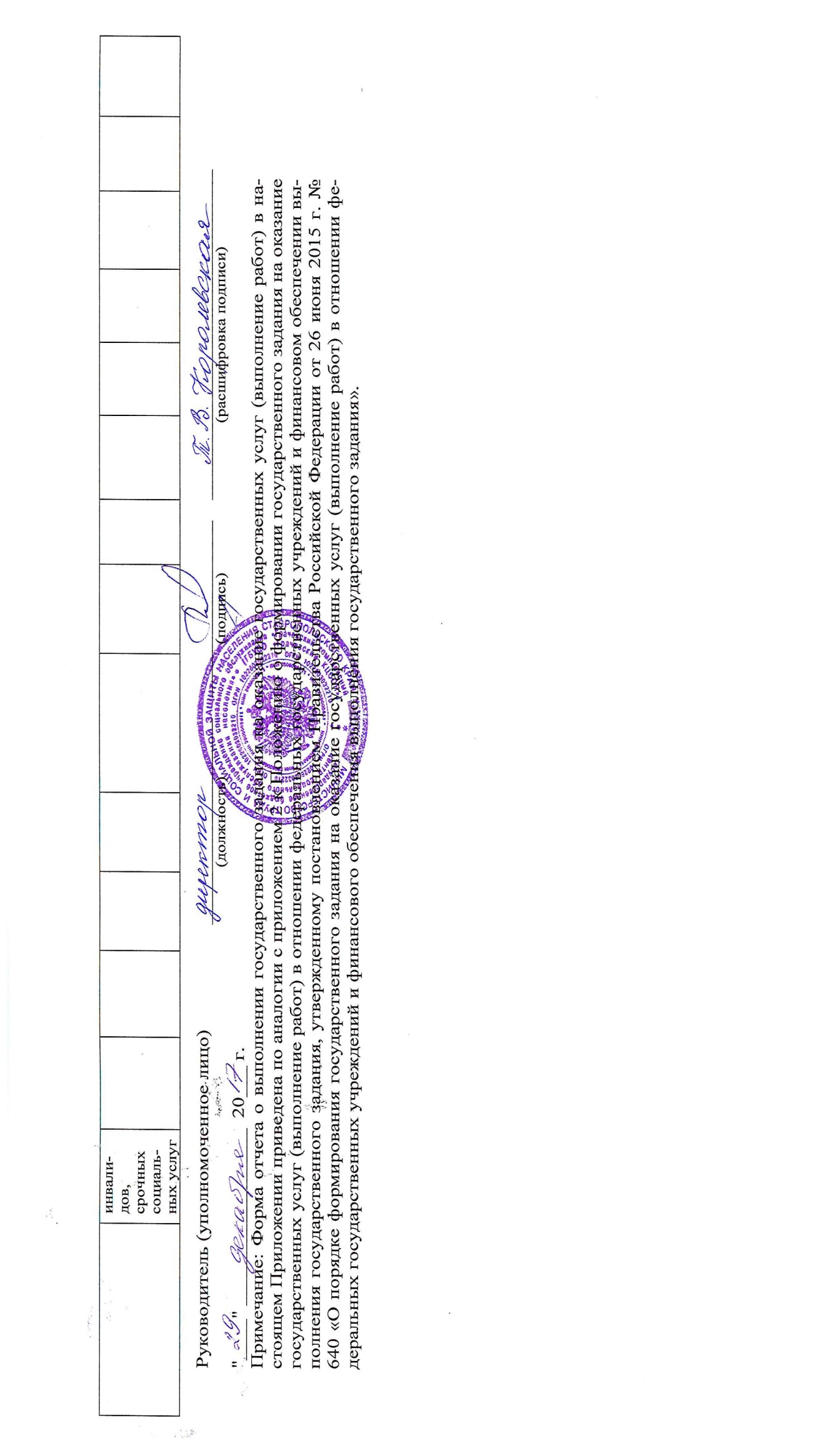 Форма Форма Форма Форма Форма ОТЧЕТ О ВЫПОЛНЕНИИОТЧЕТ О ВЫПОЛНЕНИИОТЧЕТ О ВЫПОЛНЕНИИОТЧЕТ О ВЫПОЛНЕНИИОТЧЕТ О ВЫПОЛНЕНИИОТЧЕТ О ВЫПОЛНЕНИИОТЧЕТ О ВЫПОЛНЕНИИОТЧЕТ О ВЫПОЛНЕНИИОТЧЕТ О ВЫПОЛНЕНИИОТЧЕТ О ВЫПОЛНЕНИИОТЧЕТ О ВЫПОЛНЕНИИОТЧЕТ О ВЫПОЛНЕНИИОТЧЕТ О ВЫПОЛНЕНИИОТЧЕТ О ВЫПОЛНЕНИИОТЧЕТ О ВЫПОЛНЕНИИОТЧЕТ О ВЫПОЛНЕНИИОТЧЕТ О ВЫПОЛНЕНИИОТЧЕТ О ВЫПОЛНЕНИИОТЧЕТ О ВЫПОЛНЕНИИОТЧЕТ О ВЫПОЛНЕНИИОТЧЕТ О ВЫПОЛНЕНИИОТЧЕТ О ВЫПОЛНЕНИИОТЧЕТ О ВЫПОЛНЕНИИОТЧЕТ О ВЫПОЛНЕНИИОТЧЕТ О ВЫПОЛНЕНИИОТЧЕТ О ВЫПОЛНЕНИИОТЧЕТ О ВЫПОЛНЕНИИОТЧЕТ О ВЫПОЛНЕНИИОТЧЕТ О ВЫПОЛНЕНИИОТЧЕТ О ВЫПОЛНЕНИИОТЧЕТ О ВЫПОЛНЕНИИОТЧЕТ О ВЫПОЛНЕНИИОТЧЕТ О ВЫПОЛНЕНИИОТЧЕТ О ВЫПОЛНЕНИИОТЧЕТ О ВЫПОЛНЕНИИОТЧЕТ О ВЫПОЛНЕНИИОТЧЕТ О ВЫПОЛНЕНИИОТЧЕТ О ВЫПОЛНЕНИИОТЧЕТ О ВЫПОЛНЕНИИОТЧЕТ О ВЫПОЛНЕНИИОТЧЕТ О ВЫПОЛНЕНИИОТЧЕТ О ВЫПОЛНЕНИИОТЧЕТ О ВЫПОЛНЕНИИОТЧЕТ О ВЫПОЛНЕНИИОТЧЕТ О ВЫПОЛНЕНИИОТЧЕТ О ВЫПОЛНЕНИИОТЧЕТ О ВЫПОЛНЕНИИОТЧЕТ О ВЫПОЛНЕНИИОТЧЕТ О ВЫПОЛНЕНИИОТЧЕТ О ВЫПОЛНЕНИИОТЧЕТ О ВЫПОЛНЕНИИГОСУДАРСТВЕННОГО ЗАДАНИЯ №ГОСУДАРСТВЕННОГО ЗАДАНИЯ №ГОСУДАРСТВЕННОГО ЗАДАНИЯ №ГОСУДАРСТВЕННОГО ЗАДАНИЯ №ГОСУДАРСТВЕННОГО ЗАДАНИЯ №ГОСУДАРСТВЕННОГО ЗАДАНИЯ №ГОСУДАРСТВЕННОГО ЗАДАНИЯ №ГОСУДАРСТВЕННОГО ЗАДАНИЯ №ГОСУДАРСТВЕННОГО ЗАДАНИЯ №ГОСУДАРСТВЕННОГО ЗАДАНИЯ №ГОСУДАРСТВЕННОГО ЗАДАНИЯ №ГОСУДАРСТВЕННОГО ЗАДАНИЯ №ГОСУДАРСТВЕННОГО ЗАДАНИЯ №ГОСУДАРСТВЕННОГО ЗАДАНИЯ №ГОСУДАРСТВЕННОГО ЗАДАНИЯ №ГОСУДАРСТВЕННОГО ЗАДАНИЯ №ГОСУДАРСТВЕННОГО ЗАДАНИЯ №ГОСУДАРСТВЕННОГО ЗАДАНИЯ №ГОСУДАРСТВЕННОГО ЗАДАНИЯ №ГОСУДАРСТВЕННОГО ЗАДАНИЯ №ГОСУДАРСТВЕННОГО ЗАДАНИЯ №ГОСУДАРСТВЕННОГО ЗАДАНИЯ №ГОСУДАРСТВЕННОГО ЗАДАНИЯ №ГОСУДАРСТВЕННОГО ЗАДАНИЯ №ГОСУДАРСТВЕННОГО ЗАДАНИЯ №ГОСУДАРСТВЕННОГО ЗАДАНИЯ №ГОСУДАРСТВЕННОГО ЗАДАНИЯ №ГОСУДАРСТВЕННОГО ЗАДАНИЯ №ГОСУДАРСТВЕННОГО ЗАДАНИЯ №ГОСУДАРСТВЕННОГО ЗАДАНИЯ №ГОСУДАРСТВЕННОГО ЗАДАНИЯ №ГОСУДАРСТВЕННОГО ЗАДАНИЯ №ГОСУДАРСТВЕННОГО ЗАДАНИЯ №ГОСУДАРСТВЕННОГО ЗАДАНИЯ №100041100041100041100041100041100041на 2017 год и на плановый период 2018 и 2019 годовна 2017 год и на плановый период 2018 и 2019 годовна 2017 год и на плановый период 2018 и 2019 годовна 2017 год и на плановый период 2018 и 2019 годовна 2017 год и на плановый период 2018 и 2019 годовна 2017 год и на плановый период 2018 и 2019 годовна 2017 год и на плановый период 2018 и 2019 годовна 2017 год и на плановый период 2018 и 2019 годовна 2017 год и на плановый период 2018 и 2019 годовна 2017 год и на плановый период 2018 и 2019 годовна 2017 год и на плановый период 2018 и 2019 годовна 2017 год и на плановый период 2018 и 2019 годовна 2017 год и на плановый период 2018 и 2019 годовна 2017 год и на плановый период 2018 и 2019 годовна 2017 год и на плановый период 2018 и 2019 годовна 2017 год и на плановый период 2018 и 2019 годовна 2017 год и на плановый период 2018 и 2019 годовна 2017 год и на плановый период 2018 и 2019 годовна 2017 год и на плановый период 2018 и 2019 годовна 2017 год и на плановый период 2018 и 2019 годовна 2017 год и на плановый период 2018 и 2019 годовна 2017 год и на плановый период 2018 и 2019 годовна 2017 год и на плановый период 2018 и 2019 годовна 2017 год и на плановый период 2018 и 2019 годовна 2017 год и на плановый период 2018 и 2019 годовна 2017 год и на плановый период 2018 и 2019 годовна 2017 год и на плановый период 2018 и 2019 годовна 2017 год и на плановый период 2018 и 2019 годовна 2017 год и на плановый период 2018 и 2019 годовна 2017 год и на плановый период 2018 и 2019 годовна 2017 год и на плановый период 2018 и 2019 годовна 2017 год и на плановый период 2018 и 2019 годовна 2017 год и на плановый период 2018 и 2019 годовна 2017 год и на плановый период 2018 и 2019 годовна 2017 год и на плановый период 2018 и 2019 годовна 2017 год и на плановый период 2018 и 2019 годовна 2017 год и на плановый период 2018 и 2019 годовна 2017 год и на плановый период 2018 и 2019 годовна 2017 год и на плановый период 2018 и 2019 годовна 2017 год и на плановый период 2018 и 2019 годовна 2017 год и на плановый период 2018 и 2019 годовна 2017 год и на плановый период 2018 и 2019 годовна 2017 год и на плановый период 2018 и 2019 годовна 2017 год и на плановый период 2018 и 2019 годовна 2017 год и на плановый период 2018 и 2019 годовна 2017 год и на плановый период 2018 и 2019 годовна 2017 год и на плановый период 2018 и 2019 годовна 2017 год и на плановый период 2018 и 2019 годовна 2017 год и на плановый период 2018 и 2019 годовна 2017 год и на плановый период 2018 и 2019 годовна 2017 год и на плановый период 2018 и 2019 годовот 29 декабря 2017 г.от 29 декабря 2017 г.от 29 декабря 2017 г.от 29 декабря 2017 г.от 29 декабря 2017 г.от 29 декабря 2017 г.от 29 декабря 2017 г.от 29 декабря 2017 г.от 29 декабря 2017 г.от 29 декабря 2017 г.от 29 декабря 2017 г.от 29 декабря 2017 г.от 29 декабря 2017 г.от 29 декабря 2017 г.от 29 декабря 2017 г.от 29 декабря 2017 г.от 29 декабря 2017 г.от 29 декабря 2017 г.от 29 декабря 2017 г.от 29 декабря 2017 г.от 29 декабря 2017 г.от 29 декабря 2017 г.от 29 декабря 2017 г.от 29 декабря 2017 г.от 29 декабря 2017 г.от 29 декабря 2017 г.от 29 декабря 2017 г.от 29 декабря 2017 г.от 29 декабря 2017 г.от 29 декабря 2017 г.от 29 декабря 2017 г.от 29 декабря 2017 г.от 29 декабря 2017 г.от 29 декабря 2017 г.от 29 декабря 2017 г.от 29 декабря 2017 г.от 29 декабря 2017 г.от 29 декабря 2017 г.от 29 декабря 2017 г.от 29 декабря 2017 г.от 29 декабря 2017 г.от 29 декабря 2017 г.от 29 декабря 2017 г.от 29 декабря 2017 г.от 29 декабря 2017 г.от 29 декабря 2017 г.от 29 декабря 2017 г.от 29 декабря 2017 г.от 29 декабря 2017 г.от 29 декабря 2017 г.от 29 декабря 2017 г.КодыКодыКодыКодыКодыКодыНаименование государственного учреждения Ставропольского края:Наименование государственного учреждения Ставропольского края:Наименование государственного учреждения Ставропольского края:Наименование государственного учреждения Ставропольского края:Наименование государственного учреждения Ставропольского края:Наименование государственного учреждения Ставропольского края:Наименование государственного учреждения Ставропольского края:Наименование государственного учреждения Ставропольского края:Наименование государственного учреждения Ставропольского края:Наименование государственного учреждения Ставропольского края:Наименование государственного учреждения Ставропольского края:Наименование государственного учреждения Ставропольского края:Наименование государственного учреждения Ставропольского края:Наименование государственного учреждения Ставропольского края:Наименование государственного учреждения Ставропольского края:Наименование государственного учреждения Ставропольского края:Наименование государственного учреждения Ставропольского края:Наименование государственного учреждения Ставропольского края:Наименование государственного учреждения Ставропольского края:Наименование государственного учреждения Ставропольского края:Наименование государственного учреждения Ставропольского края:Наименование государственного учреждения Ставропольского края:Наименование государственного учреждения Ставропольского края:Наименование государственного учреждения Ставропольского края:Форма  Форма  Форма  Форма  Форма  Форма  050600105060010506001050600105060010506001
государственное бюджетное учреждение социального обслуживания "Грачевский комплексный центр социального обслуживания населения"
государственное бюджетное учреждение социального обслуживания "Грачевский комплексный центр социального обслуживания населения"
государственное бюджетное учреждение социального обслуживания "Грачевский комплексный центр социального обслуживания населения"
государственное бюджетное учреждение социального обслуживания "Грачевский комплексный центр социального обслуживания населения"
государственное бюджетное учреждение социального обслуживания "Грачевский комплексный центр социального обслуживания населения"
государственное бюджетное учреждение социального обслуживания "Грачевский комплексный центр социального обслуживания населения"
государственное бюджетное учреждение социального обслуживания "Грачевский комплексный центр социального обслуживания населения"
государственное бюджетное учреждение социального обслуживания "Грачевский комплексный центр социального обслуживания населения"
государственное бюджетное учреждение социального обслуживания "Грачевский комплексный центр социального обслуживания населения"
государственное бюджетное учреждение социального обслуживания "Грачевский комплексный центр социального обслуживания населения"
государственное бюджетное учреждение социального обслуживания "Грачевский комплексный центр социального обслуживания населения"
государственное бюджетное учреждение социального обслуживания "Грачевский комплексный центр социального обслуживания населения"
государственное бюджетное учреждение социального обслуживания "Грачевский комплексный центр социального обслуживания населения"
государственное бюджетное учреждение социального обслуживания "Грачевский комплексный центр социального обслуживания населения"
государственное бюджетное учреждение социального обслуживания "Грачевский комплексный центр социального обслуживания населения"
государственное бюджетное учреждение социального обслуживания "Грачевский комплексный центр социального обслуживания населения"
государственное бюджетное учреждение социального обслуживания "Грачевский комплексный центр социального обслуживания населения"
государственное бюджетное учреждение социального обслуживания "Грачевский комплексный центр социального обслуживания населения"
государственное бюджетное учреждение социального обслуживания "Грачевский комплексный центр социального обслуживания населения"
государственное бюджетное учреждение социального обслуживания "Грачевский комплексный центр социального обслуживания населения"
государственное бюджетное учреждение социального обслуживания "Грачевский комплексный центр социального обслуживания населения"
государственное бюджетное учреждение социального обслуживания "Грачевский комплексный центр социального обслуживания населения"
государственное бюджетное учреждение социального обслуживания "Грачевский комплексный центр социального обслуживания населения"
государственное бюджетное учреждение социального обслуживания "Грачевский комплексный центр социального обслуживания населения"
государственное бюджетное учреждение социального обслуживания "Грачевский комплексный центр социального обслуживания населения"
государственное бюджетное учреждение социального обслуживания "Грачевский комплексный центр социального обслуживания населения"
государственное бюджетное учреждение социального обслуживания "Грачевский комплексный центр социального обслуживания населения"
государственное бюджетное учреждение социального обслуживания "Грачевский комплексный центр социального обслуживания населения"
государственное бюджетное учреждение социального обслуживания "Грачевский комплексный центр социального обслуживания населения"
государственное бюджетное учреждение социального обслуживания "Грачевский комплексный центр социального обслуживания населения"
государственное бюджетное учреждение социального обслуживания "Грачевский комплексный центр социального обслуживания населения"
государственное бюджетное учреждение социального обслуживания "Грачевский комплексный центр социального обслуживания населения"
государственное бюджетное учреждение социального обслуживания "Грачевский комплексный центр социального обслуживания населения"
государственное бюджетное учреждение социального обслуживания "Грачевский комплексный центр социального обслуживания населения"
государственное бюджетное учреждение социального обслуживания "Грачевский комплексный центр социального обслуживания населения"
государственное бюджетное учреждение социального обслуживания "Грачевский комплексный центр социального обслуживания населения"
государственное бюджетное учреждение социального обслуживания "Грачевский комплексный центр социального обслуживания населения"по ОКУД  по ОКУД  по ОКУД  по ОКУД  по ОКУД  по ОКУД  050600105060010506001050600105060010506001Дата  Дата  Дата  Дата  Дата  Дата  29.12.201729.12.201729.12.201729.12.201729.12.201729.12.2017Виды деятельности государственного учреждения Ставропольского края:Виды деятельности государственного учреждения Ставропольского края:Виды деятельности государственного учреждения Ставропольского края:Виды деятельности государственного учреждения Ставропольского края:Виды деятельности государственного учреждения Ставропольского края:Виды деятельности государственного учреждения Ставропольского края:Виды деятельности государственного учреждения Ставропольского края:Виды деятельности государственного учреждения Ставропольского края:Виды деятельности государственного учреждения Ставропольского края:Виды деятельности государственного учреждения Ставропольского края:Виды деятельности государственного учреждения Ставропольского края:Виды деятельности государственного учреждения Ставропольского края:Виды деятельности государственного учреждения Ставропольского края:Виды деятельности государственного учреждения Ставропольского края:Виды деятельности государственного учреждения Ставропольского края:Виды деятельности государственного учреждения Ставропольского края:Виды деятельности государственного учреждения Ставропольского края:Виды деятельности государственного учреждения Ставропольского края:Виды деятельности государственного учреждения Ставропольского края:Виды деятельности государственного учреждения Ставропольского края:Виды деятельности государственного учреждения Ставропольского края:Виды деятельности государственного учреждения Ставропольского края:Виды деятельности государственного учреждения Ставропольского края:Виды деятельности государственного учреждения Ставропольского края:Виды деятельности государственного учреждения Ставропольского края:Виды деятельности государственного учреждения Ставропольского края:по сводному  по сводному  по сводному  по сводному  по сводному  по сводному  реестру  реестру  реестру  реестру  реестру  реестру  Предоставление социальных услуг без обеспечения проживанияПредоставление социальных услуг без обеспечения проживанияПредоставление социальных услуг без обеспечения проживанияПредоставление социальных услуг без обеспечения проживанияПредоставление социальных услуг без обеспечения проживанияПредоставление социальных услуг без обеспечения проживанияПредоставление социальных услуг без обеспечения проживанияПредоставление социальных услуг без обеспечения проживанияПредоставление социальных услуг без обеспечения проживанияПредоставление социальных услуг без обеспечения проживанияПредоставление социальных услуг без обеспечения проживанияПредоставление социальных услуг без обеспечения проживанияПредоставление социальных услуг без обеспечения проживанияПредоставление социальных услуг без обеспечения проживанияПредоставление социальных услуг без обеспечения проживанияПредоставление социальных услуг без обеспечения проживанияПредоставление социальных услуг без обеспечения проживанияПредоставление социальных услуг без обеспечения проживанияПредоставление социальных услуг без обеспечения проживанияПредоставление социальных услуг без обеспечения проживанияПредоставление социальных услуг без обеспечения проживанияПредоставление социальных услуг без обеспечения проживанияПредоставление социальных услуг без обеспечения проживанияПредоставление социальных услуг без обеспечения проживанияПредоставление социальных услуг без обеспечения проживанияПредоставление социальных услуг без обеспечения проживанияПредоставление социальных услуг без обеспечения проживанияПредоставление социальных услуг без обеспечения проживанияПредоставление социальных услуг без обеспечения проживанияПредоставление социальных услуг без обеспечения проживанияПредоставление социальных услуг без обеспечения проживанияПредоставление социальных услуг без обеспечения проживанияПредоставление социальных услуг без обеспечения проживанияПредоставление социальных услуг без обеспечения проживанияПредоставление социальных услуг без обеспечения проживанияПредоставление социальных услуг без обеспечения проживанияПредоставление социальных услуг без обеспечения проживанияПо ОКВЭД  По ОКВЭД  По ОКВЭД  По ОКВЭД  По ОКВЭД  По ОКВЭД  888888888888Деятельность по уходу с обеспечением проживанияДеятельность по уходу с обеспечением проживанияДеятельность по уходу с обеспечением проживанияДеятельность по уходу с обеспечением проживанияДеятельность по уходу с обеспечением проживанияДеятельность по уходу с обеспечением проживанияДеятельность по уходу с обеспечением проживанияДеятельность по уходу с обеспечением проживанияДеятельность по уходу с обеспечением проживанияДеятельность по уходу с обеспечением проживанияДеятельность по уходу с обеспечением проживанияДеятельность по уходу с обеспечением проживанияДеятельность по уходу с обеспечением проживанияДеятельность по уходу с обеспечением проживанияДеятельность по уходу с обеспечением проживанияДеятельность по уходу с обеспечением проживанияДеятельность по уходу с обеспечением проживанияДеятельность по уходу с обеспечением проживанияДеятельность по уходу с обеспечением проживанияДеятельность по уходу с обеспечением проживанияДеятельность по уходу с обеспечением проживанияДеятельность по уходу с обеспечением проживанияДеятельность по уходу с обеспечением проживанияДеятельность по уходу с обеспечением проживанияДеятельность по уходу с обеспечением проживанияДеятельность по уходу с обеспечением проживанияДеятельность по уходу с обеспечением проживанияДеятельность по уходу с обеспечением проживанияДеятельность по уходу с обеспечением проживанияДеятельность по уходу с обеспечением проживанияДеятельность по уходу с обеспечением проживанияДеятельность по уходу с обеспечением проживанияДеятельность по уходу с обеспечением проживанияДеятельность по уходу с обеспечением проживанияДеятельность по уходу с обеспечением проживанияДеятельность по уходу с обеспечением проживанияДеятельность по уходу с обеспечением проживанияПо ОКВЭД  По ОКВЭД  По ОКВЭД  По ОКВЭД  По ОКВЭД  По ОКВЭД  878787878787Вид государственного учреждения Ставропольского края:Вид государственного учреждения Ставропольского края:Вид государственного учреждения Ставропольского края:Вид государственного учреждения Ставропольского края:Вид государственного учреждения Ставропольского края:Вид государственного учреждения Ставропольского края:Вид государственного учреждения Ставропольского края:Вид государственного учреждения Ставропольского края:Вид государственного учреждения Ставропольского края:Вид государственного учреждения Ставропольского края:Вид государственного учреждения Ставропольского края:Вид государственного учреждения Ставропольского края:Вид государственного учреждения Ставропольского края:Вид государственного учреждения Ставропольского края:Вид государственного учреждения Ставропольского края:Вид государственного учреждения Ставропольского края:Вид государственного учреждения Ставропольского края:Вид государственного учреждения Ставропольского края:Вид государственного учреждения Ставропольского края:Вид государственного учреждения Ставропольского края:Организации социального обслуживанияОрганизации социального обслуживанияОрганизации социального обслуживанияОрганизации социального обслуживанияОрганизации социального обслуживанияОрганизации социального обслуживанияОрганизации социального обслуживанияОрганизации социального обслуживанияОрганизации социального обслуживанияОрганизации социального обслуживанияОрганизации социального обслуживанияОрганизации социального обслуживанияОрганизации социального обслуживанияОрганизации социального обслуживания(указывается вид государственного учреждения из базового (отраслевого) перечня государственных услуг (работ) (далее - базовый (отраслевой) перечень))(указывается вид государственного учреждения из базового (отраслевого) перечня государственных услуг (работ) (далее - базовый (отраслевой) перечень))(указывается вид государственного учреждения из базового (отраслевого) перечня государственных услуг (работ) (далее - базовый (отраслевой) перечень))(указывается вид государственного учреждения из базового (отраслевого) перечня государственных услуг (работ) (далее - базовый (отраслевой) перечень))(указывается вид государственного учреждения из базового (отраслевого) перечня государственных услуг (работ) (далее - базовый (отраслевой) перечень))(указывается вид государственного учреждения из базового (отраслевого) перечня государственных услуг (работ) (далее - базовый (отраслевой) перечень))(указывается вид государственного учреждения из базового (отраслевого) перечня государственных услуг (работ) (далее - базовый (отраслевой) перечень))(указывается вид государственного учреждения из базового (отраслевого) перечня государственных услуг (работ) (далее - базовый (отраслевой) перечень))(указывается вид государственного учреждения из базового (отраслевого) перечня государственных услуг (работ) (далее - базовый (отраслевой) перечень))(указывается вид государственного учреждения из базового (отраслевого) перечня государственных услуг (работ) (далее - базовый (отраслевой) перечень))(указывается вид государственного учреждения из базового (отраслевого) перечня государственных услуг (работ) (далее - базовый (отраслевой) перечень))(указывается вид государственного учреждения из базового (отраслевого) перечня государственных услуг (работ) (далее - базовый (отраслевой) перечень))(указывается вид государственного учреждения из базового (отраслевого) перечня государственных услуг (работ) (далее - базовый (отраслевой) перечень))(указывается вид государственного учреждения из базового (отраслевого) перечня государственных услуг (работ) (далее - базовый (отраслевой) перечень))(указывается вид государственного учреждения из базового (отраслевого) перечня государственных услуг (работ) (далее - базовый (отраслевой) перечень))(указывается вид государственного учреждения из базового (отраслевого) перечня государственных услуг (работ) (далее - базовый (отраслевой) перечень))(указывается вид государственного учреждения из базового (отраслевого) перечня государственных услуг (работ) (далее - базовый (отраслевой) перечень))(указывается вид государственного учреждения из базового (отраслевого) перечня государственных услуг (работ) (далее - базовый (отраслевой) перечень))(указывается вид государственного учреждения из базового (отраслевого) перечня государственных услуг (работ) (далее - базовый (отраслевой) перечень))(указывается вид государственного учреждения из базового (отраслевого) перечня государственных услуг (работ) (далее - базовый (отраслевой) перечень))(указывается вид государственного учреждения из базового (отраслевого) перечня государственных услуг (работ) (далее - базовый (отраслевой) перечень))(указывается вид государственного учреждения из базового (отраслевого) перечня государственных услуг (работ) (далее - базовый (отраслевой) перечень))(указывается вид государственного учреждения из базового (отраслевого) перечня государственных услуг (работ) (далее - базовый (отраслевой) перечень))(указывается вид государственного учреждения из базового (отраслевого) перечня государственных услуг (работ) (далее - базовый (отраслевой) перечень))(указывается вид государственного учреждения из базового (отраслевого) перечня государственных услуг (работ) (далее - базовый (отраслевой) перечень))(указывается вид государственного учреждения из базового (отраслевого) перечня государственных услуг (работ) (далее - базовый (отраслевой) перечень))(указывается вид государственного учреждения из базового (отраслевого) перечня государственных услуг (работ) (далее - базовый (отраслевой) перечень))(указывается вид государственного учреждения из базового (отраслевого) перечня государственных услуг (работ) (далее - базовый (отраслевой) перечень))(указывается вид государственного учреждения из базового (отраслевого) перечня государственных услуг (работ) (далее - базовый (отраслевой) перечень))(указывается вид государственного учреждения из базового (отраслевого) перечня государственных услуг (работ) (далее - базовый (отраслевой) перечень))(указывается вид государственного учреждения из базового (отраслевого) перечня государственных услуг (работ) (далее - базовый (отраслевой) перечень))(указывается вид государственного учреждения из базового (отраслевого) перечня государственных услуг (работ) (далее - базовый (отраслевой) перечень))(указывается вид государственного учреждения из базового (отраслевого) перечня государственных услуг (работ) (далее - базовый (отраслевой) перечень))(указывается вид государственного учреждения из базового (отраслевого) перечня государственных услуг (работ) (далее - базовый (отраслевой) перечень))(указывается вид государственного учреждения из базового (отраслевого) перечня государственных услуг (работ) (далее - базовый (отраслевой) перечень))(указывается вид государственного учреждения из базового (отраслевого) перечня государственных услуг (работ) (далее - базовый (отраслевой) перечень))(указывается вид государственного учреждения из базового (отраслевого) перечня государственных услуг (работ) (далее - базовый (отраслевой) перечень))(указывается вид государственного учреждения из базового (отраслевого) перечня государственных услуг (работ) (далее - базовый (отраслевой) перечень))(указывается вид государственного учреждения из базового (отраслевого) перечня государственных услуг (работ) (далее - базовый (отраслевой) перечень))(указывается вид государственного учреждения из базового (отраслевого) перечня государственных услуг (работ) (далее - базовый (отраслевой) перечень))(указывается вид государственного учреждения из базового (отраслевого) перечня государственных услуг (работ) (далее - базовый (отраслевой) перечень))(указывается вид государственного учреждения из базового (отраслевого) перечня государственных услуг (работ) (далее - базовый (отраслевой) перечень))(указывается вид государственного учреждения из базового (отраслевого) перечня государственных услуг (работ) (далее - базовый (отраслевой) перечень))(указывается вид государственного учреждения из базового (отраслевого) перечня государственных услуг (работ) (далее - базовый (отраслевой) перечень))(указывается вид государственного учреждения из базового (отраслевого) перечня государственных услуг (работ) (далее - базовый (отраслевой) перечень))(указывается вид государственного учреждения из базового (отраслевого) перечня государственных услуг (работ) (далее - базовый (отраслевой) перечень))(указывается вид государственного учреждения из базового (отраслевого) перечня государственных услуг (работ) (далее - базовый (отраслевой) перечень))(указывается вид государственного учреждения из базового (отраслевого) перечня государственных услуг (работ) (далее - базовый (отраслевой) перечень))(указывается вид государственного учреждения из базового (отраслевого) перечня государственных услуг (работ) (далее - базовый (отраслевой) перечень))(указывается вид государственного учреждения из базового (отраслевого) перечня государственных услуг (работ) (далее - базовый (отраслевой) перечень))(указывается вид государственного учреждения из базового (отраслевого) перечня государственных услуг (работ) (далее - базовый (отраслевой) перечень))(указывается вид государственного учреждения из базового (отраслевого) перечня государственных услуг (работ) (далее - базовый (отраслевой) перечень))(указывается вид государственного учреждения из базового (отраслевого) перечня государственных услуг (работ) (далее - базовый (отраслевой) перечень))(указывается вид государственного учреждения из базового (отраслевого) перечня государственных услуг (работ) (далее - базовый (отраслевой) перечень))(указывается вид государственного учреждения из базового (отраслевого) перечня государственных услуг (работ) (далее - базовый (отраслевой) перечень))(указывается вид государственного учреждения из базового (отраслевого) перечня государственных услуг (работ) (далее - базовый (отраслевой) перечень))(указывается вид государственного учреждения из базового (отраслевого) перечня государственных услуг (работ) (далее - базовый (отраслевой) перечень))(указывается вид государственного учреждения из базового (отраслевого) перечня государственных услуг (работ) (далее - базовый (отраслевой) перечень))(указывается вид государственного учреждения из базового (отраслевого) перечня государственных услуг (работ) (далее - базовый (отраслевой) перечень))(указывается вид государственного учреждения из базового (отраслевого) перечня государственных услуг (работ) (далее - базовый (отраслевой) перечень))(указывается вид государственного учреждения из базового (отраслевого) перечня государственных услуг (работ) (далее - базовый (отраслевой) перечень))(указывается вид государственного учреждения из базового (отраслевого) перечня государственных услуг (работ) (далее - базовый (отраслевой) перечень))(указывается вид государственного учреждения из базового (отраслевого) перечня государственных услуг (работ) (далее - базовый (отраслевой) перечень))(указывается вид государственного учреждения из базового (отраслевого) перечня государственных услуг (работ) (далее - базовый (отраслевой) перечень))(указывается вид государственного учреждения из базового (отраслевого) перечня государственных услуг (работ) (далее - базовый (отраслевой) перечень))(указывается вид государственного учреждения из базового (отраслевого) перечня государственных услуг (работ) (далее - базовый (отраслевой) перечень))(указывается вид государственного учреждения из базового (отраслевого) перечня государственных услуг (работ) (далее - базовый (отраслевой) перечень))(указывается вид государственного учреждения из базового (отраслевого) перечня государственных услуг (работ) (далее - базовый (отраслевой) перечень))(указывается вид государственного учреждения из базового (отраслевого) перечня государственных услуг (работ) (далее - базовый (отраслевой) перечень))(указывается вид государственного учреждения из базового (отраслевого) перечня государственных услуг (работ) (далее - базовый (отраслевой) перечень))(указывается вид государственного учреждения из базового (отраслевого) перечня государственных услуг (работ) (далее - базовый (отраслевой) перечень))(указывается вид государственного учреждения из базового (отраслевого) перечня государственных услуг (работ) (далее - базовый (отраслевой) перечень))(указывается вид государственного учреждения из базового (отраслевого) перечня государственных услуг (работ) (далее - базовый (отраслевой) перечень))(указывается вид государственного учреждения из базового (отраслевого) перечня государственных услуг (работ) (далее - базовый (отраслевой) перечень))Периодичность представления отчетаПериодичность представления отчетаПериодичность представления отчетаПериодичность представления отчетаПериодичность представления отчетаПериодичность представления отчетаПериодичность представления отчетаПериодичность представления отчетаПериодичность представления отчетаПериодичность представления отчетаПериодичность представления отчетаПериодичность представления отчетаПериодичность представления отчетаПериодичность представления отчетаежеквартальноежеквартальноежеквартальноежеквартальноежеквартальноежеквартальноежеквартальноежеквартальноежеквартальноежеквартальноежеквартальноежеквартальноежеквартальноежеквартальноежеквартальноежеквартальноежеквартальноежеквартальноежеквартальноежеквартальноежеквартальноежеквартальноежеквартальноежеквартальноежеквартальноежеквартальноежеквартальноежеквартальноежеквартальноежеквартальноежеквартальноежеквартальноежеквартальноежеквартальноежеквартальноежеквартальноежеквартально(указывается в соответствии с периодичность, установленной в государственном задании)(указывается в соответствии с периодичность, установленной в государственном задании)(указывается в соответствии с периодичность, установленной в государственном задании)(указывается в соответствии с периодичность, установленной в государственном задании)(указывается в соответствии с периодичность, установленной в государственном задании)(указывается в соответствии с периодичность, установленной в государственном задании)(указывается в соответствии с периодичность, установленной в государственном задании)(указывается в соответствии с периодичность, установленной в государственном задании)(указывается в соответствии с периодичность, установленной в государственном задании)(указывается в соответствии с периодичность, установленной в государственном задании)(указывается в соответствии с периодичность, установленной в государственном задании)(указывается в соответствии с периодичность, установленной в государственном задании)(указывается в соответствии с периодичность, установленной в государственном задании)(указывается в соответствии с периодичность, установленной в государственном задании)(указывается в соответствии с периодичность, установленной в государственном задании)(указывается в соответствии с периодичность, установленной в государственном задании)(указывается в соответствии с периодичность, установленной в государственном задании)(указывается в соответствии с периодичность, установленной в государственном задании)(указывается в соответствии с периодичность, установленной в государственном задании)(указывается в соответствии с периодичность, установленной в государственном задании)(указывается в соответствии с периодичность, установленной в государственном задании)(указывается в соответствии с периодичность, установленной в государственном задании)(указывается в соответствии с периодичность, установленной в государственном задании)(указывается в соответствии с периодичность, установленной в государственном задании)(указывается в соответствии с периодичность, установленной в государственном задании)(указывается в соответствии с периодичность, установленной в государственном задании)(указывается в соответствии с периодичность, установленной в государственном задании)(указывается в соответствии с периодичность, установленной в государственном задании)(указывается в соответствии с периодичность, установленной в государственном задании)(указывается в соответствии с периодичность, установленной в государственном задании)(указывается в соответствии с периодичность, установленной в государственном задании)(указывается в соответствии с периодичность, установленной в государственном задании)(указывается в соответствии с периодичность, установленной в государственном задании)(указывается в соответствии с периодичность, установленной в государственном задании)(указывается в соответствии с периодичность, установленной в государственном задании)(указывается в соответствии с периодичность, установленной в государственном задании)(указывается в соответствии с периодичность, установленной в государственном задании)Часть 1. Сведения об оказываемых государственных услугахЧасть 1. Сведения об оказываемых государственных услугахЧасть 1. Сведения об оказываемых государственных услугахЧасть 1. Сведения об оказываемых государственных услугахЧасть 1. Сведения об оказываемых государственных услугахЧасть 1. Сведения об оказываемых государственных услугахЧасть 1. Сведения об оказываемых государственных услугахЧасть 1. Сведения об оказываемых государственных услугахЧасть 1. Сведения об оказываемых государственных услугахЧасть 1. Сведения об оказываемых государственных услугахЧасть 1. Сведения об оказываемых государственных услугахЧасть 1. Сведения об оказываемых государственных услугахЧасть 1. Сведения об оказываемых государственных услугахЧасть 1. Сведения об оказываемых государственных услугахЧасть 1. Сведения об оказываемых государственных услугахЧасть 1. Сведения об оказываемых государственных услугахЧасть 1. Сведения об оказываемых государственных услугахЧасть 1. Сведения об оказываемых государственных услугахЧасть 1. Сведения об оказываемых государственных услугахЧасть 1. Сведения об оказываемых государственных услугахЧасть 1. Сведения об оказываемых государственных услугахЧасть 1. Сведения об оказываемых государственных услугахЧасть 1. Сведения об оказываемых государственных услугахЧасть 1. Сведения об оказываемых государственных услугахЧасть 1. Сведения об оказываемых государственных услугахЧасть 1. Сведения об оказываемых государственных услугахЧасть 1. Сведения об оказываемых государственных услугахЧасть 1. Сведения об оказываемых государственных услугахЧасть 1. Сведения об оказываемых государственных услугахЧасть 1. Сведения об оказываемых государственных услугахЧасть 1. Сведения об оказываемых государственных услугахЧасть 1. Сведения об оказываемых государственных услугахЧасть 1. Сведения об оказываемых государственных услугахЧасть 1. Сведения об оказываемых государственных услугахЧасть 1. Сведения об оказываемых государственных услугахЧасть 1. Сведения об оказываемых государственных услугахЧасть 1. Сведения об оказываемых государственных услугахЧасть 1. Сведения об оказываемых государственных услугахЧасть 1. Сведения об оказываемых государственных услугахЧасть 1. Сведения об оказываемых государственных услугахЧасть 1. Сведения об оказываемых государственных услугахЧасть 1. Сведения об оказываемых государственных услугахЧасть 1. Сведения об оказываемых государственных услугахЧасть 1. Сведения об оказываемых государственных услугахЧасть 1. Сведения об оказываемых государственных услугахЧасть 1. Сведения об оказываемых государственных услугахЧасть 1. Сведения об оказываемых государственных услугахЧасть 1. Сведения об оказываемых государственных услугахЧасть 1. Сведения об оказываемых государственных услугахЧасть 1. Сведения об оказываемых государственных услугахЧасть 1. Сведения об оказываемых государственных услугахРазделРазделРазделРазделРаздел111111. Наименование государственной услуги1. Наименование государственной услуги1. Наименование государственной услуги1. Наименование государственной услуги1. Наименование государственной услуги1. Наименование государственной услуги1. Наименование государственной услуги1. Наименование государственной услуги1. Наименование государственной услуги1. Наименование государственной услуги1. Наименование государственной услуги1. Наименование государственной услуги1. Наименование государственной услуги1. Наименование государственной услуги1. Наименование государственной услугиУникальный номер Уникальный номер Уникальный номер Уникальный номер Уникальный номер Уникальный номер Уникальный номер Уникальный номер Уникальный номер Уникальный номер 220430220430220430220430220430220430Предоставление социального обслуживания в форме на домуПредоставление социального обслуживания в форме на домуПредоставление социального обслуживания в форме на домуПредоставление социального обслуживания в форме на домуПредоставление социального обслуживания в форме на домуПредоставление социального обслуживания в форме на домуПредоставление социального обслуживания в форме на домуПредоставление социального обслуживания в форме на домуПредоставление социального обслуживания в форме на домуПредоставление социального обслуживания в форме на домуПредоставление социального обслуживания в форме на домуПредоставление социального обслуживания в форме на домуПредоставление социального обслуживания в форме на домуПредоставление социального обслуживания в форме на домуПредоставление социального обслуживания в форме на домуПредоставление социального обслуживания в форме на домуПредоставление социального обслуживания в форме на домуПредоставление социального обслуживания в форме на домуПредоставление социального обслуживания в форме на домуПредоставление социального обслуживания в форме на домуПредоставление социального обслуживания в форме на домуПредоставление социального обслуживания в форме на домуПредоставление социального обслуживания в форме на домуПредоставление социального обслуживания в форме на домуПредоставление социального обслуживания в форме на домуПредоставление социального обслуживания в форме на домуПредоставление социального обслуживания в форме на домуПредоставление социального обслуживания в форме на домуПредоставление социального обслуживания в форме на домуПредоставление социального обслуживания в форме на домуПредоставление социального обслуживания в форме на домуПредоставление социального обслуживания в форме на домупо базовому по базовому по базовому по базовому по базовому по базовому по базовому по базовому по базовому по базовому 220430220430220430220430220430220430(отраслевому) перечню (отраслевому) перечню (отраслевому) перечню (отраслевому) перечню (отраслевому) перечню (отраслевому) перечню (отраслевому) перечню (отраслевому) перечню (отраслевому) перечню (отраслевому) перечню 2204302204302204302204302204302204302. Категории потребителей государственной услуги2. Категории потребителей государственной услуги2. Категории потребителей государственной услуги2. Категории потребителей государственной услуги2. Категории потребителей государственной услуги2. Категории потребителей государственной услуги2. Категории потребителей государственной услуги2. Категории потребителей государственной услуги2. Категории потребителей государственной услуги2. Категории потребителей государственной услуги2. Категории потребителей государственной услуги2. Категории потребителей государственной услуги2. Категории потребителей государственной услуги2. Категории потребителей государственной услуги2. Категории потребителей государственной услуги2. Категории потребителей государственной услуги2. Категории потребителей государственной услуги2. Категории потребителей государственной услугиГражданин частично утративший способность либо возможности осуществлять самообслуживание, самостоятельно передвигаться, обеспечивать основные жизненные потребности в силу заболевания, травмы, возраста или наличия инвалидностиГражданин частично утративший способность либо возможности осуществлять самообслуживание, самостоятельно передвигаться, обеспечивать основные жизненные потребности в силу заболевания, травмы, возраста или наличия инвалидностиГражданин частично утративший способность либо возможности осуществлять самообслуживание, самостоятельно передвигаться, обеспечивать основные жизненные потребности в силу заболевания, травмы, возраста или наличия инвалидностиГражданин частично утративший способность либо возможности осуществлять самообслуживание, самостоятельно передвигаться, обеспечивать основные жизненные потребности в силу заболевания, травмы, возраста или наличия инвалидностиГражданин частично утративший способность либо возможности осуществлять самообслуживание, самостоятельно передвигаться, обеспечивать основные жизненные потребности в силу заболевания, травмы, возраста или наличия инвалидностиГражданин частично утративший способность либо возможности осуществлять самообслуживание, самостоятельно передвигаться, обеспечивать основные жизненные потребности в силу заболевания, травмы, возраста или наличия инвалидностиГражданин частично утративший способность либо возможности осуществлять самообслуживание, самостоятельно передвигаться, обеспечивать основные жизненные потребности в силу заболевания, травмы, возраста или наличия инвалидностиГражданин частично утративший способность либо возможности осуществлять самообслуживание, самостоятельно передвигаться, обеспечивать основные жизненные потребности в силу заболевания, травмы, возраста или наличия инвалидностиГражданин частично утративший способность либо возможности осуществлять самообслуживание, самостоятельно передвигаться, обеспечивать основные жизненные потребности в силу заболевания, травмы, возраста или наличия инвалидностиГражданин частично утративший способность либо возможности осуществлять самообслуживание, самостоятельно передвигаться, обеспечивать основные жизненные потребности в силу заболевания, травмы, возраста или наличия инвалидностиГражданин частично утративший способность либо возможности осуществлять самообслуживание, самостоятельно передвигаться, обеспечивать основные жизненные потребности в силу заболевания, травмы, возраста или наличия инвалидностиГражданин частично утративший способность либо возможности осуществлять самообслуживание, самостоятельно передвигаться, обеспечивать основные жизненные потребности в силу заболевания, травмы, возраста или наличия инвалидностиГражданин частично утративший способность либо возможности осуществлять самообслуживание, самостоятельно передвигаться, обеспечивать основные жизненные потребности в силу заболевания, травмы, возраста или наличия инвалидностиГражданин частично утративший способность либо возможности осуществлять самообслуживание, самостоятельно передвигаться, обеспечивать основные жизненные потребности в силу заболевания, травмы, возраста или наличия инвалидностиГражданин частично утративший способность либо возможности осуществлять самообслуживание, самостоятельно передвигаться, обеспечивать основные жизненные потребности в силу заболевания, травмы, возраста или наличия инвалидностиГражданин частично утративший способность либо возможности осуществлять самообслуживание, самостоятельно передвигаться, обеспечивать основные жизненные потребности в силу заболевания, травмы, возраста или наличия инвалидностиГражданин частично утративший способность либо возможности осуществлять самообслуживание, самостоятельно передвигаться, обеспечивать основные жизненные потребности в силу заболевания, травмы, возраста или наличия инвалидностиГражданин частично утративший способность либо возможности осуществлять самообслуживание, самостоятельно передвигаться, обеспечивать основные жизненные потребности в силу заболевания, травмы, возраста или наличия инвалидностиГражданин частично утративший способность либо возможности осуществлять самообслуживание, самостоятельно передвигаться, обеспечивать основные жизненные потребности в силу заболевания, травмы, возраста или наличия инвалидностиГражданин частично утративший способность либо возможности осуществлять самообслуживание, самостоятельно передвигаться, обеспечивать основные жизненные потребности в силу заболевания, травмы, возраста или наличия инвалидностиГражданин частично утративший способность либо возможности осуществлять самообслуживание, самостоятельно передвигаться, обеспечивать основные жизненные потребности в силу заболевания, травмы, возраста или наличия инвалидностиГражданин частично утративший способность либо возможности осуществлять самообслуживание, самостоятельно передвигаться, обеспечивать основные жизненные потребности в силу заболевания, травмы, возраста или наличия инвалидностиГражданин частично утративший способность либо возможности осуществлять самообслуживание, самостоятельно передвигаться, обеспечивать основные жизненные потребности в силу заболевания, травмы, возраста или наличия инвалидностиГражданин частично утративший способность либо возможности осуществлять самообслуживание, самостоятельно передвигаться, обеспечивать основные жизненные потребности в силу заболевания, травмы, возраста или наличия инвалидностиГражданин частично утративший способность либо возможности осуществлять самообслуживание, самостоятельно передвигаться, обеспечивать основные жизненные потребности в силу заболевания, травмы, возраста или наличия инвалидностиГражданин частично утративший способность либо возможности осуществлять самообслуживание, самостоятельно передвигаться, обеспечивать основные жизненные потребности в силу заболевания, травмы, возраста или наличия инвалидностиГражданин частично утративший способность либо возможности осуществлять самообслуживание, самостоятельно передвигаться, обеспечивать основные жизненные потребности в силу заболевания, травмы, возраста или наличия инвалидностиГражданин частично утративший способность либо возможности осуществлять самообслуживание, самостоятельно передвигаться, обеспечивать основные жизненные потребности в силу заболевания, травмы, возраста или наличия инвалидностиГражданин частично утративший способность либо возможности осуществлять самообслуживание, самостоятельно передвигаться, обеспечивать основные жизненные потребности в силу заболевания, травмы, возраста или наличия инвалидностиГражданин частично утративший способность либо возможности осуществлять самообслуживание, самостоятельно передвигаться, обеспечивать основные жизненные потребности в силу заболевания, травмы, возраста или наличия инвалидностиГражданин частично утративший способность либо возможности осуществлять самообслуживание, самостоятельно передвигаться, обеспечивать основные жизненные потребности в силу заболевания, травмы, возраста или наличия инвалидностиГражданин частично утративший способность либо возможности осуществлять самообслуживание, самостоятельно передвигаться, обеспечивать основные жизненные потребности в силу заболевания, травмы, возраста или наличия инвалидности3.  Сведения о фактическом достижении показателей,  характеризующих объем и (или) качество  государственной услуги:3.  Сведения о фактическом достижении показателей,  характеризующих объем и (или) качество  государственной услуги:3.  Сведения о фактическом достижении показателей,  характеризующих объем и (или) качество  государственной услуги:3.  Сведения о фактическом достижении показателей,  характеризующих объем и (или) качество  государственной услуги:3.  Сведения о фактическом достижении показателей,  характеризующих объем и (или) качество  государственной услуги:3.  Сведения о фактическом достижении показателей,  характеризующих объем и (или) качество  государственной услуги:3.  Сведения о фактическом достижении показателей,  характеризующих объем и (или) качество  государственной услуги:3.  Сведения о фактическом достижении показателей,  характеризующих объем и (или) качество  государственной услуги:3.  Сведения о фактическом достижении показателей,  характеризующих объем и (или) качество  государственной услуги:3.  Сведения о фактическом достижении показателей,  характеризующих объем и (или) качество  государственной услуги:3.  Сведения о фактическом достижении показателей,  характеризующих объем и (или) качество  государственной услуги:3.  Сведения о фактическом достижении показателей,  характеризующих объем и (или) качество  государственной услуги:3.  Сведения о фактическом достижении показателей,  характеризующих объем и (или) качество  государственной услуги:3.  Сведения о фактическом достижении показателей,  характеризующих объем и (или) качество  государственной услуги:3.  Сведения о фактическом достижении показателей,  характеризующих объем и (или) качество  государственной услуги:3.  Сведения о фактическом достижении показателей,  характеризующих объем и (или) качество  государственной услуги:3.  Сведения о фактическом достижении показателей,  характеризующих объем и (или) качество  государственной услуги:3.  Сведения о фактическом достижении показателей,  характеризующих объем и (или) качество  государственной услуги:3.  Сведения о фактическом достижении показателей,  характеризующих объем и (или) качество  государственной услуги:3.  Сведения о фактическом достижении показателей,  характеризующих объем и (или) качество  государственной услуги:3.  Сведения о фактическом достижении показателей,  характеризующих объем и (или) качество  государственной услуги:3.  Сведения о фактическом достижении показателей,  характеризующих объем и (или) качество  государственной услуги:3.  Сведения о фактическом достижении показателей,  характеризующих объем и (или) качество  государственной услуги:3.  Сведения о фактическом достижении показателей,  характеризующих объем и (или) качество  государственной услуги:3.  Сведения о фактическом достижении показателей,  характеризующих объем и (или) качество  государственной услуги:3.  Сведения о фактическом достижении показателей,  характеризующих объем и (или) качество  государственной услуги:3.  Сведения о фактическом достижении показателей,  характеризующих объем и (или) качество  государственной услуги:3.  Сведения о фактическом достижении показателей,  характеризующих объем и (или) качество  государственной услуги:3.  Сведения о фактическом достижении показателей,  характеризующих объем и (или) качество  государственной услуги:3.  Сведения о фактическом достижении показателей,  характеризующих объем и (или) качество  государственной услуги:3.  Сведения о фактическом достижении показателей,  характеризующих объем и (или) качество  государственной услуги:3.  Сведения о фактическом достижении показателей,  характеризующих объем и (или) качество  государственной услуги:3.  Сведения о фактическом достижении показателей,  характеризующих объем и (или) качество  государственной услуги:3.  Сведения о фактическом достижении показателей,  характеризующих объем и (или) качество  государственной услуги:3.  Сведения о фактическом достижении показателей,  характеризующих объем и (или) качество  государственной услуги:3.  Сведения о фактическом достижении показателей,  характеризующих объем и (или) качество  государственной услуги:3.  Сведения о фактическом достижении показателей,  характеризующих объем и (или) качество  государственной услуги:3.  Сведения о фактическом достижении показателей,  характеризующих объем и (или) качество  государственной услуги:3.  Сведения о фактическом достижении показателей,  характеризующих объем и (или) качество  государственной услуги:3.  Сведения о фактическом достижении показателей,  характеризующих объем и (или) качество  государственной услуги:3.  Сведения о фактическом достижении показателей,  характеризующих объем и (или) качество  государственной услуги:3.  Сведения о фактическом достижении показателей,  характеризующих объем и (или) качество  государственной услуги:3.  Сведения о фактическом достижении показателей,  характеризующих объем и (или) качество  государственной услуги:3.  Сведения о фактическом достижении показателей,  характеризующих объем и (или) качество  государственной услуги:3.  Сведения о фактическом достижении показателей,  характеризующих объем и (или) качество  государственной услуги:3.  Сведения о фактическом достижении показателей,  характеризующих объем и (или) качество  государственной услуги:3.  Сведения о фактическом достижении показателей,  характеризующих объем и (или) качество  государственной услуги:3.1. Сведения о фактическом достижении показателей, характеризующих качество государственной услуги:3.1. Сведения о фактическом достижении показателей, характеризующих качество государственной услуги:3.1. Сведения о фактическом достижении показателей, характеризующих качество государственной услуги:3.1. Сведения о фактическом достижении показателей, характеризующих качество государственной услуги:3.1. Сведения о фактическом достижении показателей, характеризующих качество государственной услуги:3.1. Сведения о фактическом достижении показателей, характеризующих качество государственной услуги:3.1. Сведения о фактическом достижении показателей, характеризующих качество государственной услуги:3.1. Сведения о фактическом достижении показателей, характеризующих качество государственной услуги:3.1. Сведения о фактическом достижении показателей, характеризующих качество государственной услуги:3.1. Сведения о фактическом достижении показателей, характеризующих качество государственной услуги:3.1. Сведения о фактическом достижении показателей, характеризующих качество государственной услуги:3.1. Сведения о фактическом достижении показателей, характеризующих качество государственной услуги:3.1. Сведения о фактическом достижении показателей, характеризующих качество государственной услуги:3.1. Сведения о фактическом достижении показателей, характеризующих качество государственной услуги:3.1. Сведения о фактическом достижении показателей, характеризующих качество государственной услуги:3.1. Сведения о фактическом достижении показателей, характеризующих качество государственной услуги:3.1. Сведения о фактическом достижении показателей, характеризующих качество государственной услуги:3.1. Сведения о фактическом достижении показателей, характеризующих качество государственной услуги:3.1. Сведения о фактическом достижении показателей, характеризующих качество государственной услуги:3.1. Сведения о фактическом достижении показателей, характеризующих качество государственной услуги:3.1. Сведения о фактическом достижении показателей, характеризующих качество государственной услуги:3.1. Сведения о фактическом достижении показателей, характеризующих качество государственной услуги:3.1. Сведения о фактическом достижении показателей, характеризующих качество государственной услуги:3.1. Сведения о фактическом достижении показателей, характеризующих качество государственной услуги:3.1. Сведения о фактическом достижении показателей, характеризующих качество государственной услуги:3.1. Сведения о фактическом достижении показателей, характеризующих качество государственной услуги:3.1. Сведения о фактическом достижении показателей, характеризующих качество государственной услуги:3.1. Сведения о фактическом достижении показателей, характеризующих качество государственной услуги:3.1. Сведения о фактическом достижении показателей, характеризующих качество государственной услуги:3.1. Сведения о фактическом достижении показателей, характеризующих качество государственной услуги:3.1. Сведения о фактическом достижении показателей, характеризующих качество государственной услуги:3.1. Сведения о фактическом достижении показателей, характеризующих качество государственной услуги:3.1. Сведения о фактическом достижении показателей, характеризующих качество государственной услуги:3.1. Сведения о фактическом достижении показателей, характеризующих качество государственной услуги:3.1. Сведения о фактическом достижении показателей, характеризующих качество государственной услуги:3.1. Сведения о фактическом достижении показателей, характеризующих качество государственной услуги:3.1. Сведения о фактическом достижении показателей, характеризующих качество государственной услуги:Уникальный номер реестровой записиУникальный номер реестровой записиУникальный номер реестровой записиУникальный номер реестровой записиУникальный номер реестровой записиУникальный номер реестровой записиУникальный номер реестровой записиПоказатель, характеризующий содержание государственной услугиПоказатель, характеризующий содержание государственной услугиПоказатель, характеризующий содержание государственной услугиПоказатель, характеризующий содержание государственной услугиПоказатель, характеризующий содержание государственной услугиПоказатель, характеризующий содержание государственной услугиПоказатель, характеризующий содержание государственной услугиПоказатель, характеризующий содержание государственной услугиПоказатель, характеризующий содержание государственной услугиПоказатель, характеризующий условия (формы) оказания государственной услугиПоказатель, характеризующий условия (формы) оказания государственной услугиПоказатель, характеризующий условия (формы) оказания государственной услугиПоказатель, характеризующий условия (формы) оказания государственной услугиПоказатель, характеризующий условия (формы) оказания государственной услугиПоказатель, характеризующий условия (формы) оказания государственной услугиПоказатель качества государственной услугиПоказатель качества государственной услугиПоказатель качества государственной услугиПоказатель качества государственной услугиПоказатель качества государственной услугиПоказатель качества государственной услугиПоказатель качества государственной услугиПоказатель качества государственной услугиПоказатель качества государственной услугиПоказатель качества государственной услугиПоказатель качества государственной услугиПоказатель качества государственной услугиПоказатель качества государственной услугиПоказатель качества государственной услугиПоказатель качества государственной услугиПоказатель качества государственной услугиПоказатель качества государственной услугиПоказатель качества государственной услугиПоказатель качества государственной услугиПоказатель качества государственной услугиПоказатель качества государственной услугиПоказатель качества государственной услугиПоказатель качества государственной услугиПоказатель качества государственной услугиПоказатель качества государственной услугиПоказатель качества государственной услугиПоказатель качества государственной услугиПоказатель качества государственной услугиПоказатель качества государственной услугиУникальный номер реестровой записиУникальный номер реестровой записиУникальный номер реестровой записиУникальный номер реестровой записиУникальный номер реестровой записиУникальный номер реестровой записиУникальный номер реестровой записиПоказатель, характеризующий содержание государственной услугиПоказатель, характеризующий содержание государственной услугиПоказатель, характеризующий содержание государственной услугиПоказатель, характеризующий содержание государственной услугиПоказатель, характеризующий содержание государственной услугиПоказатель, характеризующий содержание государственной услугиПоказатель, характеризующий содержание государственной услугиПоказатель, характеризующий содержание государственной услугиПоказатель, характеризующий содержание государственной услугиПоказатель, характеризующий условия (формы) оказания государственной услугиПоказатель, характеризующий условия (формы) оказания государственной услугиПоказатель, характеризующий условия (формы) оказания государственной услугиПоказатель, характеризующий условия (формы) оказания государственной услугиПоказатель, характеризующий условия (формы) оказания государственной услугиПоказатель, характеризующий условия (формы) оказания государственной услугинаименование показателянаименование показателянаименование показателянаименование показателянаименование показателянаименование показателяединица измерения по ОКЕИединица измерения по ОКЕИединица измерения по ОКЕИединица измерения по ОКЕИединица измерения по ОКЕИединица измерения по ОКЕИединица измерения по ОКЕИустановлено в государственном задании на годустановлено в государственном задании на годустановлено в государственном задании на годисполнено на отчетную датуисполнено на отчетную датуисполнено на отчетную датудопустимое (возможное) отклонениедопустимое (возможное) отклонениедопустимое (возможное) отклонение
отклонение, превышающее допустимое (возможное) значение
отклонение, превышающее допустимое (возможное) значение
отклонение, превышающее допустимое (возможное) значениепричина отклоненияпричина отклоненияпричина отклоненияпричина отклоненияУникальный номер реестровой записиУникальный номер реестровой записиУникальный номер реестровой записиУникальный номер реестровой записиУникальный номер реестровой записиУникальный номер реестровой записиУникальный номер реестровой записи
_______
(наименование показателя)
_______
(наименование показателя)
_______
(наименование показателя)
_______
(наименование показателя)
_______
(наименование показателя)
_______
(наименование показателя)
_______
(наименование показателя)
_______
(наименование показателя)
_______
(наименование показателя)
_______
(наименование показателя)
_______
(наименование показателя)
_______
(наименование показателя)
_______
(наименование показателя)
_______
(наименование показателя)
_______
(наименование показателя)наименование показателянаименование показателянаименование показателянаименование показателянаименование показателянаименование показателяединица измерения по ОКЕИединица измерения по ОКЕИединица измерения по ОКЕИединица измерения по ОКЕИединица измерения по ОКЕИединица измерения по ОКЕИединица измерения по ОКЕИустановлено в государственном задании на годустановлено в государственном задании на годустановлено в государственном задании на годисполнено на отчетную датуисполнено на отчетную датуисполнено на отчетную датудопустимое (возможное) отклонениедопустимое (возможное) отклонениедопустимое (возможное) отклонение
отклонение, превышающее допустимое (возможное) значение
отклонение, превышающее допустимое (возможное) значение
отклонение, превышающее допустимое (возможное) значениепричина отклоненияпричина отклоненияпричина отклоненияпричина отклоненияУникальный номер реестровой записиУникальный номер реестровой записиУникальный номер реестровой записиУникальный номер реестровой записиУникальный номер реестровой записиУникальный номер реестровой записиУникальный номер реестровой записи
_______
(наименование показателя)
_______
(наименование показателя)
_______
(наименование показателя)
_______
(наименование показателя)
_______
(наименование показателя)
_______
(наименование показателя)
_______
(наименование показателя)
_______
(наименование показателя)
_______
(наименование показателя)
_______
(наименование показателя)
_______
(наименование показателя)
_______
(наименование показателя)
_______
(наименование показателя)
_______
(наименование показателя)
_______
(наименование показателя)наименование показателянаименование показателянаименование показателянаименование показателянаименование показателянаименование показателянаименованиенаименованиенаименованиенаименованиекодкодкодустановлено в государственном задании на годустановлено в государственном задании на годустановлено в государственном задании на годисполнено на отчетную датуисполнено на отчетную датуисполнено на отчетную датудопустимое (возможное) отклонениедопустимое (возможное) отклонениедопустимое (возможное) отклонение
отклонение, превышающее допустимое (возможное) значение
отклонение, превышающее допустимое (возможное) значение
отклонение, превышающее допустимое (возможное) значениепричина отклоненияпричина отклоненияпричина отклоненияпричина отклонения1111111222333444555666777777888899910101011111112121213131314141414070000000120000160322043001001100001007100101070000000120000160322043001001100001007100101070000000120000160322043001001100001007100101070000000120000160322043001001100001007100101070000000120000160322043001001100001007100101070000000120000160322043001001100001007100101070000000120000160322043001001100001007100101Предоставление социального обслуживания в форме социального обслуживания на дому включая оказание социально-бытовых услуг,социально-медицинских услуг,социально-психологических услуг,социально-педагогических услуг,социально-трудовых услуг, социально-правовых услуг, услуг в целях повышения коммуникативного потенциала получателей социальных услуг, имеющих ограничения жизнедеятельности,в том числе детей-инвалидов, срочных социальных услугПредоставление социального обслуживания в форме социального обслуживания на дому включая оказание социально-бытовых услуг,социально-медицинских услуг,социально-психологических услуг,социально-педагогических услуг,социально-трудовых услуг, социально-правовых услуг, услуг в целях повышения коммуникативного потенциала получателей социальных услуг, имеющих ограничения жизнедеятельности,в том числе детей-инвалидов, срочных социальных услугПредоставление социального обслуживания в форме социального обслуживания на дому включая оказание социально-бытовых услуг,социально-медицинских услуг,социально-психологических услуг,социально-педагогических услуг,социально-трудовых услуг, социально-правовых услуг, услуг в целях повышения коммуникативного потенциала получателей социальных услуг, имеющих ограничения жизнедеятельности,в том числе детей-инвалидов, срочных социальных услугГражданин частично утративший способность либо возможности осуществлять самообслуживание, самостоятельно передвигаться, обеспечивать основные жизненные потребности в силу заболевания, травмы, возраста или наличия инвалидностиГражданин частично утративший способность либо возможности осуществлять самообслуживание, самостоятельно передвигаться, обеспечивать основные жизненные потребности в силу заболевания, травмы, возраста или наличия инвалидностиГражданин частично утративший способность либо возможности осуществлять самообслуживание, самостоятельно передвигаться, обеспечивать основные жизненные потребности в силу заболевания, травмы, возраста или наличия инвалидностиОчноОчноОчноДоля получателей социальных услуг, получающих социальные услуги от общего числа получателей социальных услуг, находящихся на социальном обслуживании в организацииДоля получателей социальных услуг, получающих социальные услуги от общего числа получателей социальных услуг, находящихся на социальном обслуживании в организацииДоля получателей социальных услуг, получающих социальные услуги от общего числа получателей социальных услуг, находящихся на социальном обслуживании в организацииДоля получателей социальных услуг, получающих социальные услуги от общего числа получателей социальных услуг, находящихся на социальном обслуживании в организацииДоля получателей социальных услуг, получающих социальные услуги от общего числа получателей социальных услуг, находящихся на социальном обслуживании в организацииДоля получателей социальных услуг, получающих социальные услуги от общего числа получателей социальных услуг, находящихся на социальном обслуживании в организацииПроцентПроцентПроцентПроцент74474474438,8038,8038,8038,8038,8038,805,005,005,00-5,00-5,00-5,00070000000120000160322043001001100001007100101070000000120000160322043001001100001007100101070000000120000160322043001001100001007100101070000000120000160322043001001100001007100101070000000120000160322043001001100001007100101070000000120000160322043001001100001007100101070000000120000160322043001001100001007100101Предоставление социального обслуживания в форме социального обслуживания на дому включая оказание социально-бытовых услуг,социально-медицинских услуг,социально-психологических услуг,социально-педагогических услуг,социально-трудовых услуг, социально-правовых услуг, услуг в целях повышения коммуникативного потенциала получателей социальных услуг, имеющих ограничения жизнедеятельности,в том числе детей-инвалидов, срочных социальных услугПредоставление социального обслуживания в форме социального обслуживания на дому включая оказание социально-бытовых услуг,социально-медицинских услуг,социально-психологических услуг,социально-педагогических услуг,социально-трудовых услуг, социально-правовых услуг, услуг в целях повышения коммуникативного потенциала получателей социальных услуг, имеющих ограничения жизнедеятельности,в том числе детей-инвалидов, срочных социальных услугПредоставление социального обслуживания в форме социального обслуживания на дому включая оказание социально-бытовых услуг,социально-медицинских услуг,социально-психологических услуг,социально-педагогических услуг,социально-трудовых услуг, социально-правовых услуг, услуг в целях повышения коммуникативного потенциала получателей социальных услуг, имеющих ограничения жизнедеятельности,в том числе детей-инвалидов, срочных социальных услугГражданин частично утративший способность либо возможности осуществлять самообслуживание, самостоятельно передвигаться, обеспечивать основные жизненные потребности в силу заболевания, травмы, возраста или наличия инвалидностиГражданин частично утративший способность либо возможности осуществлять самообслуживание, самостоятельно передвигаться, обеспечивать основные жизненные потребности в силу заболевания, травмы, возраста или наличия инвалидностиГражданин частично утративший способность либо возможности осуществлять самообслуживание, самостоятельно передвигаться, обеспечивать основные жизненные потребности в силу заболевания, травмы, возраста или наличия инвалидностиОчноОчноОчноКоличество нарушений санитарного законодательства в отчетном году, выявленных при проведении проверокКоличество нарушений санитарного законодательства в отчетном году, выявленных при проведении проверокКоличество нарушений санитарного законодательства в отчетном году, выявленных при проведении проверокКоличество нарушений санитарного законодательства в отчетном году, выявленных при проведении проверокКоличество нарушений санитарного законодательства в отчетном году, выявленных при проведении проверокКоличество нарушений санитарного законодательства в отчетном году, выявленных при проведении проверокПроцентПроцентПроцентПроцент7447447440,000,000,000,000,000,005,005,005,000,000,000,00070000000120000160322043001001100001007100101070000000120000160322043001001100001007100101070000000120000160322043001001100001007100101070000000120000160322043001001100001007100101070000000120000160322043001001100001007100101070000000120000160322043001001100001007100101070000000120000160322043001001100001007100101Предоставление социального обслуживания в форме социального обслуживания на дому включая оказание социально-бытовых услуг,социально-медицинских услуг,социально-психологических услуг,социально-педагогических услуг,социально-трудовых услуг, социально-правовых услуг, услуг в целях повышения коммуникативного потенциала получателей социальных услуг, имеющих ограничения жизнедеятельности,в том числе детей-инвалидов, срочных социальных услугПредоставление социального обслуживания в форме социального обслуживания на дому включая оказание социально-бытовых услуг,социально-медицинских услуг,социально-психологических услуг,социально-педагогических услуг,социально-трудовых услуг, социально-правовых услуг, услуг в целях повышения коммуникативного потенциала получателей социальных услуг, имеющих ограничения жизнедеятельности,в том числе детей-инвалидов, срочных социальных услугПредоставление социального обслуживания в форме социального обслуживания на дому включая оказание социально-бытовых услуг,социально-медицинских услуг,социально-психологических услуг,социально-педагогических услуг,социально-трудовых услуг, социально-правовых услуг, услуг в целях повышения коммуникативного потенциала получателей социальных услуг, имеющих ограничения жизнедеятельности,в том числе детей-инвалидов, срочных социальных услугГражданин частично утративший способность либо возможности осуществлять самообслуживание, самостоятельно передвигаться, обеспечивать основные жизненные потребности в силу заболевания, травмы, возраста или наличия инвалидностиГражданин частично утративший способность либо возможности осуществлять самообслуживание, самостоятельно передвигаться, обеспечивать основные жизненные потребности в силу заболевания, травмы, возраста или наличия инвалидностиГражданин частично утративший способность либо возможности осуществлять самообслуживание, самостоятельно передвигаться, обеспечивать основные жизненные потребности в силу заболевания, травмы, возраста или наличия инвалидностиОчноОчноОчноУдовлетворенность получателей социальных услуг в оказанных социальных услугахУдовлетворенность получателей социальных услуг в оказанных социальных услугахУдовлетворенность получателей социальных услуг в оказанных социальных услугахУдовлетворенность получателей социальных услуг в оказанных социальных услугахУдовлетворенность получателей социальных услуг в оказанных социальных услугахУдовлетворенность получателей социальных услуг в оказанных социальных услугахПроцентПроцентПроцентПроцент74474474498,0098,0098,0098,0098,0098,005,005,005,00-5,00-5,00-5,00070000000120000160322043001001100001007100101070000000120000160322043001001100001007100101070000000120000160322043001001100001007100101070000000120000160322043001001100001007100101070000000120000160322043001001100001007100101070000000120000160322043001001100001007100101070000000120000160322043001001100001007100101Предоставление социального обслуживания в форме социального обслуживания на дому включая оказание социально-бытовых услуг,социально-медицинских услуг,социально-психологических услуг,социально-педагогических услуг,социально-трудовых услуг, социально-правовых услуг, услуг в целях повышения коммуникативного потенциала получателей социальных услуг, имеющих ограничения жизнедеятельности,в том числе детей-инвалидов, срочных социальных услугПредоставление социального обслуживания в форме социального обслуживания на дому включая оказание социально-бытовых услуг,социально-медицинских услуг,социально-психологических услуг,социально-педагогических услуг,социально-трудовых услуг, социально-правовых услуг, услуг в целях повышения коммуникативного потенциала получателей социальных услуг, имеющих ограничения жизнедеятельности,в том числе детей-инвалидов, срочных социальных услугПредоставление социального обслуживания в форме социального обслуживания на дому включая оказание социально-бытовых услуг,социально-медицинских услуг,социально-психологических услуг,социально-педагогических услуг,социально-трудовых услуг, социально-правовых услуг, услуг в целях повышения коммуникативного потенциала получателей социальных услуг, имеющих ограничения жизнедеятельности,в том числе детей-инвалидов, срочных социальных услугГражданин частично утративший способность либо возможности осуществлять самообслуживание, самостоятельно передвигаться, обеспечивать основные жизненные потребности в силу заболевания, травмы, возраста или наличия инвалидностиГражданин частично утративший способность либо возможности осуществлять самообслуживание, самостоятельно передвигаться, обеспечивать основные жизненные потребности в силу заболевания, травмы, возраста или наличия инвалидностиГражданин частично утративший способность либо возможности осуществлять самообслуживание, самостоятельно передвигаться, обеспечивать основные жизненные потребности в силу заболевания, травмы, возраста или наличия инвалидностиОчноОчноОчноУкомплектование организации специалистами, оказывающими социальные услугиУкомплектование организации специалистами, оказывающими социальные услугиУкомплектование организации специалистами, оказывающими социальные услугиУкомплектование организации специалистами, оказывающими социальные услугиУкомплектование организации специалистами, оказывающими социальные услугиУкомплектование организации специалистами, оказывающими социальные услугиПроцентПроцентПроцентПроцент74474474490,0090,0090,0090,0090,0090,005,005,005,00-5,00-5,00-5,00070000000120000160322043001001100001007100101070000000120000160322043001001100001007100101070000000120000160322043001001100001007100101070000000120000160322043001001100001007100101070000000120000160322043001001100001007100101070000000120000160322043001001100001007100101070000000120000160322043001001100001007100101Предоставление социального обслуживания в форме социального обслуживания на дому включая оказание социально-бытовых услуг,социально-медицинских услуг,социально-психологических услуг,социально-педагогических услуг,социально-трудовых услуг, социально-правовых услуг, услуг в целях повышения коммуникативного потенциала получателей социальных услуг, имеющих ограничения жизнедеятельности,в том числе детей-инвалидов, срочных социальных услугПредоставление социального обслуживания в форме социального обслуживания на дому включая оказание социально-бытовых услуг,социально-медицинских услуг,социально-психологических услуг,социально-педагогических услуг,социально-трудовых услуг, социально-правовых услуг, услуг в целях повышения коммуникативного потенциала получателей социальных услуг, имеющих ограничения жизнедеятельности,в том числе детей-инвалидов, срочных социальных услугПредоставление социального обслуживания в форме социального обслуживания на дому включая оказание социально-бытовых услуг,социально-медицинских услуг,социально-психологических услуг,социально-педагогических услуг,социально-трудовых услуг, социально-правовых услуг, услуг в целях повышения коммуникативного потенциала получателей социальных услуг, имеющих ограничения жизнедеятельности,в том числе детей-инвалидов, срочных социальных услугГражданин частично утративший способность либо возможности осуществлять самообслуживание, самостоятельно передвигаться, обеспечивать основные жизненные потребности в силу заболевания, травмы, возраста или наличия инвалидностиГражданин частично утративший способность либо возможности осуществлять самообслуживание, самостоятельно передвигаться, обеспечивать основные жизненные потребности в силу заболевания, травмы, возраста или наличия инвалидностиГражданин частично утративший способность либо возможности осуществлять самообслуживание, самостоятельно передвигаться, обеспечивать основные жизненные потребности в силу заболевания, травмы, возраста или наличия инвалидностиОчноОчноОчноПовышение качества социальных услуг и эффективности их оказания (определяется исходя из мероприятий, направленных на совершенствование деятельности организации при предоставлении социального обслуживания)Повышение качества социальных услуг и эффективности их оказания (определяется исходя из мероприятий, направленных на совершенствование деятельности организации при предоставлении социального обслуживания)Повышение качества социальных услуг и эффективности их оказания (определяется исходя из мероприятий, направленных на совершенствование деятельности организации при предоставлении социального обслуживания)Повышение качества социальных услуг и эффективности их оказания (определяется исходя из мероприятий, направленных на совершенствование деятельности организации при предоставлении социального обслуживания)Повышение качества социальных услуг и эффективности их оказания (определяется исходя из мероприятий, направленных на совершенствование деятельности организации при предоставлении социального обслуживания)Повышение качества социальных услуг и эффективности их оказания (определяется исходя из мероприятий, направленных на совершенствование деятельности организации при предоставлении социального обслуживания)ПроцентПроцентПроцентПроцент744744744100,00100,00100,00100,00100,00100,005,005,005,00-5,00-5,00-5,003.2. Сведения о фактическом достижении показателей, характеризующие объем государственной услуги:3.2. Сведения о фактическом достижении показателей, характеризующие объем государственной услуги:3.2. Сведения о фактическом достижении показателей, характеризующие объем государственной услуги:3.2. Сведения о фактическом достижении показателей, характеризующие объем государственной услуги:3.2. Сведения о фактическом достижении показателей, характеризующие объем государственной услуги:3.2. Сведения о фактическом достижении показателей, характеризующие объем государственной услуги:3.2. Сведения о фактическом достижении показателей, характеризующие объем государственной услуги:3.2. Сведения о фактическом достижении показателей, характеризующие объем государственной услуги:3.2. Сведения о фактическом достижении показателей, характеризующие объем государственной услуги:3.2. Сведения о фактическом достижении показателей, характеризующие объем государственной услуги:3.2. Сведения о фактическом достижении показателей, характеризующие объем государственной услуги:3.2. Сведения о фактическом достижении показателей, характеризующие объем государственной услуги:3.2. Сведения о фактическом достижении показателей, характеризующие объем государственной услуги:3.2. Сведения о фактическом достижении показателей, характеризующие объем государственной услуги:3.2. Сведения о фактическом достижении показателей, характеризующие объем государственной услуги:3.2. Сведения о фактическом достижении показателей, характеризующие объем государственной услуги:3.2. Сведения о фактическом достижении показателей, характеризующие объем государственной услуги:3.2. Сведения о фактическом достижении показателей, характеризующие объем государственной услуги:3.2. Сведения о фактическом достижении показателей, характеризующие объем государственной услуги:3.2. Сведения о фактическом достижении показателей, характеризующие объем государственной услуги:3.2. Сведения о фактическом достижении показателей, характеризующие объем государственной услуги:3.2. Сведения о фактическом достижении показателей, характеризующие объем государственной услуги:3.2. Сведения о фактическом достижении показателей, характеризующие объем государственной услуги:3.2. Сведения о фактическом достижении показателей, характеризующие объем государственной услуги:3.2. Сведения о фактическом достижении показателей, характеризующие объем государственной услуги:3.2. Сведения о фактическом достижении показателей, характеризующие объем государственной услуги:3.2. Сведения о фактическом достижении показателей, характеризующие объем государственной услуги:3.2. Сведения о фактическом достижении показателей, характеризующие объем государственной услуги:3.2. Сведения о фактическом достижении показателей, характеризующие объем государственной услуги:3.2. Сведения о фактическом достижении показателей, характеризующие объем государственной услуги:3.2. Сведения о фактическом достижении показателей, характеризующие объем государственной услуги:3.2. Сведения о фактическом достижении показателей, характеризующие объем государственной услуги:3.2. Сведения о фактическом достижении показателей, характеризующие объем государственной услуги:3.2. Сведения о фактическом достижении показателей, характеризующие объем государственной услуги:3.2. Сведения о фактическом достижении показателей, характеризующие объем государственной услуги:3.2. Сведения о фактическом достижении показателей, характеризующие объем государственной услуги:3.2. Сведения о фактическом достижении показателей, характеризующие объем государственной услуги:3.2. Сведения о фактическом достижении показателей, характеризующие объем государственной услуги:3.2. Сведения о фактическом достижении показателей, характеризующие объем государственной услуги:Уникальный номер реестровой записиУникальный номер реестровой записиУникальный номер реестровой записиУникальный номер реестровой записиУникальный номер реестровой записиПоказатель, характеризующий содержание государственной услугиПоказатель, характеризующий содержание государственной услугиПоказатель, характеризующий содержание государственной услугиПоказатель, характеризующий содержание государственной услугиПоказатель, характеризующий содержание государственной услугиПоказатель, характеризующий содержание государственной услугиПоказатель, характеризующий содержание государственной услугиПоказатель, характеризующий содержание государственной услугиПоказатель, характеризующий содержание государственной услугиПоказатель, характеризующий условия (формы) оказания государственной услугиПоказатель, характеризующий условия (формы) оказания государственной услугиПоказатель, характеризующий условия (формы) оказания государственной услугиПоказатель, характеризующий условия (формы) оказания государственной услугиПоказатель, характеризующий условия (формы) оказания государственной услугиПоказатель, характеризующий условия (формы) оказания государственной услугиПоказатель объема государственной услугиПоказатель объема государственной услугиПоказатель объема государственной услугиПоказатель объема государственной услугиПоказатель объема государственной услугиПоказатель объема государственной услугиПоказатель объема государственной услугиПоказатель объема государственной услугиПоказатель объема государственной услугиПоказатель объема государственной услугиПоказатель объема государственной услугиПоказатель объема государственной услугиПоказатель объема государственной услугиПоказатель объема государственной услугиПоказатель объема государственной услугиПоказатель объема государственной услугиПоказатель объема государственной услугиПоказатель объема государственной услугиПоказатель объема государственной услугиПоказатель объема государственной услугиПоказатель объема государственной услугиПоказатель объема государственной услугиПоказатель объема государственной услугиПоказатель объема государственной услугиПоказатель объема государственной услугиПоказатель объема государственной услугиПоказатель объема государственной услугиПоказатель объема государственной услугиСреднегодовой размер платы (цена и тариф)Среднегодовой размер платы (цена и тариф)Среднегодовой размер платы (цена и тариф)Уникальный номер реестровой записиУникальный номер реестровой записиУникальный номер реестровой записиУникальный номер реестровой записиУникальный номер реестровой записиПоказатель, характеризующий содержание государственной услугиПоказатель, характеризующий содержание государственной услугиПоказатель, характеризующий содержание государственной услугиПоказатель, характеризующий содержание государственной услугиПоказатель, характеризующий содержание государственной услугиПоказатель, характеризующий содержание государственной услугиПоказатель, характеризующий содержание государственной услугиПоказатель, характеризующий содержание государственной услугиПоказатель, характеризующий содержание государственной услугиПоказатель, характеризующий условия (формы) оказания государственной услугиПоказатель, характеризующий условия (формы) оказания государственной услугиПоказатель, характеризующий условия (формы) оказания государственной услугиПоказатель, характеризующий условия (формы) оказания государственной услугиПоказатель, характеризующий условия (формы) оказания государственной услугиПоказатель, характеризующий условия (формы) оказания государственной услугинаименование показателянаименование показателянаименование показателянаименование показателянаименование показателянаименование показателяединица измерения по ОКЕИединица измерения по ОКЕИединица измерения по ОКЕИединица измерения по ОКЕИединица измерения по ОКЕИединица измерения по ОКЕИединица измерения по ОКЕИустановлено в государственном задании на годустановлено в государственном задании на годустановлено в государственном задании на годисполнено на отчетную датуисполнено на отчетную датуисполнено на отчетную датудопустимое (возможное) отклонениедопустимое (возможное) отклонениедопустимое (возможное) отклонениеотклонение, превышающее допустимое (возможное) значениеотклонение, превышающее допустимое (возможное) значениеотклонение, превышающее допустимое (возможное) значениепричина отклоненияпричина отклоненияпричина отклоненияСреднегодовой размер платы (цена и тариф)Среднегодовой размер платы (цена и тариф)Среднегодовой размер платы (цена и тариф)Уникальный номер реестровой записиУникальный номер реестровой записиУникальный номер реестровой записиУникальный номер реестровой записиУникальный номер реестровой записи
_______
(наименование показателя)
_______
(наименование показателя)
_______
(наименование показателя)
_______
(наименование показателя)
_______
(наименование показателя)
_______
(наименование показателя)
_______
(наименование показателя)
_______
(наименование показателя)
_______
(наименование показателя)
_______
(наименование показателя)
_______
(наименование показателя)
_______
(наименование показателя)
_______
(наименование показателя)
_______
(наименование показателя)
_______
(наименование показателя)наименование показателянаименование показателянаименование показателянаименование показателянаименование показателянаименование показателяединица измерения по ОКЕИединица измерения по ОКЕИединица измерения по ОКЕИединица измерения по ОКЕИединица измерения по ОКЕИединица измерения по ОКЕИединица измерения по ОКЕИустановлено в государственном задании на годустановлено в государственном задании на годустановлено в государственном задании на годисполнено на отчетную датуисполнено на отчетную датуисполнено на отчетную датудопустимое (возможное) отклонениедопустимое (возможное) отклонениедопустимое (возможное) отклонениеотклонение, превышающее допустимое (возможное) значениеотклонение, превышающее допустимое (возможное) значениеотклонение, превышающее допустимое (возможное) значениепричина отклоненияпричина отклоненияпричина отклоненияСреднегодовой размер платы (цена и тариф)Среднегодовой размер платы (цена и тариф)Среднегодовой размер платы (цена и тариф)Уникальный номер реестровой записиУникальный номер реестровой записиУникальный номер реестровой записиУникальный номер реестровой записиУникальный номер реестровой записи
_______
(наименование показателя)
_______
(наименование показателя)
_______
(наименование показателя)
_______
(наименование показателя)
_______
(наименование показателя)
_______
(наименование показателя)
_______
(наименование показателя)
_______
(наименование показателя)
_______
(наименование показателя)
_______
(наименование показателя)
_______
(наименование показателя)
_______
(наименование показателя)
_______
(наименование показателя)
_______
(наименование показателя)
_______
(наименование показателя)наименование показателянаименование показателянаименование показателянаименование показателянаименование показателянаименование показателянаименованиенаименованиенаименованиенаименованиекодкодкодустановлено в государственном задании на годустановлено в государственном задании на годустановлено в государственном задании на годисполнено на отчетную датуисполнено на отчетную датуисполнено на отчетную датудопустимое (возможное) отклонениедопустимое (возможное) отклонениедопустимое (возможное) отклонениеотклонение, превышающее допустимое (возможное) значениеотклонение, превышающее допустимое (возможное) значениеотклонение, превышающее допустимое (возможное) значениепричина отклоненияпричина отклоненияпричина отклоненияСреднегодовой размер платы (цена и тариф)Среднегодовой размер платы (цена и тариф)Среднегодовой размер платы (цена и тариф)111112223334445556667777778888999101010111111121212131313141414151515070000000120000160322043001001100001007100101070000000120000160322043001001100001007100101070000000120000160322043001001100001007100101070000000120000160322043001001100001007100101070000000120000160322043001001100001007100101Предоставление социального обслуживания в форме социального обслуживания на дому включая оказание социально-бытовых услуг,социально-медицинских услуг,социально-психологических услуг,социально-педагогических услуг,социально-трудовых услуг, социально-правовых услуг, услуг в целях повышения коммуникативного потенциала получателей социальных услуг, имеющих ограничения жизнедеятельности,в том числе детей-инвалидов, срочных социальных услугПредоставление социального обслуживания в форме социального обслуживания на дому включая оказание социально-бытовых услуг,социально-медицинских услуг,социально-психологических услуг,социально-педагогических услуг,социально-трудовых услуг, социально-правовых услуг, услуг в целях повышения коммуникативного потенциала получателей социальных услуг, имеющих ограничения жизнедеятельности,в том числе детей-инвалидов, срочных социальных услугПредоставление социального обслуживания в форме социального обслуживания на дому включая оказание социально-бытовых услуг,социально-медицинских услуг,социально-психологических услуг,социально-педагогических услуг,социально-трудовых услуг, социально-правовых услуг, услуг в целях повышения коммуникативного потенциала получателей социальных услуг, имеющих ограничения жизнедеятельности,в том числе детей-инвалидов, срочных социальных услугГражданин частично утративший способность либо возможности осуществлять самообслуживание, самостоятельно передвигаться, обеспечивать основные жизненные потребности в силу заболевания, травмы, возраста или наличия инвалидностиГражданин частично утративший способность либо возможности осуществлять самообслуживание, самостоятельно передвигаться, обеспечивать основные жизненные потребности в силу заболевания, травмы, возраста или наличия инвалидностиГражданин частично утративший способность либо возможности осуществлять самообслуживание, самостоятельно передвигаться, обеспечивать основные жизненные потребности в силу заболевания, травмы, возраста или наличия инвалидностиОчноОчноОчноЧисленность граждан, получивших социальные услугиЧисленность граждан, получивших социальные услугиЧисленность граждан, получивших социальные услугиЧисленность граждан, получивших социальные услугиЧисленность граждан, получивших социальные услугиЧисленность граждан, получивших социальные услугиЧеловекЧеловекЧеловекЧеловек792792792900,00900,00900,00900,00900,00900,005,005,005,00-5,00-5,00-5,003 747,423 747,423 747,42Часть 1. Сведения об оказываемых государственных услугахЧасть 1. Сведения об оказываемых государственных услугахЧасть 1. Сведения об оказываемых государственных услугахЧасть 1. Сведения об оказываемых государственных услугахЧасть 1. Сведения об оказываемых государственных услугахЧасть 1. Сведения об оказываемых государственных услугахЧасть 1. Сведения об оказываемых государственных услугахЧасть 1. Сведения об оказываемых государственных услугахЧасть 1. Сведения об оказываемых государственных услугахЧасть 1. Сведения об оказываемых государственных услугахЧасть 1. Сведения об оказываемых государственных услугахЧасть 1. Сведения об оказываемых государственных услугахЧасть 1. Сведения об оказываемых государственных услугахЧасть 1. Сведения об оказываемых государственных услугахЧасть 1. Сведения об оказываемых государственных услугахЧасть 1. Сведения об оказываемых государственных услугахЧасть 1. Сведения об оказываемых государственных услугахЧасть 1. Сведения об оказываемых государственных услугахЧасть 1. Сведения об оказываемых государственных услугахЧасть 1. Сведения об оказываемых государственных услугахЧасть 1. Сведения об оказываемых государственных услугахЧасть 1. Сведения об оказываемых государственных услугахЧасть 1. Сведения об оказываемых государственных услугахЧасть 1. Сведения об оказываемых государственных услугахЧасть 1. Сведения об оказываемых государственных услугахЧасть 1. Сведения об оказываемых государственных услугахЧасть 1. Сведения об оказываемых государственных услугахЧасть 1. Сведения об оказываемых государственных услугахЧасть 1. Сведения об оказываемых государственных услугахЧасть 1. Сведения об оказываемых государственных услугахЧасть 1. Сведения об оказываемых государственных услугахЧасть 1. Сведения об оказываемых государственных услугахЧасть 1. Сведения об оказываемых государственных услугахЧасть 1. Сведения об оказываемых государственных услугахЧасть 1. Сведения об оказываемых государственных услугахЧасть 1. Сведения об оказываемых государственных услугахЧасть 1. Сведения об оказываемых государственных услугахЧасть 1. Сведения об оказываемых государственных услугахЧасть 1. Сведения об оказываемых государственных услугахЧасть 1. Сведения об оказываемых государственных услугахЧасть 1. Сведения об оказываемых государственных услугахЧасть 1. Сведения об оказываемых государственных услугахЧасть 1. Сведения об оказываемых государственных услугахЧасть 1. Сведения об оказываемых государственных услугахЧасть 1. Сведения об оказываемых государственных услугахЧасть 1. Сведения об оказываемых государственных услугахЧасть 1. Сведения об оказываемых государственных услугахЧасть 1. Сведения об оказываемых государственных услугахЧасть 1. Сведения об оказываемых государственных услугахЧасть 1. Сведения об оказываемых государственных услугахЧасть 1. Сведения об оказываемых государственных услугахРазделРазделРазделРазделРаздел222221. Наименование государственной услуги1. Наименование государственной услуги1. Наименование государственной услуги1. Наименование государственной услуги1. Наименование государственной услуги1. Наименование государственной услуги1. Наименование государственной услуги1. Наименование государственной услуги1. Наименование государственной услуги1. Наименование государственной услуги1. Наименование государственной услуги1. Наименование государственной услуги1. Наименование государственной услуги1. Наименование государственной услуги1. Наименование государственной услугиУникальный номер Уникальный номер Уникальный номер Уникальный номер Уникальный номер Уникальный номер Уникальный номер Уникальный номер Уникальный номер Уникальный номер 220470220470220470220470220470220470Предоставление социального обслуживания в форме на домуПредоставление социального обслуживания в форме на домуПредоставление социального обслуживания в форме на домуПредоставление социального обслуживания в форме на домуПредоставление социального обслуживания в форме на домуПредоставление социального обслуживания в форме на домуПредоставление социального обслуживания в форме на домуПредоставление социального обслуживания в форме на домуПредоставление социального обслуживания в форме на домуПредоставление социального обслуживания в форме на домуПредоставление социального обслуживания в форме на домуПредоставление социального обслуживания в форме на домуПредоставление социального обслуживания в форме на домуПредоставление социального обслуживания в форме на домуПредоставление социального обслуживания в форме на домуПредоставление социального обслуживания в форме на домуПредоставление социального обслуживания в форме на домуПредоставление социального обслуживания в форме на домуПредоставление социального обслуживания в форме на домуПредоставление социального обслуживания в форме на домуПредоставление социального обслуживания в форме на домуПредоставление социального обслуживания в форме на домуПредоставление социального обслуживания в форме на домуПредоставление социального обслуживания в форме на домуПредоставление социального обслуживания в форме на домуПредоставление социального обслуживания в форме на домуПредоставление социального обслуживания в форме на домуПредоставление социального обслуживания в форме на домуПредоставление социального обслуживания в форме на домуПредоставление социального обслуживания в форме на домуПредоставление социального обслуживания в форме на домуПредоставление социального обслуживания в форме на домупо базовому по базовому по базовому по базовому по базовому по базовому по базовому по базовому по базовому по базовому 220470220470220470220470220470220470(отраслевому) перечню (отраслевому) перечню (отраслевому) перечню (отраслевому) перечню (отраслевому) перечню (отраслевому) перечню (отраслевому) перечню (отраслевому) перечню (отраслевому) перечню (отраслевому) перечню 2204702204702204702204702204702204702. Категории потребителей государственной услуги2. Категории потребителей государственной услуги2. Категории потребителей государственной услуги2. Категории потребителей государственной услуги2. Категории потребителей государственной услуги2. Категории потребителей государственной услуги2. Категории потребителей государственной услуги2. Категории потребителей государственной услуги2. Категории потребителей государственной услуги2. Категории потребителей государственной услуги2. Категории потребителей государственной услуги2. Категории потребителей государственной услуги2. Категории потребителей государственной услуги2. Категории потребителей государственной услуги2. Категории потребителей государственной услуги2. Категории потребителей государственной услуги2. Категории потребителей государственной услуги2. Категории потребителей государственной услугиГражданин частично утративший способность либо возможности осуществлять самообслуживание, самостоятельно передвигаться, обеспечивать основные жизненные потребности в силу заболевания, травмы, возраста или наличия инвалидностиГражданин частично утративший способность либо возможности осуществлять самообслуживание, самостоятельно передвигаться, обеспечивать основные жизненные потребности в силу заболевания, травмы, возраста или наличия инвалидностиГражданин частично утративший способность либо возможности осуществлять самообслуживание, самостоятельно передвигаться, обеспечивать основные жизненные потребности в силу заболевания, травмы, возраста или наличия инвалидностиГражданин частично утративший способность либо возможности осуществлять самообслуживание, самостоятельно передвигаться, обеспечивать основные жизненные потребности в силу заболевания, травмы, возраста или наличия инвалидностиГражданин частично утративший способность либо возможности осуществлять самообслуживание, самостоятельно передвигаться, обеспечивать основные жизненные потребности в силу заболевания, травмы, возраста или наличия инвалидностиГражданин частично утративший способность либо возможности осуществлять самообслуживание, самостоятельно передвигаться, обеспечивать основные жизненные потребности в силу заболевания, травмы, возраста или наличия инвалидностиГражданин частично утративший способность либо возможности осуществлять самообслуживание, самостоятельно передвигаться, обеспечивать основные жизненные потребности в силу заболевания, травмы, возраста или наличия инвалидностиГражданин частично утративший способность либо возможности осуществлять самообслуживание, самостоятельно передвигаться, обеспечивать основные жизненные потребности в силу заболевания, травмы, возраста или наличия инвалидностиГражданин частично утративший способность либо возможности осуществлять самообслуживание, самостоятельно передвигаться, обеспечивать основные жизненные потребности в силу заболевания, травмы, возраста или наличия инвалидностиГражданин частично утративший способность либо возможности осуществлять самообслуживание, самостоятельно передвигаться, обеспечивать основные жизненные потребности в силу заболевания, травмы, возраста или наличия инвалидностиГражданин частично утративший способность либо возможности осуществлять самообслуживание, самостоятельно передвигаться, обеспечивать основные жизненные потребности в силу заболевания, травмы, возраста или наличия инвалидностиГражданин частично утративший способность либо возможности осуществлять самообслуживание, самостоятельно передвигаться, обеспечивать основные жизненные потребности в силу заболевания, травмы, возраста или наличия инвалидностиГражданин частично утративший способность либо возможности осуществлять самообслуживание, самостоятельно передвигаться, обеспечивать основные жизненные потребности в силу заболевания, травмы, возраста или наличия инвалидностиГражданин частично утративший способность либо возможности осуществлять самообслуживание, самостоятельно передвигаться, обеспечивать основные жизненные потребности в силу заболевания, травмы, возраста или наличия инвалидностиГражданин частично утративший способность либо возможности осуществлять самообслуживание, самостоятельно передвигаться, обеспечивать основные жизненные потребности в силу заболевания, травмы, возраста или наличия инвалидностиГражданин частично утративший способность либо возможности осуществлять самообслуживание, самостоятельно передвигаться, обеспечивать основные жизненные потребности в силу заболевания, травмы, возраста или наличия инвалидностиГражданин частично утративший способность либо возможности осуществлять самообслуживание, самостоятельно передвигаться, обеспечивать основные жизненные потребности в силу заболевания, травмы, возраста или наличия инвалидностиГражданин частично утративший способность либо возможности осуществлять самообслуживание, самостоятельно передвигаться, обеспечивать основные жизненные потребности в силу заболевания, травмы, возраста или наличия инвалидностиГражданин частично утративший способность либо возможности осуществлять самообслуживание, самостоятельно передвигаться, обеспечивать основные жизненные потребности в силу заболевания, травмы, возраста или наличия инвалидностиГражданин частично утративший способность либо возможности осуществлять самообслуживание, самостоятельно передвигаться, обеспечивать основные жизненные потребности в силу заболевания, травмы, возраста или наличия инвалидностиГражданин частично утративший способность либо возможности осуществлять самообслуживание, самостоятельно передвигаться, обеспечивать основные жизненные потребности в силу заболевания, травмы, возраста или наличия инвалидностиГражданин частично утративший способность либо возможности осуществлять самообслуживание, самостоятельно передвигаться, обеспечивать основные жизненные потребности в силу заболевания, травмы, возраста или наличия инвалидностиГражданин частично утративший способность либо возможности осуществлять самообслуживание, самостоятельно передвигаться, обеспечивать основные жизненные потребности в силу заболевания, травмы, возраста или наличия инвалидностиГражданин частично утративший способность либо возможности осуществлять самообслуживание, самостоятельно передвигаться, обеспечивать основные жизненные потребности в силу заболевания, травмы, возраста или наличия инвалидностиГражданин частично утративший способность либо возможности осуществлять самообслуживание, самостоятельно передвигаться, обеспечивать основные жизненные потребности в силу заболевания, травмы, возраста или наличия инвалидностиГражданин частично утративший способность либо возможности осуществлять самообслуживание, самостоятельно передвигаться, обеспечивать основные жизненные потребности в силу заболевания, травмы, возраста или наличия инвалидностиГражданин частично утративший способность либо возможности осуществлять самообслуживание, самостоятельно передвигаться, обеспечивать основные жизненные потребности в силу заболевания, травмы, возраста или наличия инвалидностиГражданин частично утративший способность либо возможности осуществлять самообслуживание, самостоятельно передвигаться, обеспечивать основные жизненные потребности в силу заболевания, травмы, возраста или наличия инвалидностиГражданин частично утративший способность либо возможности осуществлять самообслуживание, самостоятельно передвигаться, обеспечивать основные жизненные потребности в силу заболевания, травмы, возраста или наличия инвалидностиГражданин частично утративший способность либо возможности осуществлять самообслуживание, самостоятельно передвигаться, обеспечивать основные жизненные потребности в силу заболевания, травмы, возраста или наличия инвалидностиГражданин частично утративший способность либо возможности осуществлять самообслуживание, самостоятельно передвигаться, обеспечивать основные жизненные потребности в силу заболевания, травмы, возраста или наличия инвалидностиГражданин частично утративший способность либо возможности осуществлять самообслуживание, самостоятельно передвигаться, обеспечивать основные жизненные потребности в силу заболевания, травмы, возраста или наличия инвалидности3.  Сведения о фактическом достижении показателей,  характеризующих объем и (или) качество  государственной услуги:3.  Сведения о фактическом достижении показателей,  характеризующих объем и (или) качество  государственной услуги:3.  Сведения о фактическом достижении показателей,  характеризующих объем и (или) качество  государственной услуги:3.  Сведения о фактическом достижении показателей,  характеризующих объем и (или) качество  государственной услуги:3.  Сведения о фактическом достижении показателей,  характеризующих объем и (или) качество  государственной услуги:3.  Сведения о фактическом достижении показателей,  характеризующих объем и (или) качество  государственной услуги:3.  Сведения о фактическом достижении показателей,  характеризующих объем и (или) качество  государственной услуги:3.  Сведения о фактическом достижении показателей,  характеризующих объем и (или) качество  государственной услуги:3.  Сведения о фактическом достижении показателей,  характеризующих объем и (или) качество  государственной услуги:3.  Сведения о фактическом достижении показателей,  характеризующих объем и (или) качество  государственной услуги:3.  Сведения о фактическом достижении показателей,  характеризующих объем и (или) качество  государственной услуги:3.  Сведения о фактическом достижении показателей,  характеризующих объем и (или) качество  государственной услуги:3.  Сведения о фактическом достижении показателей,  характеризующих объем и (или) качество  государственной услуги:3.  Сведения о фактическом достижении показателей,  характеризующих объем и (или) качество  государственной услуги:3.  Сведения о фактическом достижении показателей,  характеризующих объем и (или) качество  государственной услуги:3.  Сведения о фактическом достижении показателей,  характеризующих объем и (или) качество  государственной услуги:3.  Сведения о фактическом достижении показателей,  характеризующих объем и (или) качество  государственной услуги:3.  Сведения о фактическом достижении показателей,  характеризующих объем и (или) качество  государственной услуги:3.  Сведения о фактическом достижении показателей,  характеризующих объем и (или) качество  государственной услуги:3.  Сведения о фактическом достижении показателей,  характеризующих объем и (или) качество  государственной услуги:3.  Сведения о фактическом достижении показателей,  характеризующих объем и (или) качество  государственной услуги:3.  Сведения о фактическом достижении показателей,  характеризующих объем и (или) качество  государственной услуги:3.  Сведения о фактическом достижении показателей,  характеризующих объем и (или) качество  государственной услуги:3.  Сведения о фактическом достижении показателей,  характеризующих объем и (или) качество  государственной услуги:3.  Сведения о фактическом достижении показателей,  характеризующих объем и (или) качество  государственной услуги:3.  Сведения о фактическом достижении показателей,  характеризующих объем и (или) качество  государственной услуги:3.  Сведения о фактическом достижении показателей,  характеризующих объем и (или) качество  государственной услуги:3.  Сведения о фактическом достижении показателей,  характеризующих объем и (или) качество  государственной услуги:3.  Сведения о фактическом достижении показателей,  характеризующих объем и (или) качество  государственной услуги:3.  Сведения о фактическом достижении показателей,  характеризующих объем и (или) качество  государственной услуги:3.  Сведения о фактическом достижении показателей,  характеризующих объем и (или) качество  государственной услуги:3.  Сведения о фактическом достижении показателей,  характеризующих объем и (или) качество  государственной услуги:3.  Сведения о фактическом достижении показателей,  характеризующих объем и (или) качество  государственной услуги:3.  Сведения о фактическом достижении показателей,  характеризующих объем и (или) качество  государственной услуги:3.  Сведения о фактическом достижении показателей,  характеризующих объем и (или) качество  государственной услуги:3.  Сведения о фактическом достижении показателей,  характеризующих объем и (или) качество  государственной услуги:3.  Сведения о фактическом достижении показателей,  характеризующих объем и (или) качество  государственной услуги:3.  Сведения о фактическом достижении показателей,  характеризующих объем и (или) качество  государственной услуги:3.  Сведения о фактическом достижении показателей,  характеризующих объем и (или) качество  государственной услуги:3.  Сведения о фактическом достижении показателей,  характеризующих объем и (или) качество  государственной услуги:3.  Сведения о фактическом достижении показателей,  характеризующих объем и (или) качество  государственной услуги:3.  Сведения о фактическом достижении показателей,  характеризующих объем и (или) качество  государственной услуги:3.  Сведения о фактическом достижении показателей,  характеризующих объем и (или) качество  государственной услуги:3.  Сведения о фактическом достижении показателей,  характеризующих объем и (или) качество  государственной услуги:3.  Сведения о фактическом достижении показателей,  характеризующих объем и (или) качество  государственной услуги:3.  Сведения о фактическом достижении показателей,  характеризующих объем и (или) качество  государственной услуги:3.  Сведения о фактическом достижении показателей,  характеризующих объем и (или) качество  государственной услуги:3.1. Сведения о фактическом достижении показателей, характеризующих качество государственной услуги:3.1. Сведения о фактическом достижении показателей, характеризующих качество государственной услуги:3.1. Сведения о фактическом достижении показателей, характеризующих качество государственной услуги:3.1. Сведения о фактическом достижении показателей, характеризующих качество государственной услуги:3.1. Сведения о фактическом достижении показателей, характеризующих качество государственной услуги:3.1. Сведения о фактическом достижении показателей, характеризующих качество государственной услуги:3.1. Сведения о фактическом достижении показателей, характеризующих качество государственной услуги:3.1. Сведения о фактическом достижении показателей, характеризующих качество государственной услуги:3.1. Сведения о фактическом достижении показателей, характеризующих качество государственной услуги:3.1. Сведения о фактическом достижении показателей, характеризующих качество государственной услуги:3.1. Сведения о фактическом достижении показателей, характеризующих качество государственной услуги:3.1. Сведения о фактическом достижении показателей, характеризующих качество государственной услуги:3.1. Сведения о фактическом достижении показателей, характеризующих качество государственной услуги:3.1. Сведения о фактическом достижении показателей, характеризующих качество государственной услуги:3.1. Сведения о фактическом достижении показателей, характеризующих качество государственной услуги:3.1. Сведения о фактическом достижении показателей, характеризующих качество государственной услуги:3.1. Сведения о фактическом достижении показателей, характеризующих качество государственной услуги:3.1. Сведения о фактическом достижении показателей, характеризующих качество государственной услуги:3.1. Сведения о фактическом достижении показателей, характеризующих качество государственной услуги:3.1. Сведения о фактическом достижении показателей, характеризующих качество государственной услуги:3.1. Сведения о фактическом достижении показателей, характеризующих качество государственной услуги:3.1. Сведения о фактическом достижении показателей, характеризующих качество государственной услуги:3.1. Сведения о фактическом достижении показателей, характеризующих качество государственной услуги:3.1. Сведения о фактическом достижении показателей, характеризующих качество государственной услуги:3.1. Сведения о фактическом достижении показателей, характеризующих качество государственной услуги:3.1. Сведения о фактическом достижении показателей, характеризующих качество государственной услуги:3.1. Сведения о фактическом достижении показателей, характеризующих качество государственной услуги:3.1. Сведения о фактическом достижении показателей, характеризующих качество государственной услуги:3.1. Сведения о фактическом достижении показателей, характеризующих качество государственной услуги:3.1. Сведения о фактическом достижении показателей, характеризующих качество государственной услуги:3.1. Сведения о фактическом достижении показателей, характеризующих качество государственной услуги:3.1. Сведения о фактическом достижении показателей, характеризующих качество государственной услуги:3.1. Сведения о фактическом достижении показателей, характеризующих качество государственной услуги:3.1. Сведения о фактическом достижении показателей, характеризующих качество государственной услуги:3.1. Сведения о фактическом достижении показателей, характеризующих качество государственной услуги:3.1. Сведения о фактическом достижении показателей, характеризующих качество государственной услуги:3.1. Сведения о фактическом достижении показателей, характеризующих качество государственной услуги:Уникальный номер реестровой записиУникальный номер реестровой записиУникальный номер реестровой записиУникальный номер реестровой записиУникальный номер реестровой записиУникальный номер реестровой записиУникальный номер реестровой записиПоказатель, характеризующий содержание государственной услугиПоказатель, характеризующий содержание государственной услугиПоказатель, характеризующий содержание государственной услугиПоказатель, характеризующий содержание государственной услугиПоказатель, характеризующий содержание государственной услугиПоказатель, характеризующий содержание государственной услугиПоказатель, характеризующий содержание государственной услугиПоказатель, характеризующий содержание государственной услугиПоказатель, характеризующий содержание государственной услугиПоказатель, характеризующий условия (формы) оказания государственной услугиПоказатель, характеризующий условия (формы) оказания государственной услугиПоказатель, характеризующий условия (формы) оказания государственной услугиПоказатель, характеризующий условия (формы) оказания государственной услугиПоказатель, характеризующий условия (формы) оказания государственной услугиПоказатель, характеризующий условия (формы) оказания государственной услугиПоказатель качества государственной услугиПоказатель качества государственной услугиПоказатель качества государственной услугиПоказатель качества государственной услугиПоказатель качества государственной услугиПоказатель качества государственной услугиПоказатель качества государственной услугиПоказатель качества государственной услугиПоказатель качества государственной услугиПоказатель качества государственной услугиПоказатель качества государственной услугиПоказатель качества государственной услугиПоказатель качества государственной услугиПоказатель качества государственной услугиПоказатель качества государственной услугиПоказатель качества государственной услугиПоказатель качества государственной услугиПоказатель качества государственной услугиПоказатель качества государственной услугиПоказатель качества государственной услугиПоказатель качества государственной услугиПоказатель качества государственной услугиПоказатель качества государственной услугиПоказатель качества государственной услугиПоказатель качества государственной услугиПоказатель качества государственной услугиПоказатель качества государственной услугиПоказатель качества государственной услугиПоказатель качества государственной услугиУникальный номер реестровой записиУникальный номер реестровой записиУникальный номер реестровой записиУникальный номер реестровой записиУникальный номер реестровой записиУникальный номер реестровой записиУникальный номер реестровой записиПоказатель, характеризующий содержание государственной услугиПоказатель, характеризующий содержание государственной услугиПоказатель, характеризующий содержание государственной услугиПоказатель, характеризующий содержание государственной услугиПоказатель, характеризующий содержание государственной услугиПоказатель, характеризующий содержание государственной услугиПоказатель, характеризующий содержание государственной услугиПоказатель, характеризующий содержание государственной услугиПоказатель, характеризующий содержание государственной услугиПоказатель, характеризующий условия (формы) оказания государственной услугиПоказатель, характеризующий условия (формы) оказания государственной услугиПоказатель, характеризующий условия (формы) оказания государственной услугиПоказатель, характеризующий условия (формы) оказания государственной услугиПоказатель, характеризующий условия (формы) оказания государственной услугиПоказатель, характеризующий условия (формы) оказания государственной услугинаименование показателянаименование показателянаименование показателянаименование показателянаименование показателянаименование показателяединица измерения по ОКЕИединица измерения по ОКЕИединица измерения по ОКЕИединица измерения по ОКЕИединица измерения по ОКЕИединица измерения по ОКЕИединица измерения по ОКЕИустановлено в государственном задании на годустановлено в государственном задании на годустановлено в государственном задании на годисполнено на отчетную датуисполнено на отчетную датуисполнено на отчетную датудопустимое (возможное) отклонениедопустимое (возможное) отклонениедопустимое (возможное) отклонение
отклонение, превышающее допустимое (возможное) значение
отклонение, превышающее допустимое (возможное) значение
отклонение, превышающее допустимое (возможное) значениепричина отклоненияпричина отклоненияпричина отклоненияпричина отклоненияУникальный номер реестровой записиУникальный номер реестровой записиУникальный номер реестровой записиУникальный номер реестровой записиУникальный номер реестровой записиУникальный номер реестровой записиУникальный номер реестровой записи
_______
(наименование показателя)
_______
(наименование показателя)
_______
(наименование показателя)
_______
(наименование показателя)
_______
(наименование показателя)
_______
(наименование показателя)
_______
(наименование показателя)
_______
(наименование показателя)
_______
(наименование показателя)
_______
(наименование показателя)
_______
(наименование показателя)
_______
(наименование показателя)
_______
(наименование показателя)
_______
(наименование показателя)
_______
(наименование показателя)наименование показателянаименование показателянаименование показателянаименование показателянаименование показателянаименование показателяединица измерения по ОКЕИединица измерения по ОКЕИединица измерения по ОКЕИединица измерения по ОКЕИединица измерения по ОКЕИединица измерения по ОКЕИединица измерения по ОКЕИустановлено в государственном задании на годустановлено в государственном задании на годустановлено в государственном задании на годисполнено на отчетную датуисполнено на отчетную датуисполнено на отчетную датудопустимое (возможное) отклонениедопустимое (возможное) отклонениедопустимое (возможное) отклонение
отклонение, превышающее допустимое (возможное) значение
отклонение, превышающее допустимое (возможное) значение
отклонение, превышающее допустимое (возможное) значениепричина отклоненияпричина отклоненияпричина отклоненияпричина отклоненияУникальный номер реестровой записиУникальный номер реестровой записиУникальный номер реестровой записиУникальный номер реестровой записиУникальный номер реестровой записиУникальный номер реестровой записиУникальный номер реестровой записи
_______
(наименование показателя)
_______
(наименование показателя)
_______
(наименование показателя)
_______
(наименование показателя)
_______
(наименование показателя)
_______
(наименование показателя)
_______
(наименование показателя)
_______
(наименование показателя)
_______
(наименование показателя)
_______
(наименование показателя)
_______
(наименование показателя)
_______
(наименование показателя)
_______
(наименование показателя)
_______
(наименование показателя)
_______
(наименование показателя)наименование показателянаименование показателянаименование показателянаименование показателянаименование показателянаименование показателянаименованиенаименованиенаименованиенаименованиекодкодкодустановлено в государственном задании на годустановлено в государственном задании на годустановлено в государственном задании на годисполнено на отчетную датуисполнено на отчетную датуисполнено на отчетную датудопустимое (возможное) отклонениедопустимое (возможное) отклонениедопустимое (возможное) отклонение
отклонение, превышающее допустимое (возможное) значение
отклонение, превышающее допустимое (возможное) значение
отклонение, превышающее допустимое (возможное) значениепричина отклоненияпричина отклоненияпричина отклоненияпричина отклонения1111111222333444555666777777888899910101011111112121213131314141414070000000120000160322047001001100001003100101070000000120000160322047001001100001003100101070000000120000160322047001001100001003100101070000000120000160322047001001100001003100101070000000120000160322047001001100001003100101070000000120000160322047001001100001003100101070000000120000160322047001001100001003100101Предоставление социального обслуживания в форме социального обслуживания на дому включая оказание социально-бытовых услуг,социально-медицинских услуг,социально-психологических услуг,социально-педагогических услуг,социально-трудовых услуг, социально-правовых услуг, услуг в целях повышения коммуникативного потенциала получателей социальных услуг, имеющих ограничения жизнедеятельности,в том числе детей-инвалидов, срочных социальных услугПредоставление социального обслуживания в форме социального обслуживания на дому включая оказание социально-бытовых услуг,социально-медицинских услуг,социально-психологических услуг,социально-педагогических услуг,социально-трудовых услуг, социально-правовых услуг, услуг в целях повышения коммуникативного потенциала получателей социальных услуг, имеющих ограничения жизнедеятельности,в том числе детей-инвалидов, срочных социальных услугПредоставление социального обслуживания в форме социального обслуживания на дому включая оказание социально-бытовых услуг,социально-медицинских услуг,социально-психологических услуг,социально-педагогических услуг,социально-трудовых услуг, социально-правовых услуг, услуг в целях повышения коммуникативного потенциала получателей социальных услуг, имеющих ограничения жизнедеятельности,в том числе детей-инвалидов, срочных социальных услугГражданин частично утративший способность либо возможности осуществлять самообслуживание, самостоятельно передвигаться, обеспечивать основные жизненные потребности в силу заболевания, травмы, возраста или наличия инвалидностиГражданин частично утративший способность либо возможности осуществлять самообслуживание, самостоятельно передвигаться, обеспечивать основные жизненные потребности в силу заболевания, травмы, возраста или наличия инвалидностиГражданин частично утративший способность либо возможности осуществлять самообслуживание, самостоятельно передвигаться, обеспечивать основные жизненные потребности в силу заболевания, травмы, возраста или наличия инвалидностиОчноОчноОчноДоля получателей социальных услуг, получающих социальные услуги от общего числа получателей социальных услуг, находящихся на социальном обслуживании в организацииДоля получателей социальных услуг, получающих социальные услуги от общего числа получателей социальных услуг, находящихся на социальном обслуживании в организацииДоля получателей социальных услуг, получающих социальные услуги от общего числа получателей социальных услуг, находящихся на социальном обслуживании в организацииДоля получателей социальных услуг, получающих социальные услуги от общего числа получателей социальных услуг, находящихся на социальном обслуживании в организацииДоля получателей социальных услуг, получающих социальные услуги от общего числа получателей социальных услуг, находящихся на социальном обслуживании в организацииДоля получателей социальных услуг, получающих социальные услуги от общего числа получателей социальных услуг, находящихся на социальном обслуживании в организацииПроцентПроцентПроцентПроцент74474474412,9012,9012,9012,9012,9012,905,005,005,00-5,00-5,00-5,00070000000120000160322047001001100001003100101070000000120000160322047001001100001003100101070000000120000160322047001001100001003100101070000000120000160322047001001100001003100101070000000120000160322047001001100001003100101070000000120000160322047001001100001003100101070000000120000160322047001001100001003100101Предоставление социального обслуживания в форме социального обслуживания на дому включая оказание социально-бытовых услуг,социально-медицинских услуг,социально-психологических услуг,социально-педагогических услуг,социально-трудовых услуг, социально-правовых услуг, услуг в целях повышения коммуникативного потенциала получателей социальных услуг, имеющих ограничения жизнедеятельности,в том числе детей-инвалидов, срочных социальных услугПредоставление социального обслуживания в форме социального обслуживания на дому включая оказание социально-бытовых услуг,социально-медицинских услуг,социально-психологических услуг,социально-педагогических услуг,социально-трудовых услуг, социально-правовых услуг, услуг в целях повышения коммуникативного потенциала получателей социальных услуг, имеющих ограничения жизнедеятельности,в том числе детей-инвалидов, срочных социальных услугПредоставление социального обслуживания в форме социального обслуживания на дому включая оказание социально-бытовых услуг,социально-медицинских услуг,социально-психологических услуг,социально-педагогических услуг,социально-трудовых услуг, социально-правовых услуг, услуг в целях повышения коммуникативного потенциала получателей социальных услуг, имеющих ограничения жизнедеятельности,в том числе детей-инвалидов, срочных социальных услугГражданин частично утративший способность либо возможности осуществлять самообслуживание, самостоятельно передвигаться, обеспечивать основные жизненные потребности в силу заболевания, травмы, возраста или наличия инвалидностиГражданин частично утративший способность либо возможности осуществлять самообслуживание, самостоятельно передвигаться, обеспечивать основные жизненные потребности в силу заболевания, травмы, возраста или наличия инвалидностиГражданин частично утративший способность либо возможности осуществлять самообслуживание, самостоятельно передвигаться, обеспечивать основные жизненные потребности в силу заболевания, травмы, возраста или наличия инвалидностиОчноОчноОчноКоличество нарушений санитарного законодательства в отчетном году, выявленных при проведении проверокКоличество нарушений санитарного законодательства в отчетном году, выявленных при проведении проверокКоличество нарушений санитарного законодательства в отчетном году, выявленных при проведении проверокКоличество нарушений санитарного законодательства в отчетном году, выявленных при проведении проверокКоличество нарушений санитарного законодательства в отчетном году, выявленных при проведении проверокКоличество нарушений санитарного законодательства в отчетном году, выявленных при проведении проверокПроцентПроцентПроцентПроцент7447447440,000,000,000,000,000,005,005,005,000,000,000,00070000000120000160322047001001100001003100101070000000120000160322047001001100001003100101070000000120000160322047001001100001003100101070000000120000160322047001001100001003100101070000000120000160322047001001100001003100101070000000120000160322047001001100001003100101070000000120000160322047001001100001003100101Предоставление социального обслуживания в форме социального обслуживания на дому включая оказание социально-бытовых услуг,социально-медицинских услуг,социально-психологических услуг,социально-педагогических услуг,социально-трудовых услуг, социально-правовых услуг, услуг в целях повышения коммуникативного потенциала получателей социальных услуг, имеющих ограничения жизнедеятельности,в том числе детей-инвалидов, срочных социальных услугПредоставление социального обслуживания в форме социального обслуживания на дому включая оказание социально-бытовых услуг,социально-медицинских услуг,социально-психологических услуг,социально-педагогических услуг,социально-трудовых услуг, социально-правовых услуг, услуг в целях повышения коммуникативного потенциала получателей социальных услуг, имеющих ограничения жизнедеятельности,в том числе детей-инвалидов, срочных социальных услугПредоставление социального обслуживания в форме социального обслуживания на дому включая оказание социально-бытовых услуг,социально-медицинских услуг,социально-психологических услуг,социально-педагогических услуг,социально-трудовых услуг, социально-правовых услуг, услуг в целях повышения коммуникативного потенциала получателей социальных услуг, имеющих ограничения жизнедеятельности,в том числе детей-инвалидов, срочных социальных услугГражданин частично утративший способность либо возможности осуществлять самообслуживание, самостоятельно передвигаться, обеспечивать основные жизненные потребности в силу заболевания, травмы, возраста или наличия инвалидностиГражданин частично утративший способность либо возможности осуществлять самообслуживание, самостоятельно передвигаться, обеспечивать основные жизненные потребности в силу заболевания, травмы, возраста или наличия инвалидностиГражданин частично утративший способность либо возможности осуществлять самообслуживание, самостоятельно передвигаться, обеспечивать основные жизненные потребности в силу заболевания, травмы, возраста или наличия инвалидностиОчноОчноОчноУдовлетворенность получателей социальных услуг в оказанных социальных услугахУдовлетворенность получателей социальных услуг в оказанных социальных услугахУдовлетворенность получателей социальных услуг в оказанных социальных услугахУдовлетворенность получателей социальных услуг в оказанных социальных услугахУдовлетворенность получателей социальных услуг в оказанных социальных услугахУдовлетворенность получателей социальных услуг в оказанных социальных услугахПроцентПроцентПроцентПроцент74474474498,0098,0098,0098,0098,0098,005,005,005,00-5,00-5,00-5,00070000000120000160322047001001100001003100101070000000120000160322047001001100001003100101070000000120000160322047001001100001003100101070000000120000160322047001001100001003100101070000000120000160322047001001100001003100101070000000120000160322047001001100001003100101070000000120000160322047001001100001003100101Предоставление социального обслуживания в форме социального обслуживания на дому включая оказание социально-бытовых услуг,социально-медицинских услуг,социально-психологических услуг,социально-педагогических услуг,социально-трудовых услуг, социально-правовых услуг, услуг в целях повышения коммуникативного потенциала получателей социальных услуг, имеющих ограничения жизнедеятельности,в том числе детей-инвалидов, срочных социальных услугПредоставление социального обслуживания в форме социального обслуживания на дому включая оказание социально-бытовых услуг,социально-медицинских услуг,социально-психологических услуг,социально-педагогических услуг,социально-трудовых услуг, социально-правовых услуг, услуг в целях повышения коммуникативного потенциала получателей социальных услуг, имеющих ограничения жизнедеятельности,в том числе детей-инвалидов, срочных социальных услугПредоставление социального обслуживания в форме социального обслуживания на дому включая оказание социально-бытовых услуг,социально-медицинских услуг,социально-психологических услуг,социально-педагогических услуг,социально-трудовых услуг, социально-правовых услуг, услуг в целях повышения коммуникативного потенциала получателей социальных услуг, имеющих ограничения жизнедеятельности,в том числе детей-инвалидов, срочных социальных услугГражданин частично утративший способность либо возможности осуществлять самообслуживание, самостоятельно передвигаться, обеспечивать основные жизненные потребности в силу заболевания, травмы, возраста или наличия инвалидностиГражданин частично утративший способность либо возможности осуществлять самообслуживание, самостоятельно передвигаться, обеспечивать основные жизненные потребности в силу заболевания, травмы, возраста или наличия инвалидностиГражданин частично утративший способность либо возможности осуществлять самообслуживание, самостоятельно передвигаться, обеспечивать основные жизненные потребности в силу заболевания, травмы, возраста или наличия инвалидностиОчноОчноОчноУкомплектование организации специалистами, оказывающими социальные услугиУкомплектование организации специалистами, оказывающими социальные услугиУкомплектование организации специалистами, оказывающими социальные услугиУкомплектование организации специалистами, оказывающими социальные услугиУкомплектование организации специалистами, оказывающими социальные услугиУкомплектование организации специалистами, оказывающими социальные услугиПроцентПроцентПроцентПроцент74474474490,0090,0090,0090,0090,0090,005,005,005,00-5,00-5,00-5,00070000000120000160322047001001100001003100101070000000120000160322047001001100001003100101070000000120000160322047001001100001003100101070000000120000160322047001001100001003100101070000000120000160322047001001100001003100101070000000120000160322047001001100001003100101070000000120000160322047001001100001003100101Предоставление социального обслуживания в форме социального обслуживания на дому включая оказание социально-бытовых услуг,социально-медицинских услуг,социально-психологических услуг,социально-педагогических услуг,социально-трудовых услуг, социально-правовых услуг, услуг в целях повышения коммуникативного потенциала получателей социальных услуг, имеющих ограничения жизнедеятельности,в том числе детей-инвалидов, срочных социальных услугПредоставление социального обслуживания в форме социального обслуживания на дому включая оказание социально-бытовых услуг,социально-медицинских услуг,социально-психологических услуг,социально-педагогических услуг,социально-трудовых услуг, социально-правовых услуг, услуг в целях повышения коммуникативного потенциала получателей социальных услуг, имеющих ограничения жизнедеятельности,в том числе детей-инвалидов, срочных социальных услугПредоставление социального обслуживания в форме социального обслуживания на дому включая оказание социально-бытовых услуг,социально-медицинских услуг,социально-психологических услуг,социально-педагогических услуг,социально-трудовых услуг, социально-правовых услуг, услуг в целях повышения коммуникативного потенциала получателей социальных услуг, имеющих ограничения жизнедеятельности,в том числе детей-инвалидов, срочных социальных услугГражданин частично утративший способность либо возможности осуществлять самообслуживание, самостоятельно передвигаться, обеспечивать основные жизненные потребности в силу заболевания, травмы, возраста или наличия инвалидностиГражданин частично утративший способность либо возможности осуществлять самообслуживание, самостоятельно передвигаться, обеспечивать основные жизненные потребности в силу заболевания, травмы, возраста или наличия инвалидностиГражданин частично утративший способность либо возможности осуществлять самообслуживание, самостоятельно передвигаться, обеспечивать основные жизненные потребности в силу заболевания, травмы, возраста или наличия инвалидностиОчноОчноОчноПовышение качества социальных услуг и эффективности их оказания (определяется исходя из мероприятий, направленных на совершенствование деятельности организации при предоставлении социального обслуживания)Повышение качества социальных услуг и эффективности их оказания (определяется исходя из мероприятий, направленных на совершенствование деятельности организации при предоставлении социального обслуживания)Повышение качества социальных услуг и эффективности их оказания (определяется исходя из мероприятий, направленных на совершенствование деятельности организации при предоставлении социального обслуживания)Повышение качества социальных услуг и эффективности их оказания (определяется исходя из мероприятий, направленных на совершенствование деятельности организации при предоставлении социального обслуживания)Повышение качества социальных услуг и эффективности их оказания (определяется исходя из мероприятий, направленных на совершенствование деятельности организации при предоставлении социального обслуживания)Повышение качества социальных услуг и эффективности их оказания (определяется исходя из мероприятий, направленных на совершенствование деятельности организации при предоставлении социального обслуживания)ПроцентПроцентПроцентПроцент744744744100,00100,00100,00100,00100,00100,005,005,005,00-5,00-5,00-5,003.2. Сведения о фактическом достижении показателей, характеризующие объем государственной услуги:3.2. Сведения о фактическом достижении показателей, характеризующие объем государственной услуги:3.2. Сведения о фактическом достижении показателей, характеризующие объем государственной услуги:3.2. Сведения о фактическом достижении показателей, характеризующие объем государственной услуги:3.2. Сведения о фактическом достижении показателей, характеризующие объем государственной услуги:3.2. Сведения о фактическом достижении показателей, характеризующие объем государственной услуги:3.2. Сведения о фактическом достижении показателей, характеризующие объем государственной услуги:3.2. Сведения о фактическом достижении показателей, характеризующие объем государственной услуги:3.2. Сведения о фактическом достижении показателей, характеризующие объем государственной услуги:3.2. Сведения о фактическом достижении показателей, характеризующие объем государственной услуги:3.2. Сведения о фактическом достижении показателей, характеризующие объем государственной услуги:3.2. Сведения о фактическом достижении показателей, характеризующие объем государственной услуги:3.2. Сведения о фактическом достижении показателей, характеризующие объем государственной услуги:3.2. Сведения о фактическом достижении показателей, характеризующие объем государственной услуги:3.2. Сведения о фактическом достижении показателей, характеризующие объем государственной услуги:3.2. Сведения о фактическом достижении показателей, характеризующие объем государственной услуги:3.2. Сведения о фактическом достижении показателей, характеризующие объем государственной услуги:3.2. Сведения о фактическом достижении показателей, характеризующие объем государственной услуги:3.2. Сведения о фактическом достижении показателей, характеризующие объем государственной услуги:3.2. Сведения о фактическом достижении показателей, характеризующие объем государственной услуги:3.2. Сведения о фактическом достижении показателей, характеризующие объем государственной услуги:3.2. Сведения о фактическом достижении показателей, характеризующие объем государственной услуги:3.2. Сведения о фактическом достижении показателей, характеризующие объем государственной услуги:3.2. Сведения о фактическом достижении показателей, характеризующие объем государственной услуги:3.2. Сведения о фактическом достижении показателей, характеризующие объем государственной услуги:3.2. Сведения о фактическом достижении показателей, характеризующие объем государственной услуги:3.2. Сведения о фактическом достижении показателей, характеризующие объем государственной услуги:3.2. Сведения о фактическом достижении показателей, характеризующие объем государственной услуги:3.2. Сведения о фактическом достижении показателей, характеризующие объем государственной услуги:3.2. Сведения о фактическом достижении показателей, характеризующие объем государственной услуги:3.2. Сведения о фактическом достижении показателей, характеризующие объем государственной услуги:3.2. Сведения о фактическом достижении показателей, характеризующие объем государственной услуги:3.2. Сведения о фактическом достижении показателей, характеризующие объем государственной услуги:3.2. Сведения о фактическом достижении показателей, характеризующие объем государственной услуги:3.2. Сведения о фактическом достижении показателей, характеризующие объем государственной услуги:3.2. Сведения о фактическом достижении показателей, характеризующие объем государственной услуги:3.2. Сведения о фактическом достижении показателей, характеризующие объем государственной услуги:3.2. Сведения о фактическом достижении показателей, характеризующие объем государственной услуги:3.2. Сведения о фактическом достижении показателей, характеризующие объем государственной услуги:Уникальный номер реестровой записиУникальный номер реестровой записиУникальный номер реестровой записиУникальный номер реестровой записиУникальный номер реестровой записиПоказатель, характеризующий содержание государственной услугиПоказатель, характеризующий содержание государственной услугиПоказатель, характеризующий содержание государственной услугиПоказатель, характеризующий содержание государственной услугиПоказатель, характеризующий содержание государственной услугиПоказатель, характеризующий содержание государственной услугиПоказатель, характеризующий содержание государственной услугиПоказатель, характеризующий содержание государственной услугиПоказатель, характеризующий содержание государственной услугиПоказатель, характеризующий условия (формы) оказания государственной услугиПоказатель, характеризующий условия (формы) оказания государственной услугиПоказатель, характеризующий условия (формы) оказания государственной услугиПоказатель, характеризующий условия (формы) оказания государственной услугиПоказатель, характеризующий условия (формы) оказания государственной услугиПоказатель, характеризующий условия (формы) оказания государственной услугиПоказатель объема государственной услугиПоказатель объема государственной услугиПоказатель объема государственной услугиПоказатель объема государственной услугиПоказатель объема государственной услугиПоказатель объема государственной услугиПоказатель объема государственной услугиПоказатель объема государственной услугиПоказатель объема государственной услугиПоказатель объема государственной услугиПоказатель объема государственной услугиПоказатель объема государственной услугиПоказатель объема государственной услугиПоказатель объема государственной услугиПоказатель объема государственной услугиПоказатель объема государственной услугиПоказатель объема государственной услугиПоказатель объема государственной услугиПоказатель объема государственной услугиПоказатель объема государственной услугиПоказатель объема государственной услугиПоказатель объема государственной услугиПоказатель объема государственной услугиПоказатель объема государственной услугиПоказатель объема государственной услугиПоказатель объема государственной услугиПоказатель объема государственной услугиПоказатель объема государственной услугиСреднегодовой размер платы (цена и тариф)Среднегодовой размер платы (цена и тариф)Среднегодовой размер платы (цена и тариф)Уникальный номер реестровой записиУникальный номер реестровой записиУникальный номер реестровой записиУникальный номер реестровой записиУникальный номер реестровой записиПоказатель, характеризующий содержание государственной услугиПоказатель, характеризующий содержание государственной услугиПоказатель, характеризующий содержание государственной услугиПоказатель, характеризующий содержание государственной услугиПоказатель, характеризующий содержание государственной услугиПоказатель, характеризующий содержание государственной услугиПоказатель, характеризующий содержание государственной услугиПоказатель, характеризующий содержание государственной услугиПоказатель, характеризующий содержание государственной услугиПоказатель, характеризующий условия (формы) оказания государственной услугиПоказатель, характеризующий условия (формы) оказания государственной услугиПоказатель, характеризующий условия (формы) оказания государственной услугиПоказатель, характеризующий условия (формы) оказания государственной услугиПоказатель, характеризующий условия (формы) оказания государственной услугиПоказатель, характеризующий условия (формы) оказания государственной услугинаименование показателянаименование показателянаименование показателянаименование показателянаименование показателянаименование показателяединица измерения по ОКЕИединица измерения по ОКЕИединица измерения по ОКЕИединица измерения по ОКЕИединица измерения по ОКЕИединица измерения по ОКЕИединица измерения по ОКЕИустановлено в государственном задании на годустановлено в государственном задании на годустановлено в государственном задании на годисполнено на отчетную датуисполнено на отчетную датуисполнено на отчетную датудопустимое (возможное) отклонениедопустимое (возможное) отклонениедопустимое (возможное) отклонениеотклонение, превышающее допустимое (возможное) значениеотклонение, превышающее допустимое (возможное) значениеотклонение, превышающее допустимое (возможное) значениепричина отклоненияпричина отклоненияпричина отклоненияСреднегодовой размер платы (цена и тариф)Среднегодовой размер платы (цена и тариф)Среднегодовой размер платы (цена и тариф)Уникальный номер реестровой записиУникальный номер реестровой записиУникальный номер реестровой записиУникальный номер реестровой записиУникальный номер реестровой записи
_______
(наименование показателя)
_______
(наименование показателя)
_______
(наименование показателя)
_______
(наименование показателя)
_______
(наименование показателя)
_______
(наименование показателя)
_______
(наименование показателя)
_______
(наименование показателя)
_______
(наименование показателя)
_______
(наименование показателя)
_______
(наименование показателя)
_______
(наименование показателя)
_______
(наименование показателя)
_______
(наименование показателя)
_______
(наименование показателя)наименование показателянаименование показателянаименование показателянаименование показателянаименование показателянаименование показателяединица измерения по ОКЕИединица измерения по ОКЕИединица измерения по ОКЕИединица измерения по ОКЕИединица измерения по ОКЕИединица измерения по ОКЕИединица измерения по ОКЕИустановлено в государственном задании на годустановлено в государственном задании на годустановлено в государственном задании на годисполнено на отчетную датуисполнено на отчетную датуисполнено на отчетную датудопустимое (возможное) отклонениедопустимое (возможное) отклонениедопустимое (возможное) отклонениеотклонение, превышающее допустимое (возможное) значениеотклонение, превышающее допустимое (возможное) значениеотклонение, превышающее допустимое (возможное) значениепричина отклоненияпричина отклоненияпричина отклоненияСреднегодовой размер платы (цена и тариф)Среднегодовой размер платы (цена и тариф)Среднегодовой размер платы (цена и тариф)Уникальный номер реестровой записиУникальный номер реестровой записиУникальный номер реестровой записиУникальный номер реестровой записиУникальный номер реестровой записи
_______
(наименование показателя)
_______
(наименование показателя)
_______
(наименование показателя)
_______
(наименование показателя)
_______
(наименование показателя)
_______
(наименование показателя)
_______
(наименование показателя)
_______
(наименование показателя)
_______
(наименование показателя)
_______
(наименование показателя)
_______
(наименование показателя)
_______
(наименование показателя)
_______
(наименование показателя)
_______
(наименование показателя)
_______
(наименование показателя)наименование показателянаименование показателянаименование показателянаименование показателянаименование показателянаименование показателянаименованиенаименованиенаименованиенаименованиекодкодкодустановлено в государственном задании на годустановлено в государственном задании на годустановлено в государственном задании на годисполнено на отчетную датуисполнено на отчетную датуисполнено на отчетную датудопустимое (возможное) отклонениедопустимое (возможное) отклонениедопустимое (возможное) отклонениеотклонение, превышающее допустимое (возможное) значениеотклонение, превышающее допустимое (возможное) значениеотклонение, превышающее допустимое (возможное) значениепричина отклоненияпричина отклоненияпричина отклоненияСреднегодовой размер платы (цена и тариф)Среднегодовой размер платы (цена и тариф)Среднегодовой размер платы (цена и тариф)111112223334445556667777778888999101010111111121212131313141414151515070000000120000160322047001001100001003100101070000000120000160322047001001100001003100101070000000120000160322047001001100001003100101070000000120000160322047001001100001003100101070000000120000160322047001001100001003100101Предоставление социального обслуживания в форме социального обслуживания на дому включая оказание социально-бытовых услуг,социально-медицинских услуг,социально-психологических услуг,социально-педагогических услуг,социально-трудовых услуг, социально-правовых услуг, услуг в целях повышения коммуникативного потенциала получателей социальных услуг, имеющих ограничения жизнедеятельности,в том числе детей-инвалидов, срочных социальных услугПредоставление социального обслуживания в форме социального обслуживания на дому включая оказание социально-бытовых услуг,социально-медицинских услуг,социально-психологических услуг,социально-педагогических услуг,социально-трудовых услуг, социально-правовых услуг, услуг в целях повышения коммуникативного потенциала получателей социальных услуг, имеющих ограничения жизнедеятельности,в том числе детей-инвалидов, срочных социальных услугПредоставление социального обслуживания в форме социального обслуживания на дому включая оказание социально-бытовых услуг,социально-медицинских услуг,социально-психологических услуг,социально-педагогических услуг,социально-трудовых услуг, социально-правовых услуг, услуг в целях повышения коммуникативного потенциала получателей социальных услуг, имеющих ограничения жизнедеятельности,в том числе детей-инвалидов, срочных социальных услугГражданин частично утративший способность либо возможности осуществлять самообслуживание, самостоятельно передвигаться, обеспечивать основные жизненные потребности в силу заболевания, травмы, возраста или наличия инвалидностиГражданин частично утративший способность либо возможности осуществлять самообслуживание, самостоятельно передвигаться, обеспечивать основные жизненные потребности в силу заболевания, травмы, возраста или наличия инвалидностиГражданин частично утративший способность либо возможности осуществлять самообслуживание, самостоятельно передвигаться, обеспечивать основные жизненные потребности в силу заболевания, травмы, возраста или наличия инвалидностиОчноОчноОчноЧисленность граждан, получивших социальные услугиЧисленность граждан, получивших социальные услугиЧисленность граждан, получивших социальные услугиЧисленность граждан, получивших социальные услугиЧисленность граждан, получивших социальные услугиЧисленность граждан, получивших социальные услугиЧеловекЧеловекЧеловекЧеловек792792792300,00300,00300,00300,00300,00300,005,005,005,00-5,00-5,00-5,00771,05771,05771,05Часть 1. Сведения об оказываемых государственных услугахЧасть 1. Сведения об оказываемых государственных услугахЧасть 1. Сведения об оказываемых государственных услугахЧасть 1. Сведения об оказываемых государственных услугахЧасть 1. Сведения об оказываемых государственных услугахЧасть 1. Сведения об оказываемых государственных услугахЧасть 1. Сведения об оказываемых государственных услугахЧасть 1. Сведения об оказываемых государственных услугахЧасть 1. Сведения об оказываемых государственных услугахЧасть 1. Сведения об оказываемых государственных услугахЧасть 1. Сведения об оказываемых государственных услугахЧасть 1. Сведения об оказываемых государственных услугахЧасть 1. Сведения об оказываемых государственных услугахЧасть 1. Сведения об оказываемых государственных услугахЧасть 1. Сведения об оказываемых государственных услугахЧасть 1. Сведения об оказываемых государственных услугахЧасть 1. Сведения об оказываемых государственных услугахЧасть 1. Сведения об оказываемых государственных услугахЧасть 1. Сведения об оказываемых государственных услугахЧасть 1. Сведения об оказываемых государственных услугахЧасть 1. Сведения об оказываемых государственных услугахЧасть 1. Сведения об оказываемых государственных услугахЧасть 1. Сведения об оказываемых государственных услугахЧасть 1. Сведения об оказываемых государственных услугахЧасть 1. Сведения об оказываемых государственных услугахЧасть 1. Сведения об оказываемых государственных услугахЧасть 1. Сведения об оказываемых государственных услугахЧасть 1. Сведения об оказываемых государственных услугахЧасть 1. Сведения об оказываемых государственных услугахЧасть 1. Сведения об оказываемых государственных услугахЧасть 1. Сведения об оказываемых государственных услугахЧасть 1. Сведения об оказываемых государственных услугахЧасть 1. Сведения об оказываемых государственных услугахЧасть 1. Сведения об оказываемых государственных услугахЧасть 1. Сведения об оказываемых государственных услугахЧасть 1. Сведения об оказываемых государственных услугахЧасть 1. Сведения об оказываемых государственных услугахЧасть 1. Сведения об оказываемых государственных услугахЧасть 1. Сведения об оказываемых государственных услугахЧасть 1. Сведения об оказываемых государственных услугахЧасть 1. Сведения об оказываемых государственных услугахЧасть 1. Сведения об оказываемых государственных услугахЧасть 1. Сведения об оказываемых государственных услугахЧасть 1. Сведения об оказываемых государственных услугахЧасть 1. Сведения об оказываемых государственных услугахЧасть 1. Сведения об оказываемых государственных услугахЧасть 1. Сведения об оказываемых государственных услугахЧасть 1. Сведения об оказываемых государственных услугахЧасть 1. Сведения об оказываемых государственных услугахЧасть 1. Сведения об оказываемых государственных услугахЧасть 1. Сведения об оказываемых государственных услугахЧасть 1. Сведения об оказываемых государственных услугахЧасть 1. Сведения об оказываемых государственных услугахЧасть 1. Сведения об оказываемых государственных услугахЧасть 1. Сведения об оказываемых государственных услугахЧасть 1. Сведения об оказываемых государственных услугахЧасть 1. Сведения об оказываемых государственных услугахЧасть 1. Сведения об оказываемых государственных услугахЧасть 1. Сведения об оказываемых государственных услугахЧасть 1. Сведения об оказываемых государственных услугахЧасть 1. Сведения об оказываемых государственных услугахЧасть 1. Сведения об оказываемых государственных услугахЧасть 1. Сведения об оказываемых государственных услугахЧасть 1. Сведения об оказываемых государственных услугахЧасть 1. Сведения об оказываемых государственных услугахЧасть 1. Сведения об оказываемых государственных услугахЧасть 1. Сведения об оказываемых государственных услугахЧасть 1. Сведения об оказываемых государственных услугахЧасть 1. Сведения об оказываемых государственных услугахЧасть 1. Сведения об оказываемых государственных услугахЧасть 1. Сведения об оказываемых государственных услугахЧасть 1. Сведения об оказываемых государственных услугахЧасть 1. Сведения об оказываемых государственных услугахЧасть 1. Сведения об оказываемых государственных услугахЧасть 1. Сведения об оказываемых государственных услугахЧасть 1. Сведения об оказываемых государственных услугахЧасть 1. Сведения об оказываемых государственных услугахЧасть 1. Сведения об оказываемых государственных услугахЧасть 1. Сведения об оказываемых государственных услугахЧасть 1. Сведения об оказываемых государственных услугахЧасть 1. Сведения об оказываемых государственных услугахЧасть 1. Сведения об оказываемых государственных услугахЧасть 1. Сведения об оказываемых государственных услугахЧасть 1. Сведения об оказываемых государственных услугахЧасть 1. Сведения об оказываемых государственных услугахЧасть 1. Сведения об оказываемых государственных услугахЧасть 1. Сведения об оказываемых государственных услугахЧасть 1. Сведения об оказываемых государственных услугахЧасть 1. Сведения об оказываемых государственных услугахЧасть 1. Сведения об оказываемых государственных услугахЧасть 1. Сведения об оказываемых государственных услугахЧасть 1. Сведения об оказываемых государственных услугахЧасть 1. Сведения об оказываемых государственных услугахЧасть 1. Сведения об оказываемых государственных услугахЧасть 1. Сведения об оказываемых государственных услугахЧасть 1. Сведения об оказываемых государственных услугахЧасть 1. Сведения об оказываемых государственных услугахЧасть 1. Сведения об оказываемых государственных услугахЧасть 1. Сведения об оказываемых государственных услугахЧасть 1. Сведения об оказываемых государственных услугахЧасть 1. Сведения об оказываемых государственных услугахЧасть 1. Сведения об оказываемых государственных услугахЧасть 1. Сведения об оказываемых государственных услугахЧасть 1. Сведения об оказываемых государственных услугахЧасть 1. Сведения об оказываемых государственных услугахЧасть 1. Сведения об оказываемых государственных услугахЧасть 1. Сведения об оказываемых государственных услугахЧасть 1. Сведения об оказываемых государственных услугахЧасть 1. Сведения об оказываемых государственных услугахЧасть 1. Сведения об оказываемых государственных услугахЧасть 1. Сведения об оказываемых государственных услугахЧасть 1. Сведения об оказываемых государственных услугахЧасть 1. Сведения об оказываемых государственных услугахЧасть 1. Сведения об оказываемых государственных услугахЧасть 1. Сведения об оказываемых государственных услугахЧасть 1. Сведения об оказываемых государственных услугахЧасть 1. Сведения об оказываемых государственных услугахЧасть 1. Сведения об оказываемых государственных услугахЧасть 1. Сведения об оказываемых государственных услугахЧасть 1. Сведения об оказываемых государственных услугахЧасть 1. Сведения об оказываемых государственных услугахЧасть 1. Сведения об оказываемых государственных услугахЧасть 1. Сведения об оказываемых государственных услугахЧасть 1. Сведения об оказываемых государственных услугахЧасть 1. Сведения об оказываемых государственных услугахЧасть 1. Сведения об оказываемых государственных услугахЧасть 1. Сведения об оказываемых государственных услугахЧасть 1. Сведения об оказываемых государственных услугахЧасть 1. Сведения об оказываемых государственных услугахЧасть 1. Сведения об оказываемых государственных услугахЧасть 1. Сведения об оказываемых государственных услугахЧасть 1. Сведения об оказываемых государственных услугахЧасть 1. Сведения об оказываемых государственных услугахЧасть 1. Сведения об оказываемых государственных услугахЧасть 1. Сведения об оказываемых государственных услугахЧасть 1. Сведения об оказываемых государственных услугахЧасть 1. Сведения об оказываемых государственных услугахЧасть 1. Сведения об оказываемых государственных услугахЧасть 1. Сведения об оказываемых государственных услугахЧасть 1. Сведения об оказываемых государственных услугахЧасть 1. Сведения об оказываемых государственных услугахЧасть 1. Сведения об оказываемых государственных услугахЧасть 1. Сведения об оказываемых государственных услугахРазделРазделРазделРазделРазделРазделРазделРазделРазделРазделРазделРазделРазделРазделРаздел3333333333333331. Наименование государственной услуги1. Наименование государственной услуги1. Наименование государственной услуги1. Наименование государственной услуги1. Наименование государственной услуги1. Наименование государственной услуги1. Наименование государственной услуги1. Наименование государственной услуги1. Наименование государственной услуги1. Наименование государственной услуги1. Наименование государственной услуги1. Наименование государственной услуги1. Наименование государственной услуги1. Наименование государственной услуги1. Наименование государственной услуги1. Наименование государственной услуги1. Наименование государственной услуги1. Наименование государственной услуги1. Наименование государственной услуги1. Наименование государственной услуги1. Наименование государственной услуги1. Наименование государственной услуги1. Наименование государственной услуги1. Наименование государственной услуги1. Наименование государственной услуги1. Наименование государственной услуги1. Наименование государственной услуги1. Наименование государственной услуги1. Наименование государственной услуги1. Наименование государственной услуги1. Наименование государственной услуги1. Наименование государственной услуги1. Наименование государственной услуги1. Наименование государственной услуги1. Наименование государственной услуги1. Наименование государственной услуги1. Наименование государственной услуги1. Наименование государственной услугиУникальный номер Уникальный номер Уникальный номер Уникальный номер Уникальный номер Уникальный номер Уникальный номер Уникальный номер Уникальный номер Уникальный номер Уникальный номер Уникальный номер Уникальный номер Уникальный номер Уникальный номер Уникальный номер Уникальный номер Уникальный номер Уникальный номер Уникальный номер Уникальный номер Уникальный номер Уникальный номер Уникальный номер Уникальный номер Уникальный номер Уникальный номер Уникальный номер Уникальный номер Уникальный номер 220460220460220460220460220460220460220460220460220460220460220460220460220460220460220460220460220460220460Предоставление социального обслуживания в полустационарной формеПредоставление социального обслуживания в полустационарной формеПредоставление социального обслуживания в полустационарной формеПредоставление социального обслуживания в полустационарной формеПредоставление социального обслуживания в полустационарной формеПредоставление социального обслуживания в полустационарной формеПредоставление социального обслуживания в полустационарной формеПредоставление социального обслуживания в полустационарной формеПредоставление социального обслуживания в полустационарной формеПредоставление социального обслуживания в полустационарной формеПредоставление социального обслуживания в полустационарной формеПредоставление социального обслуживания в полустационарной формеПредоставление социального обслуживания в полустационарной формеПредоставление социального обслуживания в полустационарной формеПредоставление социального обслуживания в полустационарной формеПредоставление социального обслуживания в полустационарной формеПредоставление социального обслуживания в полустационарной формеПредоставление социального обслуживания в полустационарной формеПредоставление социального обслуживания в полустационарной формеПредоставление социального обслуживания в полустационарной формеПредоставление социального обслуживания в полустационарной формеПредоставление социального обслуживания в полустационарной формеПредоставление социального обслуживания в полустационарной формеПредоставление социального обслуживания в полустационарной формеПредоставление социального обслуживания в полустационарной формеПредоставление социального обслуживания в полустационарной формеПредоставление социального обслуживания в полустационарной формеПредоставление социального обслуживания в полустационарной формеПредоставление социального обслуживания в полустационарной формеПредоставление социального обслуживания в полустационарной формеПредоставление социального обслуживания в полустационарной формеПредоставление социального обслуживания в полустационарной формеПредоставление социального обслуживания в полустационарной формеПредоставление социального обслуживания в полустационарной формеПредоставление социального обслуживания в полустационарной формеПредоставление социального обслуживания в полустационарной формеПредоставление социального обслуживания в полустационарной формеПредоставление социального обслуживания в полустационарной формеПредоставление социального обслуживания в полустационарной формеПредоставление социального обслуживания в полустационарной формеПредоставление социального обслуживания в полустационарной формеПредоставление социального обслуживания в полустационарной формеПредоставление социального обслуживания в полустационарной формеПредоставление социального обслуживания в полустационарной формеПредоставление социального обслуживания в полустационарной формеПредоставление социального обслуживания в полустационарной формеПредоставление социального обслуживания в полустационарной формеПредоставление социального обслуживания в полустационарной формеПредоставление социального обслуживания в полустационарной формеПредоставление социального обслуживания в полустационарной формеПредоставление социального обслуживания в полустационарной формеПредоставление социального обслуживания в полустационарной формеПредоставление социального обслуживания в полустационарной формеПредоставление социального обслуживания в полустационарной формеПредоставление социального обслуживания в полустационарной формеПредоставление социального обслуживания в полустационарной формеПредоставление социального обслуживания в полустационарной формеПредоставление социального обслуживания в полустационарной формеПредоставление социального обслуживания в полустационарной формеПредоставление социального обслуживания в полустационарной формеПредоставление социального обслуживания в полустационарной формеПредоставление социального обслуживания в полустационарной формеПредоставление социального обслуживания в полустационарной формеПредоставление социального обслуживания в полустационарной формеПредоставление социального обслуживания в полустационарной формеПредоставление социального обслуживания в полустационарной формеПредоставление социального обслуживания в полустационарной формеПредоставление социального обслуживания в полустационарной формеПредоставление социального обслуживания в полустационарной формеПредоставление социального обслуживания в полустационарной формеПредоставление социального обслуживания в полустационарной формеПредоставление социального обслуживания в полустационарной формеПредоставление социального обслуживания в полустационарной формеПредоставление социального обслуживания в полустационарной формеПредоставление социального обслуживания в полустационарной формеПредоставление социального обслуживания в полустационарной формеПредоставление социального обслуживания в полустационарной формеПредоставление социального обслуживания в полустационарной формеПредоставление социального обслуживания в полустационарной формеПредоставление социального обслуживания в полустационарной формеПредоставление социального обслуживания в полустационарной формеПредоставление социального обслуживания в полустационарной формеПредоставление социального обслуживания в полустационарной формеПредоставление социального обслуживания в полустационарной формеПредоставление социального обслуживания в полустационарной формеПредоставление социального обслуживания в полустационарной формеПредоставление социального обслуживания в полустационарной формеПредоставление социального обслуживания в полустационарной формеПредоставление социального обслуживания в полустационарной формепо базовому по базовому по базовому по базовому по базовому по базовому по базовому по базовому по базовому по базовому по базовому по базовому по базовому по базовому по базовому по базовому по базовому по базовому по базовому по базовому по базовому по базовому по базовому по базовому по базовому по базовому по базовому по базовому по базовому по базовому 220460220460220460220460220460220460220460220460220460220460220460220460220460220460220460220460220460220460(отраслевому) перечню (отраслевому) перечню (отраслевому) перечню (отраслевому) перечню (отраслевому) перечню (отраслевому) перечню (отраслевому) перечню (отраслевому) перечню (отраслевому) перечню (отраслевому) перечню (отраслевому) перечню (отраслевому) перечню (отраслевому) перечню (отраслевому) перечню (отраслевому) перечню (отраслевому) перечню (отраслевому) перечню (отраслевому) перечню (отраслевому) перечню (отраслевому) перечню (отраслевому) перечню (отраслевому) перечню (отраслевому) перечню (отраслевому) перечню (отраслевому) перечню (отраслевому) перечню (отраслевому) перечню (отраслевому) перечню (отраслевому) перечню (отраслевому) перечню 2204602204602204602204602204602204602204602204602204602204602204602204602204602204602204602204602204602204602. Категории потребителей государственной услуги2. Категории потребителей государственной услуги2. Категории потребителей государственной услуги2. Категории потребителей государственной услуги2. Категории потребителей государственной услуги2. Категории потребителей государственной услуги2. Категории потребителей государственной услуги2. Категории потребителей государственной услуги2. Категории потребителей государственной услуги2. Категории потребителей государственной услуги2. Категории потребителей государственной услуги2. Категории потребителей государственной услуги2. Категории потребителей государственной услуги2. Категории потребителей государственной услуги2. Категории потребителей государственной услуги2. Категории потребителей государственной услуги2. Категории потребителей государственной услуги2. Категории потребителей государственной услуги2. Категории потребителей государственной услуги2. Категории потребителей государственной услуги2. Категории потребителей государственной услуги2. Категории потребителей государственной услуги2. Категории потребителей государственной услуги2. Категории потребителей государственной услуги2. Категории потребителей государственной услуги2. Категории потребителей государственной услуги2. Категории потребителей государственной услуги2. Категории потребителей государственной услуги2. Категории потребителей государственной услуги2. Категории потребителей государственной услуги2. Категории потребителей государственной услуги2. Категории потребителей государственной услуги2. Категории потребителей государственной услуги2. Категории потребителей государственной услуги2. Категории потребителей государственной услуги2. Категории потребителей государственной услуги2. Категории потребителей государственной услуги2. Категории потребителей государственной услуги2. Категории потребителей государственной услуги2. Категории потребителей государственной услуги2. Категории потребителей государственной услуги2. Категории потребителей государственной услуги2. Категории потребителей государственной услуги2. Категории потребителей государственной услуги2. Категории потребителей государственной услуги2. Категории потребителей государственной услуги2. Категории потребителей государственной услугиГражданин при наличии в семье инвалида или инвалидов, в том числе ребенка-инвалида или детей-инвалидов, нуждающихся в постоянном постороннем уходе, Гражданин при наличии внутрисемейного конфликта, в том числе с лицами с наркотической или алкогольной зависимостью, лицами, имеющими пристрастие к азартным играм, лицами, страдающими психическими расстройствами, наличие насилия в семье, Гражданин при наличии иных обстоятельств, которые нормативными правовыми актами субъектов Российской Федерации признаны ухудшающими или способны ухудшить условия его жизнедеятельности, Гражданин при наличии ребенка или детей (в том числе находящихся под опекой, попечительством), испытывающих трудности в социальной адаптации, Гражданин при отсутствии определенного места жительства, в том числе у лица, не достигшего возраста двадцати трех лет и завершившего пребывание в организации для детей-сирот и детей, оставшихся без попечения родителей, Гражданин частично утративший способность либо возможности осуществлять самообслуживание, самостоятельно передвигаться, обеспечивать основные жизненные потребности в силу заболевания, травмы, возраста или наличия инвалидностиГражданин при наличии в семье инвалида или инвалидов, в том числе ребенка-инвалида или детей-инвалидов, нуждающихся в постоянном постороннем уходе, Гражданин при наличии внутрисемейного конфликта, в том числе с лицами с наркотической или алкогольной зависимостью, лицами, имеющими пристрастие к азартным играм, лицами, страдающими психическими расстройствами, наличие насилия в семье, Гражданин при наличии иных обстоятельств, которые нормативными правовыми актами субъектов Российской Федерации признаны ухудшающими или способны ухудшить условия его жизнедеятельности, Гражданин при наличии ребенка или детей (в том числе находящихся под опекой, попечительством), испытывающих трудности в социальной адаптации, Гражданин при отсутствии определенного места жительства, в том числе у лица, не достигшего возраста двадцати трех лет и завершившего пребывание в организации для детей-сирот и детей, оставшихся без попечения родителей, Гражданин частично утративший способность либо возможности осуществлять самообслуживание, самостоятельно передвигаться, обеспечивать основные жизненные потребности в силу заболевания, травмы, возраста или наличия инвалидностиГражданин при наличии в семье инвалида или инвалидов, в том числе ребенка-инвалида или детей-инвалидов, нуждающихся в постоянном постороннем уходе, Гражданин при наличии внутрисемейного конфликта, в том числе с лицами с наркотической или алкогольной зависимостью, лицами, имеющими пристрастие к азартным играм, лицами, страдающими психическими расстройствами, наличие насилия в семье, Гражданин при наличии иных обстоятельств, которые нормативными правовыми актами субъектов Российской Федерации признаны ухудшающими или способны ухудшить условия его жизнедеятельности, Гражданин при наличии ребенка или детей (в том числе находящихся под опекой, попечительством), испытывающих трудности в социальной адаптации, Гражданин при отсутствии определенного места жительства, в том числе у лица, не достигшего возраста двадцати трех лет и завершившего пребывание в организации для детей-сирот и детей, оставшихся без попечения родителей, Гражданин частично утративший способность либо возможности осуществлять самообслуживание, самостоятельно передвигаться, обеспечивать основные жизненные потребности в силу заболевания, травмы, возраста или наличия инвалидностиГражданин при наличии в семье инвалида или инвалидов, в том числе ребенка-инвалида или детей-инвалидов, нуждающихся в постоянном постороннем уходе, Гражданин при наличии внутрисемейного конфликта, в том числе с лицами с наркотической или алкогольной зависимостью, лицами, имеющими пристрастие к азартным играм, лицами, страдающими психическими расстройствами, наличие насилия в семье, Гражданин при наличии иных обстоятельств, которые нормативными правовыми актами субъектов Российской Федерации признаны ухудшающими или способны ухудшить условия его жизнедеятельности, Гражданин при наличии ребенка или детей (в том числе находящихся под опекой, попечительством), испытывающих трудности в социальной адаптации, Гражданин при отсутствии определенного места жительства, в том числе у лица, не достигшего возраста двадцати трех лет и завершившего пребывание в организации для детей-сирот и детей, оставшихся без попечения родителей, Гражданин частично утративший способность либо возможности осуществлять самообслуживание, самостоятельно передвигаться, обеспечивать основные жизненные потребности в силу заболевания, травмы, возраста или наличия инвалидностиГражданин при наличии в семье инвалида или инвалидов, в том числе ребенка-инвалида или детей-инвалидов, нуждающихся в постоянном постороннем уходе, Гражданин при наличии внутрисемейного конфликта, в том числе с лицами с наркотической или алкогольной зависимостью, лицами, имеющими пристрастие к азартным играм, лицами, страдающими психическими расстройствами, наличие насилия в семье, Гражданин при наличии иных обстоятельств, которые нормативными правовыми актами субъектов Российской Федерации признаны ухудшающими или способны ухудшить условия его жизнедеятельности, Гражданин при наличии ребенка или детей (в том числе находящихся под опекой, попечительством), испытывающих трудности в социальной адаптации, Гражданин при отсутствии определенного места жительства, в том числе у лица, не достигшего возраста двадцати трех лет и завершившего пребывание в организации для детей-сирот и детей, оставшихся без попечения родителей, Гражданин частично утративший способность либо возможности осуществлять самообслуживание, самостоятельно передвигаться, обеспечивать основные жизненные потребности в силу заболевания, травмы, возраста или наличия инвалидностиГражданин при наличии в семье инвалида или инвалидов, в том числе ребенка-инвалида или детей-инвалидов, нуждающихся в постоянном постороннем уходе, Гражданин при наличии внутрисемейного конфликта, в том числе с лицами с наркотической или алкогольной зависимостью, лицами, имеющими пристрастие к азартным играм, лицами, страдающими психическими расстройствами, наличие насилия в семье, Гражданин при наличии иных обстоятельств, которые нормативными правовыми актами субъектов Российской Федерации признаны ухудшающими или способны ухудшить условия его жизнедеятельности, Гражданин при наличии ребенка или детей (в том числе находящихся под опекой, попечительством), испытывающих трудности в социальной адаптации, Гражданин при отсутствии определенного места жительства, в том числе у лица, не достигшего возраста двадцати трех лет и завершившего пребывание в организации для детей-сирот и детей, оставшихся без попечения родителей, Гражданин частично утративший способность либо возможности осуществлять самообслуживание, самостоятельно передвигаться, обеспечивать основные жизненные потребности в силу заболевания, травмы, возраста или наличия инвалидностиГражданин при наличии в семье инвалида или инвалидов, в том числе ребенка-инвалида или детей-инвалидов, нуждающихся в постоянном постороннем уходе, Гражданин при наличии внутрисемейного конфликта, в том числе с лицами с наркотической или алкогольной зависимостью, лицами, имеющими пристрастие к азартным играм, лицами, страдающими психическими расстройствами, наличие насилия в семье, Гражданин при наличии иных обстоятельств, которые нормативными правовыми актами субъектов Российской Федерации признаны ухудшающими или способны ухудшить условия его жизнедеятельности, Гражданин при наличии ребенка или детей (в том числе находящихся под опекой, попечительством), испытывающих трудности в социальной адаптации, Гражданин при отсутствии определенного места жительства, в том числе у лица, не достигшего возраста двадцати трех лет и завершившего пребывание в организации для детей-сирот и детей, оставшихся без попечения родителей, Гражданин частично утративший способность либо возможности осуществлять самообслуживание, самостоятельно передвигаться, обеспечивать основные жизненные потребности в силу заболевания, травмы, возраста или наличия инвалидностиГражданин при наличии в семье инвалида или инвалидов, в том числе ребенка-инвалида или детей-инвалидов, нуждающихся в постоянном постороннем уходе, Гражданин при наличии внутрисемейного конфликта, в том числе с лицами с наркотической или алкогольной зависимостью, лицами, имеющими пристрастие к азартным играм, лицами, страдающими психическими расстройствами, наличие насилия в семье, Гражданин при наличии иных обстоятельств, которые нормативными правовыми актами субъектов Российской Федерации признаны ухудшающими или способны ухудшить условия его жизнедеятельности, Гражданин при наличии ребенка или детей (в том числе находящихся под опекой, попечительством), испытывающих трудности в социальной адаптации, Гражданин при отсутствии определенного места жительства, в том числе у лица, не достигшего возраста двадцати трех лет и завершившего пребывание в организации для детей-сирот и детей, оставшихся без попечения родителей, Гражданин частично утративший способность либо возможности осуществлять самообслуживание, самостоятельно передвигаться, обеспечивать основные жизненные потребности в силу заболевания, травмы, возраста или наличия инвалидностиГражданин при наличии в семье инвалида или инвалидов, в том числе ребенка-инвалида или детей-инвалидов, нуждающихся в постоянном постороннем уходе, Гражданин при наличии внутрисемейного конфликта, в том числе с лицами с наркотической или алкогольной зависимостью, лицами, имеющими пристрастие к азартным играм, лицами, страдающими психическими расстройствами, наличие насилия в семье, Гражданин при наличии иных обстоятельств, которые нормативными правовыми актами субъектов Российской Федерации признаны ухудшающими или способны ухудшить условия его жизнедеятельности, Гражданин при наличии ребенка или детей (в том числе находящихся под опекой, попечительством), испытывающих трудности в социальной адаптации, Гражданин при отсутствии определенного места жительства, в том числе у лица, не достигшего возраста двадцати трех лет и завершившего пребывание в организации для детей-сирот и детей, оставшихся без попечения родителей, Гражданин частично утративший способность либо возможности осуществлять самообслуживание, самостоятельно передвигаться, обеспечивать основные жизненные потребности в силу заболевания, травмы, возраста или наличия инвалидностиГражданин при наличии в семье инвалида или инвалидов, в том числе ребенка-инвалида или детей-инвалидов, нуждающихся в постоянном постороннем уходе, Гражданин при наличии внутрисемейного конфликта, в том числе с лицами с наркотической или алкогольной зависимостью, лицами, имеющими пристрастие к азартным играм, лицами, страдающими психическими расстройствами, наличие насилия в семье, Гражданин при наличии иных обстоятельств, которые нормативными правовыми актами субъектов Российской Федерации признаны ухудшающими или способны ухудшить условия его жизнедеятельности, Гражданин при наличии ребенка или детей (в том числе находящихся под опекой, попечительством), испытывающих трудности в социальной адаптации, Гражданин при отсутствии определенного места жительства, в том числе у лица, не достигшего возраста двадцати трех лет и завершившего пребывание в организации для детей-сирот и детей, оставшихся без попечения родителей, Гражданин частично утративший способность либо возможности осуществлять самообслуживание, самостоятельно передвигаться, обеспечивать основные жизненные потребности в силу заболевания, травмы, возраста или наличия инвалидностиГражданин при наличии в семье инвалида или инвалидов, в том числе ребенка-инвалида или детей-инвалидов, нуждающихся в постоянном постороннем уходе, Гражданин при наличии внутрисемейного конфликта, в том числе с лицами с наркотической или алкогольной зависимостью, лицами, имеющими пристрастие к азартным играм, лицами, страдающими психическими расстройствами, наличие насилия в семье, Гражданин при наличии иных обстоятельств, которые нормативными правовыми актами субъектов Российской Федерации признаны ухудшающими или способны ухудшить условия его жизнедеятельности, Гражданин при наличии ребенка или детей (в том числе находящихся под опекой, попечительством), испытывающих трудности в социальной адаптации, Гражданин при отсутствии определенного места жительства, в том числе у лица, не достигшего возраста двадцати трех лет и завершившего пребывание в организации для детей-сирот и детей, оставшихся без попечения родителей, Гражданин частично утративший способность либо возможности осуществлять самообслуживание, самостоятельно передвигаться, обеспечивать основные жизненные потребности в силу заболевания, травмы, возраста или наличия инвалидностиГражданин при наличии в семье инвалида или инвалидов, в том числе ребенка-инвалида или детей-инвалидов, нуждающихся в постоянном постороннем уходе, Гражданин при наличии внутрисемейного конфликта, в том числе с лицами с наркотической или алкогольной зависимостью, лицами, имеющими пристрастие к азартным играм, лицами, страдающими психическими расстройствами, наличие насилия в семье, Гражданин при наличии иных обстоятельств, которые нормативными правовыми актами субъектов Российской Федерации признаны ухудшающими или способны ухудшить условия его жизнедеятельности, Гражданин при наличии ребенка или детей (в том числе находящихся под опекой, попечительством), испытывающих трудности в социальной адаптации, Гражданин при отсутствии определенного места жительства, в том числе у лица, не достигшего возраста двадцати трех лет и завершившего пребывание в организации для детей-сирот и детей, оставшихся без попечения родителей, Гражданин частично утративший способность либо возможности осуществлять самообслуживание, самостоятельно передвигаться, обеспечивать основные жизненные потребности в силу заболевания, травмы, возраста или наличия инвалидностиГражданин при наличии в семье инвалида или инвалидов, в том числе ребенка-инвалида или детей-инвалидов, нуждающихся в постоянном постороннем уходе, Гражданин при наличии внутрисемейного конфликта, в том числе с лицами с наркотической или алкогольной зависимостью, лицами, имеющими пристрастие к азартным играм, лицами, страдающими психическими расстройствами, наличие насилия в семье, Гражданин при наличии иных обстоятельств, которые нормативными правовыми актами субъектов Российской Федерации признаны ухудшающими или способны ухудшить условия его жизнедеятельности, Гражданин при наличии ребенка или детей (в том числе находящихся под опекой, попечительством), испытывающих трудности в социальной адаптации, Гражданин при отсутствии определенного места жительства, в том числе у лица, не достигшего возраста двадцати трех лет и завершившего пребывание в организации для детей-сирот и детей, оставшихся без попечения родителей, Гражданин частично утративший способность либо возможности осуществлять самообслуживание, самостоятельно передвигаться, обеспечивать основные жизненные потребности в силу заболевания, травмы, возраста или наличия инвалидностиГражданин при наличии в семье инвалида или инвалидов, в том числе ребенка-инвалида или детей-инвалидов, нуждающихся в постоянном постороннем уходе, Гражданин при наличии внутрисемейного конфликта, в том числе с лицами с наркотической или алкогольной зависимостью, лицами, имеющими пристрастие к азартным играм, лицами, страдающими психическими расстройствами, наличие насилия в семье, Гражданин при наличии иных обстоятельств, которые нормативными правовыми актами субъектов Российской Федерации признаны ухудшающими или способны ухудшить условия его жизнедеятельности, Гражданин при наличии ребенка или детей (в том числе находящихся под опекой, попечительством), испытывающих трудности в социальной адаптации, Гражданин при отсутствии определенного места жительства, в том числе у лица, не достигшего возраста двадцати трех лет и завершившего пребывание в организации для детей-сирот и детей, оставшихся без попечения родителей, Гражданин частично утративший способность либо возможности осуществлять самообслуживание, самостоятельно передвигаться, обеспечивать основные жизненные потребности в силу заболевания, травмы, возраста или наличия инвалидностиГражданин при наличии в семье инвалида или инвалидов, в том числе ребенка-инвалида или детей-инвалидов, нуждающихся в постоянном постороннем уходе, Гражданин при наличии внутрисемейного конфликта, в том числе с лицами с наркотической или алкогольной зависимостью, лицами, имеющими пристрастие к азартным играм, лицами, страдающими психическими расстройствами, наличие насилия в семье, Гражданин при наличии иных обстоятельств, которые нормативными правовыми актами субъектов Российской Федерации признаны ухудшающими или способны ухудшить условия его жизнедеятельности, Гражданин при наличии ребенка или детей (в том числе находящихся под опекой, попечительством), испытывающих трудности в социальной адаптации, Гражданин при отсутствии определенного места жительства, в том числе у лица, не достигшего возраста двадцати трех лет и завершившего пребывание в организации для детей-сирот и детей, оставшихся без попечения родителей, Гражданин частично утративший способность либо возможности осуществлять самообслуживание, самостоятельно передвигаться, обеспечивать основные жизненные потребности в силу заболевания, травмы, возраста или наличия инвалидностиГражданин при наличии в семье инвалида или инвалидов, в том числе ребенка-инвалида или детей-инвалидов, нуждающихся в постоянном постороннем уходе, Гражданин при наличии внутрисемейного конфликта, в том числе с лицами с наркотической или алкогольной зависимостью, лицами, имеющими пристрастие к азартным играм, лицами, страдающими психическими расстройствами, наличие насилия в семье, Гражданин при наличии иных обстоятельств, которые нормативными правовыми актами субъектов Российской Федерации признаны ухудшающими или способны ухудшить условия его жизнедеятельности, Гражданин при наличии ребенка или детей (в том числе находящихся под опекой, попечительством), испытывающих трудности в социальной адаптации, Гражданин при отсутствии определенного места жительства, в том числе у лица, не достигшего возраста двадцати трех лет и завершившего пребывание в организации для детей-сирот и детей, оставшихся без попечения родителей, Гражданин частично утративший способность либо возможности осуществлять самообслуживание, самостоятельно передвигаться, обеспечивать основные жизненные потребности в силу заболевания, травмы, возраста или наличия инвалидностиГражданин при наличии в семье инвалида или инвалидов, в том числе ребенка-инвалида или детей-инвалидов, нуждающихся в постоянном постороннем уходе, Гражданин при наличии внутрисемейного конфликта, в том числе с лицами с наркотической или алкогольной зависимостью, лицами, имеющими пристрастие к азартным играм, лицами, страдающими психическими расстройствами, наличие насилия в семье, Гражданин при наличии иных обстоятельств, которые нормативными правовыми актами субъектов Российской Федерации признаны ухудшающими или способны ухудшить условия его жизнедеятельности, Гражданин при наличии ребенка или детей (в том числе находящихся под опекой, попечительством), испытывающих трудности в социальной адаптации, Гражданин при отсутствии определенного места жительства, в том числе у лица, не достигшего возраста двадцати трех лет и завершившего пребывание в организации для детей-сирот и детей, оставшихся без попечения родителей, Гражданин частично утративший способность либо возможности осуществлять самообслуживание, самостоятельно передвигаться, обеспечивать основные жизненные потребности в силу заболевания, травмы, возраста или наличия инвалидностиГражданин при наличии в семье инвалида или инвалидов, в том числе ребенка-инвалида или детей-инвалидов, нуждающихся в постоянном постороннем уходе, Гражданин при наличии внутрисемейного конфликта, в том числе с лицами с наркотической или алкогольной зависимостью, лицами, имеющими пристрастие к азартным играм, лицами, страдающими психическими расстройствами, наличие насилия в семье, Гражданин при наличии иных обстоятельств, которые нормативными правовыми актами субъектов Российской Федерации признаны ухудшающими или способны ухудшить условия его жизнедеятельности, Гражданин при наличии ребенка или детей (в том числе находящихся под опекой, попечительством), испытывающих трудности в социальной адаптации, Гражданин при отсутствии определенного места жительства, в том числе у лица, не достигшего возраста двадцати трех лет и завершившего пребывание в организации для детей-сирот и детей, оставшихся без попечения родителей, Гражданин частично утративший способность либо возможности осуществлять самообслуживание, самостоятельно передвигаться, обеспечивать основные жизненные потребности в силу заболевания, травмы, возраста или наличия инвалидностиГражданин при наличии в семье инвалида или инвалидов, в том числе ребенка-инвалида или детей-инвалидов, нуждающихся в постоянном постороннем уходе, Гражданин при наличии внутрисемейного конфликта, в том числе с лицами с наркотической или алкогольной зависимостью, лицами, имеющими пристрастие к азартным играм, лицами, страдающими психическими расстройствами, наличие насилия в семье, Гражданин при наличии иных обстоятельств, которые нормативными правовыми актами субъектов Российской Федерации признаны ухудшающими или способны ухудшить условия его жизнедеятельности, Гражданин при наличии ребенка или детей (в том числе находящихся под опекой, попечительством), испытывающих трудности в социальной адаптации, Гражданин при отсутствии определенного места жительства, в том числе у лица, не достигшего возраста двадцати трех лет и завершившего пребывание в организации для детей-сирот и детей, оставшихся без попечения родителей, Гражданин частично утративший способность либо возможности осуществлять самообслуживание, самостоятельно передвигаться, обеспечивать основные жизненные потребности в силу заболевания, травмы, возраста или наличия инвалидностиГражданин при наличии в семье инвалида или инвалидов, в том числе ребенка-инвалида или детей-инвалидов, нуждающихся в постоянном постороннем уходе, Гражданин при наличии внутрисемейного конфликта, в том числе с лицами с наркотической или алкогольной зависимостью, лицами, имеющими пристрастие к азартным играм, лицами, страдающими психическими расстройствами, наличие насилия в семье, Гражданин при наличии иных обстоятельств, которые нормативными правовыми актами субъектов Российской Федерации признаны ухудшающими или способны ухудшить условия его жизнедеятельности, Гражданин при наличии ребенка или детей (в том числе находящихся под опекой, попечительством), испытывающих трудности в социальной адаптации, Гражданин при отсутствии определенного места жительства, в том числе у лица, не достигшего возраста двадцати трех лет и завершившего пребывание в организации для детей-сирот и детей, оставшихся без попечения родителей, Гражданин частично утративший способность либо возможности осуществлять самообслуживание, самостоятельно передвигаться, обеспечивать основные жизненные потребности в силу заболевания, травмы, возраста или наличия инвалидностиГражданин при наличии в семье инвалида или инвалидов, в том числе ребенка-инвалида или детей-инвалидов, нуждающихся в постоянном постороннем уходе, Гражданин при наличии внутрисемейного конфликта, в том числе с лицами с наркотической или алкогольной зависимостью, лицами, имеющими пристрастие к азартным играм, лицами, страдающими психическими расстройствами, наличие насилия в семье, Гражданин при наличии иных обстоятельств, которые нормативными правовыми актами субъектов Российской Федерации признаны ухудшающими или способны ухудшить условия его жизнедеятельности, Гражданин при наличии ребенка или детей (в том числе находящихся под опекой, попечительством), испытывающих трудности в социальной адаптации, Гражданин при отсутствии определенного места жительства, в том числе у лица, не достигшего возраста двадцати трех лет и завершившего пребывание в организации для детей-сирот и детей, оставшихся без попечения родителей, Гражданин частично утративший способность либо возможности осуществлять самообслуживание, самостоятельно передвигаться, обеспечивать основные жизненные потребности в силу заболевания, травмы, возраста или наличия инвалидностиГражданин при наличии в семье инвалида или инвалидов, в том числе ребенка-инвалида или детей-инвалидов, нуждающихся в постоянном постороннем уходе, Гражданин при наличии внутрисемейного конфликта, в том числе с лицами с наркотической или алкогольной зависимостью, лицами, имеющими пристрастие к азартным играм, лицами, страдающими психическими расстройствами, наличие насилия в семье, Гражданин при наличии иных обстоятельств, которые нормативными правовыми актами субъектов Российской Федерации признаны ухудшающими или способны ухудшить условия его жизнедеятельности, Гражданин при наличии ребенка или детей (в том числе находящихся под опекой, попечительством), испытывающих трудности в социальной адаптации, Гражданин при отсутствии определенного места жительства, в том числе у лица, не достигшего возраста двадцати трех лет и завершившего пребывание в организации для детей-сирот и детей, оставшихся без попечения родителей, Гражданин частично утративший способность либо возможности осуществлять самообслуживание, самостоятельно передвигаться, обеспечивать основные жизненные потребности в силу заболевания, травмы, возраста или наличия инвалидностиГражданин при наличии в семье инвалида или инвалидов, в том числе ребенка-инвалида или детей-инвалидов, нуждающихся в постоянном постороннем уходе, Гражданин при наличии внутрисемейного конфликта, в том числе с лицами с наркотической или алкогольной зависимостью, лицами, имеющими пристрастие к азартным играм, лицами, страдающими психическими расстройствами, наличие насилия в семье, Гражданин при наличии иных обстоятельств, которые нормативными правовыми актами субъектов Российской Федерации признаны ухудшающими или способны ухудшить условия его жизнедеятельности, Гражданин при наличии ребенка или детей (в том числе находящихся под опекой, попечительством), испытывающих трудности в социальной адаптации, Гражданин при отсутствии определенного места жительства, в том числе у лица, не достигшего возраста двадцати трех лет и завершившего пребывание в организации для детей-сирот и детей, оставшихся без попечения родителей, Гражданин частично утративший способность либо возможности осуществлять самообслуживание, самостоятельно передвигаться, обеспечивать основные жизненные потребности в силу заболевания, травмы, возраста или наличия инвалидностиГражданин при наличии в семье инвалида или инвалидов, в том числе ребенка-инвалида или детей-инвалидов, нуждающихся в постоянном постороннем уходе, Гражданин при наличии внутрисемейного конфликта, в том числе с лицами с наркотической или алкогольной зависимостью, лицами, имеющими пристрастие к азартным играм, лицами, страдающими психическими расстройствами, наличие насилия в семье, Гражданин при наличии иных обстоятельств, которые нормативными правовыми актами субъектов Российской Федерации признаны ухудшающими или способны ухудшить условия его жизнедеятельности, Гражданин при наличии ребенка или детей (в том числе находящихся под опекой, попечительством), испытывающих трудности в социальной адаптации, Гражданин при отсутствии определенного места жительства, в том числе у лица, не достигшего возраста двадцати трех лет и завершившего пребывание в организации для детей-сирот и детей, оставшихся без попечения родителей, Гражданин частично утративший способность либо возможности осуществлять самообслуживание, самостоятельно передвигаться, обеспечивать основные жизненные потребности в силу заболевания, травмы, возраста или наличия инвалидностиГражданин при наличии в семье инвалида или инвалидов, в том числе ребенка-инвалида или детей-инвалидов, нуждающихся в постоянном постороннем уходе, Гражданин при наличии внутрисемейного конфликта, в том числе с лицами с наркотической или алкогольной зависимостью, лицами, имеющими пристрастие к азартным играм, лицами, страдающими психическими расстройствами, наличие насилия в семье, Гражданин при наличии иных обстоятельств, которые нормативными правовыми актами субъектов Российской Федерации признаны ухудшающими или способны ухудшить условия его жизнедеятельности, Гражданин при наличии ребенка или детей (в том числе находящихся под опекой, попечительством), испытывающих трудности в социальной адаптации, Гражданин при отсутствии определенного места жительства, в том числе у лица, не достигшего возраста двадцати трех лет и завершившего пребывание в организации для детей-сирот и детей, оставшихся без попечения родителей, Гражданин частично утративший способность либо возможности осуществлять самообслуживание, самостоятельно передвигаться, обеспечивать основные жизненные потребности в силу заболевания, травмы, возраста или наличия инвалидностиГражданин при наличии в семье инвалида или инвалидов, в том числе ребенка-инвалида или детей-инвалидов, нуждающихся в постоянном постороннем уходе, Гражданин при наличии внутрисемейного конфликта, в том числе с лицами с наркотической или алкогольной зависимостью, лицами, имеющими пристрастие к азартным играм, лицами, страдающими психическими расстройствами, наличие насилия в семье, Гражданин при наличии иных обстоятельств, которые нормативными правовыми актами субъектов Российской Федерации признаны ухудшающими или способны ухудшить условия его жизнедеятельности, Гражданин при наличии ребенка или детей (в том числе находящихся под опекой, попечительством), испытывающих трудности в социальной адаптации, Гражданин при отсутствии определенного места жительства, в том числе у лица, не достигшего возраста двадцати трех лет и завершившего пребывание в организации для детей-сирот и детей, оставшихся без попечения родителей, Гражданин частично утративший способность либо возможности осуществлять самообслуживание, самостоятельно передвигаться, обеспечивать основные жизненные потребности в силу заболевания, травмы, возраста или наличия инвалидностиГражданин при наличии в семье инвалида или инвалидов, в том числе ребенка-инвалида или детей-инвалидов, нуждающихся в постоянном постороннем уходе, Гражданин при наличии внутрисемейного конфликта, в том числе с лицами с наркотической или алкогольной зависимостью, лицами, имеющими пристрастие к азартным играм, лицами, страдающими психическими расстройствами, наличие насилия в семье, Гражданин при наличии иных обстоятельств, которые нормативными правовыми актами субъектов Российской Федерации признаны ухудшающими или способны ухудшить условия его жизнедеятельности, Гражданин при наличии ребенка или детей (в том числе находящихся под опекой, попечительством), испытывающих трудности в социальной адаптации, Гражданин при отсутствии определенного места жительства, в том числе у лица, не достигшего возраста двадцати трех лет и завершившего пребывание в организации для детей-сирот и детей, оставшихся без попечения родителей, Гражданин частично утративший способность либо возможности осуществлять самообслуживание, самостоятельно передвигаться, обеспечивать основные жизненные потребности в силу заболевания, травмы, возраста или наличия инвалидностиГражданин при наличии в семье инвалида или инвалидов, в том числе ребенка-инвалида или детей-инвалидов, нуждающихся в постоянном постороннем уходе, Гражданин при наличии внутрисемейного конфликта, в том числе с лицами с наркотической или алкогольной зависимостью, лицами, имеющими пристрастие к азартным играм, лицами, страдающими психическими расстройствами, наличие насилия в семье, Гражданин при наличии иных обстоятельств, которые нормативными правовыми актами субъектов Российской Федерации признаны ухудшающими или способны ухудшить условия его жизнедеятельности, Гражданин при наличии ребенка или детей (в том числе находящихся под опекой, попечительством), испытывающих трудности в социальной адаптации, Гражданин при отсутствии определенного места жительства, в том числе у лица, не достигшего возраста двадцати трех лет и завершившего пребывание в организации для детей-сирот и детей, оставшихся без попечения родителей, Гражданин частично утративший способность либо возможности осуществлять самообслуживание, самостоятельно передвигаться, обеспечивать основные жизненные потребности в силу заболевания, травмы, возраста или наличия инвалидностиГражданин при наличии в семье инвалида или инвалидов, в том числе ребенка-инвалида или детей-инвалидов, нуждающихся в постоянном постороннем уходе, Гражданин при наличии внутрисемейного конфликта, в том числе с лицами с наркотической или алкогольной зависимостью, лицами, имеющими пристрастие к азартным играм, лицами, страдающими психическими расстройствами, наличие насилия в семье, Гражданин при наличии иных обстоятельств, которые нормативными правовыми актами субъектов Российской Федерации признаны ухудшающими или способны ухудшить условия его жизнедеятельности, Гражданин при наличии ребенка или детей (в том числе находящихся под опекой, попечительством), испытывающих трудности в социальной адаптации, Гражданин при отсутствии определенного места жительства, в том числе у лица, не достигшего возраста двадцати трех лет и завершившего пребывание в организации для детей-сирот и детей, оставшихся без попечения родителей, Гражданин частично утративший способность либо возможности осуществлять самообслуживание, самостоятельно передвигаться, обеспечивать основные жизненные потребности в силу заболевания, травмы, возраста или наличия инвалидностиГражданин при наличии в семье инвалида или инвалидов, в том числе ребенка-инвалида или детей-инвалидов, нуждающихся в постоянном постороннем уходе, Гражданин при наличии внутрисемейного конфликта, в том числе с лицами с наркотической или алкогольной зависимостью, лицами, имеющими пристрастие к азартным играм, лицами, страдающими психическими расстройствами, наличие насилия в семье, Гражданин при наличии иных обстоятельств, которые нормативными правовыми актами субъектов Российской Федерации признаны ухудшающими или способны ухудшить условия его жизнедеятельности, Гражданин при наличии ребенка или детей (в том числе находящихся под опекой, попечительством), испытывающих трудности в социальной адаптации, Гражданин при отсутствии определенного места жительства, в том числе у лица, не достигшего возраста двадцати трех лет и завершившего пребывание в организации для детей-сирот и детей, оставшихся без попечения родителей, Гражданин частично утративший способность либо возможности осуществлять самообслуживание, самостоятельно передвигаться, обеспечивать основные жизненные потребности в силу заболевания, травмы, возраста или наличия инвалидностиГражданин при наличии в семье инвалида или инвалидов, в том числе ребенка-инвалида или детей-инвалидов, нуждающихся в постоянном постороннем уходе, Гражданин при наличии внутрисемейного конфликта, в том числе с лицами с наркотической или алкогольной зависимостью, лицами, имеющими пристрастие к азартным играм, лицами, страдающими психическими расстройствами, наличие насилия в семье, Гражданин при наличии иных обстоятельств, которые нормативными правовыми актами субъектов Российской Федерации признаны ухудшающими или способны ухудшить условия его жизнедеятельности, Гражданин при наличии ребенка или детей (в том числе находящихся под опекой, попечительством), испытывающих трудности в социальной адаптации, Гражданин при отсутствии определенного места жительства, в том числе у лица, не достигшего возраста двадцати трех лет и завершившего пребывание в организации для детей-сирот и детей, оставшихся без попечения родителей, Гражданин частично утративший способность либо возможности осуществлять самообслуживание, самостоятельно передвигаться, обеспечивать основные жизненные потребности в силу заболевания, травмы, возраста или наличия инвалидностиГражданин при наличии в семье инвалида или инвалидов, в том числе ребенка-инвалида или детей-инвалидов, нуждающихся в постоянном постороннем уходе, Гражданин при наличии внутрисемейного конфликта, в том числе с лицами с наркотической или алкогольной зависимостью, лицами, имеющими пристрастие к азартным играм, лицами, страдающими психическими расстройствами, наличие насилия в семье, Гражданин при наличии иных обстоятельств, которые нормативными правовыми актами субъектов Российской Федерации признаны ухудшающими или способны ухудшить условия его жизнедеятельности, Гражданин при наличии ребенка или детей (в том числе находящихся под опекой, попечительством), испытывающих трудности в социальной адаптации, Гражданин при отсутствии определенного места жительства, в том числе у лица, не достигшего возраста двадцати трех лет и завершившего пребывание в организации для детей-сирот и детей, оставшихся без попечения родителей, Гражданин частично утративший способность либо возможности осуществлять самообслуживание, самостоятельно передвигаться, обеспечивать основные жизненные потребности в силу заболевания, травмы, возраста или наличия инвалидностиГражданин при наличии в семье инвалида или инвалидов, в том числе ребенка-инвалида или детей-инвалидов, нуждающихся в постоянном постороннем уходе, Гражданин при наличии внутрисемейного конфликта, в том числе с лицами с наркотической или алкогольной зависимостью, лицами, имеющими пристрастие к азартным играм, лицами, страдающими психическими расстройствами, наличие насилия в семье, Гражданин при наличии иных обстоятельств, которые нормативными правовыми актами субъектов Российской Федерации признаны ухудшающими или способны ухудшить условия его жизнедеятельности, Гражданин при наличии ребенка или детей (в том числе находящихся под опекой, попечительством), испытывающих трудности в социальной адаптации, Гражданин при отсутствии определенного места жительства, в том числе у лица, не достигшего возраста двадцати трех лет и завершившего пребывание в организации для детей-сирот и детей, оставшихся без попечения родителей, Гражданин частично утративший способность либо возможности осуществлять самообслуживание, самостоятельно передвигаться, обеспечивать основные жизненные потребности в силу заболевания, травмы, возраста или наличия инвалидностиГражданин при наличии в семье инвалида или инвалидов, в том числе ребенка-инвалида или детей-инвалидов, нуждающихся в постоянном постороннем уходе, Гражданин при наличии внутрисемейного конфликта, в том числе с лицами с наркотической или алкогольной зависимостью, лицами, имеющими пристрастие к азартным играм, лицами, страдающими психическими расстройствами, наличие насилия в семье, Гражданин при наличии иных обстоятельств, которые нормативными правовыми актами субъектов Российской Федерации признаны ухудшающими или способны ухудшить условия его жизнедеятельности, Гражданин при наличии ребенка или детей (в том числе находящихся под опекой, попечительством), испытывающих трудности в социальной адаптации, Гражданин при отсутствии определенного места жительства, в том числе у лица, не достигшего возраста двадцати трех лет и завершившего пребывание в организации для детей-сирот и детей, оставшихся без попечения родителей, Гражданин частично утративший способность либо возможности осуществлять самообслуживание, самостоятельно передвигаться, обеспечивать основные жизненные потребности в силу заболевания, травмы, возраста или наличия инвалидностиГражданин при наличии в семье инвалида или инвалидов, в том числе ребенка-инвалида или детей-инвалидов, нуждающихся в постоянном постороннем уходе, Гражданин при наличии внутрисемейного конфликта, в том числе с лицами с наркотической или алкогольной зависимостью, лицами, имеющими пристрастие к азартным играм, лицами, страдающими психическими расстройствами, наличие насилия в семье, Гражданин при наличии иных обстоятельств, которые нормативными правовыми актами субъектов Российской Федерации признаны ухудшающими или способны ухудшить условия его жизнедеятельности, Гражданин при наличии ребенка или детей (в том числе находящихся под опекой, попечительством), испытывающих трудности в социальной адаптации, Гражданин при отсутствии определенного места жительства, в том числе у лица, не достигшего возраста двадцати трех лет и завершившего пребывание в организации для детей-сирот и детей, оставшихся без попечения родителей, Гражданин частично утративший способность либо возможности осуществлять самообслуживание, самостоятельно передвигаться, обеспечивать основные жизненные потребности в силу заболевания, травмы, возраста или наличия инвалидностиГражданин при наличии в семье инвалида или инвалидов, в том числе ребенка-инвалида или детей-инвалидов, нуждающихся в постоянном постороннем уходе, Гражданин при наличии внутрисемейного конфликта, в том числе с лицами с наркотической или алкогольной зависимостью, лицами, имеющими пристрастие к азартным играм, лицами, страдающими психическими расстройствами, наличие насилия в семье, Гражданин при наличии иных обстоятельств, которые нормативными правовыми актами субъектов Российской Федерации признаны ухудшающими или способны ухудшить условия его жизнедеятельности, Гражданин при наличии ребенка или детей (в том числе находящихся под опекой, попечительством), испытывающих трудности в социальной адаптации, Гражданин при отсутствии определенного места жительства, в том числе у лица, не достигшего возраста двадцати трех лет и завершившего пребывание в организации для детей-сирот и детей, оставшихся без попечения родителей, Гражданин частично утративший способность либо возможности осуществлять самообслуживание, самостоятельно передвигаться, обеспечивать основные жизненные потребности в силу заболевания, травмы, возраста или наличия инвалидностиГражданин при наличии в семье инвалида или инвалидов, в том числе ребенка-инвалида или детей-инвалидов, нуждающихся в постоянном постороннем уходе, Гражданин при наличии внутрисемейного конфликта, в том числе с лицами с наркотической или алкогольной зависимостью, лицами, имеющими пристрастие к азартным играм, лицами, страдающими психическими расстройствами, наличие насилия в семье, Гражданин при наличии иных обстоятельств, которые нормативными правовыми актами субъектов Российской Федерации признаны ухудшающими или способны ухудшить условия его жизнедеятельности, Гражданин при наличии ребенка или детей (в том числе находящихся под опекой, попечительством), испытывающих трудности в социальной адаптации, Гражданин при отсутствии определенного места жительства, в том числе у лица, не достигшего возраста двадцати трех лет и завершившего пребывание в организации для детей-сирот и детей, оставшихся без попечения родителей, Гражданин частично утративший способность либо возможности осуществлять самообслуживание, самостоятельно передвигаться, обеспечивать основные жизненные потребности в силу заболевания, травмы, возраста или наличия инвалидностиГражданин при наличии в семье инвалида или инвалидов, в том числе ребенка-инвалида или детей-инвалидов, нуждающихся в постоянном постороннем уходе, Гражданин при наличии внутрисемейного конфликта, в том числе с лицами с наркотической или алкогольной зависимостью, лицами, имеющими пристрастие к азартным играм, лицами, страдающими психическими расстройствами, наличие насилия в семье, Гражданин при наличии иных обстоятельств, которые нормативными правовыми актами субъектов Российской Федерации признаны ухудшающими или способны ухудшить условия его жизнедеятельности, Гражданин при наличии ребенка или детей (в том числе находящихся под опекой, попечительством), испытывающих трудности в социальной адаптации, Гражданин при отсутствии определенного места жительства, в том числе у лица, не достигшего возраста двадцати трех лет и завершившего пребывание в организации для детей-сирот и детей, оставшихся без попечения родителей, Гражданин частично утративший способность либо возможности осуществлять самообслуживание, самостоятельно передвигаться, обеспечивать основные жизненные потребности в силу заболевания, травмы, возраста или наличия инвалидностиГражданин при наличии в семье инвалида или инвалидов, в том числе ребенка-инвалида или детей-инвалидов, нуждающихся в постоянном постороннем уходе, Гражданин при наличии внутрисемейного конфликта, в том числе с лицами с наркотической или алкогольной зависимостью, лицами, имеющими пристрастие к азартным играм, лицами, страдающими психическими расстройствами, наличие насилия в семье, Гражданин при наличии иных обстоятельств, которые нормативными правовыми актами субъектов Российской Федерации признаны ухудшающими или способны ухудшить условия его жизнедеятельности, Гражданин при наличии ребенка или детей (в том числе находящихся под опекой, попечительством), испытывающих трудности в социальной адаптации, Гражданин при отсутствии определенного места жительства, в том числе у лица, не достигшего возраста двадцати трех лет и завершившего пребывание в организации для детей-сирот и детей, оставшихся без попечения родителей, Гражданин частично утративший способность либо возможности осуществлять самообслуживание, самостоятельно передвигаться, обеспечивать основные жизненные потребности в силу заболевания, травмы, возраста или наличия инвалидностиГражданин при наличии в семье инвалида или инвалидов, в том числе ребенка-инвалида или детей-инвалидов, нуждающихся в постоянном постороннем уходе, Гражданин при наличии внутрисемейного конфликта, в том числе с лицами с наркотической или алкогольной зависимостью, лицами, имеющими пристрастие к азартным играм, лицами, страдающими психическими расстройствами, наличие насилия в семье, Гражданин при наличии иных обстоятельств, которые нормативными правовыми актами субъектов Российской Федерации признаны ухудшающими или способны ухудшить условия его жизнедеятельности, Гражданин при наличии ребенка или детей (в том числе находящихся под опекой, попечительством), испытывающих трудности в социальной адаптации, Гражданин при отсутствии определенного места жительства, в том числе у лица, не достигшего возраста двадцати трех лет и завершившего пребывание в организации для детей-сирот и детей, оставшихся без попечения родителей, Гражданин частично утративший способность либо возможности осуществлять самообслуживание, самостоятельно передвигаться, обеспечивать основные жизненные потребности в силу заболевания, травмы, возраста или наличия инвалидностиГражданин при наличии в семье инвалида или инвалидов, в том числе ребенка-инвалида или детей-инвалидов, нуждающихся в постоянном постороннем уходе, Гражданин при наличии внутрисемейного конфликта, в том числе с лицами с наркотической или алкогольной зависимостью, лицами, имеющими пристрастие к азартным играм, лицами, страдающими психическими расстройствами, наличие насилия в семье, Гражданин при наличии иных обстоятельств, которые нормативными правовыми актами субъектов Российской Федерации признаны ухудшающими или способны ухудшить условия его жизнедеятельности, Гражданин при наличии ребенка или детей (в том числе находящихся под опекой, попечительством), испытывающих трудности в социальной адаптации, Гражданин при отсутствии определенного места жительства, в том числе у лица, не достигшего возраста двадцати трех лет и завершившего пребывание в организации для детей-сирот и детей, оставшихся без попечения родителей, Гражданин частично утративший способность либо возможности осуществлять самообслуживание, самостоятельно передвигаться, обеспечивать основные жизненные потребности в силу заболевания, травмы, возраста или наличия инвалидностиГражданин при наличии в семье инвалида или инвалидов, в том числе ребенка-инвалида или детей-инвалидов, нуждающихся в постоянном постороннем уходе, Гражданин при наличии внутрисемейного конфликта, в том числе с лицами с наркотической или алкогольной зависимостью, лицами, имеющими пристрастие к азартным играм, лицами, страдающими психическими расстройствами, наличие насилия в семье, Гражданин при наличии иных обстоятельств, которые нормативными правовыми актами субъектов Российской Федерации признаны ухудшающими или способны ухудшить условия его жизнедеятельности, Гражданин при наличии ребенка или детей (в том числе находящихся под опекой, попечительством), испытывающих трудности в социальной адаптации, Гражданин при отсутствии определенного места жительства, в том числе у лица, не достигшего возраста двадцати трех лет и завершившего пребывание в организации для детей-сирот и детей, оставшихся без попечения родителей, Гражданин частично утративший способность либо возможности осуществлять самообслуживание, самостоятельно передвигаться, обеспечивать основные жизненные потребности в силу заболевания, травмы, возраста или наличия инвалидностиГражданин при наличии в семье инвалида или инвалидов, в том числе ребенка-инвалида или детей-инвалидов, нуждающихся в постоянном постороннем уходе, Гражданин при наличии внутрисемейного конфликта, в том числе с лицами с наркотической или алкогольной зависимостью, лицами, имеющими пристрастие к азартным играм, лицами, страдающими психическими расстройствами, наличие насилия в семье, Гражданин при наличии иных обстоятельств, которые нормативными правовыми актами субъектов Российской Федерации признаны ухудшающими или способны ухудшить условия его жизнедеятельности, Гражданин при наличии ребенка или детей (в том числе находящихся под опекой, попечительством), испытывающих трудности в социальной адаптации, Гражданин при отсутствии определенного места жительства, в том числе у лица, не достигшего возраста двадцати трех лет и завершившего пребывание в организации для детей-сирот и детей, оставшихся без попечения родителей, Гражданин частично утративший способность либо возможности осуществлять самообслуживание, самостоятельно передвигаться, обеспечивать основные жизненные потребности в силу заболевания, травмы, возраста или наличия инвалидностиГражданин при наличии в семье инвалида или инвалидов, в том числе ребенка-инвалида или детей-инвалидов, нуждающихся в постоянном постороннем уходе, Гражданин при наличии внутрисемейного конфликта, в том числе с лицами с наркотической или алкогольной зависимостью, лицами, имеющими пристрастие к азартным играм, лицами, страдающими психическими расстройствами, наличие насилия в семье, Гражданин при наличии иных обстоятельств, которые нормативными правовыми актами субъектов Российской Федерации признаны ухудшающими или способны ухудшить условия его жизнедеятельности, Гражданин при наличии ребенка или детей (в том числе находящихся под опекой, попечительством), испытывающих трудности в социальной адаптации, Гражданин при отсутствии определенного места жительства, в том числе у лица, не достигшего возраста двадцати трех лет и завершившего пребывание в организации для детей-сирот и детей, оставшихся без попечения родителей, Гражданин частично утративший способность либо возможности осуществлять самообслуживание, самостоятельно передвигаться, обеспечивать основные жизненные потребности в силу заболевания, травмы, возраста или наличия инвалидностиГражданин при наличии в семье инвалида или инвалидов, в том числе ребенка-инвалида или детей-инвалидов, нуждающихся в постоянном постороннем уходе, Гражданин при наличии внутрисемейного конфликта, в том числе с лицами с наркотической или алкогольной зависимостью, лицами, имеющими пристрастие к азартным играм, лицами, страдающими психическими расстройствами, наличие насилия в семье, Гражданин при наличии иных обстоятельств, которые нормативными правовыми актами субъектов Российской Федерации признаны ухудшающими или способны ухудшить условия его жизнедеятельности, Гражданин при наличии ребенка или детей (в том числе находящихся под опекой, попечительством), испытывающих трудности в социальной адаптации, Гражданин при отсутствии определенного места жительства, в том числе у лица, не достигшего возраста двадцати трех лет и завершившего пребывание в организации для детей-сирот и детей, оставшихся без попечения родителей, Гражданин частично утративший способность либо возможности осуществлять самообслуживание, самостоятельно передвигаться, обеспечивать основные жизненные потребности в силу заболевания, травмы, возраста или наличия инвалидностиГражданин при наличии в семье инвалида или инвалидов, в том числе ребенка-инвалида или детей-инвалидов, нуждающихся в постоянном постороннем уходе, Гражданин при наличии внутрисемейного конфликта, в том числе с лицами с наркотической или алкогольной зависимостью, лицами, имеющими пристрастие к азартным играм, лицами, страдающими психическими расстройствами, наличие насилия в семье, Гражданин при наличии иных обстоятельств, которые нормативными правовыми актами субъектов Российской Федерации признаны ухудшающими или способны ухудшить условия его жизнедеятельности, Гражданин при наличии ребенка или детей (в том числе находящихся под опекой, попечительством), испытывающих трудности в социальной адаптации, Гражданин при отсутствии определенного места жительства, в том числе у лица, не достигшего возраста двадцати трех лет и завершившего пребывание в организации для детей-сирот и детей, оставшихся без попечения родителей, Гражданин частично утративший способность либо возможности осуществлять самообслуживание, самостоятельно передвигаться, обеспечивать основные жизненные потребности в силу заболевания, травмы, возраста или наличия инвалидностиГражданин при наличии в семье инвалида или инвалидов, в том числе ребенка-инвалида или детей-инвалидов, нуждающихся в постоянном постороннем уходе, Гражданин при наличии внутрисемейного конфликта, в том числе с лицами с наркотической или алкогольной зависимостью, лицами, имеющими пристрастие к азартным играм, лицами, страдающими психическими расстройствами, наличие насилия в семье, Гражданин при наличии иных обстоятельств, которые нормативными правовыми актами субъектов Российской Федерации признаны ухудшающими или способны ухудшить условия его жизнедеятельности, Гражданин при наличии ребенка или детей (в том числе находящихся под опекой, попечительством), испытывающих трудности в социальной адаптации, Гражданин при отсутствии определенного места жительства, в том числе у лица, не достигшего возраста двадцати трех лет и завершившего пребывание в организации для детей-сирот и детей, оставшихся без попечения родителей, Гражданин частично утративший способность либо возможности осуществлять самообслуживание, самостоятельно передвигаться, обеспечивать основные жизненные потребности в силу заболевания, травмы, возраста или наличия инвалидностиГражданин при наличии в семье инвалида или инвалидов, в том числе ребенка-инвалида или детей-инвалидов, нуждающихся в постоянном постороннем уходе, Гражданин при наличии внутрисемейного конфликта, в том числе с лицами с наркотической или алкогольной зависимостью, лицами, имеющими пристрастие к азартным играм, лицами, страдающими психическими расстройствами, наличие насилия в семье, Гражданин при наличии иных обстоятельств, которые нормативными правовыми актами субъектов Российской Федерации признаны ухудшающими или способны ухудшить условия его жизнедеятельности, Гражданин при наличии ребенка или детей (в том числе находящихся под опекой, попечительством), испытывающих трудности в социальной адаптации, Гражданин при отсутствии определенного места жительства, в том числе у лица, не достигшего возраста двадцати трех лет и завершившего пребывание в организации для детей-сирот и детей, оставшихся без попечения родителей, Гражданин частично утративший способность либо возможности осуществлять самообслуживание, самостоятельно передвигаться, обеспечивать основные жизненные потребности в силу заболевания, травмы, возраста или наличия инвалидностиГражданин при наличии в семье инвалида или инвалидов, в том числе ребенка-инвалида или детей-инвалидов, нуждающихся в постоянном постороннем уходе, Гражданин при наличии внутрисемейного конфликта, в том числе с лицами с наркотической или алкогольной зависимостью, лицами, имеющими пристрастие к азартным играм, лицами, страдающими психическими расстройствами, наличие насилия в семье, Гражданин при наличии иных обстоятельств, которые нормативными правовыми актами субъектов Российской Федерации признаны ухудшающими или способны ухудшить условия его жизнедеятельности, Гражданин при наличии ребенка или детей (в том числе находящихся под опекой, попечительством), испытывающих трудности в социальной адаптации, Гражданин при отсутствии определенного места жительства, в том числе у лица, не достигшего возраста двадцати трех лет и завершившего пребывание в организации для детей-сирот и детей, оставшихся без попечения родителей, Гражданин частично утративший способность либо возможности осуществлять самообслуживание, самостоятельно передвигаться, обеспечивать основные жизненные потребности в силу заболевания, травмы, возраста или наличия инвалидностиГражданин при наличии в семье инвалида или инвалидов, в том числе ребенка-инвалида или детей-инвалидов, нуждающихся в постоянном постороннем уходе, Гражданин при наличии внутрисемейного конфликта, в том числе с лицами с наркотической или алкогольной зависимостью, лицами, имеющими пристрастие к азартным играм, лицами, страдающими психическими расстройствами, наличие насилия в семье, Гражданин при наличии иных обстоятельств, которые нормативными правовыми актами субъектов Российской Федерации признаны ухудшающими или способны ухудшить условия его жизнедеятельности, Гражданин при наличии ребенка или детей (в том числе находящихся под опекой, попечительством), испытывающих трудности в социальной адаптации, Гражданин при отсутствии определенного места жительства, в том числе у лица, не достигшего возраста двадцати трех лет и завершившего пребывание в организации для детей-сирот и детей, оставшихся без попечения родителей, Гражданин частично утративший способность либо возможности осуществлять самообслуживание, самостоятельно передвигаться, обеспечивать основные жизненные потребности в силу заболевания, травмы, возраста или наличия инвалидностиГражданин при наличии в семье инвалида или инвалидов, в том числе ребенка-инвалида или детей-инвалидов, нуждающихся в постоянном постороннем уходе, Гражданин при наличии внутрисемейного конфликта, в том числе с лицами с наркотической или алкогольной зависимостью, лицами, имеющими пристрастие к азартным играм, лицами, страдающими психическими расстройствами, наличие насилия в семье, Гражданин при наличии иных обстоятельств, которые нормативными правовыми актами субъектов Российской Федерации признаны ухудшающими или способны ухудшить условия его жизнедеятельности, Гражданин при наличии ребенка или детей (в том числе находящихся под опекой, попечительством), испытывающих трудности в социальной адаптации, Гражданин при отсутствии определенного места жительства, в том числе у лица, не достигшего возраста двадцати трех лет и завершившего пребывание в организации для детей-сирот и детей, оставшихся без попечения родителей, Гражданин частично утративший способность либо возможности осуществлять самообслуживание, самостоятельно передвигаться, обеспечивать основные жизненные потребности в силу заболевания, травмы, возраста или наличия инвалидностиГражданин при наличии в семье инвалида или инвалидов, в том числе ребенка-инвалида или детей-инвалидов, нуждающихся в постоянном постороннем уходе, Гражданин при наличии внутрисемейного конфликта, в том числе с лицами с наркотической или алкогольной зависимостью, лицами, имеющими пристрастие к азартным играм, лицами, страдающими психическими расстройствами, наличие насилия в семье, Гражданин при наличии иных обстоятельств, которые нормативными правовыми актами субъектов Российской Федерации признаны ухудшающими или способны ухудшить условия его жизнедеятельности, Гражданин при наличии ребенка или детей (в том числе находящихся под опекой, попечительством), испытывающих трудности в социальной адаптации, Гражданин при отсутствии определенного места жительства, в том числе у лица, не достигшего возраста двадцати трех лет и завершившего пребывание в организации для детей-сирот и детей, оставшихся без попечения родителей, Гражданин частично утративший способность либо возможности осуществлять самообслуживание, самостоятельно передвигаться, обеспечивать основные жизненные потребности в силу заболевания, травмы, возраста или наличия инвалидностиГражданин при наличии в семье инвалида или инвалидов, в том числе ребенка-инвалида или детей-инвалидов, нуждающихся в постоянном постороннем уходе, Гражданин при наличии внутрисемейного конфликта, в том числе с лицами с наркотической или алкогольной зависимостью, лицами, имеющими пристрастие к азартным играм, лицами, страдающими психическими расстройствами, наличие насилия в семье, Гражданин при наличии иных обстоятельств, которые нормативными правовыми актами субъектов Российской Федерации признаны ухудшающими или способны ухудшить условия его жизнедеятельности, Гражданин при наличии ребенка или детей (в том числе находящихся под опекой, попечительством), испытывающих трудности в социальной адаптации, Гражданин при отсутствии определенного места жительства, в том числе у лица, не достигшего возраста двадцати трех лет и завершившего пребывание в организации для детей-сирот и детей, оставшихся без попечения родителей, Гражданин частично утративший способность либо возможности осуществлять самообслуживание, самостоятельно передвигаться, обеспечивать основные жизненные потребности в силу заболевания, травмы, возраста или наличия инвалидностиГражданин при наличии в семье инвалида или инвалидов, в том числе ребенка-инвалида или детей-инвалидов, нуждающихся в постоянном постороннем уходе, Гражданин при наличии внутрисемейного конфликта, в том числе с лицами с наркотической или алкогольной зависимостью, лицами, имеющими пристрастие к азартным играм, лицами, страдающими психическими расстройствами, наличие насилия в семье, Гражданин при наличии иных обстоятельств, которые нормативными правовыми актами субъектов Российской Федерации признаны ухудшающими или способны ухудшить условия его жизнедеятельности, Гражданин при наличии ребенка или детей (в том числе находящихся под опекой, попечительством), испытывающих трудности в социальной адаптации, Гражданин при отсутствии определенного места жительства, в том числе у лица, не достигшего возраста двадцати трех лет и завершившего пребывание в организации для детей-сирот и детей, оставшихся без попечения родителей, Гражданин частично утративший способность либо возможности осуществлять самообслуживание, самостоятельно передвигаться, обеспечивать основные жизненные потребности в силу заболевания, травмы, возраста или наличия инвалидностиГражданин при наличии в семье инвалида или инвалидов, в том числе ребенка-инвалида или детей-инвалидов, нуждающихся в постоянном постороннем уходе, Гражданин при наличии внутрисемейного конфликта, в том числе с лицами с наркотической или алкогольной зависимостью, лицами, имеющими пристрастие к азартным играм, лицами, страдающими психическими расстройствами, наличие насилия в семье, Гражданин при наличии иных обстоятельств, которые нормативными правовыми актами субъектов Российской Федерации признаны ухудшающими или способны ухудшить условия его жизнедеятельности, Гражданин при наличии ребенка или детей (в том числе находящихся под опекой, попечительством), испытывающих трудности в социальной адаптации, Гражданин при отсутствии определенного места жительства, в том числе у лица, не достигшего возраста двадцати трех лет и завершившего пребывание в организации для детей-сирот и детей, оставшихся без попечения родителей, Гражданин частично утративший способность либо возможности осуществлять самообслуживание, самостоятельно передвигаться, обеспечивать основные жизненные потребности в силу заболевания, травмы, возраста или наличия инвалидностиГражданин при наличии в семье инвалида или инвалидов, в том числе ребенка-инвалида или детей-инвалидов, нуждающихся в постоянном постороннем уходе, Гражданин при наличии внутрисемейного конфликта, в том числе с лицами с наркотической или алкогольной зависимостью, лицами, имеющими пристрастие к азартным играм, лицами, страдающими психическими расстройствами, наличие насилия в семье, Гражданин при наличии иных обстоятельств, которые нормативными правовыми актами субъектов Российской Федерации признаны ухудшающими или способны ухудшить условия его жизнедеятельности, Гражданин при наличии ребенка или детей (в том числе находящихся под опекой, попечительством), испытывающих трудности в социальной адаптации, Гражданин при отсутствии определенного места жительства, в том числе у лица, не достигшего возраста двадцати трех лет и завершившего пребывание в организации для детей-сирот и детей, оставшихся без попечения родителей, Гражданин частично утративший способность либо возможности осуществлять самообслуживание, самостоятельно передвигаться, обеспечивать основные жизненные потребности в силу заболевания, травмы, возраста или наличия инвалидностиГражданин при наличии в семье инвалида или инвалидов, в том числе ребенка-инвалида или детей-инвалидов, нуждающихся в постоянном постороннем уходе, Гражданин при наличии внутрисемейного конфликта, в том числе с лицами с наркотической или алкогольной зависимостью, лицами, имеющими пристрастие к азартным играм, лицами, страдающими психическими расстройствами, наличие насилия в семье, Гражданин при наличии иных обстоятельств, которые нормативными правовыми актами субъектов Российской Федерации признаны ухудшающими или способны ухудшить условия его жизнедеятельности, Гражданин при наличии ребенка или детей (в том числе находящихся под опекой, попечительством), испытывающих трудности в социальной адаптации, Гражданин при отсутствии определенного места жительства, в том числе у лица, не достигшего возраста двадцати трех лет и завершившего пребывание в организации для детей-сирот и детей, оставшихся без попечения родителей, Гражданин частично утративший способность либо возможности осуществлять самообслуживание, самостоятельно передвигаться, обеспечивать основные жизненные потребности в силу заболевания, травмы, возраста или наличия инвалидностиГражданин при наличии в семье инвалида или инвалидов, в том числе ребенка-инвалида или детей-инвалидов, нуждающихся в постоянном постороннем уходе, Гражданин при наличии внутрисемейного конфликта, в том числе с лицами с наркотической или алкогольной зависимостью, лицами, имеющими пристрастие к азартным играм, лицами, страдающими психическими расстройствами, наличие насилия в семье, Гражданин при наличии иных обстоятельств, которые нормативными правовыми актами субъектов Российской Федерации признаны ухудшающими или способны ухудшить условия его жизнедеятельности, Гражданин при наличии ребенка или детей (в том числе находящихся под опекой, попечительством), испытывающих трудности в социальной адаптации, Гражданин при отсутствии определенного места жительства, в том числе у лица, не достигшего возраста двадцати трех лет и завершившего пребывание в организации для детей-сирот и детей, оставшихся без попечения родителей, Гражданин частично утративший способность либо возможности осуществлять самообслуживание, самостоятельно передвигаться, обеспечивать основные жизненные потребности в силу заболевания, травмы, возраста или наличия инвалидностиГражданин при наличии в семье инвалида или инвалидов, в том числе ребенка-инвалида или детей-инвалидов, нуждающихся в постоянном постороннем уходе, Гражданин при наличии внутрисемейного конфликта, в том числе с лицами с наркотической или алкогольной зависимостью, лицами, имеющими пристрастие к азартным играм, лицами, страдающими психическими расстройствами, наличие насилия в семье, Гражданин при наличии иных обстоятельств, которые нормативными правовыми актами субъектов Российской Федерации признаны ухудшающими или способны ухудшить условия его жизнедеятельности, Гражданин при наличии ребенка или детей (в том числе находящихся под опекой, попечительством), испытывающих трудности в социальной адаптации, Гражданин при отсутствии определенного места жительства, в том числе у лица, не достигшего возраста двадцати трех лет и завершившего пребывание в организации для детей-сирот и детей, оставшихся без попечения родителей, Гражданин частично утративший способность либо возможности осуществлять самообслуживание, самостоятельно передвигаться, обеспечивать основные жизненные потребности в силу заболевания, травмы, возраста или наличия инвалидностиГражданин при наличии в семье инвалида или инвалидов, в том числе ребенка-инвалида или детей-инвалидов, нуждающихся в постоянном постороннем уходе, Гражданин при наличии внутрисемейного конфликта, в том числе с лицами с наркотической или алкогольной зависимостью, лицами, имеющими пристрастие к азартным играм, лицами, страдающими психическими расстройствами, наличие насилия в семье, Гражданин при наличии иных обстоятельств, которые нормативными правовыми актами субъектов Российской Федерации признаны ухудшающими или способны ухудшить условия его жизнедеятельности, Гражданин при наличии ребенка или детей (в том числе находящихся под опекой, попечительством), испытывающих трудности в социальной адаптации, Гражданин при отсутствии определенного места жительства, в том числе у лица, не достигшего возраста двадцати трех лет и завершившего пребывание в организации для детей-сирот и детей, оставшихся без попечения родителей, Гражданин частично утративший способность либо возможности осуществлять самообслуживание, самостоятельно передвигаться, обеспечивать основные жизненные потребности в силу заболевания, травмы, возраста или наличия инвалидностиГражданин при наличии в семье инвалида или инвалидов, в том числе ребенка-инвалида или детей-инвалидов, нуждающихся в постоянном постороннем уходе, Гражданин при наличии внутрисемейного конфликта, в том числе с лицами с наркотической или алкогольной зависимостью, лицами, имеющими пристрастие к азартным играм, лицами, страдающими психическими расстройствами, наличие насилия в семье, Гражданин при наличии иных обстоятельств, которые нормативными правовыми актами субъектов Российской Федерации признаны ухудшающими или способны ухудшить условия его жизнедеятельности, Гражданин при наличии ребенка или детей (в том числе находящихся под опекой, попечительством), испытывающих трудности в социальной адаптации, Гражданин при отсутствии определенного места жительства, в том числе у лица, не достигшего возраста двадцати трех лет и завершившего пребывание в организации для детей-сирот и детей, оставшихся без попечения родителей, Гражданин частично утративший способность либо возможности осуществлять самообслуживание, самостоятельно передвигаться, обеспечивать основные жизненные потребности в силу заболевания, травмы, возраста или наличия инвалидностиГражданин при наличии в семье инвалида или инвалидов, в том числе ребенка-инвалида или детей-инвалидов, нуждающихся в постоянном постороннем уходе, Гражданин при наличии внутрисемейного конфликта, в том числе с лицами с наркотической или алкогольной зависимостью, лицами, имеющими пристрастие к азартным играм, лицами, страдающими психическими расстройствами, наличие насилия в семье, Гражданин при наличии иных обстоятельств, которые нормативными правовыми актами субъектов Российской Федерации признаны ухудшающими или способны ухудшить условия его жизнедеятельности, Гражданин при наличии ребенка или детей (в том числе находящихся под опекой, попечительством), испытывающих трудности в социальной адаптации, Гражданин при отсутствии определенного места жительства, в том числе у лица, не достигшего возраста двадцати трех лет и завершившего пребывание в организации для детей-сирот и детей, оставшихся без попечения родителей, Гражданин частично утративший способность либо возможности осуществлять самообслуживание, самостоятельно передвигаться, обеспечивать основные жизненные потребности в силу заболевания, травмы, возраста или наличия инвалидностиГражданин при наличии в семье инвалида или инвалидов, в том числе ребенка-инвалида или детей-инвалидов, нуждающихся в постоянном постороннем уходе, Гражданин при наличии внутрисемейного конфликта, в том числе с лицами с наркотической или алкогольной зависимостью, лицами, имеющими пристрастие к азартным играм, лицами, страдающими психическими расстройствами, наличие насилия в семье, Гражданин при наличии иных обстоятельств, которые нормативными правовыми актами субъектов Российской Федерации признаны ухудшающими или способны ухудшить условия его жизнедеятельности, Гражданин при наличии ребенка или детей (в том числе находящихся под опекой, попечительством), испытывающих трудности в социальной адаптации, Гражданин при отсутствии определенного места жительства, в том числе у лица, не достигшего возраста двадцати трех лет и завершившего пребывание в организации для детей-сирот и детей, оставшихся без попечения родителей, Гражданин частично утративший способность либо возможности осуществлять самообслуживание, самостоятельно передвигаться, обеспечивать основные жизненные потребности в силу заболевания, травмы, возраста или наличия инвалидностиГражданин при наличии в семье инвалида или инвалидов, в том числе ребенка-инвалида или детей-инвалидов, нуждающихся в постоянном постороннем уходе, Гражданин при наличии внутрисемейного конфликта, в том числе с лицами с наркотической или алкогольной зависимостью, лицами, имеющими пристрастие к азартным играм, лицами, страдающими психическими расстройствами, наличие насилия в семье, Гражданин при наличии иных обстоятельств, которые нормативными правовыми актами субъектов Российской Федерации признаны ухудшающими или способны ухудшить условия его жизнедеятельности, Гражданин при наличии ребенка или детей (в том числе находящихся под опекой, попечительством), испытывающих трудности в социальной адаптации, Гражданин при отсутствии определенного места жительства, в том числе у лица, не достигшего возраста двадцати трех лет и завершившего пребывание в организации для детей-сирот и детей, оставшихся без попечения родителей, Гражданин частично утративший способность либо возможности осуществлять самообслуживание, самостоятельно передвигаться, обеспечивать основные жизненные потребности в силу заболевания, травмы, возраста или наличия инвалидностиГражданин при наличии в семье инвалида или инвалидов, в том числе ребенка-инвалида или детей-инвалидов, нуждающихся в постоянном постороннем уходе, Гражданин при наличии внутрисемейного конфликта, в том числе с лицами с наркотической или алкогольной зависимостью, лицами, имеющими пристрастие к азартным играм, лицами, страдающими психическими расстройствами, наличие насилия в семье, Гражданин при наличии иных обстоятельств, которые нормативными правовыми актами субъектов Российской Федерации признаны ухудшающими или способны ухудшить условия его жизнедеятельности, Гражданин при наличии ребенка или детей (в том числе находящихся под опекой, попечительством), испытывающих трудности в социальной адаптации, Гражданин при отсутствии определенного места жительства, в том числе у лица, не достигшего возраста двадцати трех лет и завершившего пребывание в организации для детей-сирот и детей, оставшихся без попечения родителей, Гражданин частично утративший способность либо возможности осуществлять самообслуживание, самостоятельно передвигаться, обеспечивать основные жизненные потребности в силу заболевания, травмы, возраста или наличия инвалидностиГражданин при наличии в семье инвалида или инвалидов, в том числе ребенка-инвалида или детей-инвалидов, нуждающихся в постоянном постороннем уходе, Гражданин при наличии внутрисемейного конфликта, в том числе с лицами с наркотической или алкогольной зависимостью, лицами, имеющими пристрастие к азартным играм, лицами, страдающими психическими расстройствами, наличие насилия в семье, Гражданин при наличии иных обстоятельств, которые нормативными правовыми актами субъектов Российской Федерации признаны ухудшающими или способны ухудшить условия его жизнедеятельности, Гражданин при наличии ребенка или детей (в том числе находящихся под опекой, попечительством), испытывающих трудности в социальной адаптации, Гражданин при отсутствии определенного места жительства, в том числе у лица, не достигшего возраста двадцати трех лет и завершившего пребывание в организации для детей-сирот и детей, оставшихся без попечения родителей, Гражданин частично утративший способность либо возможности осуществлять самообслуживание, самостоятельно передвигаться, обеспечивать основные жизненные потребности в силу заболевания, травмы, возраста или наличия инвалидностиГражданин при наличии в семье инвалида или инвалидов, в том числе ребенка-инвалида или детей-инвалидов, нуждающихся в постоянном постороннем уходе, Гражданин при наличии внутрисемейного конфликта, в том числе с лицами с наркотической или алкогольной зависимостью, лицами, имеющими пристрастие к азартным играм, лицами, страдающими психическими расстройствами, наличие насилия в семье, Гражданин при наличии иных обстоятельств, которые нормативными правовыми актами субъектов Российской Федерации признаны ухудшающими или способны ухудшить условия его жизнедеятельности, Гражданин при наличии ребенка или детей (в том числе находящихся под опекой, попечительством), испытывающих трудности в социальной адаптации, Гражданин при отсутствии определенного места жительства, в том числе у лица, не достигшего возраста двадцати трех лет и завершившего пребывание в организации для детей-сирот и детей, оставшихся без попечения родителей, Гражданин частично утративший способность либо возможности осуществлять самообслуживание, самостоятельно передвигаться, обеспечивать основные жизненные потребности в силу заболевания, травмы, возраста или наличия инвалидностиГражданин при наличии в семье инвалида или инвалидов, в том числе ребенка-инвалида или детей-инвалидов, нуждающихся в постоянном постороннем уходе, Гражданин при наличии внутрисемейного конфликта, в том числе с лицами с наркотической или алкогольной зависимостью, лицами, имеющими пристрастие к азартным играм, лицами, страдающими психическими расстройствами, наличие насилия в семье, Гражданин при наличии иных обстоятельств, которые нормативными правовыми актами субъектов Российской Федерации признаны ухудшающими или способны ухудшить условия его жизнедеятельности, Гражданин при наличии ребенка или детей (в том числе находящихся под опекой, попечительством), испытывающих трудности в социальной адаптации, Гражданин при отсутствии определенного места жительства, в том числе у лица, не достигшего возраста двадцати трех лет и завершившего пребывание в организации для детей-сирот и детей, оставшихся без попечения родителей, Гражданин частично утративший способность либо возможности осуществлять самообслуживание, самостоятельно передвигаться, обеспечивать основные жизненные потребности в силу заболевания, травмы, возраста или наличия инвалидностиГражданин при наличии в семье инвалида или инвалидов, в том числе ребенка-инвалида или детей-инвалидов, нуждающихся в постоянном постороннем уходе, Гражданин при наличии внутрисемейного конфликта, в том числе с лицами с наркотической или алкогольной зависимостью, лицами, имеющими пристрастие к азартным играм, лицами, страдающими психическими расстройствами, наличие насилия в семье, Гражданин при наличии иных обстоятельств, которые нормативными правовыми актами субъектов Российской Федерации признаны ухудшающими или способны ухудшить условия его жизнедеятельности, Гражданин при наличии ребенка или детей (в том числе находящихся под опекой, попечительством), испытывающих трудности в социальной адаптации, Гражданин при отсутствии определенного места жительства, в том числе у лица, не достигшего возраста двадцати трех лет и завершившего пребывание в организации для детей-сирот и детей, оставшихся без попечения родителей, Гражданин частично утративший способность либо возможности осуществлять самообслуживание, самостоятельно передвигаться, обеспечивать основные жизненные потребности в силу заболевания, травмы, возраста или наличия инвалидностиГражданин при наличии в семье инвалида или инвалидов, в том числе ребенка-инвалида или детей-инвалидов, нуждающихся в постоянном постороннем уходе, Гражданин при наличии внутрисемейного конфликта, в том числе с лицами с наркотической или алкогольной зависимостью, лицами, имеющими пристрастие к азартным играм, лицами, страдающими психическими расстройствами, наличие насилия в семье, Гражданин при наличии иных обстоятельств, которые нормативными правовыми актами субъектов Российской Федерации признаны ухудшающими или способны ухудшить условия его жизнедеятельности, Гражданин при наличии ребенка или детей (в том числе находящихся под опекой, попечительством), испытывающих трудности в социальной адаптации, Гражданин при отсутствии определенного места жительства, в том числе у лица, не достигшего возраста двадцати трех лет и завершившего пребывание в организации для детей-сирот и детей, оставшихся без попечения родителей, Гражданин частично утративший способность либо возможности осуществлять самообслуживание, самостоятельно передвигаться, обеспечивать основные жизненные потребности в силу заболевания, травмы, возраста или наличия инвалидностиГражданин при наличии в семье инвалида или инвалидов, в том числе ребенка-инвалида или детей-инвалидов, нуждающихся в постоянном постороннем уходе, Гражданин при наличии внутрисемейного конфликта, в том числе с лицами с наркотической или алкогольной зависимостью, лицами, имеющими пристрастие к азартным играм, лицами, страдающими психическими расстройствами, наличие насилия в семье, Гражданин при наличии иных обстоятельств, которые нормативными правовыми актами субъектов Российской Федерации признаны ухудшающими или способны ухудшить условия его жизнедеятельности, Гражданин при наличии ребенка или детей (в том числе находящихся под опекой, попечительством), испытывающих трудности в социальной адаптации, Гражданин при отсутствии определенного места жительства, в том числе у лица, не достигшего возраста двадцати трех лет и завершившего пребывание в организации для детей-сирот и детей, оставшихся без попечения родителей, Гражданин частично утративший способность либо возможности осуществлять самообслуживание, самостоятельно передвигаться, обеспечивать основные жизненные потребности в силу заболевания, травмы, возраста или наличия инвалидностиГражданин при наличии в семье инвалида или инвалидов, в том числе ребенка-инвалида или детей-инвалидов, нуждающихся в постоянном постороннем уходе, Гражданин при наличии внутрисемейного конфликта, в том числе с лицами с наркотической или алкогольной зависимостью, лицами, имеющими пристрастие к азартным играм, лицами, страдающими психическими расстройствами, наличие насилия в семье, Гражданин при наличии иных обстоятельств, которые нормативными правовыми актами субъектов Российской Федерации признаны ухудшающими или способны ухудшить условия его жизнедеятельности, Гражданин при наличии ребенка или детей (в том числе находящихся под опекой, попечительством), испытывающих трудности в социальной адаптации, Гражданин при отсутствии определенного места жительства, в том числе у лица, не достигшего возраста двадцати трех лет и завершившего пребывание в организации для детей-сирот и детей, оставшихся без попечения родителей, Гражданин частично утративший способность либо возможности осуществлять самообслуживание, самостоятельно передвигаться, обеспечивать основные жизненные потребности в силу заболевания, травмы, возраста или наличия инвалидностиГражданин при наличии в семье инвалида или инвалидов, в том числе ребенка-инвалида или детей-инвалидов, нуждающихся в постоянном постороннем уходе, Гражданин при наличии внутрисемейного конфликта, в том числе с лицами с наркотической или алкогольной зависимостью, лицами, имеющими пристрастие к азартным играм, лицами, страдающими психическими расстройствами, наличие насилия в семье, Гражданин при наличии иных обстоятельств, которые нормативными правовыми актами субъектов Российской Федерации признаны ухудшающими или способны ухудшить условия его жизнедеятельности, Гражданин при наличии ребенка или детей (в том числе находящихся под опекой, попечительством), испытывающих трудности в социальной адаптации, Гражданин при отсутствии определенного места жительства, в том числе у лица, не достигшего возраста двадцати трех лет и завершившего пребывание в организации для детей-сирот и детей, оставшихся без попечения родителей, Гражданин частично утративший способность либо возможности осуществлять самообслуживание, самостоятельно передвигаться, обеспечивать основные жизненные потребности в силу заболевания, травмы, возраста или наличия инвалидностиГражданин при наличии в семье инвалида или инвалидов, в том числе ребенка-инвалида или детей-инвалидов, нуждающихся в постоянном постороннем уходе, Гражданин при наличии внутрисемейного конфликта, в том числе с лицами с наркотической или алкогольной зависимостью, лицами, имеющими пристрастие к азартным играм, лицами, страдающими психическими расстройствами, наличие насилия в семье, Гражданин при наличии иных обстоятельств, которые нормативными правовыми актами субъектов Российской Федерации признаны ухудшающими или способны ухудшить условия его жизнедеятельности, Гражданин при наличии ребенка или детей (в том числе находящихся под опекой, попечительством), испытывающих трудности в социальной адаптации, Гражданин при отсутствии определенного места жительства, в том числе у лица, не достигшего возраста двадцати трех лет и завершившего пребывание в организации для детей-сирот и детей, оставшихся без попечения родителей, Гражданин частично утративший способность либо возможности осуществлять самообслуживание, самостоятельно передвигаться, обеспечивать основные жизненные потребности в силу заболевания, травмы, возраста или наличия инвалидностиГражданин при наличии в семье инвалида или инвалидов, в том числе ребенка-инвалида или детей-инвалидов, нуждающихся в постоянном постороннем уходе, Гражданин при наличии внутрисемейного конфликта, в том числе с лицами с наркотической или алкогольной зависимостью, лицами, имеющими пристрастие к азартным играм, лицами, страдающими психическими расстройствами, наличие насилия в семье, Гражданин при наличии иных обстоятельств, которые нормативными правовыми актами субъектов Российской Федерации признаны ухудшающими или способны ухудшить условия его жизнедеятельности, Гражданин при наличии ребенка или детей (в том числе находящихся под опекой, попечительством), испытывающих трудности в социальной адаптации, Гражданин при отсутствии определенного места жительства, в том числе у лица, не достигшего возраста двадцати трех лет и завершившего пребывание в организации для детей-сирот и детей, оставшихся без попечения родителей, Гражданин частично утративший способность либо возможности осуществлять самообслуживание, самостоятельно передвигаться, обеспечивать основные жизненные потребности в силу заболевания, травмы, возраста или наличия инвалидностиГражданин при наличии в семье инвалида или инвалидов, в том числе ребенка-инвалида или детей-инвалидов, нуждающихся в постоянном постороннем уходе, Гражданин при наличии внутрисемейного конфликта, в том числе с лицами с наркотической или алкогольной зависимостью, лицами, имеющими пристрастие к азартным играм, лицами, страдающими психическими расстройствами, наличие насилия в семье, Гражданин при наличии иных обстоятельств, которые нормативными правовыми актами субъектов Российской Федерации признаны ухудшающими или способны ухудшить условия его жизнедеятельности, Гражданин при наличии ребенка или детей (в том числе находящихся под опекой, попечительством), испытывающих трудности в социальной адаптации, Гражданин при отсутствии определенного места жительства, в том числе у лица, не достигшего возраста двадцати трех лет и завершившего пребывание в организации для детей-сирот и детей, оставшихся без попечения родителей, Гражданин частично утративший способность либо возможности осуществлять самообслуживание, самостоятельно передвигаться, обеспечивать основные жизненные потребности в силу заболевания, травмы, возраста или наличия инвалидностиГражданин при наличии в семье инвалида или инвалидов, в том числе ребенка-инвалида или детей-инвалидов, нуждающихся в постоянном постороннем уходе, Гражданин при наличии внутрисемейного конфликта, в том числе с лицами с наркотической или алкогольной зависимостью, лицами, имеющими пристрастие к азартным играм, лицами, страдающими психическими расстройствами, наличие насилия в семье, Гражданин при наличии иных обстоятельств, которые нормативными правовыми актами субъектов Российской Федерации признаны ухудшающими или способны ухудшить условия его жизнедеятельности, Гражданин при наличии ребенка или детей (в том числе находящихся под опекой, попечительством), испытывающих трудности в социальной адаптации, Гражданин при отсутствии определенного места жительства, в том числе у лица, не достигшего возраста двадцати трех лет и завершившего пребывание в организации для детей-сирот и детей, оставшихся без попечения родителей, Гражданин частично утративший способность либо возможности осуществлять самообслуживание, самостоятельно передвигаться, обеспечивать основные жизненные потребности в силу заболевания, травмы, возраста или наличия инвалидностиГражданин при наличии в семье инвалида или инвалидов, в том числе ребенка-инвалида или детей-инвалидов, нуждающихся в постоянном постороннем уходе, Гражданин при наличии внутрисемейного конфликта, в том числе с лицами с наркотической или алкогольной зависимостью, лицами, имеющими пристрастие к азартным играм, лицами, страдающими психическими расстройствами, наличие насилия в семье, Гражданин при наличии иных обстоятельств, которые нормативными правовыми актами субъектов Российской Федерации признаны ухудшающими или способны ухудшить условия его жизнедеятельности, Гражданин при наличии ребенка или детей (в том числе находящихся под опекой, попечительством), испытывающих трудности в социальной адаптации, Гражданин при отсутствии определенного места жительства, в том числе у лица, не достигшего возраста двадцати трех лет и завершившего пребывание в организации для детей-сирот и детей, оставшихся без попечения родителей, Гражданин частично утративший способность либо возможности осуществлять самообслуживание, самостоятельно передвигаться, обеспечивать основные жизненные потребности в силу заболевания, травмы, возраста или наличия инвалидностиГражданин при наличии в семье инвалида или инвалидов, в том числе ребенка-инвалида или детей-инвалидов, нуждающихся в постоянном постороннем уходе, Гражданин при наличии внутрисемейного конфликта, в том числе с лицами с наркотической или алкогольной зависимостью, лицами, имеющими пристрастие к азартным играм, лицами, страдающими психическими расстройствами, наличие насилия в семье, Гражданин при наличии иных обстоятельств, которые нормативными правовыми актами субъектов Российской Федерации признаны ухудшающими или способны ухудшить условия его жизнедеятельности, Гражданин при наличии ребенка или детей (в том числе находящихся под опекой, попечительством), испытывающих трудности в социальной адаптации, Гражданин при отсутствии определенного места жительства, в том числе у лица, не достигшего возраста двадцати трех лет и завершившего пребывание в организации для детей-сирот и детей, оставшихся без попечения родителей, Гражданин частично утративший способность либо возможности осуществлять самообслуживание, самостоятельно передвигаться, обеспечивать основные жизненные потребности в силу заболевания, травмы, возраста или наличия инвалидностиГражданин при наличии в семье инвалида или инвалидов, в том числе ребенка-инвалида или детей-инвалидов, нуждающихся в постоянном постороннем уходе, Гражданин при наличии внутрисемейного конфликта, в том числе с лицами с наркотической или алкогольной зависимостью, лицами, имеющими пристрастие к азартным играм, лицами, страдающими психическими расстройствами, наличие насилия в семье, Гражданин при наличии иных обстоятельств, которые нормативными правовыми актами субъектов Российской Федерации признаны ухудшающими или способны ухудшить условия его жизнедеятельности, Гражданин при наличии ребенка или детей (в том числе находящихся под опекой, попечительством), испытывающих трудности в социальной адаптации, Гражданин при отсутствии определенного места жительства, в том числе у лица, не достигшего возраста двадцати трех лет и завершившего пребывание в организации для детей-сирот и детей, оставшихся без попечения родителей, Гражданин частично утративший способность либо возможности осуществлять самообслуживание, самостоятельно передвигаться, обеспечивать основные жизненные потребности в силу заболевания, травмы, возраста или наличия инвалидностиГражданин при наличии в семье инвалида или инвалидов, в том числе ребенка-инвалида или детей-инвалидов, нуждающихся в постоянном постороннем уходе, Гражданин при наличии внутрисемейного конфликта, в том числе с лицами с наркотической или алкогольной зависимостью, лицами, имеющими пристрастие к азартным играм, лицами, страдающими психическими расстройствами, наличие насилия в семье, Гражданин при наличии иных обстоятельств, которые нормативными правовыми актами субъектов Российской Федерации признаны ухудшающими или способны ухудшить условия его жизнедеятельности, Гражданин при наличии ребенка или детей (в том числе находящихся под опекой, попечительством), испытывающих трудности в социальной адаптации, Гражданин при отсутствии определенного места жительства, в том числе у лица, не достигшего возраста двадцати трех лет и завершившего пребывание в организации для детей-сирот и детей, оставшихся без попечения родителей, Гражданин частично утративший способность либо возможности осуществлять самообслуживание, самостоятельно передвигаться, обеспечивать основные жизненные потребности в силу заболевания, травмы, возраста или наличия инвалидностиГражданин при наличии в семье инвалида или инвалидов, в том числе ребенка-инвалида или детей-инвалидов, нуждающихся в постоянном постороннем уходе, Гражданин при наличии внутрисемейного конфликта, в том числе с лицами с наркотической или алкогольной зависимостью, лицами, имеющими пристрастие к азартным играм, лицами, страдающими психическими расстройствами, наличие насилия в семье, Гражданин при наличии иных обстоятельств, которые нормативными правовыми актами субъектов Российской Федерации признаны ухудшающими или способны ухудшить условия его жизнедеятельности, Гражданин при наличии ребенка или детей (в том числе находящихся под опекой, попечительством), испытывающих трудности в социальной адаптации, Гражданин при отсутствии определенного места жительства, в том числе у лица, не достигшего возраста двадцати трех лет и завершившего пребывание в организации для детей-сирот и детей, оставшихся без попечения родителей, Гражданин частично утративший способность либо возможности осуществлять самообслуживание, самостоятельно передвигаться, обеспечивать основные жизненные потребности в силу заболевания, травмы, возраста или наличия инвалидностиГражданин при наличии в семье инвалида или инвалидов, в том числе ребенка-инвалида или детей-инвалидов, нуждающихся в постоянном постороннем уходе, Гражданин при наличии внутрисемейного конфликта, в том числе с лицами с наркотической или алкогольной зависимостью, лицами, имеющими пристрастие к азартным играм, лицами, страдающими психическими расстройствами, наличие насилия в семье, Гражданин при наличии иных обстоятельств, которые нормативными правовыми актами субъектов Российской Федерации признаны ухудшающими или способны ухудшить условия его жизнедеятельности, Гражданин при наличии ребенка или детей (в том числе находящихся под опекой, попечительством), испытывающих трудности в социальной адаптации, Гражданин при отсутствии определенного места жительства, в том числе у лица, не достигшего возраста двадцати трех лет и завершившего пребывание в организации для детей-сирот и детей, оставшихся без попечения родителей, Гражданин частично утративший способность либо возможности осуществлять самообслуживание, самостоятельно передвигаться, обеспечивать основные жизненные потребности в силу заболевания, травмы, возраста или наличия инвалидностиГражданин при наличии в семье инвалида или инвалидов, в том числе ребенка-инвалида или детей-инвалидов, нуждающихся в постоянном постороннем уходе, Гражданин при наличии внутрисемейного конфликта, в том числе с лицами с наркотической или алкогольной зависимостью, лицами, имеющими пристрастие к азартным играм, лицами, страдающими психическими расстройствами, наличие насилия в семье, Гражданин при наличии иных обстоятельств, которые нормативными правовыми актами субъектов Российской Федерации признаны ухудшающими или способны ухудшить условия его жизнедеятельности, Гражданин при наличии ребенка или детей (в том числе находящихся под опекой, попечительством), испытывающих трудности в социальной адаптации, Гражданин при отсутствии определенного места жительства, в том числе у лица, не достигшего возраста двадцати трех лет и завершившего пребывание в организации для детей-сирот и детей, оставшихся без попечения родителей, Гражданин частично утративший способность либо возможности осуществлять самообслуживание, самостоятельно передвигаться, обеспечивать основные жизненные потребности в силу заболевания, травмы, возраста или наличия инвалидностиГражданин при наличии в семье инвалида или инвалидов, в том числе ребенка-инвалида или детей-инвалидов, нуждающихся в постоянном постороннем уходе, Гражданин при наличии внутрисемейного конфликта, в том числе с лицами с наркотической или алкогольной зависимостью, лицами, имеющими пристрастие к азартным играм, лицами, страдающими психическими расстройствами, наличие насилия в семье, Гражданин при наличии иных обстоятельств, которые нормативными правовыми актами субъектов Российской Федерации признаны ухудшающими или способны ухудшить условия его жизнедеятельности, Гражданин при наличии ребенка или детей (в том числе находящихся под опекой, попечительством), испытывающих трудности в социальной адаптации, Гражданин при отсутствии определенного места жительства, в том числе у лица, не достигшего возраста двадцати трех лет и завершившего пребывание в организации для детей-сирот и детей, оставшихся без попечения родителей, Гражданин частично утративший способность либо возможности осуществлять самообслуживание, самостоятельно передвигаться, обеспечивать основные жизненные потребности в силу заболевания, травмы, возраста или наличия инвалидностиГражданин при наличии в семье инвалида или инвалидов, в том числе ребенка-инвалида или детей-инвалидов, нуждающихся в постоянном постороннем уходе, Гражданин при наличии внутрисемейного конфликта, в том числе с лицами с наркотической или алкогольной зависимостью, лицами, имеющими пристрастие к азартным играм, лицами, страдающими психическими расстройствами, наличие насилия в семье, Гражданин при наличии иных обстоятельств, которые нормативными правовыми актами субъектов Российской Федерации признаны ухудшающими или способны ухудшить условия его жизнедеятельности, Гражданин при наличии ребенка или детей (в том числе находящихся под опекой, попечительством), испытывающих трудности в социальной адаптации, Гражданин при отсутствии определенного места жительства, в том числе у лица, не достигшего возраста двадцати трех лет и завершившего пребывание в организации для детей-сирот и детей, оставшихся без попечения родителей, Гражданин частично утративший способность либо возможности осуществлять самообслуживание, самостоятельно передвигаться, обеспечивать основные жизненные потребности в силу заболевания, травмы, возраста или наличия инвалидностиГражданин при наличии в семье инвалида или инвалидов, в том числе ребенка-инвалида или детей-инвалидов, нуждающихся в постоянном постороннем уходе, Гражданин при наличии внутрисемейного конфликта, в том числе с лицами с наркотической или алкогольной зависимостью, лицами, имеющими пристрастие к азартным играм, лицами, страдающими психическими расстройствами, наличие насилия в семье, Гражданин при наличии иных обстоятельств, которые нормативными правовыми актами субъектов Российской Федерации признаны ухудшающими или способны ухудшить условия его жизнедеятельности, Гражданин при наличии ребенка или детей (в том числе находящихся под опекой, попечительством), испытывающих трудности в социальной адаптации, Гражданин при отсутствии определенного места жительства, в том числе у лица, не достигшего возраста двадцати трех лет и завершившего пребывание в организации для детей-сирот и детей, оставшихся без попечения родителей, Гражданин частично утративший способность либо возможности осуществлять самообслуживание, самостоятельно передвигаться, обеспечивать основные жизненные потребности в силу заболевания, травмы, возраста или наличия инвалидностиГражданин при наличии в семье инвалида или инвалидов, в том числе ребенка-инвалида или детей-инвалидов, нуждающихся в постоянном постороннем уходе, Гражданин при наличии внутрисемейного конфликта, в том числе с лицами с наркотической или алкогольной зависимостью, лицами, имеющими пристрастие к азартным играм, лицами, страдающими психическими расстройствами, наличие насилия в семье, Гражданин при наличии иных обстоятельств, которые нормативными правовыми актами субъектов Российской Федерации признаны ухудшающими или способны ухудшить условия его жизнедеятельности, Гражданин при наличии ребенка или детей (в том числе находящихся под опекой, попечительством), испытывающих трудности в социальной адаптации, Гражданин при отсутствии определенного места жительства, в том числе у лица, не достигшего возраста двадцати трех лет и завершившего пребывание в организации для детей-сирот и детей, оставшихся без попечения родителей, Гражданин частично утративший способность либо возможности осуществлять самообслуживание, самостоятельно передвигаться, обеспечивать основные жизненные потребности в силу заболевания, травмы, возраста или наличия инвалидностиГражданин при наличии в семье инвалида или инвалидов, в том числе ребенка-инвалида или детей-инвалидов, нуждающихся в постоянном постороннем уходе, Гражданин при наличии внутрисемейного конфликта, в том числе с лицами с наркотической или алкогольной зависимостью, лицами, имеющими пристрастие к азартным играм, лицами, страдающими психическими расстройствами, наличие насилия в семье, Гражданин при наличии иных обстоятельств, которые нормативными правовыми актами субъектов Российской Федерации признаны ухудшающими или способны ухудшить условия его жизнедеятельности, Гражданин при наличии ребенка или детей (в том числе находящихся под опекой, попечительством), испытывающих трудности в социальной адаптации, Гражданин при отсутствии определенного места жительства, в том числе у лица, не достигшего возраста двадцати трех лет и завершившего пребывание в организации для детей-сирот и детей, оставшихся без попечения родителей, Гражданин частично утративший способность либо возможности осуществлять самообслуживание, самостоятельно передвигаться, обеспечивать основные жизненные потребности в силу заболевания, травмы, возраста или наличия инвалидности3.  Сведения о фактическом достижении показателей,  характеризующих объем и (или) качество  государственной услуги:3.  Сведения о фактическом достижении показателей,  характеризующих объем и (или) качество  государственной услуги:3.  Сведения о фактическом достижении показателей,  характеризующих объем и (или) качество  государственной услуги:3.  Сведения о фактическом достижении показателей,  характеризующих объем и (или) качество  государственной услуги:3.  Сведения о фактическом достижении показателей,  характеризующих объем и (или) качество  государственной услуги:3.  Сведения о фактическом достижении показателей,  характеризующих объем и (или) качество  государственной услуги:3.  Сведения о фактическом достижении показателей,  характеризующих объем и (или) качество  государственной услуги:3.  Сведения о фактическом достижении показателей,  характеризующих объем и (или) качество  государственной услуги:3.  Сведения о фактическом достижении показателей,  характеризующих объем и (или) качество  государственной услуги:3.  Сведения о фактическом достижении показателей,  характеризующих объем и (или) качество  государственной услуги:3.  Сведения о фактическом достижении показателей,  характеризующих объем и (или) качество  государственной услуги:3.  Сведения о фактическом достижении показателей,  характеризующих объем и (или) качество  государственной услуги:3.  Сведения о фактическом достижении показателей,  характеризующих объем и (или) качество  государственной услуги:3.  Сведения о фактическом достижении показателей,  характеризующих объем и (или) качество  государственной услуги:3.  Сведения о фактическом достижении показателей,  характеризующих объем и (или) качество  государственной услуги:3.  Сведения о фактическом достижении показателей,  характеризующих объем и (или) качество  государственной услуги:3.  Сведения о фактическом достижении показателей,  характеризующих объем и (или) качество  государственной услуги:3.  Сведения о фактическом достижении показателей,  характеризующих объем и (или) качество  государственной услуги:3.  Сведения о фактическом достижении показателей,  характеризующих объем и (или) качество  государственной услуги:3.  Сведения о фактическом достижении показателей,  характеризующих объем и (или) качество  государственной услуги:3.  Сведения о фактическом достижении показателей,  характеризующих объем и (или) качество  государственной услуги:3.  Сведения о фактическом достижении показателей,  характеризующих объем и (или) качество  государственной услуги:3.  Сведения о фактическом достижении показателей,  характеризующих объем и (или) качество  государственной услуги:3.  Сведения о фактическом достижении показателей,  характеризующих объем и (или) качество  государственной услуги:3.  Сведения о фактическом достижении показателей,  характеризующих объем и (или) качество  государственной услуги:3.  Сведения о фактическом достижении показателей,  характеризующих объем и (или) качество  государственной услуги:3.  Сведения о фактическом достижении показателей,  характеризующих объем и (или) качество  государственной услуги:3.  Сведения о фактическом достижении показателей,  характеризующих объем и (или) качество  государственной услуги:3.  Сведения о фактическом достижении показателей,  характеризующих объем и (или) качество  государственной услуги:3.  Сведения о фактическом достижении показателей,  характеризующих объем и (или) качество  государственной услуги:3.  Сведения о фактическом достижении показателей,  характеризующих объем и (или) качество  государственной услуги:3.  Сведения о фактическом достижении показателей,  характеризующих объем и (или) качество  государственной услуги:3.  Сведения о фактическом достижении показателей,  характеризующих объем и (или) качество  государственной услуги:3.  Сведения о фактическом достижении показателей,  характеризующих объем и (или) качество  государственной услуги:3.  Сведения о фактическом достижении показателей,  характеризующих объем и (или) качество  государственной услуги:3.  Сведения о фактическом достижении показателей,  характеризующих объем и (или) качество  государственной услуги:3.  Сведения о фактическом достижении показателей,  характеризующих объем и (или) качество  государственной услуги:3.  Сведения о фактическом достижении показателей,  характеризующих объем и (или) качество  государственной услуги:3.  Сведения о фактическом достижении показателей,  характеризующих объем и (или) качество  государственной услуги:3.  Сведения о фактическом достижении показателей,  характеризующих объем и (или) качество  государственной услуги:3.  Сведения о фактическом достижении показателей,  характеризующих объем и (или) качество  государственной услуги:3.  Сведения о фактическом достижении показателей,  характеризующих объем и (или) качество  государственной услуги:3.  Сведения о фактическом достижении показателей,  характеризующих объем и (или) качество  государственной услуги:3.  Сведения о фактическом достижении показателей,  характеризующих объем и (или) качество  государственной услуги:3.  Сведения о фактическом достижении показателей,  характеризующих объем и (или) качество  государственной услуги:3.  Сведения о фактическом достижении показателей,  характеризующих объем и (или) качество  государственной услуги:3.  Сведения о фактическом достижении показателей,  характеризующих объем и (или) качество  государственной услуги:3.  Сведения о фактическом достижении показателей,  характеризующих объем и (или) качество  государственной услуги:3.  Сведения о фактическом достижении показателей,  характеризующих объем и (или) качество  государственной услуги:3.  Сведения о фактическом достижении показателей,  характеризующих объем и (или) качество  государственной услуги:3.  Сведения о фактическом достижении показателей,  характеризующих объем и (или) качество  государственной услуги:3.  Сведения о фактическом достижении показателей,  характеризующих объем и (или) качество  государственной услуги:3.  Сведения о фактическом достижении показателей,  характеризующих объем и (или) качество  государственной услуги:3.  Сведения о фактическом достижении показателей,  характеризующих объем и (или) качество  государственной услуги:3.  Сведения о фактическом достижении показателей,  характеризующих объем и (или) качество  государственной услуги:3.  Сведения о фактическом достижении показателей,  характеризующих объем и (или) качество  государственной услуги:3.  Сведения о фактическом достижении показателей,  характеризующих объем и (или) качество  государственной услуги:3.  Сведения о фактическом достижении показателей,  характеризующих объем и (или) качество  государственной услуги:3.  Сведения о фактическом достижении показателей,  характеризующих объем и (или) качество  государственной услуги:3.  Сведения о фактическом достижении показателей,  характеризующих объем и (или) качество  государственной услуги:3.  Сведения о фактическом достижении показателей,  характеризующих объем и (или) качество  государственной услуги:3.  Сведения о фактическом достижении показателей,  характеризующих объем и (или) качество  государственной услуги:3.  Сведения о фактическом достижении показателей,  характеризующих объем и (или) качество  государственной услуги:3.  Сведения о фактическом достижении показателей,  характеризующих объем и (или) качество  государственной услуги:3.  Сведения о фактическом достижении показателей,  характеризующих объем и (или) качество  государственной услуги:3.  Сведения о фактическом достижении показателей,  характеризующих объем и (или) качество  государственной услуги:3.  Сведения о фактическом достижении показателей,  характеризующих объем и (или) качество  государственной услуги:3.  Сведения о фактическом достижении показателей,  характеризующих объем и (или) качество  государственной услуги:3.  Сведения о фактическом достижении показателей,  характеризующих объем и (или) качество  государственной услуги:3.  Сведения о фактическом достижении показателей,  характеризующих объем и (или) качество  государственной услуги:3.  Сведения о фактическом достижении показателей,  характеризующих объем и (или) качество  государственной услуги:3.  Сведения о фактическом достижении показателей,  характеризующих объем и (или) качество  государственной услуги:3.  Сведения о фактическом достижении показателей,  характеризующих объем и (или) качество  государственной услуги:3.  Сведения о фактическом достижении показателей,  характеризующих объем и (или) качество  государственной услуги:3.  Сведения о фактическом достижении показателей,  характеризующих объем и (или) качество  государственной услуги:3.  Сведения о фактическом достижении показателей,  характеризующих объем и (или) качество  государственной услуги:3.  Сведения о фактическом достижении показателей,  характеризующих объем и (или) качество  государственной услуги:3.  Сведения о фактическом достижении показателей,  характеризующих объем и (или) качество  государственной услуги:3.  Сведения о фактическом достижении показателей,  характеризующих объем и (или) качество  государственной услуги:3.  Сведения о фактическом достижении показателей,  характеризующих объем и (или) качество  государственной услуги:3.  Сведения о фактическом достижении показателей,  характеризующих объем и (или) качество  государственной услуги:3.  Сведения о фактическом достижении показателей,  характеризующих объем и (или) качество  государственной услуги:3.  Сведения о фактическом достижении показателей,  характеризующих объем и (или) качество  государственной услуги:3.  Сведения о фактическом достижении показателей,  характеризующих объем и (или) качество  государственной услуги:3.  Сведения о фактическом достижении показателей,  характеризующих объем и (или) качество  государственной услуги:3.  Сведения о фактическом достижении показателей,  характеризующих объем и (или) качество  государственной услуги:3.  Сведения о фактическом достижении показателей,  характеризующих объем и (или) качество  государственной услуги:3.  Сведения о фактическом достижении показателей,  характеризующих объем и (или) качество  государственной услуги:3.  Сведения о фактическом достижении показателей,  характеризующих объем и (или) качество  государственной услуги:3.  Сведения о фактическом достижении показателей,  характеризующих объем и (или) качество  государственной услуги:3.  Сведения о фактическом достижении показателей,  характеризующих объем и (или) качество  государственной услуги:3.  Сведения о фактическом достижении показателей,  характеризующих объем и (или) качество  государственной услуги:3.  Сведения о фактическом достижении показателей,  характеризующих объем и (или) качество  государственной услуги:3.  Сведения о фактическом достижении показателей,  характеризующих объем и (или) качество  государственной услуги:3.  Сведения о фактическом достижении показателей,  характеризующих объем и (или) качество  государственной услуги:3.  Сведения о фактическом достижении показателей,  характеризующих объем и (или) качество  государственной услуги:3.  Сведения о фактическом достижении показателей,  характеризующих объем и (или) качество  государственной услуги:3.  Сведения о фактическом достижении показателей,  характеризующих объем и (или) качество  государственной услуги:3.  Сведения о фактическом достижении показателей,  характеризующих объем и (или) качество  государственной услуги:3.  Сведения о фактическом достижении показателей,  характеризующих объем и (или) качество  государственной услуги:3.  Сведения о фактическом достижении показателей,  характеризующих объем и (или) качество  государственной услуги:3.  Сведения о фактическом достижении показателей,  характеризующих объем и (или) качество  государственной услуги:3.  Сведения о фактическом достижении показателей,  характеризующих объем и (или) качество  государственной услуги:3.  Сведения о фактическом достижении показателей,  характеризующих объем и (или) качество  государственной услуги:3.  Сведения о фактическом достижении показателей,  характеризующих объем и (или) качество  государственной услуги:3.  Сведения о фактическом достижении показателей,  характеризующих объем и (или) качество  государственной услуги:3.  Сведения о фактическом достижении показателей,  характеризующих объем и (или) качество  государственной услуги:3.  Сведения о фактическом достижении показателей,  характеризующих объем и (или) качество  государственной услуги:3.  Сведения о фактическом достижении показателей,  характеризующих объем и (или) качество  государственной услуги:3.  Сведения о фактическом достижении показателей,  характеризующих объем и (или) качество  государственной услуги:3.  Сведения о фактическом достижении показателей,  характеризующих объем и (или) качество  государственной услуги:3.  Сведения о фактическом достижении показателей,  характеризующих объем и (или) качество  государственной услуги:3.  Сведения о фактическом достижении показателей,  характеризующих объем и (или) качество  государственной услуги:3.  Сведения о фактическом достижении показателей,  характеризующих объем и (или) качество  государственной услуги:3.  Сведения о фактическом достижении показателей,  характеризующих объем и (или) качество  государственной услуги:3.  Сведения о фактическом достижении показателей,  характеризующих объем и (или) качество  государственной услуги:3.  Сведения о фактическом достижении показателей,  характеризующих объем и (или) качество  государственной услуги:3.  Сведения о фактическом достижении показателей,  характеризующих объем и (или) качество  государственной услуги:3.  Сведения о фактическом достижении показателей,  характеризующих объем и (или) качество  государственной услуги:3.  Сведения о фактическом достижении показателей,  характеризующих объем и (или) качество  государственной услуги:3.  Сведения о фактическом достижении показателей,  характеризующих объем и (или) качество  государственной услуги:3.  Сведения о фактическом достижении показателей,  характеризующих объем и (или) качество  государственной услуги:3.  Сведения о фактическом достижении показателей,  характеризующих объем и (или) качество  государственной услуги:3.  Сведения о фактическом достижении показателей,  характеризующих объем и (или) качество  государственной услуги:3.  Сведения о фактическом достижении показателей,  характеризующих объем и (или) качество  государственной услуги:3.  Сведения о фактическом достижении показателей,  характеризующих объем и (или) качество  государственной услуги:3.  Сведения о фактическом достижении показателей,  характеризующих объем и (или) качество  государственной услуги:3.  Сведения о фактическом достижении показателей,  характеризующих объем и (или) качество  государственной услуги:3.  Сведения о фактическом достижении показателей,  характеризующих объем и (или) качество  государственной услуги:3.  Сведения о фактическом достижении показателей,  характеризующих объем и (или) качество  государственной услуги:3.  Сведения о фактическом достижении показателей,  характеризующих объем и (или) качество  государственной услуги:3.  Сведения о фактическом достижении показателей,  характеризующих объем и (или) качество  государственной услуги:3.1. Сведения о фактическом достижении показателей, характеризующих качество государственной услуги:3.1. Сведения о фактическом достижении показателей, характеризующих качество государственной услуги:3.1. Сведения о фактическом достижении показателей, характеризующих качество государственной услуги:3.1. Сведения о фактическом достижении показателей, характеризующих качество государственной услуги:3.1. Сведения о фактическом достижении показателей, характеризующих качество государственной услуги:3.1. Сведения о фактическом достижении показателей, характеризующих качество государственной услуги:3.1. Сведения о фактическом достижении показателей, характеризующих качество государственной услуги:3.1. Сведения о фактическом достижении показателей, характеризующих качество государственной услуги:3.1. Сведения о фактическом достижении показателей, характеризующих качество государственной услуги:3.1. Сведения о фактическом достижении показателей, характеризующих качество государственной услуги:3.1. Сведения о фактическом достижении показателей, характеризующих качество государственной услуги:3.1. Сведения о фактическом достижении показателей, характеризующих качество государственной услуги:3.1. Сведения о фактическом достижении показателей, характеризующих качество государственной услуги:3.1. Сведения о фактическом достижении показателей, характеризующих качество государственной услуги:3.1. Сведения о фактическом достижении показателей, характеризующих качество государственной услуги:3.1. Сведения о фактическом достижении показателей, характеризующих качество государственной услуги:3.1. Сведения о фактическом достижении показателей, характеризующих качество государственной услуги:3.1. Сведения о фактическом достижении показателей, характеризующих качество государственной услуги:3.1. Сведения о фактическом достижении показателей, характеризующих качество государственной услуги:3.1. Сведения о фактическом достижении показателей, характеризующих качество государственной услуги:3.1. Сведения о фактическом достижении показателей, характеризующих качество государственной услуги:3.1. Сведения о фактическом достижении показателей, характеризующих качество государственной услуги:3.1. Сведения о фактическом достижении показателей, характеризующих качество государственной услуги:3.1. Сведения о фактическом достижении показателей, характеризующих качество государственной услуги:3.1. Сведения о фактическом достижении показателей, характеризующих качество государственной услуги:3.1. Сведения о фактическом достижении показателей, характеризующих качество государственной услуги:3.1. Сведения о фактическом достижении показателей, характеризующих качество государственной услуги:3.1. Сведения о фактическом достижении показателей, характеризующих качество государственной услуги:3.1. Сведения о фактическом достижении показателей, характеризующих качество государственной услуги:3.1. Сведения о фактическом достижении показателей, характеризующих качество государственной услуги:3.1. Сведения о фактическом достижении показателей, характеризующих качество государственной услуги:3.1. Сведения о фактическом достижении показателей, характеризующих качество государственной услуги:3.1. Сведения о фактическом достижении показателей, характеризующих качество государственной услуги:3.1. Сведения о фактическом достижении показателей, характеризующих качество государственной услуги:3.1. Сведения о фактическом достижении показателей, характеризующих качество государственной услуги:3.1. Сведения о фактическом достижении показателей, характеризующих качество государственной услуги:3.1. Сведения о фактическом достижении показателей, характеризующих качество государственной услуги:3.1. Сведения о фактическом достижении показателей, характеризующих качество государственной услуги:3.1. Сведения о фактическом достижении показателей, характеризующих качество государственной услуги:3.1. Сведения о фактическом достижении показателей, характеризующих качество государственной услуги:3.1. Сведения о фактическом достижении показателей, характеризующих качество государственной услуги:3.1. Сведения о фактическом достижении показателей, характеризующих качество государственной услуги:3.1. Сведения о фактическом достижении показателей, характеризующих качество государственной услуги:3.1. Сведения о фактическом достижении показателей, характеризующих качество государственной услуги:3.1. Сведения о фактическом достижении показателей, характеризующих качество государственной услуги:3.1. Сведения о фактическом достижении показателей, характеризующих качество государственной услуги:3.1. Сведения о фактическом достижении показателей, характеризующих качество государственной услуги:3.1. Сведения о фактическом достижении показателей, характеризующих качество государственной услуги:3.1. Сведения о фактическом достижении показателей, характеризующих качество государственной услуги:3.1. Сведения о фактическом достижении показателей, характеризующих качество государственной услуги:3.1. Сведения о фактическом достижении показателей, характеризующих качество государственной услуги:3.1. Сведения о фактическом достижении показателей, характеризующих качество государственной услуги:3.1. Сведения о фактическом достижении показателей, характеризующих качество государственной услуги:3.1. Сведения о фактическом достижении показателей, характеризующих качество государственной услуги:3.1. Сведения о фактическом достижении показателей, характеризующих качество государственной услуги:3.1. Сведения о фактическом достижении показателей, характеризующих качество государственной услуги:3.1. Сведения о фактическом достижении показателей, характеризующих качество государственной услуги:3.1. Сведения о фактическом достижении показателей, характеризующих качество государственной услуги:3.1. Сведения о фактическом достижении показателей, характеризующих качество государственной услуги:3.1. Сведения о фактическом достижении показателей, характеризующих качество государственной услуги:3.1. Сведения о фактическом достижении показателей, характеризующих качество государственной услуги:3.1. Сведения о фактическом достижении показателей, характеризующих качество государственной услуги:3.1. Сведения о фактическом достижении показателей, характеризующих качество государственной услуги:3.1. Сведения о фактическом достижении показателей, характеризующих качество государственной услуги:3.1. Сведения о фактическом достижении показателей, характеризующих качество государственной услуги:3.1. Сведения о фактическом достижении показателей, характеризующих качество государственной услуги:3.1. Сведения о фактическом достижении показателей, характеризующих качество государственной услуги:3.1. Сведения о фактическом достижении показателей, характеризующих качество государственной услуги:3.1. Сведения о фактическом достижении показателей, характеризующих качество государственной услуги:3.1. Сведения о фактическом достижении показателей, характеризующих качество государственной услуги:3.1. Сведения о фактическом достижении показателей, характеризующих качество государственной услуги:3.1. Сведения о фактическом достижении показателей, характеризующих качество государственной услуги:3.1. Сведения о фактическом достижении показателей, характеризующих качество государственной услуги:3.1. Сведения о фактическом достижении показателей, характеризующих качество государственной услуги:3.1. Сведения о фактическом достижении показателей, характеризующих качество государственной услуги:3.1. Сведения о фактическом достижении показателей, характеризующих качество государственной услуги:3.1. Сведения о фактическом достижении показателей, характеризующих качество государственной услуги:3.1. Сведения о фактическом достижении показателей, характеризующих качество государственной услуги:3.1. Сведения о фактическом достижении показателей, характеризующих качество государственной услуги:3.1. Сведения о фактическом достижении показателей, характеризующих качество государственной услуги:3.1. Сведения о фактическом достижении показателей, характеризующих качество государственной услуги:3.1. Сведения о фактическом достижении показателей, характеризующих качество государственной услуги:3.1. Сведения о фактическом достижении показателей, характеризующих качество государственной услуги:3.1. Сведения о фактическом достижении показателей, характеризующих качество государственной услуги:3.1. Сведения о фактическом достижении показателей, характеризующих качество государственной услуги:3.1. Сведения о фактическом достижении показателей, характеризующих качество государственной услуги:3.1. Сведения о фактическом достижении показателей, характеризующих качество государственной услуги:3.1. Сведения о фактическом достижении показателей, характеризующих качество государственной услуги:3.1. Сведения о фактическом достижении показателей, характеризующих качество государственной услуги:3.1. Сведения о фактическом достижении показателей, характеризующих качество государственной услуги:3.1. Сведения о фактическом достижении показателей, характеризующих качество государственной услуги:3.1. Сведения о фактическом достижении показателей, характеризующих качество государственной услуги:3.1. Сведения о фактическом достижении показателей, характеризующих качество государственной услуги:3.1. Сведения о фактическом достижении показателей, характеризующих качество государственной услуги:3.1. Сведения о фактическом достижении показателей, характеризующих качество государственной услуги:3.1. Сведения о фактическом достижении показателей, характеризующих качество государственной услуги:3.1. Сведения о фактическом достижении показателей, характеризующих качество государственной услуги:3.1. Сведения о фактическом достижении показателей, характеризующих качество государственной услуги:3.1. Сведения о фактическом достижении показателей, характеризующих качество государственной услуги:3.1. Сведения о фактическом достижении показателей, характеризующих качество государственной услуги:Уникальный номер реестровой записиУникальный номер реестровой записиУникальный номер реестровой записиУникальный номер реестровой записиУникальный номер реестровой записиУникальный номер реестровой записиУникальный номер реестровой записиУникальный номер реестровой записиУникальный номер реестровой записиУникальный номер реестровой записиУникальный номер реестровой записиУникальный номер реестровой записиУникальный номер реестровой записиПоказатель, характеризующий содержание государственной услугиПоказатель, характеризующий содержание государственной услугиПоказатель, характеризующий содержание государственной услугиПоказатель, характеризующий содержание государственной услугиПоказатель, характеризующий содержание государственной услугиПоказатель, характеризующий содержание государственной услугиПоказатель, характеризующий содержание государственной услугиПоказатель, характеризующий содержание государственной услугиПоказатель, характеризующий содержание государственной услугиПоказатель, характеризующий содержание государственной услугиПоказатель, характеризующий содержание государственной услугиПоказатель, характеризующий содержание государственной услугиПоказатель, характеризующий содержание государственной услугиПоказатель, характеризующий содержание государственной услугиПоказатель, характеризующий содержание государственной услугиПоказатель, характеризующий содержание государственной услугиПоказатель, характеризующий содержание государственной услугиПоказатель, характеризующий содержание государственной услугиПоказатель, характеризующий содержание государственной услугиПоказатель, характеризующий содержание государственной услугиПоказатель, характеризующий содержание государственной услугиПоказатель, характеризующий содержание государственной услугиПоказатель, характеризующий содержание государственной услугиПоказатель, характеризующий содержание государственной услугиПоказатель, характеризующий содержание государственной услугиПоказатель, характеризующий содержание государственной услугиПоказатель, характеризующий содержание государственной услугиПоказатель, характеризующий условия (формы) оказания государственной услугиПоказатель, характеризующий условия (формы) оказания государственной услугиПоказатель, характеризующий условия (формы) оказания государственной услугиПоказатель, характеризующий условия (формы) оказания государственной услугиПоказатель, характеризующий условия (формы) оказания государственной услугиПоказатель, характеризующий условия (формы) оказания государственной услугиПоказатель, характеризующий условия (формы) оказания государственной услугиПоказатель, характеризующий условия (формы) оказания государственной услугиПоказатель, характеризующий условия (формы) оказания государственной услугиПоказатель, характеризующий условия (формы) оказания государственной услугиПоказатель, характеризующий условия (формы) оказания государственной услугиПоказатель, характеризующий условия (формы) оказания государственной услугиПоказатель, характеризующий условия (формы) оказания государственной услугиПоказатель, характеризующий условия (формы) оказания государственной услугиПоказатель, характеризующий условия (формы) оказания государственной услугиПоказатель, характеризующий условия (формы) оказания государственной услугиПоказатель, характеризующий условия (формы) оказания государственной услугиПоказатель, характеризующий условия (формы) оказания государственной услугиПоказатель качества государственной услугиПоказатель качества государственной услугиПоказатель качества государственной услугиПоказатель качества государственной услугиПоказатель качества государственной услугиПоказатель качества государственной услугиПоказатель качества государственной услугиПоказатель качества государственной услугиПоказатель качества государственной услугиПоказатель качества государственной услугиПоказатель качества государственной услугиПоказатель качества государственной услугиПоказатель качества государственной услугиПоказатель качества государственной услугиПоказатель качества государственной услугиПоказатель качества государственной услугиПоказатель качества государственной услугиПоказатель качества государственной услугиПоказатель качества государственной услугиПоказатель качества государственной услугиПоказатель качества государственной услугиПоказатель качества государственной услугиПоказатель качества государственной услугиПоказатель качества государственной услугиПоказатель качества государственной услугиПоказатель качества государственной услугиПоказатель качества государственной услугиПоказатель качества государственной услугиПоказатель качества государственной услугиПоказатель качества государственной услугиПоказатель качества государственной услугиПоказатель качества государственной услугиПоказатель качества государственной услугиПоказатель качества государственной услугиПоказатель качества государственной услугиПоказатель качества государственной услугиПоказатель качества государственной услугиПоказатель качества государственной услугиПоказатель качества государственной услугиПоказатель качества государственной услугиПоказатель качества государственной услугиПоказатель качества государственной услугиПоказатель качества государственной услугиПоказатель качества государственной услугиПоказатель качества государственной услугиПоказатель качества государственной услугиПоказатель качества государственной услугиПоказатель качества государственной услугиПоказатель качества государственной услугиПоказатель качества государственной услугиПоказатель качества государственной услугиПоказатель качества государственной услугиПоказатель качества государственной услугиПоказатель качества государственной услугиПоказатель качества государственной услугиПоказатель качества государственной услугиПоказатель качества государственной услугиПоказатель качества государственной услугиПоказатель качества государственной услугиПоказатель качества государственной услугиПоказатель качества государственной услугиПоказатель качества государственной услугиПоказатель качества государственной услугиПоказатель качества государственной услугиПоказатель качества государственной услугиПоказатель качества государственной услугиПоказатель качества государственной услугиПоказатель качества государственной услугиПоказатель качества государственной услугиПоказатель качества государственной услугиПоказатель качества государственной услугиПоказатель качества государственной услугиПоказатель качества государственной услугиПоказатель качества государственной услугиПоказатель качества государственной услугиПоказатель качества государственной услугиПоказатель качества государственной услугиПоказатель качества государственной услугиПоказатель качества государственной услугиПоказатель качества государственной услугиПоказатель качества государственной услугиПоказатель качества государственной услугиПоказатель качества государственной услугиПоказатель качества государственной услугиПоказатель качества государственной услугиУникальный номер реестровой записиУникальный номер реестровой записиУникальный номер реестровой записиУникальный номер реестровой записиУникальный номер реестровой записиУникальный номер реестровой записиУникальный номер реестровой записиУникальный номер реестровой записиУникальный номер реестровой записиУникальный номер реестровой записиУникальный номер реестровой записиУникальный номер реестровой записиУникальный номер реестровой записиПоказатель, характеризующий содержание государственной услугиПоказатель, характеризующий содержание государственной услугиПоказатель, характеризующий содержание государственной услугиПоказатель, характеризующий содержание государственной услугиПоказатель, характеризующий содержание государственной услугиПоказатель, характеризующий содержание государственной услугиПоказатель, характеризующий содержание государственной услугиПоказатель, характеризующий содержание государственной услугиПоказатель, характеризующий содержание государственной услугиПоказатель, характеризующий содержание государственной услугиПоказатель, характеризующий содержание государственной услугиПоказатель, характеризующий содержание государственной услугиПоказатель, характеризующий содержание государственной услугиПоказатель, характеризующий содержание государственной услугиПоказатель, характеризующий содержание государственной услугиПоказатель, характеризующий содержание государственной услугиПоказатель, характеризующий содержание государственной услугиПоказатель, характеризующий содержание государственной услугиПоказатель, характеризующий содержание государственной услугиПоказатель, характеризующий содержание государственной услугиПоказатель, характеризующий содержание государственной услугиПоказатель, характеризующий содержание государственной услугиПоказатель, характеризующий содержание государственной услугиПоказатель, характеризующий содержание государственной услугиПоказатель, характеризующий содержание государственной услугиПоказатель, характеризующий содержание государственной услугиПоказатель, характеризующий содержание государственной услугиПоказатель, характеризующий условия (формы) оказания государственной услугиПоказатель, характеризующий условия (формы) оказания государственной услугиПоказатель, характеризующий условия (формы) оказания государственной услугиПоказатель, характеризующий условия (формы) оказания государственной услугиПоказатель, характеризующий условия (формы) оказания государственной услугиПоказатель, характеризующий условия (формы) оказания государственной услугиПоказатель, характеризующий условия (формы) оказания государственной услугиПоказатель, характеризующий условия (формы) оказания государственной услугиПоказатель, характеризующий условия (формы) оказания государственной услугиПоказатель, характеризующий условия (формы) оказания государственной услугиПоказатель, характеризующий условия (формы) оказания государственной услугиПоказатель, характеризующий условия (формы) оказания государственной услугиПоказатель, характеризующий условия (формы) оказания государственной услугиПоказатель, характеризующий условия (формы) оказания государственной услугиПоказатель, характеризующий условия (формы) оказания государственной услугиПоказатель, характеризующий условия (формы) оказания государственной услугиПоказатель, характеризующий условия (формы) оказания государственной услугиПоказатель, характеризующий условия (формы) оказания государственной услугинаименование показателянаименование показателянаименование показателянаименование показателянаименование показателянаименование показателянаименование показателянаименование показателянаименование показателянаименование показателянаименование показателянаименование показателянаименование показателянаименование показателянаименование показателянаименование показателянаименование показателянаименование показателяединица измерения по ОКЕИединица измерения по ОКЕИединица измерения по ОКЕИединица измерения по ОКЕИединица измерения по ОКЕИединица измерения по ОКЕИединица измерения по ОКЕИединица измерения по ОКЕИединица измерения по ОКЕИединица измерения по ОКЕИединица измерения по ОКЕИединица измерения по ОКЕИединица измерения по ОКЕИединица измерения по ОКЕИединица измерения по ОКЕИединица измерения по ОКЕИединица измерения по ОКЕИединица измерения по ОКЕИединица измерения по ОКЕИустановлено в государственном задании на годустановлено в государственном задании на годустановлено в государственном задании на годустановлено в государственном задании на годустановлено в государственном задании на годустановлено в государственном задании на годустановлено в государственном задании на годустановлено в государственном задании на годисполнено на отчетную датуисполнено на отчетную датуисполнено на отчетную датуисполнено на отчетную датуисполнено на отчетную датуисполнено на отчетную датуисполнено на отчетную датуисполнено на отчетную датуисполнено на отчетную датудопустимое (возможное) отклонениедопустимое (возможное) отклонениедопустимое (возможное) отклонениедопустимое (возможное) отклонениедопустимое (возможное) отклонениедопустимое (возможное) отклонениедопустимое (возможное) отклонениедопустимое (возможное) отклонениедопустимое (возможное) отклонение
отклонение, превышающее допустимое (возможное) значение
отклонение, превышающее допустимое (возможное) значение
отклонение, превышающее допустимое (возможное) значение
отклонение, превышающее допустимое (возможное) значение
отклонение, превышающее допустимое (возможное) значение
отклонение, превышающее допустимое (возможное) значение
отклонение, превышающее допустимое (возможное) значение
отклонение, превышающее допустимое (возможное) значение
отклонение, превышающее допустимое (возможное) значениепричина отклоненияпричина отклоненияпричина отклоненияпричина отклоненияпричина отклоненияпричина отклоненияпричина отклоненияпричина отклоненияпричина отклоненияпричина отклоненияпричина отклоненияпричина отклоненияпричина отклоненияУникальный номер реестровой записиУникальный номер реестровой записиУникальный номер реестровой записиУникальный номер реестровой записиУникальный номер реестровой записиУникальный номер реестровой записиУникальный номер реестровой записиУникальный номер реестровой записиУникальный номер реестровой записиУникальный номер реестровой записиУникальный номер реестровой записиУникальный номер реестровой записиУникальный номер реестровой записи
_______
(наименование показателя)
_______
(наименование показателя)
_______
(наименование показателя)
_______
(наименование показателя)
_______
(наименование показателя)
_______
(наименование показателя)
_______
(наименование показателя)
_______
(наименование показателя)
_______
(наименование показателя)
_______
(наименование показателя)
_______
(наименование показателя)
_______
(наименование показателя)
_______
(наименование показателя)
_______
(наименование показателя)
_______
(наименование показателя)
_______
(наименование показателя)
_______
(наименование показателя)
_______
(наименование показателя)
_______
(наименование показателя)
_______
(наименование показателя)
_______
(наименование показателя)
_______
(наименование показателя)
_______
(наименование показателя)
_______
(наименование показателя)
_______
(наименование показателя)
_______
(наименование показателя)
_______
(наименование показателя)
_______
(наименование показателя)
_______
(наименование показателя)
_______
(наименование показателя)
_______
(наименование показателя)
_______
(наименование показателя)
_______
(наименование показателя)
_______
(наименование показателя)
_______
(наименование показателя)
_______
(наименование показателя)
_______
(наименование показателя)
_______
(наименование показателя)
_______
(наименование показателя)
_______
(наименование показателя)
_______
(наименование показателя)
_______
(наименование показателя)
_______
(наименование показателя)
_______
(наименование показателя)
_______
(наименование показателя)наименование показателянаименование показателянаименование показателянаименование показателянаименование показателянаименование показателянаименование показателянаименование показателянаименование показателянаименование показателянаименование показателянаименование показателянаименование показателянаименование показателянаименование показателянаименование показателянаименование показателянаименование показателяединица измерения по ОКЕИединица измерения по ОКЕИединица измерения по ОКЕИединица измерения по ОКЕИединица измерения по ОКЕИединица измерения по ОКЕИединица измерения по ОКЕИединица измерения по ОКЕИединица измерения по ОКЕИединица измерения по ОКЕИединица измерения по ОКЕИединица измерения по ОКЕИединица измерения по ОКЕИединица измерения по ОКЕИединица измерения по ОКЕИединица измерения по ОКЕИединица измерения по ОКЕИединица измерения по ОКЕИединица измерения по ОКЕИустановлено в государственном задании на годустановлено в государственном задании на годустановлено в государственном задании на годустановлено в государственном задании на годустановлено в государственном задании на годустановлено в государственном задании на годустановлено в государственном задании на годустановлено в государственном задании на годисполнено на отчетную датуисполнено на отчетную датуисполнено на отчетную датуисполнено на отчетную датуисполнено на отчетную датуисполнено на отчетную датуисполнено на отчетную датуисполнено на отчетную датуисполнено на отчетную датудопустимое (возможное) отклонениедопустимое (возможное) отклонениедопустимое (возможное) отклонениедопустимое (возможное) отклонениедопустимое (возможное) отклонениедопустимое (возможное) отклонениедопустимое (возможное) отклонениедопустимое (возможное) отклонениедопустимое (возможное) отклонение
отклонение, превышающее допустимое (возможное) значение
отклонение, превышающее допустимое (возможное) значение
отклонение, превышающее допустимое (возможное) значение
отклонение, превышающее допустимое (возможное) значение
отклонение, превышающее допустимое (возможное) значение
отклонение, превышающее допустимое (возможное) значение
отклонение, превышающее допустимое (возможное) значение
отклонение, превышающее допустимое (возможное) значение
отклонение, превышающее допустимое (возможное) значениепричина отклоненияпричина отклоненияпричина отклоненияпричина отклоненияпричина отклоненияпричина отклоненияпричина отклоненияпричина отклоненияпричина отклоненияпричина отклоненияпричина отклоненияпричина отклоненияпричина отклоненияУникальный номер реестровой записиУникальный номер реестровой записиУникальный номер реестровой записиУникальный номер реестровой записиУникальный номер реестровой записиУникальный номер реестровой записиУникальный номер реестровой записиУникальный номер реестровой записиУникальный номер реестровой записиУникальный номер реестровой записиУникальный номер реестровой записиУникальный номер реестровой записиУникальный номер реестровой записи
_______
(наименование показателя)
_______
(наименование показателя)
_______
(наименование показателя)
_______
(наименование показателя)
_______
(наименование показателя)
_______
(наименование показателя)
_______
(наименование показателя)
_______
(наименование показателя)
_______
(наименование показателя)
_______
(наименование показателя)
_______
(наименование показателя)
_______
(наименование показателя)
_______
(наименование показателя)
_______
(наименование показателя)
_______
(наименование показателя)
_______
(наименование показателя)
_______
(наименование показателя)
_______
(наименование показателя)
_______
(наименование показателя)
_______
(наименование показателя)
_______
(наименование показателя)
_______
(наименование показателя)
_______
(наименование показателя)
_______
(наименование показателя)
_______
(наименование показателя)
_______
(наименование показателя)
_______
(наименование показателя)
_______
(наименование показателя)
_______
(наименование показателя)
_______
(наименование показателя)
_______
(наименование показателя)
_______
(наименование показателя)
_______
(наименование показателя)
_______
(наименование показателя)
_______
(наименование показателя)
_______
(наименование показателя)
_______
(наименование показателя)
_______
(наименование показателя)
_______
(наименование показателя)
_______
(наименование показателя)
_______
(наименование показателя)
_______
(наименование показателя)
_______
(наименование показателя)
_______
(наименование показателя)
_______
(наименование показателя)наименование показателянаименование показателянаименование показателянаименование показателянаименование показателянаименование показателянаименование показателянаименование показателянаименование показателянаименование показателянаименование показателянаименование показателянаименование показателянаименование показателянаименование показателянаименование показателянаименование показателянаименование показателянаименованиенаименованиенаименованиенаименованиенаименованиенаименованиенаименованиенаименованиенаименованиенаименованиенаименованиенаименованиекодкодкодкодкодкодкодустановлено в государственном задании на годустановлено в государственном задании на годустановлено в государственном задании на годустановлено в государственном задании на годустановлено в государственном задании на годустановлено в государственном задании на годустановлено в государственном задании на годустановлено в государственном задании на годисполнено на отчетную датуисполнено на отчетную датуисполнено на отчетную датуисполнено на отчетную датуисполнено на отчетную датуисполнено на отчетную датуисполнено на отчетную датуисполнено на отчетную датуисполнено на отчетную датудопустимое (возможное) отклонениедопустимое (возможное) отклонениедопустимое (возможное) отклонениедопустимое (возможное) отклонениедопустимое (возможное) отклонениедопустимое (возможное) отклонениедопустимое (возможное) отклонениедопустимое (возможное) отклонениедопустимое (возможное) отклонение
отклонение, превышающее допустимое (возможное) значение
отклонение, превышающее допустимое (возможное) значение
отклонение, превышающее допустимое (возможное) значение
отклонение, превышающее допустимое (возможное) значение
отклонение, превышающее допустимое (возможное) значение
отклонение, превышающее допустимое (возможное) значение
отклонение, превышающее допустимое (возможное) значение
отклонение, превышающее допустимое (возможное) значение
отклонение, превышающее допустимое (возможное) значениепричина отклоненияпричина отклоненияпричина отклоненияпричина отклоненияпричина отклоненияпричина отклоненияпричина отклоненияпричина отклоненияпричина отклоненияпричина отклоненияпричина отклоненияпричина отклоненияпричина отклонения11111111111112222222223333333334444444445555555556666666667777777777777777778888888888889999999101010101010101011111111111111111112121212121212121213131313131313131314141414141414141414141414070000000120000160322046001001100001004100101070000000120000160322046001001100001004100101070000000120000160322046001001100001004100101070000000120000160322046001001100001004100101070000000120000160322046001001100001004100101070000000120000160322046001001100001004100101070000000120000160322046001001100001004100101070000000120000160322046001001100001004100101070000000120000160322046001001100001004100101070000000120000160322046001001100001004100101070000000120000160322046001001100001004100101070000000120000160322046001001100001004100101070000000120000160322046001001100001004100101Предоставление социального обслуживания в полустационарной форме включая оказание социально-бытовых услуг,социально-медицинских услуг,социально-психологических услуг,социально-педагогических услуг,социально-трудовых услуг, социально-правовых услуг, услуг в целях повышения коммуникативного потенциала получателей социальных услуг, имеющих ограничения жизнедеятельности,в том числе детей-инвалидов, срочных социальных услугПредоставление социального обслуживания в полустационарной форме включая оказание социально-бытовых услуг,социально-медицинских услуг,социально-психологических услуг,социально-педагогических услуг,социально-трудовых услуг, социально-правовых услуг, услуг в целях повышения коммуникативного потенциала получателей социальных услуг, имеющих ограничения жизнедеятельности,в том числе детей-инвалидов, срочных социальных услугПредоставление социального обслуживания в полустационарной форме включая оказание социально-бытовых услуг,социально-медицинских услуг,социально-психологических услуг,социально-педагогических услуг,социально-трудовых услуг, социально-правовых услуг, услуг в целях повышения коммуникативного потенциала получателей социальных услуг, имеющих ограничения жизнедеятельности,в том числе детей-инвалидов, срочных социальных услугПредоставление социального обслуживания в полустационарной форме включая оказание социально-бытовых услуг,социально-медицинских услуг,социально-психологических услуг,социально-педагогических услуг,социально-трудовых услуг, социально-правовых услуг, услуг в целях повышения коммуникативного потенциала получателей социальных услуг, имеющих ограничения жизнедеятельности,в том числе детей-инвалидов, срочных социальных услугПредоставление социального обслуживания в полустационарной форме включая оказание социально-бытовых услуг,социально-медицинских услуг,социально-психологических услуг,социально-педагогических услуг,социально-трудовых услуг, социально-правовых услуг, услуг в целях повышения коммуникативного потенциала получателей социальных услуг, имеющих ограничения жизнедеятельности,в том числе детей-инвалидов, срочных социальных услугПредоставление социального обслуживания в полустационарной форме включая оказание социально-бытовых услуг,социально-медицинских услуг,социально-психологических услуг,социально-педагогических услуг,социально-трудовых услуг, социально-правовых услуг, услуг в целях повышения коммуникативного потенциала получателей социальных услуг, имеющих ограничения жизнедеятельности,в том числе детей-инвалидов, срочных социальных услугПредоставление социального обслуживания в полустационарной форме включая оказание социально-бытовых услуг,социально-медицинских услуг,социально-психологических услуг,социально-педагогических услуг,социально-трудовых услуг, социально-правовых услуг, услуг в целях повышения коммуникативного потенциала получателей социальных услуг, имеющих ограничения жизнедеятельности,в том числе детей-инвалидов, срочных социальных услугПредоставление социального обслуживания в полустационарной форме включая оказание социально-бытовых услуг,социально-медицинских услуг,социально-психологических услуг,социально-педагогических услуг,социально-трудовых услуг, социально-правовых услуг, услуг в целях повышения коммуникативного потенциала получателей социальных услуг, имеющих ограничения жизнедеятельности,в том числе детей-инвалидов, срочных социальных услугПредоставление социального обслуживания в полустационарной форме включая оказание социально-бытовых услуг,социально-медицинских услуг,социально-психологических услуг,социально-педагогических услуг,социально-трудовых услуг, социально-правовых услуг, услуг в целях повышения коммуникативного потенциала получателей социальных услуг, имеющих ограничения жизнедеятельности,в том числе детей-инвалидов, срочных социальных услугГражданин частично утративший способность либо возможности осуществлять самообслуживание, самостоятельно передвигаться, обеспечивать основные жизненные потребности в силу заболевания, травмы, возраста или наличия инвалидностиГражданин частично утративший способность либо возможности осуществлять самообслуживание, самостоятельно передвигаться, обеспечивать основные жизненные потребности в силу заболевания, травмы, возраста или наличия инвалидностиГражданин частично утративший способность либо возможности осуществлять самообслуживание, самостоятельно передвигаться, обеспечивать основные жизненные потребности в силу заболевания, травмы, возраста или наличия инвалидностиГражданин частично утративший способность либо возможности осуществлять самообслуживание, самостоятельно передвигаться, обеспечивать основные жизненные потребности в силу заболевания, травмы, возраста или наличия инвалидностиГражданин частично утративший способность либо возможности осуществлять самообслуживание, самостоятельно передвигаться, обеспечивать основные жизненные потребности в силу заболевания, травмы, возраста или наличия инвалидностиГражданин частично утративший способность либо возможности осуществлять самообслуживание, самостоятельно передвигаться, обеспечивать основные жизненные потребности в силу заболевания, травмы, возраста или наличия инвалидностиГражданин частично утративший способность либо возможности осуществлять самообслуживание, самостоятельно передвигаться, обеспечивать основные жизненные потребности в силу заболевания, травмы, возраста или наличия инвалидностиГражданин частично утративший способность либо возможности осуществлять самообслуживание, самостоятельно передвигаться, обеспечивать основные жизненные потребности в силу заболевания, травмы, возраста или наличия инвалидностиГражданин частично утративший способность либо возможности осуществлять самообслуживание, самостоятельно передвигаться, обеспечивать основные жизненные потребности в силу заболевания, травмы, возраста или наличия инвалидностиОчноОчноОчноОчноОчноОчноОчноОчноОчноДоля получателей социальных услуг, получающих социальные услуги от общего числа получателей социальных услуг, находящихся на социальном обслуживании в организацииДоля получателей социальных услуг, получающих социальные услуги от общего числа получателей социальных услуг, находящихся на социальном обслуживании в организацииДоля получателей социальных услуг, получающих социальные услуги от общего числа получателей социальных услуг, находящихся на социальном обслуживании в организацииДоля получателей социальных услуг, получающих социальные услуги от общего числа получателей социальных услуг, находящихся на социальном обслуживании в организацииДоля получателей социальных услуг, получающих социальные услуги от общего числа получателей социальных услуг, находящихся на социальном обслуживании в организацииДоля получателей социальных услуг, получающих социальные услуги от общего числа получателей социальных услуг, находящихся на социальном обслуживании в организацииДоля получателей социальных услуг, получающих социальные услуги от общего числа получателей социальных услуг, находящихся на социальном обслуживании в организацииДоля получателей социальных услуг, получающих социальные услуги от общего числа получателей социальных услуг, находящихся на социальном обслуживании в организацииДоля получателей социальных услуг, получающих социальные услуги от общего числа получателей социальных услуг, находящихся на социальном обслуживании в организацииДоля получателей социальных услуг, получающих социальные услуги от общего числа получателей социальных услуг, находящихся на социальном обслуживании в организацииДоля получателей социальных услуг, получающих социальные услуги от общего числа получателей социальных услуг, находящихся на социальном обслуживании в организацииДоля получателей социальных услуг, получающих социальные услуги от общего числа получателей социальных услуг, находящихся на социальном обслуживании в организацииДоля получателей социальных услуг, получающих социальные услуги от общего числа получателей социальных услуг, находящихся на социальном обслуживании в организацииДоля получателей социальных услуг, получающих социальные услуги от общего числа получателей социальных услуг, находящихся на социальном обслуживании в организацииДоля получателей социальных услуг, получающих социальные услуги от общего числа получателей социальных услуг, находящихся на социальном обслуживании в организацииДоля получателей социальных услуг, получающих социальные услуги от общего числа получателей социальных услуг, находящихся на социальном обслуживании в организацииДоля получателей социальных услуг, получающих социальные услуги от общего числа получателей социальных услуг, находящихся на социальном обслуживании в организацииДоля получателей социальных услуг, получающих социальные услуги от общего числа получателей социальных услуг, находящихся на социальном обслуживании в организацииПроцентПроцентПроцентПроцентПроцентПроцентПроцентПроцентПроцентПроцентПроцентПроцент7447447447447447447441,701,701,701,701,701,701,701,701,701,701,701,701,701,701,701,701,705,005,005,005,005,005,005,005,005,00-5,00-5,00-5,00-5,00-5,00-5,00-5,00-5,00-5,00070000000120000160322046001001100001004100101070000000120000160322046001001100001004100101070000000120000160322046001001100001004100101070000000120000160322046001001100001004100101070000000120000160322046001001100001004100101070000000120000160322046001001100001004100101070000000120000160322046001001100001004100101070000000120000160322046001001100001004100101070000000120000160322046001001100001004100101070000000120000160322046001001100001004100101070000000120000160322046001001100001004100101070000000120000160322046001001100001004100101070000000120000160322046001001100001004100101Предоставление социального обслуживания в полустационарной форме включая оказание социально-бытовых услуг,социально-медицинских услуг,социально-психологических услуг,социально-педагогических услуг,социально-трудовых услуг, социально-правовых услуг, услуг в целях повышения коммуникативного потенциала получателей социальных услуг, имеющих ограничения жизнедеятельности,в том числе детей-инвалидов, срочных социальных услугПредоставление социального обслуживания в полустационарной форме включая оказание социально-бытовых услуг,социально-медицинских услуг,социально-психологических услуг,социально-педагогических услуг,социально-трудовых услуг, социально-правовых услуг, услуг в целях повышения коммуникативного потенциала получателей социальных услуг, имеющих ограничения жизнедеятельности,в том числе детей-инвалидов, срочных социальных услугПредоставление социального обслуживания в полустационарной форме включая оказание социально-бытовых услуг,социально-медицинских услуг,социально-психологических услуг,социально-педагогических услуг,социально-трудовых услуг, социально-правовых услуг, услуг в целях повышения коммуникативного потенциала получателей социальных услуг, имеющих ограничения жизнедеятельности,в том числе детей-инвалидов, срочных социальных услугПредоставление социального обслуживания в полустационарной форме включая оказание социально-бытовых услуг,социально-медицинских услуг,социально-психологических услуг,социально-педагогических услуг,социально-трудовых услуг, социально-правовых услуг, услуг в целях повышения коммуникативного потенциала получателей социальных услуг, имеющих ограничения жизнедеятельности,в том числе детей-инвалидов, срочных социальных услугПредоставление социального обслуживания в полустационарной форме включая оказание социально-бытовых услуг,социально-медицинских услуг,социально-психологических услуг,социально-педагогических услуг,социально-трудовых услуг, социально-правовых услуг, услуг в целях повышения коммуникативного потенциала получателей социальных услуг, имеющих ограничения жизнедеятельности,в том числе детей-инвалидов, срочных социальных услугПредоставление социального обслуживания в полустационарной форме включая оказание социально-бытовых услуг,социально-медицинских услуг,социально-психологических услуг,социально-педагогических услуг,социально-трудовых услуг, социально-правовых услуг, услуг в целях повышения коммуникативного потенциала получателей социальных услуг, имеющих ограничения жизнедеятельности,в том числе детей-инвалидов, срочных социальных услугПредоставление социального обслуживания в полустационарной форме включая оказание социально-бытовых услуг,социально-медицинских услуг,социально-психологических услуг,социально-педагогических услуг,социально-трудовых услуг, социально-правовых услуг, услуг в целях повышения коммуникативного потенциала получателей социальных услуг, имеющих ограничения жизнедеятельности,в том числе детей-инвалидов, срочных социальных услугПредоставление социального обслуживания в полустационарной форме включая оказание социально-бытовых услуг,социально-медицинских услуг,социально-психологических услуг,социально-педагогических услуг,социально-трудовых услуг, социально-правовых услуг, услуг в целях повышения коммуникативного потенциала получателей социальных услуг, имеющих ограничения жизнедеятельности,в том числе детей-инвалидов, срочных социальных услугПредоставление социального обслуживания в полустационарной форме включая оказание социально-бытовых услуг,социально-медицинских услуг,социально-психологических услуг,социально-педагогических услуг,социально-трудовых услуг, социально-правовых услуг, услуг в целях повышения коммуникативного потенциала получателей социальных услуг, имеющих ограничения жизнедеятельности,в том числе детей-инвалидов, срочных социальных услугГражданин частично утративший способность либо возможности осуществлять самообслуживание, самостоятельно передвигаться, обеспечивать основные жизненные потребности в силу заболевания, травмы, возраста или наличия инвалидностиГражданин частично утративший способность либо возможности осуществлять самообслуживание, самостоятельно передвигаться, обеспечивать основные жизненные потребности в силу заболевания, травмы, возраста или наличия инвалидностиГражданин частично утративший способность либо возможности осуществлять самообслуживание, самостоятельно передвигаться, обеспечивать основные жизненные потребности в силу заболевания, травмы, возраста или наличия инвалидностиГражданин частично утративший способность либо возможности осуществлять самообслуживание, самостоятельно передвигаться, обеспечивать основные жизненные потребности в силу заболевания, травмы, возраста или наличия инвалидностиГражданин частично утративший способность либо возможности осуществлять самообслуживание, самостоятельно передвигаться, обеспечивать основные жизненные потребности в силу заболевания, травмы, возраста или наличия инвалидностиГражданин частично утративший способность либо возможности осуществлять самообслуживание, самостоятельно передвигаться, обеспечивать основные жизненные потребности в силу заболевания, травмы, возраста или наличия инвалидностиГражданин частично утративший способность либо возможности осуществлять самообслуживание, самостоятельно передвигаться, обеспечивать основные жизненные потребности в силу заболевания, травмы, возраста или наличия инвалидностиГражданин частично утративший способность либо возможности осуществлять самообслуживание, самостоятельно передвигаться, обеспечивать основные жизненные потребности в силу заболевания, травмы, возраста или наличия инвалидностиГражданин частично утративший способность либо возможности осуществлять самообслуживание, самостоятельно передвигаться, обеспечивать основные жизненные потребности в силу заболевания, травмы, возраста или наличия инвалидностиОчноОчноОчноОчноОчноОчноОчноОчноОчноКоличество нарушений санитарного законодательства в отчетном году, выявленных при проведении проверокКоличество нарушений санитарного законодательства в отчетном году, выявленных при проведении проверокКоличество нарушений санитарного законодательства в отчетном году, выявленных при проведении проверокКоличество нарушений санитарного законодательства в отчетном году, выявленных при проведении проверокКоличество нарушений санитарного законодательства в отчетном году, выявленных при проведении проверокКоличество нарушений санитарного законодательства в отчетном году, выявленных при проведении проверокКоличество нарушений санитарного законодательства в отчетном году, выявленных при проведении проверокКоличество нарушений санитарного законодательства в отчетном году, выявленных при проведении проверокКоличество нарушений санитарного законодательства в отчетном году, выявленных при проведении проверокКоличество нарушений санитарного законодательства в отчетном году, выявленных при проведении проверокКоличество нарушений санитарного законодательства в отчетном году, выявленных при проведении проверокКоличество нарушений санитарного законодательства в отчетном году, выявленных при проведении проверокКоличество нарушений санитарного законодательства в отчетном году, выявленных при проведении проверокКоличество нарушений санитарного законодательства в отчетном году, выявленных при проведении проверокКоличество нарушений санитарного законодательства в отчетном году, выявленных при проведении проверокКоличество нарушений санитарного законодательства в отчетном году, выявленных при проведении проверокКоличество нарушений санитарного законодательства в отчетном году, выявленных при проведении проверокКоличество нарушений санитарного законодательства в отчетном году, выявленных при проведении проверокПроцентПроцентПроцентПроцентПроцентПроцентПроцентПроцентПроцентПроцентПроцентПроцент7447447447447447447440,000,000,000,000,000,000,000,000,000,000,000,000,000,000,000,000,005,005,005,005,005,005,005,005,005,000,000,000,000,000,000,000,000,000,00070000000120000160322046001001100001004100101070000000120000160322046001001100001004100101070000000120000160322046001001100001004100101070000000120000160322046001001100001004100101070000000120000160322046001001100001004100101070000000120000160322046001001100001004100101070000000120000160322046001001100001004100101070000000120000160322046001001100001004100101070000000120000160322046001001100001004100101070000000120000160322046001001100001004100101070000000120000160322046001001100001004100101070000000120000160322046001001100001004100101070000000120000160322046001001100001004100101Предоставление социального обслуживания в полустационарной форме включая оказание социально-бытовых услуг,социально-медицинских услуг,социально-психологических услуг,социально-педагогических услуг,социально-трудовых услуг, социально-правовых услуг, услуг в целях повышения коммуникативного потенциала получателей социальных услуг, имеющих ограничения жизнедеятельности,в том числе детей-инвалидов, срочных социальных услугПредоставление социального обслуживания в полустационарной форме включая оказание социально-бытовых услуг,социально-медицинских услуг,социально-психологических услуг,социально-педагогических услуг,социально-трудовых услуг, социально-правовых услуг, услуг в целях повышения коммуникативного потенциала получателей социальных услуг, имеющих ограничения жизнедеятельности,в том числе детей-инвалидов, срочных социальных услугПредоставление социального обслуживания в полустационарной форме включая оказание социально-бытовых услуг,социально-медицинских услуг,социально-психологических услуг,социально-педагогических услуг,социально-трудовых услуг, социально-правовых услуг, услуг в целях повышения коммуникативного потенциала получателей социальных услуг, имеющих ограничения жизнедеятельности,в том числе детей-инвалидов, срочных социальных услугПредоставление социального обслуживания в полустационарной форме включая оказание социально-бытовых услуг,социально-медицинских услуг,социально-психологических услуг,социально-педагогических услуг,социально-трудовых услуг, социально-правовых услуг, услуг в целях повышения коммуникативного потенциала получателей социальных услуг, имеющих ограничения жизнедеятельности,в том числе детей-инвалидов, срочных социальных услугПредоставление социального обслуживания в полустационарной форме включая оказание социально-бытовых услуг,социально-медицинских услуг,социально-психологических услуг,социально-педагогических услуг,социально-трудовых услуг, социально-правовых услуг, услуг в целях повышения коммуникативного потенциала получателей социальных услуг, имеющих ограничения жизнедеятельности,в том числе детей-инвалидов, срочных социальных услугПредоставление социального обслуживания в полустационарной форме включая оказание социально-бытовых услуг,социально-медицинских услуг,социально-психологических услуг,социально-педагогических услуг,социально-трудовых услуг, социально-правовых услуг, услуг в целях повышения коммуникативного потенциала получателей социальных услуг, имеющих ограничения жизнедеятельности,в том числе детей-инвалидов, срочных социальных услугПредоставление социального обслуживания в полустационарной форме включая оказание социально-бытовых услуг,социально-медицинских услуг,социально-психологических услуг,социально-педагогических услуг,социально-трудовых услуг, социально-правовых услуг, услуг в целях повышения коммуникативного потенциала получателей социальных услуг, имеющих ограничения жизнедеятельности,в том числе детей-инвалидов, срочных социальных услугПредоставление социального обслуживания в полустационарной форме включая оказание социально-бытовых услуг,социально-медицинских услуг,социально-психологических услуг,социально-педагогических услуг,социально-трудовых услуг, социально-правовых услуг, услуг в целях повышения коммуникативного потенциала получателей социальных услуг, имеющих ограничения жизнедеятельности,в том числе детей-инвалидов, срочных социальных услугПредоставление социального обслуживания в полустационарной форме включая оказание социально-бытовых услуг,социально-медицинских услуг,социально-психологических услуг,социально-педагогических услуг,социально-трудовых услуг, социально-правовых услуг, услуг в целях повышения коммуникативного потенциала получателей социальных услуг, имеющих ограничения жизнедеятельности,в том числе детей-инвалидов, срочных социальных услугГражданин частично утративший способность либо возможности осуществлять самообслуживание, самостоятельно передвигаться, обеспечивать основные жизненные потребности в силу заболевания, травмы, возраста или наличия инвалидностиГражданин частично утративший способность либо возможности осуществлять самообслуживание, самостоятельно передвигаться, обеспечивать основные жизненные потребности в силу заболевания, травмы, возраста или наличия инвалидностиГражданин частично утративший способность либо возможности осуществлять самообслуживание, самостоятельно передвигаться, обеспечивать основные жизненные потребности в силу заболевания, травмы, возраста или наличия инвалидностиГражданин частично утративший способность либо возможности осуществлять самообслуживание, самостоятельно передвигаться, обеспечивать основные жизненные потребности в силу заболевания, травмы, возраста или наличия инвалидностиГражданин частично утративший способность либо возможности осуществлять самообслуживание, самостоятельно передвигаться, обеспечивать основные жизненные потребности в силу заболевания, травмы, возраста или наличия инвалидностиГражданин частично утративший способность либо возможности осуществлять самообслуживание, самостоятельно передвигаться, обеспечивать основные жизненные потребности в силу заболевания, травмы, возраста или наличия инвалидностиГражданин частично утративший способность либо возможности осуществлять самообслуживание, самостоятельно передвигаться, обеспечивать основные жизненные потребности в силу заболевания, травмы, возраста или наличия инвалидностиГражданин частично утративший способность либо возможности осуществлять самообслуживание, самостоятельно передвигаться, обеспечивать основные жизненные потребности в силу заболевания, травмы, возраста или наличия инвалидностиГражданин частично утративший способность либо возможности осуществлять самообслуживание, самостоятельно передвигаться, обеспечивать основные жизненные потребности в силу заболевания, травмы, возраста или наличия инвалидностиОчноОчноОчноОчноОчноОчноОчноОчноОчноУдовлетворенность получателей социальных услуг в оказанных социальных услугахУдовлетворенность получателей социальных услуг в оказанных социальных услугахУдовлетворенность получателей социальных услуг в оказанных социальных услугахУдовлетворенность получателей социальных услуг в оказанных социальных услугахУдовлетворенность получателей социальных услуг в оказанных социальных услугахУдовлетворенность получателей социальных услуг в оказанных социальных услугахУдовлетворенность получателей социальных услуг в оказанных социальных услугахУдовлетворенность получателей социальных услуг в оказанных социальных услугахУдовлетворенность получателей социальных услуг в оказанных социальных услугахУдовлетворенность получателей социальных услуг в оказанных социальных услугахУдовлетворенность получателей социальных услуг в оказанных социальных услугахУдовлетворенность получателей социальных услуг в оказанных социальных услугахУдовлетворенность получателей социальных услуг в оказанных социальных услугахУдовлетворенность получателей социальных услуг в оказанных социальных услугахУдовлетворенность получателей социальных услуг в оказанных социальных услугахУдовлетворенность получателей социальных услуг в оказанных социальных услугахУдовлетворенность получателей социальных услуг в оказанных социальных услугахУдовлетворенность получателей социальных услуг в оказанных социальных услугахПроцентПроцентПроцентПроцентПроцентПроцентПроцентПроцентПроцентПроцентПроцентПроцент74474474474474474474498,0098,0098,0098,0098,0098,0098,0098,0098,0098,0098,0098,0098,0098,0098,0098,0098,005,005,005,005,005,005,005,005,005,00-5,00-5,00-5,00-5,00-5,00-5,00-5,00-5,00-5,00070000000120000160322046001001100001004100101070000000120000160322046001001100001004100101070000000120000160322046001001100001004100101070000000120000160322046001001100001004100101070000000120000160322046001001100001004100101070000000120000160322046001001100001004100101070000000120000160322046001001100001004100101070000000120000160322046001001100001004100101070000000120000160322046001001100001004100101070000000120000160322046001001100001004100101070000000120000160322046001001100001004100101070000000120000160322046001001100001004100101070000000120000160322046001001100001004100101Предоставление социального обслуживания в полустационарной форме включая оказание социально-бытовых услуг,социально-медицинских услуг,социально-психологических услуг,социально-педагогических услуг,социально-трудовых услуг, социально-правовых услуг, услуг в целях повышения коммуникативного потенциала получателей социальных услуг, имеющих ограничения жизнедеятельности,в том числе детей-инвалидов, срочных социальных услугПредоставление социального обслуживания в полустационарной форме включая оказание социально-бытовых услуг,социально-медицинских услуг,социально-психологических услуг,социально-педагогических услуг,социально-трудовых услуг, социально-правовых услуг, услуг в целях повышения коммуникативного потенциала получателей социальных услуг, имеющих ограничения жизнедеятельности,в том числе детей-инвалидов, срочных социальных услугПредоставление социального обслуживания в полустационарной форме включая оказание социально-бытовых услуг,социально-медицинских услуг,социально-психологических услуг,социально-педагогических услуг,социально-трудовых услуг, социально-правовых услуг, услуг в целях повышения коммуникативного потенциала получателей социальных услуг, имеющих ограничения жизнедеятельности,в том числе детей-инвалидов, срочных социальных услугПредоставление социального обслуживания в полустационарной форме включая оказание социально-бытовых услуг,социально-медицинских услуг,социально-психологических услуг,социально-педагогических услуг,социально-трудовых услуг, социально-правовых услуг, услуг в целях повышения коммуникативного потенциала получателей социальных услуг, имеющих ограничения жизнедеятельности,в том числе детей-инвалидов, срочных социальных услугПредоставление социального обслуживания в полустационарной форме включая оказание социально-бытовых услуг,социально-медицинских услуг,социально-психологических услуг,социально-педагогических услуг,социально-трудовых услуг, социально-правовых услуг, услуг в целях повышения коммуникативного потенциала получателей социальных услуг, имеющих ограничения жизнедеятельности,в том числе детей-инвалидов, срочных социальных услугПредоставление социального обслуживания в полустационарной форме включая оказание социально-бытовых услуг,социально-медицинских услуг,социально-психологических услуг,социально-педагогических услуг,социально-трудовых услуг, социально-правовых услуг, услуг в целях повышения коммуникативного потенциала получателей социальных услуг, имеющих ограничения жизнедеятельности,в том числе детей-инвалидов, срочных социальных услугПредоставление социального обслуживания в полустационарной форме включая оказание социально-бытовых услуг,социально-медицинских услуг,социально-психологических услуг,социально-педагогических услуг,социально-трудовых услуг, социально-правовых услуг, услуг в целях повышения коммуникативного потенциала получателей социальных услуг, имеющих ограничения жизнедеятельности,в том числе детей-инвалидов, срочных социальных услугПредоставление социального обслуживания в полустационарной форме включая оказание социально-бытовых услуг,социально-медицинских услуг,социально-психологических услуг,социально-педагогических услуг,социально-трудовых услуг, социально-правовых услуг, услуг в целях повышения коммуникативного потенциала получателей социальных услуг, имеющих ограничения жизнедеятельности,в том числе детей-инвалидов, срочных социальных услугПредоставление социального обслуживания в полустационарной форме включая оказание социально-бытовых услуг,социально-медицинских услуг,социально-психологических услуг,социально-педагогических услуг,социально-трудовых услуг, социально-правовых услуг, услуг в целях повышения коммуникативного потенциала получателей социальных услуг, имеющих ограничения жизнедеятельности,в том числе детей-инвалидов, срочных социальных услугГражданин частично утративший способность либо возможности осуществлять самообслуживание, самостоятельно передвигаться, обеспечивать основные жизненные потребности в силу заболевания, травмы, возраста или наличия инвалидностиГражданин частично утративший способность либо возможности осуществлять самообслуживание, самостоятельно передвигаться, обеспечивать основные жизненные потребности в силу заболевания, травмы, возраста или наличия инвалидностиГражданин частично утративший способность либо возможности осуществлять самообслуживание, самостоятельно передвигаться, обеспечивать основные жизненные потребности в силу заболевания, травмы, возраста или наличия инвалидностиГражданин частично утративший способность либо возможности осуществлять самообслуживание, самостоятельно передвигаться, обеспечивать основные жизненные потребности в силу заболевания, травмы, возраста или наличия инвалидностиГражданин частично утративший способность либо возможности осуществлять самообслуживание, самостоятельно передвигаться, обеспечивать основные жизненные потребности в силу заболевания, травмы, возраста или наличия инвалидностиГражданин частично утративший способность либо возможности осуществлять самообслуживание, самостоятельно передвигаться, обеспечивать основные жизненные потребности в силу заболевания, травмы, возраста или наличия инвалидностиГражданин частично утративший способность либо возможности осуществлять самообслуживание, самостоятельно передвигаться, обеспечивать основные жизненные потребности в силу заболевания, травмы, возраста или наличия инвалидностиГражданин частично утративший способность либо возможности осуществлять самообслуживание, самостоятельно передвигаться, обеспечивать основные жизненные потребности в силу заболевания, травмы, возраста или наличия инвалидностиГражданин частично утративший способность либо возможности осуществлять самообслуживание, самостоятельно передвигаться, обеспечивать основные жизненные потребности в силу заболевания, травмы, возраста или наличия инвалидностиОчноОчноОчноОчноОчноОчноОчноОчноОчноУкомплектование организации специалистами, оказывающими социальные услугиУкомплектование организации специалистами, оказывающими социальные услугиУкомплектование организации специалистами, оказывающими социальные услугиУкомплектование организации специалистами, оказывающими социальные услугиУкомплектование организации специалистами, оказывающими социальные услугиУкомплектование организации специалистами, оказывающими социальные услугиУкомплектование организации специалистами, оказывающими социальные услугиУкомплектование организации специалистами, оказывающими социальные услугиУкомплектование организации специалистами, оказывающими социальные услугиУкомплектование организации специалистами, оказывающими социальные услугиУкомплектование организации специалистами, оказывающими социальные услугиУкомплектование организации специалистами, оказывающими социальные услугиУкомплектование организации специалистами, оказывающими социальные услугиУкомплектование организации специалистами, оказывающими социальные услугиУкомплектование организации специалистами, оказывающими социальные услугиУкомплектование организации специалистами, оказывающими социальные услугиУкомплектование организации специалистами, оказывающими социальные услугиУкомплектование организации специалистами, оказывающими социальные услугиПроцентПроцентПроцентПроцентПроцентПроцентПроцентПроцентПроцентПроцентПроцентПроцент74474474474474474474490,0090,0090,0090,0090,0090,0090,0090,0090,0090,0090,0090,0090,0090,0090,0090,0090,005,005,005,005,005,005,005,005,005,00-5,00-5,00-5,00-5,00-5,00-5,00-5,00-5,00-5,00070000000120000160322046001001100001004100101070000000120000160322046001001100001004100101070000000120000160322046001001100001004100101070000000120000160322046001001100001004100101070000000120000160322046001001100001004100101070000000120000160322046001001100001004100101070000000120000160322046001001100001004100101070000000120000160322046001001100001004100101070000000120000160322046001001100001004100101070000000120000160322046001001100001004100101070000000120000160322046001001100001004100101070000000120000160322046001001100001004100101070000000120000160322046001001100001004100101Предоставление социального обслуживания в полустационарной форме включая оказание социально-бытовых услуг,социально-медицинских услуг,социально-психологических услуг,социально-педагогических услуг,социально-трудовых услуг, социально-правовых услуг, услуг в целях повышения коммуникативного потенциала получателей социальных услуг, имеющих ограничения жизнедеятельности,в том числе детей-инвалидов, срочных социальных услугПредоставление социального обслуживания в полустационарной форме включая оказание социально-бытовых услуг,социально-медицинских услуг,социально-психологических услуг,социально-педагогических услуг,социально-трудовых услуг, социально-правовых услуг, услуг в целях повышения коммуникативного потенциала получателей социальных услуг, имеющих ограничения жизнедеятельности,в том числе детей-инвалидов, срочных социальных услугПредоставление социального обслуживания в полустационарной форме включая оказание социально-бытовых услуг,социально-медицинских услуг,социально-психологических услуг,социально-педагогических услуг,социально-трудовых услуг, социально-правовых услуг, услуг в целях повышения коммуникативного потенциала получателей социальных услуг, имеющих ограничения жизнедеятельности,в том числе детей-инвалидов, срочных социальных услугПредоставление социального обслуживания в полустационарной форме включая оказание социально-бытовых услуг,социально-медицинских услуг,социально-психологических услуг,социально-педагогических услуг,социально-трудовых услуг, социально-правовых услуг, услуг в целях повышения коммуникативного потенциала получателей социальных услуг, имеющих ограничения жизнедеятельности,в том числе детей-инвалидов, срочных социальных услугПредоставление социального обслуживания в полустационарной форме включая оказание социально-бытовых услуг,социально-медицинских услуг,социально-психологических услуг,социально-педагогических услуг,социально-трудовых услуг, социально-правовых услуг, услуг в целях повышения коммуникативного потенциала получателей социальных услуг, имеющих ограничения жизнедеятельности,в том числе детей-инвалидов, срочных социальных услугПредоставление социального обслуживания в полустационарной форме включая оказание социально-бытовых услуг,социально-медицинских услуг,социально-психологических услуг,социально-педагогических услуг,социально-трудовых услуг, социально-правовых услуг, услуг в целях повышения коммуникативного потенциала получателей социальных услуг, имеющих ограничения жизнедеятельности,в том числе детей-инвалидов, срочных социальных услугПредоставление социального обслуживания в полустационарной форме включая оказание социально-бытовых услуг,социально-медицинских услуг,социально-психологических услуг,социально-педагогических услуг,социально-трудовых услуг, социально-правовых услуг, услуг в целях повышения коммуникативного потенциала получателей социальных услуг, имеющих ограничения жизнедеятельности,в том числе детей-инвалидов, срочных социальных услугПредоставление социального обслуживания в полустационарной форме включая оказание социально-бытовых услуг,социально-медицинских услуг,социально-психологических услуг,социально-педагогических услуг,социально-трудовых услуг, социально-правовых услуг, услуг в целях повышения коммуникативного потенциала получателей социальных услуг, имеющих ограничения жизнедеятельности,в том числе детей-инвалидов, срочных социальных услугПредоставление социального обслуживания в полустационарной форме включая оказание социально-бытовых услуг,социально-медицинских услуг,социально-психологических услуг,социально-педагогических услуг,социально-трудовых услуг, социально-правовых услуг, услуг в целях повышения коммуникативного потенциала получателей социальных услуг, имеющих ограничения жизнедеятельности,в том числе детей-инвалидов, срочных социальных услугГражданин частично утративший способность либо возможности осуществлять самообслуживание, самостоятельно передвигаться, обеспечивать основные жизненные потребности в силу заболевания, травмы, возраста или наличия инвалидностиГражданин частично утративший способность либо возможности осуществлять самообслуживание, самостоятельно передвигаться, обеспечивать основные жизненные потребности в силу заболевания, травмы, возраста или наличия инвалидностиГражданин частично утративший способность либо возможности осуществлять самообслуживание, самостоятельно передвигаться, обеспечивать основные жизненные потребности в силу заболевания, травмы, возраста или наличия инвалидностиГражданин частично утративший способность либо возможности осуществлять самообслуживание, самостоятельно передвигаться, обеспечивать основные жизненные потребности в силу заболевания, травмы, возраста или наличия инвалидностиГражданин частично утративший способность либо возможности осуществлять самообслуживание, самостоятельно передвигаться, обеспечивать основные жизненные потребности в силу заболевания, травмы, возраста или наличия инвалидностиГражданин частично утративший способность либо возможности осуществлять самообслуживание, самостоятельно передвигаться, обеспечивать основные жизненные потребности в силу заболевания, травмы, возраста или наличия инвалидностиГражданин частично утративший способность либо возможности осуществлять самообслуживание, самостоятельно передвигаться, обеспечивать основные жизненные потребности в силу заболевания, травмы, возраста или наличия инвалидностиГражданин частично утративший способность либо возможности осуществлять самообслуживание, самостоятельно передвигаться, обеспечивать основные жизненные потребности в силу заболевания, травмы, возраста или наличия инвалидностиГражданин частично утративший способность либо возможности осуществлять самообслуживание, самостоятельно передвигаться, обеспечивать основные жизненные потребности в силу заболевания, травмы, возраста или наличия инвалидностиОчноОчноОчноОчноОчноОчноОчноОчноОчноПовышение качества социальных услуг и эффективности их оказания (определяется исходя из мероприятий, направленных на совершенствование деятельности организации при предоставлении социального обслуживания)Повышение качества социальных услуг и эффективности их оказания (определяется исходя из мероприятий, направленных на совершенствование деятельности организации при предоставлении социального обслуживания)Повышение качества социальных услуг и эффективности их оказания (определяется исходя из мероприятий, направленных на совершенствование деятельности организации при предоставлении социального обслуживания)Повышение качества социальных услуг и эффективности их оказания (определяется исходя из мероприятий, направленных на совершенствование деятельности организации при предоставлении социального обслуживания)Повышение качества социальных услуг и эффективности их оказания (определяется исходя из мероприятий, направленных на совершенствование деятельности организации при предоставлении социального обслуживания)Повышение качества социальных услуг и эффективности их оказания (определяется исходя из мероприятий, направленных на совершенствование деятельности организации при предоставлении социального обслуживания)Повышение качества социальных услуг и эффективности их оказания (определяется исходя из мероприятий, направленных на совершенствование деятельности организации при предоставлении социального обслуживания)Повышение качества социальных услуг и эффективности их оказания (определяется исходя из мероприятий, направленных на совершенствование деятельности организации при предоставлении социального обслуживания)Повышение качества социальных услуг и эффективности их оказания (определяется исходя из мероприятий, направленных на совершенствование деятельности организации при предоставлении социального обслуживания)Повышение качества социальных услуг и эффективности их оказания (определяется исходя из мероприятий, направленных на совершенствование деятельности организации при предоставлении социального обслуживания)Повышение качества социальных услуг и эффективности их оказания (определяется исходя из мероприятий, направленных на совершенствование деятельности организации при предоставлении социального обслуживания)Повышение качества социальных услуг и эффективности их оказания (определяется исходя из мероприятий, направленных на совершенствование деятельности организации при предоставлении социального обслуживания)Повышение качества социальных услуг и эффективности их оказания (определяется исходя из мероприятий, направленных на совершенствование деятельности организации при предоставлении социального обслуживания)Повышение качества социальных услуг и эффективности их оказания (определяется исходя из мероприятий, направленных на совершенствование деятельности организации при предоставлении социального обслуживания)Повышение качества социальных услуг и эффективности их оказания (определяется исходя из мероприятий, направленных на совершенствование деятельности организации при предоставлении социального обслуживания)Повышение качества социальных услуг и эффективности их оказания (определяется исходя из мероприятий, направленных на совершенствование деятельности организации при предоставлении социального обслуживания)Повышение качества социальных услуг и эффективности их оказания (определяется исходя из мероприятий, направленных на совершенствование деятельности организации при предоставлении социального обслуживания)Повышение качества социальных услуг и эффективности их оказания (определяется исходя из мероприятий, направленных на совершенствование деятельности организации при предоставлении социального обслуживания)ПроцентПроцентПроцентПроцентПроцентПроцентПроцентПроцентПроцентПроцентПроцентПроцент744744744744744744744100,00100,00100,00100,00100,00100,00100,00100,00100,00100,00100,00100,00100,00100,00100,00100,00100,005,005,005,005,005,005,005,005,005,00-5,00-5,00-5,00-5,00-5,00-5,00-5,00-5,00-5,00070000000120000160322046001001100001004100101070000000120000160322046001001100001004100101070000000120000160322046001001100001004100101070000000120000160322046001001100001004100101070000000120000160322046001001100001004100101070000000120000160322046001001100001004100101070000000120000160322046001001100001004100101070000000120000160322046001001100001004100101070000000120000160322046001001100001004100101070000000120000160322046001001100001004100101070000000120000160322046001001100001004100101070000000120000160322046001001100001004100101070000000120000160322046001001100001004100101Предоставление социального обслуживания в полустационарной форме включая оказание социально-бытовых услуг,социально-медицинских услуг,социально-психологических услуг,социально-педагогических услуг,социально-трудовых услуг, социально-правовых услуг, услуг в целях повышения коммуникативного потенциала получателей социальных услуг, имеющих ограничения жизнедеятельности,в том числе детей-инвалидов, срочных социальных услугПредоставление социального обслуживания в полустационарной форме включая оказание социально-бытовых услуг,социально-медицинских услуг,социально-психологических услуг,социально-педагогических услуг,социально-трудовых услуг, социально-правовых услуг, услуг в целях повышения коммуникативного потенциала получателей социальных услуг, имеющих ограничения жизнедеятельности,в том числе детей-инвалидов, срочных социальных услугПредоставление социального обслуживания в полустационарной форме включая оказание социально-бытовых услуг,социально-медицинских услуг,социально-психологических услуг,социально-педагогических услуг,социально-трудовых услуг, социально-правовых услуг, услуг в целях повышения коммуникативного потенциала получателей социальных услуг, имеющих ограничения жизнедеятельности,в том числе детей-инвалидов, срочных социальных услугПредоставление социального обслуживания в полустационарной форме включая оказание социально-бытовых услуг,социально-медицинских услуг,социально-психологических услуг,социально-педагогических услуг,социально-трудовых услуг, социально-правовых услуг, услуг в целях повышения коммуникативного потенциала получателей социальных услуг, имеющих ограничения жизнедеятельности,в том числе детей-инвалидов, срочных социальных услугПредоставление социального обслуживания в полустационарной форме включая оказание социально-бытовых услуг,социально-медицинских услуг,социально-психологических услуг,социально-педагогических услуг,социально-трудовых услуг, социально-правовых услуг, услуг в целях повышения коммуникативного потенциала получателей социальных услуг, имеющих ограничения жизнедеятельности,в том числе детей-инвалидов, срочных социальных услугПредоставление социального обслуживания в полустационарной форме включая оказание социально-бытовых услуг,социально-медицинских услуг,социально-психологических услуг,социально-педагогических услуг,социально-трудовых услуг, социально-правовых услуг, услуг в целях повышения коммуникативного потенциала получателей социальных услуг, имеющих ограничения жизнедеятельности,в том числе детей-инвалидов, срочных социальных услугПредоставление социального обслуживания в полустационарной форме включая оказание социально-бытовых услуг,социально-медицинских услуг,социально-психологических услуг,социально-педагогических услуг,социально-трудовых услуг, социально-правовых услуг, услуг в целях повышения коммуникативного потенциала получателей социальных услуг, имеющих ограничения жизнедеятельности,в том числе детей-инвалидов, срочных социальных услугПредоставление социального обслуживания в полустационарной форме включая оказание социально-бытовых услуг,социально-медицинских услуг,социально-психологических услуг,социально-педагогических услуг,социально-трудовых услуг, социально-правовых услуг, услуг в целях повышения коммуникативного потенциала получателей социальных услуг, имеющих ограничения жизнедеятельности,в том числе детей-инвалидов, срочных социальных услугПредоставление социального обслуживания в полустационарной форме включая оказание социально-бытовых услуг,социально-медицинских услуг,социально-психологических услуг,социально-педагогических услуг,социально-трудовых услуг, социально-правовых услуг, услуг в целях повышения коммуникативного потенциала получателей социальных услуг, имеющих ограничения жизнедеятельности,в том числе детей-инвалидов, срочных социальных услугГражданин частично утративший способность либо возможности осуществлять самообслуживание, самостоятельно передвигаться, обеспечивать основные жизненные потребности в силу заболевания, травмы, возраста или наличия инвалидностиГражданин частично утративший способность либо возможности осуществлять самообслуживание, самостоятельно передвигаться, обеспечивать основные жизненные потребности в силу заболевания, травмы, возраста или наличия инвалидностиГражданин частично утративший способность либо возможности осуществлять самообслуживание, самостоятельно передвигаться, обеспечивать основные жизненные потребности в силу заболевания, травмы, возраста или наличия инвалидностиГражданин частично утративший способность либо возможности осуществлять самообслуживание, самостоятельно передвигаться, обеспечивать основные жизненные потребности в силу заболевания, травмы, возраста или наличия инвалидностиГражданин частично утративший способность либо возможности осуществлять самообслуживание, самостоятельно передвигаться, обеспечивать основные жизненные потребности в силу заболевания, травмы, возраста или наличия инвалидностиГражданин частично утративший способность либо возможности осуществлять самообслуживание, самостоятельно передвигаться, обеспечивать основные жизненные потребности в силу заболевания, травмы, возраста или наличия инвалидностиГражданин частично утративший способность либо возможности осуществлять самообслуживание, самостоятельно передвигаться, обеспечивать основные жизненные потребности в силу заболевания, травмы, возраста или наличия инвалидностиГражданин частично утративший способность либо возможности осуществлять самообслуживание, самостоятельно передвигаться, обеспечивать основные жизненные потребности в силу заболевания, травмы, возраста или наличия инвалидностиГражданин частично утративший способность либо возможности осуществлять самообслуживание, самостоятельно передвигаться, обеспечивать основные жизненные потребности в силу заболевания, травмы, возраста или наличия инвалидностиОчноОчноОчноОчноОчноОчноОчноОчноОчноДоступность получения социальных услуг в организации (возможность сопровождения получателя социальных услуг при передвижении по территории учреждения социального обслуживания, а также при пользовании услугами; возможность для самостоятельного передвижения по территории учреждения социального обслуживания, входа, выхода и перемещения внутри такой организации (в том числе для передвижения в креслах-колясках), для отдыха в сидячем положении, а также доступное размещение оборудования и носителей информации; дублирование текстовых сообщений голосовыми сообщениями, оснащение учреждения социального обслуживания знаками, выполненными рельефно-точечным шрифтом Брайля, ознакомление с их помощью с надписями, знаками и иной текстовой и графической информацией на территории учреждения; дублирование голосовой информации текстовой информацией, надписями и (или) световыми сигналами, информирование о предоставляемых социальных услугах с использованием русского жестового языка (сурдоперевода); оказание иных видов посторонней помощиДоступность получения социальных услуг в организации (возможность сопровождения получателя социальных услуг при передвижении по территории учреждения социального обслуживания, а также при пользовании услугами; возможность для самостоятельного передвижения по территории учреждения социального обслуживания, входа, выхода и перемещения внутри такой организации (в том числе для передвижения в креслах-колясках), для отдыха в сидячем положении, а также доступное размещение оборудования и носителей информации; дублирование текстовых сообщений голосовыми сообщениями, оснащение учреждения социального обслуживания знаками, выполненными рельефно-точечным шрифтом Брайля, ознакомление с их помощью с надписями, знаками и иной текстовой и графической информацией на территории учреждения; дублирование голосовой информации текстовой информацией, надписями и (или) световыми сигналами, информирование о предоставляемых социальных услугах с использованием русского жестового языка (сурдоперевода); оказание иных видов посторонней помощиДоступность получения социальных услуг в организации (возможность сопровождения получателя социальных услуг при передвижении по территории учреждения социального обслуживания, а также при пользовании услугами; возможность для самостоятельного передвижения по территории учреждения социального обслуживания, входа, выхода и перемещения внутри такой организации (в том числе для передвижения в креслах-колясках), для отдыха в сидячем положении, а также доступное размещение оборудования и носителей информации; дублирование текстовых сообщений голосовыми сообщениями, оснащение учреждения социального обслуживания знаками, выполненными рельефно-точечным шрифтом Брайля, ознакомление с их помощью с надписями, знаками и иной текстовой и графической информацией на территории учреждения; дублирование голосовой информации текстовой информацией, надписями и (или) световыми сигналами, информирование о предоставляемых социальных услугах с использованием русского жестового языка (сурдоперевода); оказание иных видов посторонней помощиДоступность получения социальных услуг в организации (возможность сопровождения получателя социальных услуг при передвижении по территории учреждения социального обслуживания, а также при пользовании услугами; возможность для самостоятельного передвижения по территории учреждения социального обслуживания, входа, выхода и перемещения внутри такой организации (в том числе для передвижения в креслах-колясках), для отдыха в сидячем положении, а также доступное размещение оборудования и носителей информации; дублирование текстовых сообщений голосовыми сообщениями, оснащение учреждения социального обслуживания знаками, выполненными рельефно-точечным шрифтом Брайля, ознакомление с их помощью с надписями, знаками и иной текстовой и графической информацией на территории учреждения; дублирование голосовой информации текстовой информацией, надписями и (или) световыми сигналами, информирование о предоставляемых социальных услугах с использованием русского жестового языка (сурдоперевода); оказание иных видов посторонней помощиДоступность получения социальных услуг в организации (возможность сопровождения получателя социальных услуг при передвижении по территории учреждения социального обслуживания, а также при пользовании услугами; возможность для самостоятельного передвижения по территории учреждения социального обслуживания, входа, выхода и перемещения внутри такой организации (в том числе для передвижения в креслах-колясках), для отдыха в сидячем положении, а также доступное размещение оборудования и носителей информации; дублирование текстовых сообщений голосовыми сообщениями, оснащение учреждения социального обслуживания знаками, выполненными рельефно-точечным шрифтом Брайля, ознакомление с их помощью с надписями, знаками и иной текстовой и графической информацией на территории учреждения; дублирование голосовой информации текстовой информацией, надписями и (или) световыми сигналами, информирование о предоставляемых социальных услугах с использованием русского жестового языка (сурдоперевода); оказание иных видов посторонней помощиДоступность получения социальных услуг в организации (возможность сопровождения получателя социальных услуг при передвижении по территории учреждения социального обслуживания, а также при пользовании услугами; возможность для самостоятельного передвижения по территории учреждения социального обслуживания, входа, выхода и перемещения внутри такой организации (в том числе для передвижения в креслах-колясках), для отдыха в сидячем положении, а также доступное размещение оборудования и носителей информации; дублирование текстовых сообщений голосовыми сообщениями, оснащение учреждения социального обслуживания знаками, выполненными рельефно-точечным шрифтом Брайля, ознакомление с их помощью с надписями, знаками и иной текстовой и графической информацией на территории учреждения; дублирование голосовой информации текстовой информацией, надписями и (или) световыми сигналами, информирование о предоставляемых социальных услугах с использованием русского жестового языка (сурдоперевода); оказание иных видов посторонней помощиДоступность получения социальных услуг в организации (возможность сопровождения получателя социальных услуг при передвижении по территории учреждения социального обслуживания, а также при пользовании услугами; возможность для самостоятельного передвижения по территории учреждения социального обслуживания, входа, выхода и перемещения внутри такой организации (в том числе для передвижения в креслах-колясках), для отдыха в сидячем положении, а также доступное размещение оборудования и носителей информации; дублирование текстовых сообщений голосовыми сообщениями, оснащение учреждения социального обслуживания знаками, выполненными рельефно-точечным шрифтом Брайля, ознакомление с их помощью с надписями, знаками и иной текстовой и графической информацией на территории учреждения; дублирование голосовой информации текстовой информацией, надписями и (или) световыми сигналами, информирование о предоставляемых социальных услугах с использованием русского жестового языка (сурдоперевода); оказание иных видов посторонней помощиДоступность получения социальных услуг в организации (возможность сопровождения получателя социальных услуг при передвижении по территории учреждения социального обслуживания, а также при пользовании услугами; возможность для самостоятельного передвижения по территории учреждения социального обслуживания, входа, выхода и перемещения внутри такой организации (в том числе для передвижения в креслах-колясках), для отдыха в сидячем положении, а также доступное размещение оборудования и носителей информации; дублирование текстовых сообщений голосовыми сообщениями, оснащение учреждения социального обслуживания знаками, выполненными рельефно-точечным шрифтом Брайля, ознакомление с их помощью с надписями, знаками и иной текстовой и графической информацией на территории учреждения; дублирование голосовой информации текстовой информацией, надписями и (или) световыми сигналами, информирование о предоставляемых социальных услугах с использованием русского жестового языка (сурдоперевода); оказание иных видов посторонней помощиДоступность получения социальных услуг в организации (возможность сопровождения получателя социальных услуг при передвижении по территории учреждения социального обслуживания, а также при пользовании услугами; возможность для самостоятельного передвижения по территории учреждения социального обслуживания, входа, выхода и перемещения внутри такой организации (в том числе для передвижения в креслах-колясках), для отдыха в сидячем положении, а также доступное размещение оборудования и носителей информации; дублирование текстовых сообщений голосовыми сообщениями, оснащение учреждения социального обслуживания знаками, выполненными рельефно-точечным шрифтом Брайля, ознакомление с их помощью с надписями, знаками и иной текстовой и графической информацией на территории учреждения; дублирование голосовой информации текстовой информацией, надписями и (или) световыми сигналами, информирование о предоставляемых социальных услугах с использованием русского жестового языка (сурдоперевода); оказание иных видов посторонней помощиДоступность получения социальных услуг в организации (возможность сопровождения получателя социальных услуг при передвижении по территории учреждения социального обслуживания, а также при пользовании услугами; возможность для самостоятельного передвижения по территории учреждения социального обслуживания, входа, выхода и перемещения внутри такой организации (в том числе для передвижения в креслах-колясках), для отдыха в сидячем положении, а также доступное размещение оборудования и носителей информации; дублирование текстовых сообщений голосовыми сообщениями, оснащение учреждения социального обслуживания знаками, выполненными рельефно-точечным шрифтом Брайля, ознакомление с их помощью с надписями, знаками и иной текстовой и графической информацией на территории учреждения; дублирование голосовой информации текстовой информацией, надписями и (или) световыми сигналами, информирование о предоставляемых социальных услугах с использованием русского жестового языка (сурдоперевода); оказание иных видов посторонней помощиДоступность получения социальных услуг в организации (возможность сопровождения получателя социальных услуг при передвижении по территории учреждения социального обслуживания, а также при пользовании услугами; возможность для самостоятельного передвижения по территории учреждения социального обслуживания, входа, выхода и перемещения внутри такой организации (в том числе для передвижения в креслах-колясках), для отдыха в сидячем положении, а также доступное размещение оборудования и носителей информации; дублирование текстовых сообщений голосовыми сообщениями, оснащение учреждения социального обслуживания знаками, выполненными рельефно-точечным шрифтом Брайля, ознакомление с их помощью с надписями, знаками и иной текстовой и графической информацией на территории учреждения; дублирование голосовой информации текстовой информацией, надписями и (или) световыми сигналами, информирование о предоставляемых социальных услугах с использованием русского жестового языка (сурдоперевода); оказание иных видов посторонней помощиДоступность получения социальных услуг в организации (возможность сопровождения получателя социальных услуг при передвижении по территории учреждения социального обслуживания, а также при пользовании услугами; возможность для самостоятельного передвижения по территории учреждения социального обслуживания, входа, выхода и перемещения внутри такой организации (в том числе для передвижения в креслах-колясках), для отдыха в сидячем положении, а также доступное размещение оборудования и носителей информации; дублирование текстовых сообщений голосовыми сообщениями, оснащение учреждения социального обслуживания знаками, выполненными рельефно-точечным шрифтом Брайля, ознакомление с их помощью с надписями, знаками и иной текстовой и графической информацией на территории учреждения; дублирование голосовой информации текстовой информацией, надписями и (или) световыми сигналами, информирование о предоставляемых социальных услугах с использованием русского жестового языка (сурдоперевода); оказание иных видов посторонней помощиДоступность получения социальных услуг в организации (возможность сопровождения получателя социальных услуг при передвижении по территории учреждения социального обслуживания, а также при пользовании услугами; возможность для самостоятельного передвижения по территории учреждения социального обслуживания, входа, выхода и перемещения внутри такой организации (в том числе для передвижения в креслах-колясках), для отдыха в сидячем положении, а также доступное размещение оборудования и носителей информации; дублирование текстовых сообщений голосовыми сообщениями, оснащение учреждения социального обслуживания знаками, выполненными рельефно-точечным шрифтом Брайля, ознакомление с их помощью с надписями, знаками и иной текстовой и графической информацией на территории учреждения; дублирование голосовой информации текстовой информацией, надписями и (или) световыми сигналами, информирование о предоставляемых социальных услугах с использованием русского жестового языка (сурдоперевода); оказание иных видов посторонней помощиДоступность получения социальных услуг в организации (возможность сопровождения получателя социальных услуг при передвижении по территории учреждения социального обслуживания, а также при пользовании услугами; возможность для самостоятельного передвижения по территории учреждения социального обслуживания, входа, выхода и перемещения внутри такой организации (в том числе для передвижения в креслах-колясках), для отдыха в сидячем положении, а также доступное размещение оборудования и носителей информации; дублирование текстовых сообщений голосовыми сообщениями, оснащение учреждения социального обслуживания знаками, выполненными рельефно-точечным шрифтом Брайля, ознакомление с их помощью с надписями, знаками и иной текстовой и графической информацией на территории учреждения; дублирование голосовой информации текстовой информацией, надписями и (или) световыми сигналами, информирование о предоставляемых социальных услугах с использованием русского жестового языка (сурдоперевода); оказание иных видов посторонней помощиДоступность получения социальных услуг в организации (возможность сопровождения получателя социальных услуг при передвижении по территории учреждения социального обслуживания, а также при пользовании услугами; возможность для самостоятельного передвижения по территории учреждения социального обслуживания, входа, выхода и перемещения внутри такой организации (в том числе для передвижения в креслах-колясках), для отдыха в сидячем положении, а также доступное размещение оборудования и носителей информации; дублирование текстовых сообщений голосовыми сообщениями, оснащение учреждения социального обслуживания знаками, выполненными рельефно-точечным шрифтом Брайля, ознакомление с их помощью с надписями, знаками и иной текстовой и графической информацией на территории учреждения; дублирование голосовой информации текстовой информацией, надписями и (или) световыми сигналами, информирование о предоставляемых социальных услугах с использованием русского жестового языка (сурдоперевода); оказание иных видов посторонней помощиДоступность получения социальных услуг в организации (возможность сопровождения получателя социальных услуг при передвижении по территории учреждения социального обслуживания, а также при пользовании услугами; возможность для самостоятельного передвижения по территории учреждения социального обслуживания, входа, выхода и перемещения внутри такой организации (в том числе для передвижения в креслах-колясках), для отдыха в сидячем положении, а также доступное размещение оборудования и носителей информации; дублирование текстовых сообщений голосовыми сообщениями, оснащение учреждения социального обслуживания знаками, выполненными рельефно-точечным шрифтом Брайля, ознакомление с их помощью с надписями, знаками и иной текстовой и графической информацией на территории учреждения; дублирование голосовой информации текстовой информацией, надписями и (или) световыми сигналами, информирование о предоставляемых социальных услугах с использованием русского жестового языка (сурдоперевода); оказание иных видов посторонней помощиДоступность получения социальных услуг в организации (возможность сопровождения получателя социальных услуг при передвижении по территории учреждения социального обслуживания, а также при пользовании услугами; возможность для самостоятельного передвижения по территории учреждения социального обслуживания, входа, выхода и перемещения внутри такой организации (в том числе для передвижения в креслах-колясках), для отдыха в сидячем положении, а также доступное размещение оборудования и носителей информации; дублирование текстовых сообщений голосовыми сообщениями, оснащение учреждения социального обслуживания знаками, выполненными рельефно-точечным шрифтом Брайля, ознакомление с их помощью с надписями, знаками и иной текстовой и графической информацией на территории учреждения; дублирование голосовой информации текстовой информацией, надписями и (или) световыми сигналами, информирование о предоставляемых социальных услугах с использованием русского жестового языка (сурдоперевода); оказание иных видов посторонней помощиДоступность получения социальных услуг в организации (возможность сопровождения получателя социальных услуг при передвижении по территории учреждения социального обслуживания, а также при пользовании услугами; возможность для самостоятельного передвижения по территории учреждения социального обслуживания, входа, выхода и перемещения внутри такой организации (в том числе для передвижения в креслах-колясках), для отдыха в сидячем положении, а также доступное размещение оборудования и носителей информации; дублирование текстовых сообщений голосовыми сообщениями, оснащение учреждения социального обслуживания знаками, выполненными рельефно-точечным шрифтом Брайля, ознакомление с их помощью с надписями, знаками и иной текстовой и графической информацией на территории учреждения; дублирование голосовой информации текстовой информацией, надписями и (или) световыми сигналами, информирование о предоставляемых социальных услугах с использованием русского жестового языка (сурдоперевода); оказание иных видов посторонней помощиПроцентПроцентПроцентПроцентПроцентПроцентПроцентПроцентПроцентПроцентПроцентПроцент74474474474474474474475,0075,0075,0075,0075,0075,0075,0075,0075,0075,0075,0075,0075,0075,0075,0075,0075,005,005,005,005,005,005,005,005,005,00-5,00-5,00-5,00-5,00-5,00-5,00-5,00-5,00-5,00070000000120000160322046001001400001008100102070000000120000160322046001001400001008100102070000000120000160322046001001400001008100102070000000120000160322046001001400001008100102070000000120000160322046001001400001008100102070000000120000160322046001001400001008100102070000000120000160322046001001400001008100102070000000120000160322046001001400001008100102070000000120000160322046001001400001008100102070000000120000160322046001001400001008100102070000000120000160322046001001400001008100102070000000120000160322046001001400001008100102070000000120000160322046001001400001008100102Предоставление социального обслуживания в полустационарной форме включая оказание социально-бытовых услуг,социально-медицинских услуг,социально-психологических услуг,социально-педагогических услуг,социально-трудовых услуг, социально-правовых услуг, услуг в целях повышения коммуникативного потенциала получателей социальных услуг, имеющих ограничения жизнедеятельности,в том числе детей-инвалидов, срочных социальных услугПредоставление социального обслуживания в полустационарной форме включая оказание социально-бытовых услуг,социально-медицинских услуг,социально-психологических услуг,социально-педагогических услуг,социально-трудовых услуг, социально-правовых услуг, услуг в целях повышения коммуникативного потенциала получателей социальных услуг, имеющих ограничения жизнедеятельности,в том числе детей-инвалидов, срочных социальных услугПредоставление социального обслуживания в полустационарной форме включая оказание социально-бытовых услуг,социально-медицинских услуг,социально-психологических услуг,социально-педагогических услуг,социально-трудовых услуг, социально-правовых услуг, услуг в целях повышения коммуникативного потенциала получателей социальных услуг, имеющих ограничения жизнедеятельности,в том числе детей-инвалидов, срочных социальных услугПредоставление социального обслуживания в полустационарной форме включая оказание социально-бытовых услуг,социально-медицинских услуг,социально-психологических услуг,социально-педагогических услуг,социально-трудовых услуг, социально-правовых услуг, услуг в целях повышения коммуникативного потенциала получателей социальных услуг, имеющих ограничения жизнедеятельности,в том числе детей-инвалидов, срочных социальных услугПредоставление социального обслуживания в полустационарной форме включая оказание социально-бытовых услуг,социально-медицинских услуг,социально-психологических услуг,социально-педагогических услуг,социально-трудовых услуг, социально-правовых услуг, услуг в целях повышения коммуникативного потенциала получателей социальных услуг, имеющих ограничения жизнедеятельности,в том числе детей-инвалидов, срочных социальных услугПредоставление социального обслуживания в полустационарной форме включая оказание социально-бытовых услуг,социально-медицинских услуг,социально-психологических услуг,социально-педагогических услуг,социально-трудовых услуг, социально-правовых услуг, услуг в целях повышения коммуникативного потенциала получателей социальных услуг, имеющих ограничения жизнедеятельности,в том числе детей-инвалидов, срочных социальных услугПредоставление социального обслуживания в полустационарной форме включая оказание социально-бытовых услуг,социально-медицинских услуг,социально-психологических услуг,социально-педагогических услуг,социально-трудовых услуг, социально-правовых услуг, услуг в целях повышения коммуникативного потенциала получателей социальных услуг, имеющих ограничения жизнедеятельности,в том числе детей-инвалидов, срочных социальных услугПредоставление социального обслуживания в полустационарной форме включая оказание социально-бытовых услуг,социально-медицинских услуг,социально-психологических услуг,социально-педагогических услуг,социально-трудовых услуг, социально-правовых услуг, услуг в целях повышения коммуникативного потенциала получателей социальных услуг, имеющих ограничения жизнедеятельности,в том числе детей-инвалидов, срочных социальных услугПредоставление социального обслуживания в полустационарной форме включая оказание социально-бытовых услуг,социально-медицинских услуг,социально-психологических услуг,социально-педагогических услуг,социально-трудовых услуг, социально-правовых услуг, услуг в целях повышения коммуникативного потенциала получателей социальных услуг, имеющих ограничения жизнедеятельности,в том числе детей-инвалидов, срочных социальных услугГражданин при наличии в семье инвалида или инвалидов, в том числе ребенка-инвалида или детей-инвалидов, нуждающихся в постоянном постороннем уходеГражданин при наличии в семье инвалида или инвалидов, в том числе ребенка-инвалида или детей-инвалидов, нуждающихся в постоянном постороннем уходеГражданин при наличии в семье инвалида или инвалидов, в том числе ребенка-инвалида или детей-инвалидов, нуждающихся в постоянном постороннем уходеГражданин при наличии в семье инвалида или инвалидов, в том числе ребенка-инвалида или детей-инвалидов, нуждающихся в постоянном постороннем уходеГражданин при наличии в семье инвалида или инвалидов, в том числе ребенка-инвалида или детей-инвалидов, нуждающихся в постоянном постороннем уходеГражданин при наличии в семье инвалида или инвалидов, в том числе ребенка-инвалида или детей-инвалидов, нуждающихся в постоянном постороннем уходеГражданин при наличии в семье инвалида или инвалидов, в том числе ребенка-инвалида или детей-инвалидов, нуждающихся в постоянном постороннем уходеГражданин при наличии в семье инвалида или инвалидов, в том числе ребенка-инвалида или детей-инвалидов, нуждающихся в постоянном постороннем уходеГражданин при наличии в семье инвалида или инвалидов, в том числе ребенка-инвалида или детей-инвалидов, нуждающихся в постоянном постороннем уходеОчноОчноОчноОчноОчноОчноОчноОчноОчноДоля получателей социальных услуг, получающих социальные услуги от общего числа получателей социальных услуг, находящихся на социальном обслуживании в организацииДоля получателей социальных услуг, получающих социальные услуги от общего числа получателей социальных услуг, находящихся на социальном обслуживании в организацииДоля получателей социальных услуг, получающих социальные услуги от общего числа получателей социальных услуг, находящихся на социальном обслуживании в организацииДоля получателей социальных услуг, получающих социальные услуги от общего числа получателей социальных услуг, находящихся на социальном обслуживании в организацииДоля получателей социальных услуг, получающих социальные услуги от общего числа получателей социальных услуг, находящихся на социальном обслуживании в организацииДоля получателей социальных услуг, получающих социальные услуги от общего числа получателей социальных услуг, находящихся на социальном обслуживании в организацииДоля получателей социальных услуг, получающих социальные услуги от общего числа получателей социальных услуг, находящихся на социальном обслуживании в организацииДоля получателей социальных услуг, получающих социальные услуги от общего числа получателей социальных услуг, находящихся на социальном обслуживании в организацииДоля получателей социальных услуг, получающих социальные услуги от общего числа получателей социальных услуг, находящихся на социальном обслуживании в организацииДоля получателей социальных услуг, получающих социальные услуги от общего числа получателей социальных услуг, находящихся на социальном обслуживании в организацииДоля получателей социальных услуг, получающих социальные услуги от общего числа получателей социальных услуг, находящихся на социальном обслуживании в организацииДоля получателей социальных услуг, получающих социальные услуги от общего числа получателей социальных услуг, находящихся на социальном обслуживании в организацииДоля получателей социальных услуг, получающих социальные услуги от общего числа получателей социальных услуг, находящихся на социальном обслуживании в организацииДоля получателей социальных услуг, получающих социальные услуги от общего числа получателей социальных услуг, находящихся на социальном обслуживании в организацииДоля получателей социальных услуг, получающих социальные услуги от общего числа получателей социальных услуг, находящихся на социальном обслуживании в организацииДоля получателей социальных услуг, получающих социальные услуги от общего числа получателей социальных услуг, находящихся на социальном обслуживании в организацииДоля получателей социальных услуг, получающих социальные услуги от общего числа получателей социальных услуг, находящихся на социальном обслуживании в организацииДоля получателей социальных услуг, получающих социальные услуги от общего числа получателей социальных услуг, находящихся на социальном обслуживании в организацииПроцентПроцентПроцентПроцентПроцентПроцентПроцентПроцентПроцентПроцентПроцентПроцент7447447447447447447448,608,608,608,608,608,608,608,608,608,608,608,608,608,608,608,608,605,005,005,005,005,005,005,005,005,00-5,00-5,00-5,00-5,00-5,00-5,00-5,00-5,00-5,00070000000120000160322046001001400001008100102070000000120000160322046001001400001008100102070000000120000160322046001001400001008100102070000000120000160322046001001400001008100102070000000120000160322046001001400001008100102070000000120000160322046001001400001008100102070000000120000160322046001001400001008100102070000000120000160322046001001400001008100102070000000120000160322046001001400001008100102070000000120000160322046001001400001008100102070000000120000160322046001001400001008100102070000000120000160322046001001400001008100102070000000120000160322046001001400001008100102Предоставление социального обслуживания в полустационарной форме включая оказание социально-бытовых услуг,социально-медицинских услуг,социально-психологических услуг,социально-педагогических услуг,социально-трудовых услуг, социально-правовых услуг, услуг в целях повышения коммуникативного потенциала получателей социальных услуг, имеющих ограничения жизнедеятельности,в том числе детей-инвалидов, срочных социальных услугПредоставление социального обслуживания в полустационарной форме включая оказание социально-бытовых услуг,социально-медицинских услуг,социально-психологических услуг,социально-педагогических услуг,социально-трудовых услуг, социально-правовых услуг, услуг в целях повышения коммуникативного потенциала получателей социальных услуг, имеющих ограничения жизнедеятельности,в том числе детей-инвалидов, срочных социальных услугПредоставление социального обслуживания в полустационарной форме включая оказание социально-бытовых услуг,социально-медицинских услуг,социально-психологических услуг,социально-педагогических услуг,социально-трудовых услуг, социально-правовых услуг, услуг в целях повышения коммуникативного потенциала получателей социальных услуг, имеющих ограничения жизнедеятельности,в том числе детей-инвалидов, срочных социальных услугПредоставление социального обслуживания в полустационарной форме включая оказание социально-бытовых услуг,социально-медицинских услуг,социально-психологических услуг,социально-педагогических услуг,социально-трудовых услуг, социально-правовых услуг, услуг в целях повышения коммуникативного потенциала получателей социальных услуг, имеющих ограничения жизнедеятельности,в том числе детей-инвалидов, срочных социальных услугПредоставление социального обслуживания в полустационарной форме включая оказание социально-бытовых услуг,социально-медицинских услуг,социально-психологических услуг,социально-педагогических услуг,социально-трудовых услуг, социально-правовых услуг, услуг в целях повышения коммуникативного потенциала получателей социальных услуг, имеющих ограничения жизнедеятельности,в том числе детей-инвалидов, срочных социальных услугПредоставление социального обслуживания в полустационарной форме включая оказание социально-бытовых услуг,социально-медицинских услуг,социально-психологических услуг,социально-педагогических услуг,социально-трудовых услуг, социально-правовых услуг, услуг в целях повышения коммуникативного потенциала получателей социальных услуг, имеющих ограничения жизнедеятельности,в том числе детей-инвалидов, срочных социальных услугПредоставление социального обслуживания в полустационарной форме включая оказание социально-бытовых услуг,социально-медицинских услуг,социально-психологических услуг,социально-педагогических услуг,социально-трудовых услуг, социально-правовых услуг, услуг в целях повышения коммуникативного потенциала получателей социальных услуг, имеющих ограничения жизнедеятельности,в том числе детей-инвалидов, срочных социальных услугПредоставление социального обслуживания в полустационарной форме включая оказание социально-бытовых услуг,социально-медицинских услуг,социально-психологических услуг,социально-педагогических услуг,социально-трудовых услуг, социально-правовых услуг, услуг в целях повышения коммуникативного потенциала получателей социальных услуг, имеющих ограничения жизнедеятельности,в том числе детей-инвалидов, срочных социальных услугПредоставление социального обслуживания в полустационарной форме включая оказание социально-бытовых услуг,социально-медицинских услуг,социально-психологических услуг,социально-педагогических услуг,социально-трудовых услуг, социально-правовых услуг, услуг в целях повышения коммуникативного потенциала получателей социальных услуг, имеющих ограничения жизнедеятельности,в том числе детей-инвалидов, срочных социальных услугГражданин при наличии в семье инвалида или инвалидов, в том числе ребенка-инвалида или детей-инвалидов, нуждающихся в постоянном постороннем уходеГражданин при наличии в семье инвалида или инвалидов, в том числе ребенка-инвалида или детей-инвалидов, нуждающихся в постоянном постороннем уходеГражданин при наличии в семье инвалида или инвалидов, в том числе ребенка-инвалида или детей-инвалидов, нуждающихся в постоянном постороннем уходеГражданин при наличии в семье инвалида или инвалидов, в том числе ребенка-инвалида или детей-инвалидов, нуждающихся в постоянном постороннем уходеГражданин при наличии в семье инвалида или инвалидов, в том числе ребенка-инвалида или детей-инвалидов, нуждающихся в постоянном постороннем уходеГражданин при наличии в семье инвалида или инвалидов, в том числе ребенка-инвалида или детей-инвалидов, нуждающихся в постоянном постороннем уходеГражданин при наличии в семье инвалида или инвалидов, в том числе ребенка-инвалида или детей-инвалидов, нуждающихся в постоянном постороннем уходеГражданин при наличии в семье инвалида или инвалидов, в том числе ребенка-инвалида или детей-инвалидов, нуждающихся в постоянном постороннем уходеГражданин при наличии в семье инвалида или инвалидов, в том числе ребенка-инвалида или детей-инвалидов, нуждающихся в постоянном постороннем уходеОчноОчноОчноОчноОчноОчноОчноОчноОчноКоличество нарушений санитарного законодательства в отчетном году, выявленных при проведении проверокКоличество нарушений санитарного законодательства в отчетном году, выявленных при проведении проверокКоличество нарушений санитарного законодательства в отчетном году, выявленных при проведении проверокКоличество нарушений санитарного законодательства в отчетном году, выявленных при проведении проверокКоличество нарушений санитарного законодательства в отчетном году, выявленных при проведении проверокКоличество нарушений санитарного законодательства в отчетном году, выявленных при проведении проверокКоличество нарушений санитарного законодательства в отчетном году, выявленных при проведении проверокКоличество нарушений санитарного законодательства в отчетном году, выявленных при проведении проверокКоличество нарушений санитарного законодательства в отчетном году, выявленных при проведении проверокКоличество нарушений санитарного законодательства в отчетном году, выявленных при проведении проверокКоличество нарушений санитарного законодательства в отчетном году, выявленных при проведении проверокКоличество нарушений санитарного законодательства в отчетном году, выявленных при проведении проверокКоличество нарушений санитарного законодательства в отчетном году, выявленных при проведении проверокКоличество нарушений санитарного законодательства в отчетном году, выявленных при проведении проверокКоличество нарушений санитарного законодательства в отчетном году, выявленных при проведении проверокКоличество нарушений санитарного законодательства в отчетном году, выявленных при проведении проверокКоличество нарушений санитарного законодательства в отчетном году, выявленных при проведении проверокКоличество нарушений санитарного законодательства в отчетном году, выявленных при проведении проверокПроцентПроцентПроцентПроцентПроцентПроцентПроцентПроцентПроцентПроцентПроцентПроцент7447447447447447447440,000,000,000,000,000,000,000,000,000,000,000,000,000,000,000,000,005,005,005,005,005,005,005,005,005,000,000,000,000,000,000,000,000,000,00070000000120000160322046001001400001008100102070000000120000160322046001001400001008100102070000000120000160322046001001400001008100102070000000120000160322046001001400001008100102070000000120000160322046001001400001008100102070000000120000160322046001001400001008100102070000000120000160322046001001400001008100102070000000120000160322046001001400001008100102070000000120000160322046001001400001008100102070000000120000160322046001001400001008100102070000000120000160322046001001400001008100102070000000120000160322046001001400001008100102070000000120000160322046001001400001008100102Предоставление социального обслуживания в полустационарной форме включая оказание социально-бытовых услуг,социально-медицинских услуг,социально-психологических услуг,социально-педагогических услуг,социально-трудовых услуг, социально-правовых услуг, услуг в целях повышения коммуникативного потенциала получателей социальных услуг, имеющих ограничения жизнедеятельности,в том числе детей-инвалидов, срочных социальных услугПредоставление социального обслуживания в полустационарной форме включая оказание социально-бытовых услуг,социально-медицинских услуг,социально-психологических услуг,социально-педагогических услуг,социально-трудовых услуг, социально-правовых услуг, услуг в целях повышения коммуникативного потенциала получателей социальных услуг, имеющих ограничения жизнедеятельности,в том числе детей-инвалидов, срочных социальных услугПредоставление социального обслуживания в полустационарной форме включая оказание социально-бытовых услуг,социально-медицинских услуг,социально-психологических услуг,социально-педагогических услуг,социально-трудовых услуг, социально-правовых услуг, услуг в целях повышения коммуникативного потенциала получателей социальных услуг, имеющих ограничения жизнедеятельности,в том числе детей-инвалидов, срочных социальных услугПредоставление социального обслуживания в полустационарной форме включая оказание социально-бытовых услуг,социально-медицинских услуг,социально-психологических услуг,социально-педагогических услуг,социально-трудовых услуг, социально-правовых услуг, услуг в целях повышения коммуникативного потенциала получателей социальных услуг, имеющих ограничения жизнедеятельности,в том числе детей-инвалидов, срочных социальных услугПредоставление социального обслуживания в полустационарной форме включая оказание социально-бытовых услуг,социально-медицинских услуг,социально-психологических услуг,социально-педагогических услуг,социально-трудовых услуг, социально-правовых услуг, услуг в целях повышения коммуникативного потенциала получателей социальных услуг, имеющих ограничения жизнедеятельности,в том числе детей-инвалидов, срочных социальных услугПредоставление социального обслуживания в полустационарной форме включая оказание социально-бытовых услуг,социально-медицинских услуг,социально-психологических услуг,социально-педагогических услуг,социально-трудовых услуг, социально-правовых услуг, услуг в целях повышения коммуникативного потенциала получателей социальных услуг, имеющих ограничения жизнедеятельности,в том числе детей-инвалидов, срочных социальных услугПредоставление социального обслуживания в полустационарной форме включая оказание социально-бытовых услуг,социально-медицинских услуг,социально-психологических услуг,социально-педагогических услуг,социально-трудовых услуг, социально-правовых услуг, услуг в целях повышения коммуникативного потенциала получателей социальных услуг, имеющих ограничения жизнедеятельности,в том числе детей-инвалидов, срочных социальных услугПредоставление социального обслуживания в полустационарной форме включая оказание социально-бытовых услуг,социально-медицинских услуг,социально-психологических услуг,социально-педагогических услуг,социально-трудовых услуг, социально-правовых услуг, услуг в целях повышения коммуникативного потенциала получателей социальных услуг, имеющих ограничения жизнедеятельности,в том числе детей-инвалидов, срочных социальных услугПредоставление социального обслуживания в полустационарной форме включая оказание социально-бытовых услуг,социально-медицинских услуг,социально-психологических услуг,социально-педагогических услуг,социально-трудовых услуг, социально-правовых услуг, услуг в целях повышения коммуникативного потенциала получателей социальных услуг, имеющих ограничения жизнедеятельности,в том числе детей-инвалидов, срочных социальных услугГражданин при наличии в семье инвалида или инвалидов, в том числе ребенка-инвалида или детей-инвалидов, нуждающихся в постоянном постороннем уходеГражданин при наличии в семье инвалида или инвалидов, в том числе ребенка-инвалида или детей-инвалидов, нуждающихся в постоянном постороннем уходеГражданин при наличии в семье инвалида или инвалидов, в том числе ребенка-инвалида или детей-инвалидов, нуждающихся в постоянном постороннем уходеГражданин при наличии в семье инвалида или инвалидов, в том числе ребенка-инвалида или детей-инвалидов, нуждающихся в постоянном постороннем уходеГражданин при наличии в семье инвалида или инвалидов, в том числе ребенка-инвалида или детей-инвалидов, нуждающихся в постоянном постороннем уходеГражданин при наличии в семье инвалида или инвалидов, в том числе ребенка-инвалида или детей-инвалидов, нуждающихся в постоянном постороннем уходеГражданин при наличии в семье инвалида или инвалидов, в том числе ребенка-инвалида или детей-инвалидов, нуждающихся в постоянном постороннем уходеГражданин при наличии в семье инвалида или инвалидов, в том числе ребенка-инвалида или детей-инвалидов, нуждающихся в постоянном постороннем уходеГражданин при наличии в семье инвалида или инвалидов, в том числе ребенка-инвалида или детей-инвалидов, нуждающихся в постоянном постороннем уходеОчноОчноОчноОчноОчноОчноОчноОчноОчноУдовлетворенность получателей социальных услуг в оказанных социальных услугахУдовлетворенность получателей социальных услуг в оказанных социальных услугахУдовлетворенность получателей социальных услуг в оказанных социальных услугахУдовлетворенность получателей социальных услуг в оказанных социальных услугахУдовлетворенность получателей социальных услуг в оказанных социальных услугахУдовлетворенность получателей социальных услуг в оказанных социальных услугахУдовлетворенность получателей социальных услуг в оказанных социальных услугахУдовлетворенность получателей социальных услуг в оказанных социальных услугахУдовлетворенность получателей социальных услуг в оказанных социальных услугахУдовлетворенность получателей социальных услуг в оказанных социальных услугахУдовлетворенность получателей социальных услуг в оказанных социальных услугахУдовлетворенность получателей социальных услуг в оказанных социальных услугахУдовлетворенность получателей социальных услуг в оказанных социальных услугахУдовлетворенность получателей социальных услуг в оказанных социальных услугахУдовлетворенность получателей социальных услуг в оказанных социальных услугахУдовлетворенность получателей социальных услуг в оказанных социальных услугахУдовлетворенность получателей социальных услуг в оказанных социальных услугахУдовлетворенность получателей социальных услуг в оказанных социальных услугахПроцентПроцентПроцентПроцентПроцентПроцентПроцентПроцентПроцентПроцентПроцентПроцент74474474474474474474498,0098,0098,0098,0098,0098,0098,0098,0098,0098,0098,0098,0098,0098,0098,0098,0098,005,005,005,005,005,005,005,005,005,00-5,00-5,00-5,00-5,00-5,00-5,00-5,00-5,00-5,00070000000120000160322046001001400001008100102070000000120000160322046001001400001008100102070000000120000160322046001001400001008100102070000000120000160322046001001400001008100102070000000120000160322046001001400001008100102070000000120000160322046001001400001008100102070000000120000160322046001001400001008100102070000000120000160322046001001400001008100102070000000120000160322046001001400001008100102070000000120000160322046001001400001008100102070000000120000160322046001001400001008100102070000000120000160322046001001400001008100102070000000120000160322046001001400001008100102Предоставление социального обслуживания в полустационарной форме включая оказание социально-бытовых услуг,социально-медицинских услуг,социально-психологических услуг,социально-педагогических услуг,социально-трудовых услуг, социально-правовых услуг, услуг в целях повышения коммуникативного потенциала получателей социальных услуг, имеющих ограничения жизнедеятельности,в том числе детей-инвалидов, срочных социальных услугПредоставление социального обслуживания в полустационарной форме включая оказание социально-бытовых услуг,социально-медицинских услуг,социально-психологических услуг,социально-педагогических услуг,социально-трудовых услуг, социально-правовых услуг, услуг в целях повышения коммуникативного потенциала получателей социальных услуг, имеющих ограничения жизнедеятельности,в том числе детей-инвалидов, срочных социальных услугПредоставление социального обслуживания в полустационарной форме включая оказание социально-бытовых услуг,социально-медицинских услуг,социально-психологических услуг,социально-педагогических услуг,социально-трудовых услуг, социально-правовых услуг, услуг в целях повышения коммуникативного потенциала получателей социальных услуг, имеющих ограничения жизнедеятельности,в том числе детей-инвалидов, срочных социальных услугПредоставление социального обслуживания в полустационарной форме включая оказание социально-бытовых услуг,социально-медицинских услуг,социально-психологических услуг,социально-педагогических услуг,социально-трудовых услуг, социально-правовых услуг, услуг в целях повышения коммуникативного потенциала получателей социальных услуг, имеющих ограничения жизнедеятельности,в том числе детей-инвалидов, срочных социальных услугПредоставление социального обслуживания в полустационарной форме включая оказание социально-бытовых услуг,социально-медицинских услуг,социально-психологических услуг,социально-педагогических услуг,социально-трудовых услуг, социально-правовых услуг, услуг в целях повышения коммуникативного потенциала получателей социальных услуг, имеющих ограничения жизнедеятельности,в том числе детей-инвалидов, срочных социальных услугПредоставление социального обслуживания в полустационарной форме включая оказание социально-бытовых услуг,социально-медицинских услуг,социально-психологических услуг,социально-педагогических услуг,социально-трудовых услуг, социально-правовых услуг, услуг в целях повышения коммуникативного потенциала получателей социальных услуг, имеющих ограничения жизнедеятельности,в том числе детей-инвалидов, срочных социальных услугПредоставление социального обслуживания в полустационарной форме включая оказание социально-бытовых услуг,социально-медицинских услуг,социально-психологических услуг,социально-педагогических услуг,социально-трудовых услуг, социально-правовых услуг, услуг в целях повышения коммуникативного потенциала получателей социальных услуг, имеющих ограничения жизнедеятельности,в том числе детей-инвалидов, срочных социальных услугПредоставление социального обслуживания в полустационарной форме включая оказание социально-бытовых услуг,социально-медицинских услуг,социально-психологических услуг,социально-педагогических услуг,социально-трудовых услуг, социально-правовых услуг, услуг в целях повышения коммуникативного потенциала получателей социальных услуг, имеющих ограничения жизнедеятельности,в том числе детей-инвалидов, срочных социальных услугПредоставление социального обслуживания в полустационарной форме включая оказание социально-бытовых услуг,социально-медицинских услуг,социально-психологических услуг,социально-педагогических услуг,социально-трудовых услуг, социально-правовых услуг, услуг в целях повышения коммуникативного потенциала получателей социальных услуг, имеющих ограничения жизнедеятельности,в том числе детей-инвалидов, срочных социальных услугГражданин при наличии в семье инвалида или инвалидов, в том числе ребенка-инвалида или детей-инвалидов, нуждающихся в постоянном постороннем уходеГражданин при наличии в семье инвалида или инвалидов, в том числе ребенка-инвалида или детей-инвалидов, нуждающихся в постоянном постороннем уходеГражданин при наличии в семье инвалида или инвалидов, в том числе ребенка-инвалида или детей-инвалидов, нуждающихся в постоянном постороннем уходеГражданин при наличии в семье инвалида или инвалидов, в том числе ребенка-инвалида или детей-инвалидов, нуждающихся в постоянном постороннем уходеГражданин при наличии в семье инвалида или инвалидов, в том числе ребенка-инвалида или детей-инвалидов, нуждающихся в постоянном постороннем уходеГражданин при наличии в семье инвалида или инвалидов, в том числе ребенка-инвалида или детей-инвалидов, нуждающихся в постоянном постороннем уходеГражданин при наличии в семье инвалида или инвалидов, в том числе ребенка-инвалида или детей-инвалидов, нуждающихся в постоянном постороннем уходеГражданин при наличии в семье инвалида или инвалидов, в том числе ребенка-инвалида или детей-инвалидов, нуждающихся в постоянном постороннем уходеГражданин при наличии в семье инвалида или инвалидов, в том числе ребенка-инвалида или детей-инвалидов, нуждающихся в постоянном постороннем уходеОчноОчноОчноОчноОчноОчноОчноОчноОчноУкомплектование организации специалистами, оказывающими социальные услугиУкомплектование организации специалистами, оказывающими социальные услугиУкомплектование организации специалистами, оказывающими социальные услугиУкомплектование организации специалистами, оказывающими социальные услугиУкомплектование организации специалистами, оказывающими социальные услугиУкомплектование организации специалистами, оказывающими социальные услугиУкомплектование организации специалистами, оказывающими социальные услугиУкомплектование организации специалистами, оказывающими социальные услугиУкомплектование организации специалистами, оказывающими социальные услугиУкомплектование организации специалистами, оказывающими социальные услугиУкомплектование организации специалистами, оказывающими социальные услугиУкомплектование организации специалистами, оказывающими социальные услугиУкомплектование организации специалистами, оказывающими социальные услугиУкомплектование организации специалистами, оказывающими социальные услугиУкомплектование организации специалистами, оказывающими социальные услугиУкомплектование организации специалистами, оказывающими социальные услугиУкомплектование организации специалистами, оказывающими социальные услугиУкомплектование организации специалистами, оказывающими социальные услугиПроцентПроцентПроцентПроцентПроцентПроцентПроцентПроцентПроцентПроцентПроцентПроцент74474474474474474474490,0090,0090,0090,0090,0090,0090,0090,0090,0090,0090,0090,0090,0090,0090,0090,0090,005,005,005,005,005,005,005,005,005,00-5,00-5,00-5,00-5,00-5,00-5,00-5,00-5,00-5,00070000000120000160322046001001400001008100102070000000120000160322046001001400001008100102070000000120000160322046001001400001008100102070000000120000160322046001001400001008100102070000000120000160322046001001400001008100102070000000120000160322046001001400001008100102070000000120000160322046001001400001008100102070000000120000160322046001001400001008100102070000000120000160322046001001400001008100102070000000120000160322046001001400001008100102070000000120000160322046001001400001008100102070000000120000160322046001001400001008100102070000000120000160322046001001400001008100102Предоставление социального обслуживания в полустационарной форме включая оказание социально-бытовых услуг,социально-медицинских услуг,социально-психологических услуг,социально-педагогических услуг,социально-трудовых услуг, социально-правовых услуг, услуг в целях повышения коммуникативного потенциала получателей социальных услуг, имеющих ограничения жизнедеятельности,в том числе детей-инвалидов, срочных социальных услугПредоставление социального обслуживания в полустационарной форме включая оказание социально-бытовых услуг,социально-медицинских услуг,социально-психологических услуг,социально-педагогических услуг,социально-трудовых услуг, социально-правовых услуг, услуг в целях повышения коммуникативного потенциала получателей социальных услуг, имеющих ограничения жизнедеятельности,в том числе детей-инвалидов, срочных социальных услугПредоставление социального обслуживания в полустационарной форме включая оказание социально-бытовых услуг,социально-медицинских услуг,социально-психологических услуг,социально-педагогических услуг,социально-трудовых услуг, социально-правовых услуг, услуг в целях повышения коммуникативного потенциала получателей социальных услуг, имеющих ограничения жизнедеятельности,в том числе детей-инвалидов, срочных социальных услугПредоставление социального обслуживания в полустационарной форме включая оказание социально-бытовых услуг,социально-медицинских услуг,социально-психологических услуг,социально-педагогических услуг,социально-трудовых услуг, социально-правовых услуг, услуг в целях повышения коммуникативного потенциала получателей социальных услуг, имеющих ограничения жизнедеятельности,в том числе детей-инвалидов, срочных социальных услугПредоставление социального обслуживания в полустационарной форме включая оказание социально-бытовых услуг,социально-медицинских услуг,социально-психологических услуг,социально-педагогических услуг,социально-трудовых услуг, социально-правовых услуг, услуг в целях повышения коммуникативного потенциала получателей социальных услуг, имеющих ограничения жизнедеятельности,в том числе детей-инвалидов, срочных социальных услугПредоставление социального обслуживания в полустационарной форме включая оказание социально-бытовых услуг,социально-медицинских услуг,социально-психологических услуг,социально-педагогических услуг,социально-трудовых услуг, социально-правовых услуг, услуг в целях повышения коммуникативного потенциала получателей социальных услуг, имеющих ограничения жизнедеятельности,в том числе детей-инвалидов, срочных социальных услугПредоставление социального обслуживания в полустационарной форме включая оказание социально-бытовых услуг,социально-медицинских услуг,социально-психологических услуг,социально-педагогических услуг,социально-трудовых услуг, социально-правовых услуг, услуг в целях повышения коммуникативного потенциала получателей социальных услуг, имеющих ограничения жизнедеятельности,в том числе детей-инвалидов, срочных социальных услугПредоставление социального обслуживания в полустационарной форме включая оказание социально-бытовых услуг,социально-медицинских услуг,социально-психологических услуг,социально-педагогических услуг,социально-трудовых услуг, социально-правовых услуг, услуг в целях повышения коммуникативного потенциала получателей социальных услуг, имеющих ограничения жизнедеятельности,в том числе детей-инвалидов, срочных социальных услугПредоставление социального обслуживания в полустационарной форме включая оказание социально-бытовых услуг,социально-медицинских услуг,социально-психологических услуг,социально-педагогических услуг,социально-трудовых услуг, социально-правовых услуг, услуг в целях повышения коммуникативного потенциала получателей социальных услуг, имеющих ограничения жизнедеятельности,в том числе детей-инвалидов, срочных социальных услугГражданин при наличии в семье инвалида или инвалидов, в том числе ребенка-инвалида или детей-инвалидов, нуждающихся в постоянном постороннем уходеГражданин при наличии в семье инвалида или инвалидов, в том числе ребенка-инвалида или детей-инвалидов, нуждающихся в постоянном постороннем уходеГражданин при наличии в семье инвалида или инвалидов, в том числе ребенка-инвалида или детей-инвалидов, нуждающихся в постоянном постороннем уходеГражданин при наличии в семье инвалида или инвалидов, в том числе ребенка-инвалида или детей-инвалидов, нуждающихся в постоянном постороннем уходеГражданин при наличии в семье инвалида или инвалидов, в том числе ребенка-инвалида или детей-инвалидов, нуждающихся в постоянном постороннем уходеГражданин при наличии в семье инвалида или инвалидов, в том числе ребенка-инвалида или детей-инвалидов, нуждающихся в постоянном постороннем уходеГражданин при наличии в семье инвалида или инвалидов, в том числе ребенка-инвалида или детей-инвалидов, нуждающихся в постоянном постороннем уходеГражданин при наличии в семье инвалида или инвалидов, в том числе ребенка-инвалида или детей-инвалидов, нуждающихся в постоянном постороннем уходеГражданин при наличии в семье инвалида или инвалидов, в том числе ребенка-инвалида или детей-инвалидов, нуждающихся в постоянном постороннем уходеОчноОчноОчноОчноОчноОчноОчноОчноОчноПовышение качества социальных услуг и эффективности их оказания (определяется исходя из мероприятий, направленных на совершенствование деятельности организации при предоставлении социального обслуживания)Повышение качества социальных услуг и эффективности их оказания (определяется исходя из мероприятий, направленных на совершенствование деятельности организации при предоставлении социального обслуживания)Повышение качества социальных услуг и эффективности их оказания (определяется исходя из мероприятий, направленных на совершенствование деятельности организации при предоставлении социального обслуживания)Повышение качества социальных услуг и эффективности их оказания (определяется исходя из мероприятий, направленных на совершенствование деятельности организации при предоставлении социального обслуживания)Повышение качества социальных услуг и эффективности их оказания (определяется исходя из мероприятий, направленных на совершенствование деятельности организации при предоставлении социального обслуживания)Повышение качества социальных услуг и эффективности их оказания (определяется исходя из мероприятий, направленных на совершенствование деятельности организации при предоставлении социального обслуживания)Повышение качества социальных услуг и эффективности их оказания (определяется исходя из мероприятий, направленных на совершенствование деятельности организации при предоставлении социального обслуживания)Повышение качества социальных услуг и эффективности их оказания (определяется исходя из мероприятий, направленных на совершенствование деятельности организации при предоставлении социального обслуживания)Повышение качества социальных услуг и эффективности их оказания (определяется исходя из мероприятий, направленных на совершенствование деятельности организации при предоставлении социального обслуживания)Повышение качества социальных услуг и эффективности их оказания (определяется исходя из мероприятий, направленных на совершенствование деятельности организации при предоставлении социального обслуживания)Повышение качества социальных услуг и эффективности их оказания (определяется исходя из мероприятий, направленных на совершенствование деятельности организации при предоставлении социального обслуживания)Повышение качества социальных услуг и эффективности их оказания (определяется исходя из мероприятий, направленных на совершенствование деятельности организации при предоставлении социального обслуживания)Повышение качества социальных услуг и эффективности их оказания (определяется исходя из мероприятий, направленных на совершенствование деятельности организации при предоставлении социального обслуживания)Повышение качества социальных услуг и эффективности их оказания (определяется исходя из мероприятий, направленных на совершенствование деятельности организации при предоставлении социального обслуживания)Повышение качества социальных услуг и эффективности их оказания (определяется исходя из мероприятий, направленных на совершенствование деятельности организации при предоставлении социального обслуживания)Повышение качества социальных услуг и эффективности их оказания (определяется исходя из мероприятий, направленных на совершенствование деятельности организации при предоставлении социального обслуживания)Повышение качества социальных услуг и эффективности их оказания (определяется исходя из мероприятий, направленных на совершенствование деятельности организации при предоставлении социального обслуживания)Повышение качества социальных услуг и эффективности их оказания (определяется исходя из мероприятий, направленных на совершенствование деятельности организации при предоставлении социального обслуживания)ПроцентПроцентПроцентПроцентПроцентПроцентПроцентПроцентПроцентПроцентПроцентПроцент744744744744744744744100,00100,00100,00100,00100,00100,00100,00100,00100,00100,00100,00100,00100,00100,00100,00100,00100,005,005,005,005,005,005,005,005,005,00-5,00-5,00-5,00-5,00-5,00-5,00-5,00-5,00-5,00070000000120000160322046001001400001008100102070000000120000160322046001001400001008100102070000000120000160322046001001400001008100102070000000120000160322046001001400001008100102070000000120000160322046001001400001008100102070000000120000160322046001001400001008100102070000000120000160322046001001400001008100102070000000120000160322046001001400001008100102070000000120000160322046001001400001008100102070000000120000160322046001001400001008100102070000000120000160322046001001400001008100102070000000120000160322046001001400001008100102070000000120000160322046001001400001008100102Предоставление социального обслуживания в полустационарной форме включая оказание социально-бытовых услуг,социально-медицинских услуг,социально-психологических услуг,социально-педагогических услуг,социально-трудовых услуг, социально-правовых услуг, услуг в целях повышения коммуникативного потенциала получателей социальных услуг, имеющих ограничения жизнедеятельности,в том числе детей-инвалидов, срочных социальных услугПредоставление социального обслуживания в полустационарной форме включая оказание социально-бытовых услуг,социально-медицинских услуг,социально-психологических услуг,социально-педагогических услуг,социально-трудовых услуг, социально-правовых услуг, услуг в целях повышения коммуникативного потенциала получателей социальных услуг, имеющих ограничения жизнедеятельности,в том числе детей-инвалидов, срочных социальных услугПредоставление социального обслуживания в полустационарной форме включая оказание социально-бытовых услуг,социально-медицинских услуг,социально-психологических услуг,социально-педагогических услуг,социально-трудовых услуг, социально-правовых услуг, услуг в целях повышения коммуникативного потенциала получателей социальных услуг, имеющих ограничения жизнедеятельности,в том числе детей-инвалидов, срочных социальных услугПредоставление социального обслуживания в полустационарной форме включая оказание социально-бытовых услуг,социально-медицинских услуг,социально-психологических услуг,социально-педагогических услуг,социально-трудовых услуг, социально-правовых услуг, услуг в целях повышения коммуникативного потенциала получателей социальных услуг, имеющих ограничения жизнедеятельности,в том числе детей-инвалидов, срочных социальных услугПредоставление социального обслуживания в полустационарной форме включая оказание социально-бытовых услуг,социально-медицинских услуг,социально-психологических услуг,социально-педагогических услуг,социально-трудовых услуг, социально-правовых услуг, услуг в целях повышения коммуникативного потенциала получателей социальных услуг, имеющих ограничения жизнедеятельности,в том числе детей-инвалидов, срочных социальных услугПредоставление социального обслуживания в полустационарной форме включая оказание социально-бытовых услуг,социально-медицинских услуг,социально-психологических услуг,социально-педагогических услуг,социально-трудовых услуг, социально-правовых услуг, услуг в целях повышения коммуникативного потенциала получателей социальных услуг, имеющих ограничения жизнедеятельности,в том числе детей-инвалидов, срочных социальных услугПредоставление социального обслуживания в полустационарной форме включая оказание социально-бытовых услуг,социально-медицинских услуг,социально-психологических услуг,социально-педагогических услуг,социально-трудовых услуг, социально-правовых услуг, услуг в целях повышения коммуникативного потенциала получателей социальных услуг, имеющих ограничения жизнедеятельности,в том числе детей-инвалидов, срочных социальных услугПредоставление социального обслуживания в полустационарной форме включая оказание социально-бытовых услуг,социально-медицинских услуг,социально-психологических услуг,социально-педагогических услуг,социально-трудовых услуг, социально-правовых услуг, услуг в целях повышения коммуникативного потенциала получателей социальных услуг, имеющих ограничения жизнедеятельности,в том числе детей-инвалидов, срочных социальных услугПредоставление социального обслуживания в полустационарной форме включая оказание социально-бытовых услуг,социально-медицинских услуг,социально-психологических услуг,социально-педагогических услуг,социально-трудовых услуг, социально-правовых услуг, услуг в целях повышения коммуникативного потенциала получателей социальных услуг, имеющих ограничения жизнедеятельности,в том числе детей-инвалидов, срочных социальных услугГражданин при наличии в семье инвалида или инвалидов, в том числе ребенка-инвалида или детей-инвалидов, нуждающихся в постоянном постороннем уходеГражданин при наличии в семье инвалида или инвалидов, в том числе ребенка-инвалида или детей-инвалидов, нуждающихся в постоянном постороннем уходеГражданин при наличии в семье инвалида или инвалидов, в том числе ребенка-инвалида или детей-инвалидов, нуждающихся в постоянном постороннем уходеГражданин при наличии в семье инвалида или инвалидов, в том числе ребенка-инвалида или детей-инвалидов, нуждающихся в постоянном постороннем уходеГражданин при наличии в семье инвалида или инвалидов, в том числе ребенка-инвалида или детей-инвалидов, нуждающихся в постоянном постороннем уходеГражданин при наличии в семье инвалида или инвалидов, в том числе ребенка-инвалида или детей-инвалидов, нуждающихся в постоянном постороннем уходеГражданин при наличии в семье инвалида или инвалидов, в том числе ребенка-инвалида или детей-инвалидов, нуждающихся в постоянном постороннем уходеГражданин при наличии в семье инвалида или инвалидов, в том числе ребенка-инвалида или детей-инвалидов, нуждающихся в постоянном постороннем уходеГражданин при наличии в семье инвалида или инвалидов, в том числе ребенка-инвалида или детей-инвалидов, нуждающихся в постоянном постороннем уходеОчноОчноОчноОчноОчноОчноОчноОчноОчноДоступность получения социальных услуг в организации (возможность сопровождения получателя социальных услуг при передвижении по территории учреждения социального обслуживания, а также при пользовании услугами; возможность для самостоятельного передвижения по территории учреждения социального обслуживания, входа, выхода и перемещения внутри такой организации (в том числе для передвижения в креслах-колясках), для отдыха в сидячем положении, а также доступное размещение оборудования и носителей информации; дублирование текстовых сообщений голосовыми сообщениями, оснащение учреждения социального обслуживания знаками, выполненными рельефно-точечным шрифтом Брайля, ознакомление с их помощью с надписями, знаками и иной текстовой и графической информацией на территории учреждения; дублирование голосовой информации текстовой информацией, надписями и (или) световыми сигналами, информирование о предоставляемых социальных услугах с использованием русского жестового языка (сурдоперевода); оказание иных видов посторонней помощиДоступность получения социальных услуг в организации (возможность сопровождения получателя социальных услуг при передвижении по территории учреждения социального обслуживания, а также при пользовании услугами; возможность для самостоятельного передвижения по территории учреждения социального обслуживания, входа, выхода и перемещения внутри такой организации (в том числе для передвижения в креслах-колясках), для отдыха в сидячем положении, а также доступное размещение оборудования и носителей информации; дублирование текстовых сообщений голосовыми сообщениями, оснащение учреждения социального обслуживания знаками, выполненными рельефно-точечным шрифтом Брайля, ознакомление с их помощью с надписями, знаками и иной текстовой и графической информацией на территории учреждения; дублирование голосовой информации текстовой информацией, надписями и (или) световыми сигналами, информирование о предоставляемых социальных услугах с использованием русского жестового языка (сурдоперевода); оказание иных видов посторонней помощиДоступность получения социальных услуг в организации (возможность сопровождения получателя социальных услуг при передвижении по территории учреждения социального обслуживания, а также при пользовании услугами; возможность для самостоятельного передвижения по территории учреждения социального обслуживания, входа, выхода и перемещения внутри такой организации (в том числе для передвижения в креслах-колясках), для отдыха в сидячем положении, а также доступное размещение оборудования и носителей информации; дублирование текстовых сообщений голосовыми сообщениями, оснащение учреждения социального обслуживания знаками, выполненными рельефно-точечным шрифтом Брайля, ознакомление с их помощью с надписями, знаками и иной текстовой и графической информацией на территории учреждения; дублирование голосовой информации текстовой информацией, надписями и (или) световыми сигналами, информирование о предоставляемых социальных услугах с использованием русского жестового языка (сурдоперевода); оказание иных видов посторонней помощиДоступность получения социальных услуг в организации (возможность сопровождения получателя социальных услуг при передвижении по территории учреждения социального обслуживания, а также при пользовании услугами; возможность для самостоятельного передвижения по территории учреждения социального обслуживания, входа, выхода и перемещения внутри такой организации (в том числе для передвижения в креслах-колясках), для отдыха в сидячем положении, а также доступное размещение оборудования и носителей информации; дублирование текстовых сообщений голосовыми сообщениями, оснащение учреждения социального обслуживания знаками, выполненными рельефно-точечным шрифтом Брайля, ознакомление с их помощью с надписями, знаками и иной текстовой и графической информацией на территории учреждения; дублирование голосовой информации текстовой информацией, надписями и (или) световыми сигналами, информирование о предоставляемых социальных услугах с использованием русского жестового языка (сурдоперевода); оказание иных видов посторонней помощиДоступность получения социальных услуг в организации (возможность сопровождения получателя социальных услуг при передвижении по территории учреждения социального обслуживания, а также при пользовании услугами; возможность для самостоятельного передвижения по территории учреждения социального обслуживания, входа, выхода и перемещения внутри такой организации (в том числе для передвижения в креслах-колясках), для отдыха в сидячем положении, а также доступное размещение оборудования и носителей информации; дублирование текстовых сообщений голосовыми сообщениями, оснащение учреждения социального обслуживания знаками, выполненными рельефно-точечным шрифтом Брайля, ознакомление с их помощью с надписями, знаками и иной текстовой и графической информацией на территории учреждения; дублирование голосовой информации текстовой информацией, надписями и (или) световыми сигналами, информирование о предоставляемых социальных услугах с использованием русского жестового языка (сурдоперевода); оказание иных видов посторонней помощиДоступность получения социальных услуг в организации (возможность сопровождения получателя социальных услуг при передвижении по территории учреждения социального обслуживания, а также при пользовании услугами; возможность для самостоятельного передвижения по территории учреждения социального обслуживания, входа, выхода и перемещения внутри такой организации (в том числе для передвижения в креслах-колясках), для отдыха в сидячем положении, а также доступное размещение оборудования и носителей информации; дублирование текстовых сообщений голосовыми сообщениями, оснащение учреждения социального обслуживания знаками, выполненными рельефно-точечным шрифтом Брайля, ознакомление с их помощью с надписями, знаками и иной текстовой и графической информацией на территории учреждения; дублирование голосовой информации текстовой информацией, надписями и (или) световыми сигналами, информирование о предоставляемых социальных услугах с использованием русского жестового языка (сурдоперевода); оказание иных видов посторонней помощиДоступность получения социальных услуг в организации (возможность сопровождения получателя социальных услуг при передвижении по территории учреждения социального обслуживания, а также при пользовании услугами; возможность для самостоятельного передвижения по территории учреждения социального обслуживания, входа, выхода и перемещения внутри такой организации (в том числе для передвижения в креслах-колясках), для отдыха в сидячем положении, а также доступное размещение оборудования и носителей информации; дублирование текстовых сообщений голосовыми сообщениями, оснащение учреждения социального обслуживания знаками, выполненными рельефно-точечным шрифтом Брайля, ознакомление с их помощью с надписями, знаками и иной текстовой и графической информацией на территории учреждения; дублирование голосовой информации текстовой информацией, надписями и (или) световыми сигналами, информирование о предоставляемых социальных услугах с использованием русского жестового языка (сурдоперевода); оказание иных видов посторонней помощиДоступность получения социальных услуг в организации (возможность сопровождения получателя социальных услуг при передвижении по территории учреждения социального обслуживания, а также при пользовании услугами; возможность для самостоятельного передвижения по территории учреждения социального обслуживания, входа, выхода и перемещения внутри такой организации (в том числе для передвижения в креслах-колясках), для отдыха в сидячем положении, а также доступное размещение оборудования и носителей информации; дублирование текстовых сообщений голосовыми сообщениями, оснащение учреждения социального обслуживания знаками, выполненными рельефно-точечным шрифтом Брайля, ознакомление с их помощью с надписями, знаками и иной текстовой и графической информацией на территории учреждения; дублирование голосовой информации текстовой информацией, надписями и (или) световыми сигналами, информирование о предоставляемых социальных услугах с использованием русского жестового языка (сурдоперевода); оказание иных видов посторонней помощиДоступность получения социальных услуг в организации (возможность сопровождения получателя социальных услуг при передвижении по территории учреждения социального обслуживания, а также при пользовании услугами; возможность для самостоятельного передвижения по территории учреждения социального обслуживания, входа, выхода и перемещения внутри такой организации (в том числе для передвижения в креслах-колясках), для отдыха в сидячем положении, а также доступное размещение оборудования и носителей информации; дублирование текстовых сообщений голосовыми сообщениями, оснащение учреждения социального обслуживания знаками, выполненными рельефно-точечным шрифтом Брайля, ознакомление с их помощью с надписями, знаками и иной текстовой и графической информацией на территории учреждения; дублирование голосовой информации текстовой информацией, надписями и (или) световыми сигналами, информирование о предоставляемых социальных услугах с использованием русского жестового языка (сурдоперевода); оказание иных видов посторонней помощиДоступность получения социальных услуг в организации (возможность сопровождения получателя социальных услуг при передвижении по территории учреждения социального обслуживания, а также при пользовании услугами; возможность для самостоятельного передвижения по территории учреждения социального обслуживания, входа, выхода и перемещения внутри такой организации (в том числе для передвижения в креслах-колясках), для отдыха в сидячем положении, а также доступное размещение оборудования и носителей информации; дублирование текстовых сообщений голосовыми сообщениями, оснащение учреждения социального обслуживания знаками, выполненными рельефно-точечным шрифтом Брайля, ознакомление с их помощью с надписями, знаками и иной текстовой и графической информацией на территории учреждения; дублирование голосовой информации текстовой информацией, надписями и (или) световыми сигналами, информирование о предоставляемых социальных услугах с использованием русского жестового языка (сурдоперевода); оказание иных видов посторонней помощиДоступность получения социальных услуг в организации (возможность сопровождения получателя социальных услуг при передвижении по территории учреждения социального обслуживания, а также при пользовании услугами; возможность для самостоятельного передвижения по территории учреждения социального обслуживания, входа, выхода и перемещения внутри такой организации (в том числе для передвижения в креслах-колясках), для отдыха в сидячем положении, а также доступное размещение оборудования и носителей информации; дублирование текстовых сообщений голосовыми сообщениями, оснащение учреждения социального обслуживания знаками, выполненными рельефно-точечным шрифтом Брайля, ознакомление с их помощью с надписями, знаками и иной текстовой и графической информацией на территории учреждения; дублирование голосовой информации текстовой информацией, надписями и (или) световыми сигналами, информирование о предоставляемых социальных услугах с использованием русского жестового языка (сурдоперевода); оказание иных видов посторонней помощиДоступность получения социальных услуг в организации (возможность сопровождения получателя социальных услуг при передвижении по территории учреждения социального обслуживания, а также при пользовании услугами; возможность для самостоятельного передвижения по территории учреждения социального обслуживания, входа, выхода и перемещения внутри такой организации (в том числе для передвижения в креслах-колясках), для отдыха в сидячем положении, а также доступное размещение оборудования и носителей информации; дублирование текстовых сообщений голосовыми сообщениями, оснащение учреждения социального обслуживания знаками, выполненными рельефно-точечным шрифтом Брайля, ознакомление с их помощью с надписями, знаками и иной текстовой и графической информацией на территории учреждения; дублирование голосовой информации текстовой информацией, надписями и (или) световыми сигналами, информирование о предоставляемых социальных услугах с использованием русского жестового языка (сурдоперевода); оказание иных видов посторонней помощиДоступность получения социальных услуг в организации (возможность сопровождения получателя социальных услуг при передвижении по территории учреждения социального обслуживания, а также при пользовании услугами; возможность для самостоятельного передвижения по территории учреждения социального обслуживания, входа, выхода и перемещения внутри такой организации (в том числе для передвижения в креслах-колясках), для отдыха в сидячем положении, а также доступное размещение оборудования и носителей информации; дублирование текстовых сообщений голосовыми сообщениями, оснащение учреждения социального обслуживания знаками, выполненными рельефно-точечным шрифтом Брайля, ознакомление с их помощью с надписями, знаками и иной текстовой и графической информацией на территории учреждения; дублирование голосовой информации текстовой информацией, надписями и (или) световыми сигналами, информирование о предоставляемых социальных услугах с использованием русского жестового языка (сурдоперевода); оказание иных видов посторонней помощиДоступность получения социальных услуг в организации (возможность сопровождения получателя социальных услуг при передвижении по территории учреждения социального обслуживания, а также при пользовании услугами; возможность для самостоятельного передвижения по территории учреждения социального обслуживания, входа, выхода и перемещения внутри такой организации (в том числе для передвижения в креслах-колясках), для отдыха в сидячем положении, а также доступное размещение оборудования и носителей информации; дублирование текстовых сообщений голосовыми сообщениями, оснащение учреждения социального обслуживания знаками, выполненными рельефно-точечным шрифтом Брайля, ознакомление с их помощью с надписями, знаками и иной текстовой и графической информацией на территории учреждения; дублирование голосовой информации текстовой информацией, надписями и (или) световыми сигналами, информирование о предоставляемых социальных услугах с использованием русского жестового языка (сурдоперевода); оказание иных видов посторонней помощиДоступность получения социальных услуг в организации (возможность сопровождения получателя социальных услуг при передвижении по территории учреждения социального обслуживания, а также при пользовании услугами; возможность для самостоятельного передвижения по территории учреждения социального обслуживания, входа, выхода и перемещения внутри такой организации (в том числе для передвижения в креслах-колясках), для отдыха в сидячем положении, а также доступное размещение оборудования и носителей информации; дублирование текстовых сообщений голосовыми сообщениями, оснащение учреждения социального обслуживания знаками, выполненными рельефно-точечным шрифтом Брайля, ознакомление с их помощью с надписями, знаками и иной текстовой и графической информацией на территории учреждения; дублирование голосовой информации текстовой информацией, надписями и (или) световыми сигналами, информирование о предоставляемых социальных услугах с использованием русского жестового языка (сурдоперевода); оказание иных видов посторонней помощиДоступность получения социальных услуг в организации (возможность сопровождения получателя социальных услуг при передвижении по территории учреждения социального обслуживания, а также при пользовании услугами; возможность для самостоятельного передвижения по территории учреждения социального обслуживания, входа, выхода и перемещения внутри такой организации (в том числе для передвижения в креслах-колясках), для отдыха в сидячем положении, а также доступное размещение оборудования и носителей информации; дублирование текстовых сообщений голосовыми сообщениями, оснащение учреждения социального обслуживания знаками, выполненными рельефно-точечным шрифтом Брайля, ознакомление с их помощью с надписями, знаками и иной текстовой и графической информацией на территории учреждения; дублирование голосовой информации текстовой информацией, надписями и (или) световыми сигналами, информирование о предоставляемых социальных услугах с использованием русского жестового языка (сурдоперевода); оказание иных видов посторонней помощиДоступность получения социальных услуг в организации (возможность сопровождения получателя социальных услуг при передвижении по территории учреждения социального обслуживания, а также при пользовании услугами; возможность для самостоятельного передвижения по территории учреждения социального обслуживания, входа, выхода и перемещения внутри такой организации (в том числе для передвижения в креслах-колясках), для отдыха в сидячем положении, а также доступное размещение оборудования и носителей информации; дублирование текстовых сообщений голосовыми сообщениями, оснащение учреждения социального обслуживания знаками, выполненными рельефно-точечным шрифтом Брайля, ознакомление с их помощью с надписями, знаками и иной текстовой и графической информацией на территории учреждения; дублирование голосовой информации текстовой информацией, надписями и (или) световыми сигналами, информирование о предоставляемых социальных услугах с использованием русского жестового языка (сурдоперевода); оказание иных видов посторонней помощиДоступность получения социальных услуг в организации (возможность сопровождения получателя социальных услуг при передвижении по территории учреждения социального обслуживания, а также при пользовании услугами; возможность для самостоятельного передвижения по территории учреждения социального обслуживания, входа, выхода и перемещения внутри такой организации (в том числе для передвижения в креслах-колясках), для отдыха в сидячем положении, а также доступное размещение оборудования и носителей информации; дублирование текстовых сообщений голосовыми сообщениями, оснащение учреждения социального обслуживания знаками, выполненными рельефно-точечным шрифтом Брайля, ознакомление с их помощью с надписями, знаками и иной текстовой и графической информацией на территории учреждения; дублирование голосовой информации текстовой информацией, надписями и (или) световыми сигналами, информирование о предоставляемых социальных услугах с использованием русского жестового языка (сурдоперевода); оказание иных видов посторонней помощиПроцентПроцентПроцентПроцентПроцентПроцентПроцентПроцентПроцентПроцентПроцентПроцент74474474474474474474475,0075,0075,0075,0075,0075,0075,0075,0075,0075,0075,0075,0075,0075,0075,0075,0075,005,005,005,005,005,005,005,005,005,00-5,00-5,00-5,00-5,00-5,00-5,00-5,00-5,00-5,00070000000120000160322046001001500001005100102070000000120000160322046001001500001005100102070000000120000160322046001001500001005100102070000000120000160322046001001500001005100102070000000120000160322046001001500001005100102070000000120000160322046001001500001005100102070000000120000160322046001001500001005100102070000000120000160322046001001500001005100102070000000120000160322046001001500001005100102070000000120000160322046001001500001005100102070000000120000160322046001001500001005100102070000000120000160322046001001500001005100102070000000120000160322046001001500001005100102Предоставление социального обслуживания в полустационарной форме включая оказание социально-бытовых услуг,социально-медицинских услуг,социально-психологических услуг,социально-педагогических услуг,социально-трудовых услуг, социально-правовых услуг, услуг в целях повышения коммуникативного потенциала получателей социальных услуг, имеющих ограничения жизнедеятельности,в том числе детей-инвалидов, срочных социальных услугПредоставление социального обслуживания в полустационарной форме включая оказание социально-бытовых услуг,социально-медицинских услуг,социально-психологических услуг,социально-педагогических услуг,социально-трудовых услуг, социально-правовых услуг, услуг в целях повышения коммуникативного потенциала получателей социальных услуг, имеющих ограничения жизнедеятельности,в том числе детей-инвалидов, срочных социальных услугПредоставление социального обслуживания в полустационарной форме включая оказание социально-бытовых услуг,социально-медицинских услуг,социально-психологических услуг,социально-педагогических услуг,социально-трудовых услуг, социально-правовых услуг, услуг в целях повышения коммуникативного потенциала получателей социальных услуг, имеющих ограничения жизнедеятельности,в том числе детей-инвалидов, срочных социальных услугПредоставление социального обслуживания в полустационарной форме включая оказание социально-бытовых услуг,социально-медицинских услуг,социально-психологических услуг,социально-педагогических услуг,социально-трудовых услуг, социально-правовых услуг, услуг в целях повышения коммуникативного потенциала получателей социальных услуг, имеющих ограничения жизнедеятельности,в том числе детей-инвалидов, срочных социальных услугПредоставление социального обслуживания в полустационарной форме включая оказание социально-бытовых услуг,социально-медицинских услуг,социально-психологических услуг,социально-педагогических услуг,социально-трудовых услуг, социально-правовых услуг, услуг в целях повышения коммуникативного потенциала получателей социальных услуг, имеющих ограничения жизнедеятельности,в том числе детей-инвалидов, срочных социальных услугПредоставление социального обслуживания в полустационарной форме включая оказание социально-бытовых услуг,социально-медицинских услуг,социально-психологических услуг,социально-педагогических услуг,социально-трудовых услуг, социально-правовых услуг, услуг в целях повышения коммуникативного потенциала получателей социальных услуг, имеющих ограничения жизнедеятельности,в том числе детей-инвалидов, срочных социальных услугПредоставление социального обслуживания в полустационарной форме включая оказание социально-бытовых услуг,социально-медицинских услуг,социально-психологических услуг,социально-педагогических услуг,социально-трудовых услуг, социально-правовых услуг, услуг в целях повышения коммуникативного потенциала получателей социальных услуг, имеющих ограничения жизнедеятельности,в том числе детей-инвалидов, срочных социальных услугПредоставление социального обслуживания в полустационарной форме включая оказание социально-бытовых услуг,социально-медицинских услуг,социально-психологических услуг,социально-педагогических услуг,социально-трудовых услуг, социально-правовых услуг, услуг в целях повышения коммуникативного потенциала получателей социальных услуг, имеющих ограничения жизнедеятельности,в том числе детей-инвалидов, срочных социальных услугПредоставление социального обслуживания в полустационарной форме включая оказание социально-бытовых услуг,социально-медицинских услуг,социально-психологических услуг,социально-педагогических услуг,социально-трудовых услуг, социально-правовых услуг, услуг в целях повышения коммуникативного потенциала получателей социальных услуг, имеющих ограничения жизнедеятельности,в том числе детей-инвалидов, срочных социальных услугГражданин при наличии ребенка или детей (в том числе находящихся под опекой, попечительством), испытывающих трудности в социальной адаптацииГражданин при наличии ребенка или детей (в том числе находящихся под опекой, попечительством), испытывающих трудности в социальной адаптацииГражданин при наличии ребенка или детей (в том числе находящихся под опекой, попечительством), испытывающих трудности в социальной адаптацииГражданин при наличии ребенка или детей (в том числе находящихся под опекой, попечительством), испытывающих трудности в социальной адаптацииГражданин при наличии ребенка или детей (в том числе находящихся под опекой, попечительством), испытывающих трудности в социальной адаптацииГражданин при наличии ребенка или детей (в том числе находящихся под опекой, попечительством), испытывающих трудности в социальной адаптацииГражданин при наличии ребенка или детей (в том числе находящихся под опекой, попечительством), испытывающих трудности в социальной адаптацииГражданин при наличии ребенка или детей (в том числе находящихся под опекой, попечительством), испытывающих трудности в социальной адаптацииГражданин при наличии ребенка или детей (в том числе находящихся под опекой, попечительством), испытывающих трудности в социальной адаптацииОчноОчноОчноОчноОчноОчноОчноОчноОчноДоля получателей социальных услуг, получающих социальные услуги от общего числа получателей социальных услуг, находящихся на социальном обслуживании в организацииДоля получателей социальных услуг, получающих социальные услуги от общего числа получателей социальных услуг, находящихся на социальном обслуживании в организацииДоля получателей социальных услуг, получающих социальные услуги от общего числа получателей социальных услуг, находящихся на социальном обслуживании в организацииДоля получателей социальных услуг, получающих социальные услуги от общего числа получателей социальных услуг, находящихся на социальном обслуживании в организацииДоля получателей социальных услуг, получающих социальные услуги от общего числа получателей социальных услуг, находящихся на социальном обслуживании в организацииДоля получателей социальных услуг, получающих социальные услуги от общего числа получателей социальных услуг, находящихся на социальном обслуживании в организацииДоля получателей социальных услуг, получающих социальные услуги от общего числа получателей социальных услуг, находящихся на социальном обслуживании в организацииДоля получателей социальных услуг, получающих социальные услуги от общего числа получателей социальных услуг, находящихся на социальном обслуживании в организацииДоля получателей социальных услуг, получающих социальные услуги от общего числа получателей социальных услуг, находящихся на социальном обслуживании в организацииДоля получателей социальных услуг, получающих социальные услуги от общего числа получателей социальных услуг, находящихся на социальном обслуживании в организацииДоля получателей социальных услуг, получающих социальные услуги от общего числа получателей социальных услуг, находящихся на социальном обслуживании в организацииДоля получателей социальных услуг, получающих социальные услуги от общего числа получателей социальных услуг, находящихся на социальном обслуживании в организацииДоля получателей социальных услуг, получающих социальные услуги от общего числа получателей социальных услуг, находящихся на социальном обслуживании в организацииДоля получателей социальных услуг, получающих социальные услуги от общего числа получателей социальных услуг, находящихся на социальном обслуживании в организацииДоля получателей социальных услуг, получающих социальные услуги от общего числа получателей социальных услуг, находящихся на социальном обслуживании в организацииДоля получателей социальных услуг, получающих социальные услуги от общего числа получателей социальных услуг, находящихся на социальном обслуживании в организацииДоля получателей социальных услуг, получающих социальные услуги от общего числа получателей социальных услуг, находящихся на социальном обслуживании в организацииДоля получателей социальных услуг, получающих социальные услуги от общего числа получателей социальных услуг, находящихся на социальном обслуживании в организацииПроцентПроцентПроцентПроцентПроцентПроцентПроцентПроцентПроцентПроцентПроцентПроцент7447447447447447447448,608,608,608,608,608,608,608,608,608,608,608,608,608,608,608,608,605,005,005,005,005,005,005,005,005,00-5,00-5,00-5,00-5,00-5,00-5,00-5,00-5,00-5,00070000000120000160322046001001500001005100102070000000120000160322046001001500001005100102070000000120000160322046001001500001005100102070000000120000160322046001001500001005100102070000000120000160322046001001500001005100102070000000120000160322046001001500001005100102070000000120000160322046001001500001005100102070000000120000160322046001001500001005100102070000000120000160322046001001500001005100102070000000120000160322046001001500001005100102070000000120000160322046001001500001005100102070000000120000160322046001001500001005100102070000000120000160322046001001500001005100102Предоставление социального обслуживания в полустационарной форме включая оказание социально-бытовых услуг,социально-медицинских услуг,социально-психологических услуг,социально-педагогических услуг,социально-трудовых услуг, социально-правовых услуг, услуг в целях повышения коммуникативного потенциала получателей социальных услуг, имеющих ограничения жизнедеятельности,в том числе детей-инвалидов, срочных социальных услугПредоставление социального обслуживания в полустационарной форме включая оказание социально-бытовых услуг,социально-медицинских услуг,социально-психологических услуг,социально-педагогических услуг,социально-трудовых услуг, социально-правовых услуг, услуг в целях повышения коммуникативного потенциала получателей социальных услуг, имеющих ограничения жизнедеятельности,в том числе детей-инвалидов, срочных социальных услугПредоставление социального обслуживания в полустационарной форме включая оказание социально-бытовых услуг,социально-медицинских услуг,социально-психологических услуг,социально-педагогических услуг,социально-трудовых услуг, социально-правовых услуг, услуг в целях повышения коммуникативного потенциала получателей социальных услуг, имеющих ограничения жизнедеятельности,в том числе детей-инвалидов, срочных социальных услугПредоставление социального обслуживания в полустационарной форме включая оказание социально-бытовых услуг,социально-медицинских услуг,социально-психологических услуг,социально-педагогических услуг,социально-трудовых услуг, социально-правовых услуг, услуг в целях повышения коммуникативного потенциала получателей социальных услуг, имеющих ограничения жизнедеятельности,в том числе детей-инвалидов, срочных социальных услугПредоставление социального обслуживания в полустационарной форме включая оказание социально-бытовых услуг,социально-медицинских услуг,социально-психологических услуг,социально-педагогических услуг,социально-трудовых услуг, социально-правовых услуг, услуг в целях повышения коммуникативного потенциала получателей социальных услуг, имеющих ограничения жизнедеятельности,в том числе детей-инвалидов, срочных социальных услугПредоставление социального обслуживания в полустационарной форме включая оказание социально-бытовых услуг,социально-медицинских услуг,социально-психологических услуг,социально-педагогических услуг,социально-трудовых услуг, социально-правовых услуг, услуг в целях повышения коммуникативного потенциала получателей социальных услуг, имеющих ограничения жизнедеятельности,в том числе детей-инвалидов, срочных социальных услугПредоставление социального обслуживания в полустационарной форме включая оказание социально-бытовых услуг,социально-медицинских услуг,социально-психологических услуг,социально-педагогических услуг,социально-трудовых услуг, социально-правовых услуг, услуг в целях повышения коммуникативного потенциала получателей социальных услуг, имеющих ограничения жизнедеятельности,в том числе детей-инвалидов, срочных социальных услугПредоставление социального обслуживания в полустационарной форме включая оказание социально-бытовых услуг,социально-медицинских услуг,социально-психологических услуг,социально-педагогических услуг,социально-трудовых услуг, социально-правовых услуг, услуг в целях повышения коммуникативного потенциала получателей социальных услуг, имеющих ограничения жизнедеятельности,в том числе детей-инвалидов, срочных социальных услугПредоставление социального обслуживания в полустационарной форме включая оказание социально-бытовых услуг,социально-медицинских услуг,социально-психологических услуг,социально-педагогических услуг,социально-трудовых услуг, социально-правовых услуг, услуг в целях повышения коммуникативного потенциала получателей социальных услуг, имеющих ограничения жизнедеятельности,в том числе детей-инвалидов, срочных социальных услугГражданин при наличии ребенка или детей (в том числе находящихся под опекой, попечительством), испытывающих трудности в социальной адаптацииГражданин при наличии ребенка или детей (в том числе находящихся под опекой, попечительством), испытывающих трудности в социальной адаптацииГражданин при наличии ребенка или детей (в том числе находящихся под опекой, попечительством), испытывающих трудности в социальной адаптацииГражданин при наличии ребенка или детей (в том числе находящихся под опекой, попечительством), испытывающих трудности в социальной адаптацииГражданин при наличии ребенка или детей (в том числе находящихся под опекой, попечительством), испытывающих трудности в социальной адаптацииГражданин при наличии ребенка или детей (в том числе находящихся под опекой, попечительством), испытывающих трудности в социальной адаптацииГражданин при наличии ребенка или детей (в том числе находящихся под опекой, попечительством), испытывающих трудности в социальной адаптацииГражданин при наличии ребенка или детей (в том числе находящихся под опекой, попечительством), испытывающих трудности в социальной адаптацииГражданин при наличии ребенка или детей (в том числе находящихся под опекой, попечительством), испытывающих трудности в социальной адаптацииОчноОчноОчноОчноОчноОчноОчноОчноОчноКоличество нарушений санитарного законодательства в отчетном году, выявленных при проведении проверокКоличество нарушений санитарного законодательства в отчетном году, выявленных при проведении проверокКоличество нарушений санитарного законодательства в отчетном году, выявленных при проведении проверокКоличество нарушений санитарного законодательства в отчетном году, выявленных при проведении проверокКоличество нарушений санитарного законодательства в отчетном году, выявленных при проведении проверокКоличество нарушений санитарного законодательства в отчетном году, выявленных при проведении проверокКоличество нарушений санитарного законодательства в отчетном году, выявленных при проведении проверокКоличество нарушений санитарного законодательства в отчетном году, выявленных при проведении проверокКоличество нарушений санитарного законодательства в отчетном году, выявленных при проведении проверокКоличество нарушений санитарного законодательства в отчетном году, выявленных при проведении проверокКоличество нарушений санитарного законодательства в отчетном году, выявленных при проведении проверокКоличество нарушений санитарного законодательства в отчетном году, выявленных при проведении проверокКоличество нарушений санитарного законодательства в отчетном году, выявленных при проведении проверокКоличество нарушений санитарного законодательства в отчетном году, выявленных при проведении проверокКоличество нарушений санитарного законодательства в отчетном году, выявленных при проведении проверокКоличество нарушений санитарного законодательства в отчетном году, выявленных при проведении проверокКоличество нарушений санитарного законодательства в отчетном году, выявленных при проведении проверокКоличество нарушений санитарного законодательства в отчетном году, выявленных при проведении проверокПроцентПроцентПроцентПроцентПроцентПроцентПроцентПроцентПроцентПроцентПроцентПроцент7447447447447447447440,000,000,000,000,000,000,000,000,000,000,000,000,000,000,000,000,005,005,005,005,005,005,005,005,005,000,000,000,000,000,000,000,000,000,00070000000120000160322046001001500001005100102070000000120000160322046001001500001005100102070000000120000160322046001001500001005100102070000000120000160322046001001500001005100102070000000120000160322046001001500001005100102070000000120000160322046001001500001005100102070000000120000160322046001001500001005100102070000000120000160322046001001500001005100102070000000120000160322046001001500001005100102070000000120000160322046001001500001005100102070000000120000160322046001001500001005100102070000000120000160322046001001500001005100102070000000120000160322046001001500001005100102Предоставление социального обслуживания в полустационарной форме включая оказание социально-бытовых услуг,социально-медицинских услуг,социально-психологических услуг,социально-педагогических услуг,социально-трудовых услуг, социально-правовых услуг, услуг в целях повышения коммуникативного потенциала получателей социальных услуг, имеющих ограничения жизнедеятельности,в том числе детей-инвалидов, срочных социальных услугПредоставление социального обслуживания в полустационарной форме включая оказание социально-бытовых услуг,социально-медицинских услуг,социально-психологических услуг,социально-педагогических услуг,социально-трудовых услуг, социально-правовых услуг, услуг в целях повышения коммуникативного потенциала получателей социальных услуг, имеющих ограничения жизнедеятельности,в том числе детей-инвалидов, срочных социальных услугПредоставление социального обслуживания в полустационарной форме включая оказание социально-бытовых услуг,социально-медицинских услуг,социально-психологических услуг,социально-педагогических услуг,социально-трудовых услуг, социально-правовых услуг, услуг в целях повышения коммуникативного потенциала получателей социальных услуг, имеющих ограничения жизнедеятельности,в том числе детей-инвалидов, срочных социальных услугПредоставление социального обслуживания в полустационарной форме включая оказание социально-бытовых услуг,социально-медицинских услуг,социально-психологических услуг,социально-педагогических услуг,социально-трудовых услуг, социально-правовых услуг, услуг в целях повышения коммуникативного потенциала получателей социальных услуг, имеющих ограничения жизнедеятельности,в том числе детей-инвалидов, срочных социальных услугПредоставление социального обслуживания в полустационарной форме включая оказание социально-бытовых услуг,социально-медицинских услуг,социально-психологических услуг,социально-педагогических услуг,социально-трудовых услуг, социально-правовых услуг, услуг в целях повышения коммуникативного потенциала получателей социальных услуг, имеющих ограничения жизнедеятельности,в том числе детей-инвалидов, срочных социальных услугПредоставление социального обслуживания в полустационарной форме включая оказание социально-бытовых услуг,социально-медицинских услуг,социально-психологических услуг,социально-педагогических услуг,социально-трудовых услуг, социально-правовых услуг, услуг в целях повышения коммуникативного потенциала получателей социальных услуг, имеющих ограничения жизнедеятельности,в том числе детей-инвалидов, срочных социальных услугПредоставление социального обслуживания в полустационарной форме включая оказание социально-бытовых услуг,социально-медицинских услуг,социально-психологических услуг,социально-педагогических услуг,социально-трудовых услуг, социально-правовых услуг, услуг в целях повышения коммуникативного потенциала получателей социальных услуг, имеющих ограничения жизнедеятельности,в том числе детей-инвалидов, срочных социальных услугПредоставление социального обслуживания в полустационарной форме включая оказание социально-бытовых услуг,социально-медицинских услуг,социально-психологических услуг,социально-педагогических услуг,социально-трудовых услуг, социально-правовых услуг, услуг в целях повышения коммуникативного потенциала получателей социальных услуг, имеющих ограничения жизнедеятельности,в том числе детей-инвалидов, срочных социальных услугПредоставление социального обслуживания в полустационарной форме включая оказание социально-бытовых услуг,социально-медицинских услуг,социально-психологических услуг,социально-педагогических услуг,социально-трудовых услуг, социально-правовых услуг, услуг в целях повышения коммуникативного потенциала получателей социальных услуг, имеющих ограничения жизнедеятельности,в том числе детей-инвалидов, срочных социальных услугГражданин при наличии ребенка или детей (в том числе находящихся под опекой, попечительством), испытывающих трудности в социальной адаптацииГражданин при наличии ребенка или детей (в том числе находящихся под опекой, попечительством), испытывающих трудности в социальной адаптацииГражданин при наличии ребенка или детей (в том числе находящихся под опекой, попечительством), испытывающих трудности в социальной адаптацииГражданин при наличии ребенка или детей (в том числе находящихся под опекой, попечительством), испытывающих трудности в социальной адаптацииГражданин при наличии ребенка или детей (в том числе находящихся под опекой, попечительством), испытывающих трудности в социальной адаптацииГражданин при наличии ребенка или детей (в том числе находящихся под опекой, попечительством), испытывающих трудности в социальной адаптацииГражданин при наличии ребенка или детей (в том числе находящихся под опекой, попечительством), испытывающих трудности в социальной адаптацииГражданин при наличии ребенка или детей (в том числе находящихся под опекой, попечительством), испытывающих трудности в социальной адаптацииГражданин при наличии ребенка или детей (в том числе находящихся под опекой, попечительством), испытывающих трудности в социальной адаптацииОчноОчноОчноОчноОчноОчноОчноОчноОчноУдовлетворенность получателей социальных услуг в оказанных социальных услугахУдовлетворенность получателей социальных услуг в оказанных социальных услугахУдовлетворенность получателей социальных услуг в оказанных социальных услугахУдовлетворенность получателей социальных услуг в оказанных социальных услугахУдовлетворенность получателей социальных услуг в оказанных социальных услугахУдовлетворенность получателей социальных услуг в оказанных социальных услугахУдовлетворенность получателей социальных услуг в оказанных социальных услугахУдовлетворенность получателей социальных услуг в оказанных социальных услугахУдовлетворенность получателей социальных услуг в оказанных социальных услугахУдовлетворенность получателей социальных услуг в оказанных социальных услугахУдовлетворенность получателей социальных услуг в оказанных социальных услугахУдовлетворенность получателей социальных услуг в оказанных социальных услугахУдовлетворенность получателей социальных услуг в оказанных социальных услугахУдовлетворенность получателей социальных услуг в оказанных социальных услугахУдовлетворенность получателей социальных услуг в оказанных социальных услугахУдовлетворенность получателей социальных услуг в оказанных социальных услугахУдовлетворенность получателей социальных услуг в оказанных социальных услугахУдовлетворенность получателей социальных услуг в оказанных социальных услугахПроцентПроцентПроцентПроцентПроцентПроцентПроцентПроцентПроцентПроцентПроцентПроцент74474474474474474474498,0098,0098,0098,0098,0098,0098,0098,0098,0098,0098,0098,0098,0098,0098,0098,0098,005,005,005,005,005,005,005,005,005,00-5,00-5,00-5,00-5,00-5,00-5,00-5,00-5,00-5,00070000000120000160322046001001500001005100102070000000120000160322046001001500001005100102070000000120000160322046001001500001005100102070000000120000160322046001001500001005100102070000000120000160322046001001500001005100102070000000120000160322046001001500001005100102070000000120000160322046001001500001005100102070000000120000160322046001001500001005100102070000000120000160322046001001500001005100102070000000120000160322046001001500001005100102070000000120000160322046001001500001005100102070000000120000160322046001001500001005100102070000000120000160322046001001500001005100102Предоставление социального обслуживания в полустационарной форме включая оказание социально-бытовых услуг,социально-медицинских услуг,социально-психологических услуг,социально-педагогических услуг,социально-трудовых услуг, социально-правовых услуг, услуг в целях повышения коммуникативного потенциала получателей социальных услуг, имеющих ограничения жизнедеятельности,в том числе детей-инвалидов, срочных социальных услугПредоставление социального обслуживания в полустационарной форме включая оказание социально-бытовых услуг,социально-медицинских услуг,социально-психологических услуг,социально-педагогических услуг,социально-трудовых услуг, социально-правовых услуг, услуг в целях повышения коммуникативного потенциала получателей социальных услуг, имеющих ограничения жизнедеятельности,в том числе детей-инвалидов, срочных социальных услугПредоставление социального обслуживания в полустационарной форме включая оказание социально-бытовых услуг,социально-медицинских услуг,социально-психологических услуг,социально-педагогических услуг,социально-трудовых услуг, социально-правовых услуг, услуг в целях повышения коммуникативного потенциала получателей социальных услуг, имеющих ограничения жизнедеятельности,в том числе детей-инвалидов, срочных социальных услугПредоставление социального обслуживания в полустационарной форме включая оказание социально-бытовых услуг,социально-медицинских услуг,социально-психологических услуг,социально-педагогических услуг,социально-трудовых услуг, социально-правовых услуг, услуг в целях повышения коммуникативного потенциала получателей социальных услуг, имеющих ограничения жизнедеятельности,в том числе детей-инвалидов, срочных социальных услугПредоставление социального обслуживания в полустационарной форме включая оказание социально-бытовых услуг,социально-медицинских услуг,социально-психологических услуг,социально-педагогических услуг,социально-трудовых услуг, социально-правовых услуг, услуг в целях повышения коммуникативного потенциала получателей социальных услуг, имеющих ограничения жизнедеятельности,в том числе детей-инвалидов, срочных социальных услугПредоставление социального обслуживания в полустационарной форме включая оказание социально-бытовых услуг,социально-медицинских услуг,социально-психологических услуг,социально-педагогических услуг,социально-трудовых услуг, социально-правовых услуг, услуг в целях повышения коммуникативного потенциала получателей социальных услуг, имеющих ограничения жизнедеятельности,в том числе детей-инвалидов, срочных социальных услугПредоставление социального обслуживания в полустационарной форме включая оказание социально-бытовых услуг,социально-медицинских услуг,социально-психологических услуг,социально-педагогических услуг,социально-трудовых услуг, социально-правовых услуг, услуг в целях повышения коммуникативного потенциала получателей социальных услуг, имеющих ограничения жизнедеятельности,в том числе детей-инвалидов, срочных социальных услугПредоставление социального обслуживания в полустационарной форме включая оказание социально-бытовых услуг,социально-медицинских услуг,социально-психологических услуг,социально-педагогических услуг,социально-трудовых услуг, социально-правовых услуг, услуг в целях повышения коммуникативного потенциала получателей социальных услуг, имеющих ограничения жизнедеятельности,в том числе детей-инвалидов, срочных социальных услугПредоставление социального обслуживания в полустационарной форме включая оказание социально-бытовых услуг,социально-медицинских услуг,социально-психологических услуг,социально-педагогических услуг,социально-трудовых услуг, социально-правовых услуг, услуг в целях повышения коммуникативного потенциала получателей социальных услуг, имеющих ограничения жизнедеятельности,в том числе детей-инвалидов, срочных социальных услугГражданин при наличии ребенка или детей (в том числе находящихся под опекой, попечительством), испытывающих трудности в социальной адаптацииГражданин при наличии ребенка или детей (в том числе находящихся под опекой, попечительством), испытывающих трудности в социальной адаптацииГражданин при наличии ребенка или детей (в том числе находящихся под опекой, попечительством), испытывающих трудности в социальной адаптацииГражданин при наличии ребенка или детей (в том числе находящихся под опекой, попечительством), испытывающих трудности в социальной адаптацииГражданин при наличии ребенка или детей (в том числе находящихся под опекой, попечительством), испытывающих трудности в социальной адаптацииГражданин при наличии ребенка или детей (в том числе находящихся под опекой, попечительством), испытывающих трудности в социальной адаптацииГражданин при наличии ребенка или детей (в том числе находящихся под опекой, попечительством), испытывающих трудности в социальной адаптацииГражданин при наличии ребенка или детей (в том числе находящихся под опекой, попечительством), испытывающих трудности в социальной адаптацииГражданин при наличии ребенка или детей (в том числе находящихся под опекой, попечительством), испытывающих трудности в социальной адаптацииОчноОчноОчноОчноОчноОчноОчноОчноОчноУкомплектование организации специалистами, оказывающими социальные услугиУкомплектование организации специалистами, оказывающими социальные услугиУкомплектование организации специалистами, оказывающими социальные услугиУкомплектование организации специалистами, оказывающими социальные услугиУкомплектование организации специалистами, оказывающими социальные услугиУкомплектование организации специалистами, оказывающими социальные услугиУкомплектование организации специалистами, оказывающими социальные услугиУкомплектование организации специалистами, оказывающими социальные услугиУкомплектование организации специалистами, оказывающими социальные услугиУкомплектование организации специалистами, оказывающими социальные услугиУкомплектование организации специалистами, оказывающими социальные услугиУкомплектование организации специалистами, оказывающими социальные услугиУкомплектование организации специалистами, оказывающими социальные услугиУкомплектование организации специалистами, оказывающими социальные услугиУкомплектование организации специалистами, оказывающими социальные услугиУкомплектование организации специалистами, оказывающими социальные услугиУкомплектование организации специалистами, оказывающими социальные услугиУкомплектование организации специалистами, оказывающими социальные услугиПроцентПроцентПроцентПроцентПроцентПроцентПроцентПроцентПроцентПроцентПроцентПроцент74474474474474474474490,0090,0090,0090,0090,0090,0090,0090,0090,0090,0090,0090,0090,0090,0090,0090,0090,005,005,005,005,005,005,005,005,005,00-5,00-5,00-5,00-5,00-5,00-5,00-5,00-5,00-5,00070000000120000160322046001001500001005100102070000000120000160322046001001500001005100102070000000120000160322046001001500001005100102070000000120000160322046001001500001005100102070000000120000160322046001001500001005100102070000000120000160322046001001500001005100102070000000120000160322046001001500001005100102070000000120000160322046001001500001005100102070000000120000160322046001001500001005100102070000000120000160322046001001500001005100102070000000120000160322046001001500001005100102070000000120000160322046001001500001005100102070000000120000160322046001001500001005100102Предоставление социального обслуживания в полустационарной форме включая оказание социально-бытовых услуг,социально-медицинских услуг,социально-психологических услуг,социально-педагогических услуг,социально-трудовых услуг, социально-правовых услуг, услуг в целях повышения коммуникативного потенциала получателей социальных услуг, имеющих ограничения жизнедеятельности,в том числе детей-инвалидов, срочных социальных услугПредоставление социального обслуживания в полустационарной форме включая оказание социально-бытовых услуг,социально-медицинских услуг,социально-психологических услуг,социально-педагогических услуг,социально-трудовых услуг, социально-правовых услуг, услуг в целях повышения коммуникативного потенциала получателей социальных услуг, имеющих ограничения жизнедеятельности,в том числе детей-инвалидов, срочных социальных услугПредоставление социального обслуживания в полустационарной форме включая оказание социально-бытовых услуг,социально-медицинских услуг,социально-психологических услуг,социально-педагогических услуг,социально-трудовых услуг, социально-правовых услуг, услуг в целях повышения коммуникативного потенциала получателей социальных услуг, имеющих ограничения жизнедеятельности,в том числе детей-инвалидов, срочных социальных услугПредоставление социального обслуживания в полустационарной форме включая оказание социально-бытовых услуг,социально-медицинских услуг,социально-психологических услуг,социально-педагогических услуг,социально-трудовых услуг, социально-правовых услуг, услуг в целях повышения коммуникативного потенциала получателей социальных услуг, имеющих ограничения жизнедеятельности,в том числе детей-инвалидов, срочных социальных услугПредоставление социального обслуживания в полустационарной форме включая оказание социально-бытовых услуг,социально-медицинских услуг,социально-психологических услуг,социально-педагогических услуг,социально-трудовых услуг, социально-правовых услуг, услуг в целях повышения коммуникативного потенциала получателей социальных услуг, имеющих ограничения жизнедеятельности,в том числе детей-инвалидов, срочных социальных услугПредоставление социального обслуживания в полустационарной форме включая оказание социально-бытовых услуг,социально-медицинских услуг,социально-психологических услуг,социально-педагогических услуг,социально-трудовых услуг, социально-правовых услуг, услуг в целях повышения коммуникативного потенциала получателей социальных услуг, имеющих ограничения жизнедеятельности,в том числе детей-инвалидов, срочных социальных услугПредоставление социального обслуживания в полустационарной форме включая оказание социально-бытовых услуг,социально-медицинских услуг,социально-психологических услуг,социально-педагогических услуг,социально-трудовых услуг, социально-правовых услуг, услуг в целях повышения коммуникативного потенциала получателей социальных услуг, имеющих ограничения жизнедеятельности,в том числе детей-инвалидов, срочных социальных услугПредоставление социального обслуживания в полустационарной форме включая оказание социально-бытовых услуг,социально-медицинских услуг,социально-психологических услуг,социально-педагогических услуг,социально-трудовых услуг, социально-правовых услуг, услуг в целях повышения коммуникативного потенциала получателей социальных услуг, имеющих ограничения жизнедеятельности,в том числе детей-инвалидов, срочных социальных услугПредоставление социального обслуживания в полустационарной форме включая оказание социально-бытовых услуг,социально-медицинских услуг,социально-психологических услуг,социально-педагогических услуг,социально-трудовых услуг, социально-правовых услуг, услуг в целях повышения коммуникативного потенциала получателей социальных услуг, имеющих ограничения жизнедеятельности,в том числе детей-инвалидов, срочных социальных услугГражданин при наличии ребенка или детей (в том числе находящихся под опекой, попечительством), испытывающих трудности в социальной адаптацииГражданин при наличии ребенка или детей (в том числе находящихся под опекой, попечительством), испытывающих трудности в социальной адаптацииГражданин при наличии ребенка или детей (в том числе находящихся под опекой, попечительством), испытывающих трудности в социальной адаптацииГражданин при наличии ребенка или детей (в том числе находящихся под опекой, попечительством), испытывающих трудности в социальной адаптацииГражданин при наличии ребенка или детей (в том числе находящихся под опекой, попечительством), испытывающих трудности в социальной адаптацииГражданин при наличии ребенка или детей (в том числе находящихся под опекой, попечительством), испытывающих трудности в социальной адаптацииГражданин при наличии ребенка или детей (в том числе находящихся под опекой, попечительством), испытывающих трудности в социальной адаптацииГражданин при наличии ребенка или детей (в том числе находящихся под опекой, попечительством), испытывающих трудности в социальной адаптацииГражданин при наличии ребенка или детей (в том числе находящихся под опекой, попечительством), испытывающих трудности в социальной адаптацииОчноОчноОчноОчноОчноОчноОчноОчноОчноПовышение качества социальных услуг и эффективности их оказания (определяется исходя из мероприятий, направленных на совершенствование деятельности организации при предоставлении социального обслуживания)Повышение качества социальных услуг и эффективности их оказания (определяется исходя из мероприятий, направленных на совершенствование деятельности организации при предоставлении социального обслуживания)Повышение качества социальных услуг и эффективности их оказания (определяется исходя из мероприятий, направленных на совершенствование деятельности организации при предоставлении социального обслуживания)Повышение качества социальных услуг и эффективности их оказания (определяется исходя из мероприятий, направленных на совершенствование деятельности организации при предоставлении социального обслуживания)Повышение качества социальных услуг и эффективности их оказания (определяется исходя из мероприятий, направленных на совершенствование деятельности организации при предоставлении социального обслуживания)Повышение качества социальных услуг и эффективности их оказания (определяется исходя из мероприятий, направленных на совершенствование деятельности организации при предоставлении социального обслуживания)Повышение качества социальных услуг и эффективности их оказания (определяется исходя из мероприятий, направленных на совершенствование деятельности организации при предоставлении социального обслуживания)Повышение качества социальных услуг и эффективности их оказания (определяется исходя из мероприятий, направленных на совершенствование деятельности организации при предоставлении социального обслуживания)Повышение качества социальных услуг и эффективности их оказания (определяется исходя из мероприятий, направленных на совершенствование деятельности организации при предоставлении социального обслуживания)Повышение качества социальных услуг и эффективности их оказания (определяется исходя из мероприятий, направленных на совершенствование деятельности организации при предоставлении социального обслуживания)Повышение качества социальных услуг и эффективности их оказания (определяется исходя из мероприятий, направленных на совершенствование деятельности организации при предоставлении социального обслуживания)Повышение качества социальных услуг и эффективности их оказания (определяется исходя из мероприятий, направленных на совершенствование деятельности организации при предоставлении социального обслуживания)Повышение качества социальных услуг и эффективности их оказания (определяется исходя из мероприятий, направленных на совершенствование деятельности организации при предоставлении социального обслуживания)Повышение качества социальных услуг и эффективности их оказания (определяется исходя из мероприятий, направленных на совершенствование деятельности организации при предоставлении социального обслуживания)Повышение качества социальных услуг и эффективности их оказания (определяется исходя из мероприятий, направленных на совершенствование деятельности организации при предоставлении социального обслуживания)Повышение качества социальных услуг и эффективности их оказания (определяется исходя из мероприятий, направленных на совершенствование деятельности организации при предоставлении социального обслуживания)Повышение качества социальных услуг и эффективности их оказания (определяется исходя из мероприятий, направленных на совершенствование деятельности организации при предоставлении социального обслуживания)Повышение качества социальных услуг и эффективности их оказания (определяется исходя из мероприятий, направленных на совершенствование деятельности организации при предоставлении социального обслуживания)ПроцентПроцентПроцентПроцентПроцентПроцентПроцентПроцентПроцентПроцентПроцентПроцент744744744744744744744100,00100,00100,00100,00100,00100,00100,00100,00100,00100,00100,00100,00100,00100,00100,00100,00100,005,005,005,005,005,005,005,005,005,00-5,00-5,00-5,00-5,00-5,00-5,00-5,00-5,00-5,00070000000120000160322046001001500001005100102070000000120000160322046001001500001005100102070000000120000160322046001001500001005100102070000000120000160322046001001500001005100102070000000120000160322046001001500001005100102070000000120000160322046001001500001005100102070000000120000160322046001001500001005100102070000000120000160322046001001500001005100102070000000120000160322046001001500001005100102070000000120000160322046001001500001005100102070000000120000160322046001001500001005100102070000000120000160322046001001500001005100102070000000120000160322046001001500001005100102Предоставление социального обслуживания в полустационарной форме включая оказание социально-бытовых услуг,социально-медицинских услуг,социально-психологических услуг,социально-педагогических услуг,социально-трудовых услуг, социально-правовых услуг, услуг в целях повышения коммуникативного потенциала получателей социальных услуг, имеющих ограничения жизнедеятельности,в том числе детей-инвалидов, срочных социальных услугПредоставление социального обслуживания в полустационарной форме включая оказание социально-бытовых услуг,социально-медицинских услуг,социально-психологических услуг,социально-педагогических услуг,социально-трудовых услуг, социально-правовых услуг, услуг в целях повышения коммуникативного потенциала получателей социальных услуг, имеющих ограничения жизнедеятельности,в том числе детей-инвалидов, срочных социальных услугПредоставление социального обслуживания в полустационарной форме включая оказание социально-бытовых услуг,социально-медицинских услуг,социально-психологических услуг,социально-педагогических услуг,социально-трудовых услуг, социально-правовых услуг, услуг в целях повышения коммуникативного потенциала получателей социальных услуг, имеющих ограничения жизнедеятельности,в том числе детей-инвалидов, срочных социальных услугПредоставление социального обслуживания в полустационарной форме включая оказание социально-бытовых услуг,социально-медицинских услуг,социально-психологических услуг,социально-педагогических услуг,социально-трудовых услуг, социально-правовых услуг, услуг в целях повышения коммуникативного потенциала получателей социальных услуг, имеющих ограничения жизнедеятельности,в том числе детей-инвалидов, срочных социальных услугПредоставление социального обслуживания в полустационарной форме включая оказание социально-бытовых услуг,социально-медицинских услуг,социально-психологических услуг,социально-педагогических услуг,социально-трудовых услуг, социально-правовых услуг, услуг в целях повышения коммуникативного потенциала получателей социальных услуг, имеющих ограничения жизнедеятельности,в том числе детей-инвалидов, срочных социальных услугПредоставление социального обслуживания в полустационарной форме включая оказание социально-бытовых услуг,социально-медицинских услуг,социально-психологических услуг,социально-педагогических услуг,социально-трудовых услуг, социально-правовых услуг, услуг в целях повышения коммуникативного потенциала получателей социальных услуг, имеющих ограничения жизнедеятельности,в том числе детей-инвалидов, срочных социальных услугПредоставление социального обслуживания в полустационарной форме включая оказание социально-бытовых услуг,социально-медицинских услуг,социально-психологических услуг,социально-педагогических услуг,социально-трудовых услуг, социально-правовых услуг, услуг в целях повышения коммуникативного потенциала получателей социальных услуг, имеющих ограничения жизнедеятельности,в том числе детей-инвалидов, срочных социальных услугПредоставление социального обслуживания в полустационарной форме включая оказание социально-бытовых услуг,социально-медицинских услуг,социально-психологических услуг,социально-педагогических услуг,социально-трудовых услуг, социально-правовых услуг, услуг в целях повышения коммуникативного потенциала получателей социальных услуг, имеющих ограничения жизнедеятельности,в том числе детей-инвалидов, срочных социальных услугПредоставление социального обслуживания в полустационарной форме включая оказание социально-бытовых услуг,социально-медицинских услуг,социально-психологических услуг,социально-педагогических услуг,социально-трудовых услуг, социально-правовых услуг, услуг в целях повышения коммуникативного потенциала получателей социальных услуг, имеющих ограничения жизнедеятельности,в том числе детей-инвалидов, срочных социальных услугГражданин при наличии ребенка или детей (в том числе находящихся под опекой, попечительством), испытывающих трудности в социальной адаптацииГражданин при наличии ребенка или детей (в том числе находящихся под опекой, попечительством), испытывающих трудности в социальной адаптацииГражданин при наличии ребенка или детей (в том числе находящихся под опекой, попечительством), испытывающих трудности в социальной адаптацииГражданин при наличии ребенка или детей (в том числе находящихся под опекой, попечительством), испытывающих трудности в социальной адаптацииГражданин при наличии ребенка или детей (в том числе находящихся под опекой, попечительством), испытывающих трудности в социальной адаптацииГражданин при наличии ребенка или детей (в том числе находящихся под опекой, попечительством), испытывающих трудности в социальной адаптацииГражданин при наличии ребенка или детей (в том числе находящихся под опекой, попечительством), испытывающих трудности в социальной адаптацииГражданин при наличии ребенка или детей (в том числе находящихся под опекой, попечительством), испытывающих трудности в социальной адаптацииГражданин при наличии ребенка или детей (в том числе находящихся под опекой, попечительством), испытывающих трудности в социальной адаптацииОчноОчноОчноОчноОчноОчноОчноОчноОчноДоступность получения социальных услуг в организации (возможность сопровождения получателя социальных услуг при передвижении по территории учреждения социального обслуживания, а также при пользовании услугами; возможность для самостоятельного передвижения по территории учреждения социального обслуживания, входа, выхода и перемещения внутри такой организации (в том числе для передвижения в креслах-колясках), для отдыха в сидячем положении, а также доступное размещение оборудования и носителей информации; дублирование текстовых сообщений голосовыми сообщениями, оснащение учреждения социального обслуживания знаками, выполненными рельефно-точечным шрифтом Брайля, ознакомление с их помощью с надписями, знаками и иной текстовой и графической информацией на территории учреждения; дублирование голосовой информации текстовой информацией, надписями и (или) световыми сигналами, информирование о предоставляемых социальных услугах с использованием русского жестового языка (сурдоперевода); оказание иных видов посторонней помощиДоступность получения социальных услуг в организации (возможность сопровождения получателя социальных услуг при передвижении по территории учреждения социального обслуживания, а также при пользовании услугами; возможность для самостоятельного передвижения по территории учреждения социального обслуживания, входа, выхода и перемещения внутри такой организации (в том числе для передвижения в креслах-колясках), для отдыха в сидячем положении, а также доступное размещение оборудования и носителей информации; дублирование текстовых сообщений голосовыми сообщениями, оснащение учреждения социального обслуживания знаками, выполненными рельефно-точечным шрифтом Брайля, ознакомление с их помощью с надписями, знаками и иной текстовой и графической информацией на территории учреждения; дублирование голосовой информации текстовой информацией, надписями и (или) световыми сигналами, информирование о предоставляемых социальных услугах с использованием русского жестового языка (сурдоперевода); оказание иных видов посторонней помощиДоступность получения социальных услуг в организации (возможность сопровождения получателя социальных услуг при передвижении по территории учреждения социального обслуживания, а также при пользовании услугами; возможность для самостоятельного передвижения по территории учреждения социального обслуживания, входа, выхода и перемещения внутри такой организации (в том числе для передвижения в креслах-колясках), для отдыха в сидячем положении, а также доступное размещение оборудования и носителей информации; дублирование текстовых сообщений голосовыми сообщениями, оснащение учреждения социального обслуживания знаками, выполненными рельефно-точечным шрифтом Брайля, ознакомление с их помощью с надписями, знаками и иной текстовой и графической информацией на территории учреждения; дублирование голосовой информации текстовой информацией, надписями и (или) световыми сигналами, информирование о предоставляемых социальных услугах с использованием русского жестового языка (сурдоперевода); оказание иных видов посторонней помощиДоступность получения социальных услуг в организации (возможность сопровождения получателя социальных услуг при передвижении по территории учреждения социального обслуживания, а также при пользовании услугами; возможность для самостоятельного передвижения по территории учреждения социального обслуживания, входа, выхода и перемещения внутри такой организации (в том числе для передвижения в креслах-колясках), для отдыха в сидячем положении, а также доступное размещение оборудования и носителей информации; дублирование текстовых сообщений голосовыми сообщениями, оснащение учреждения социального обслуживания знаками, выполненными рельефно-точечным шрифтом Брайля, ознакомление с их помощью с надписями, знаками и иной текстовой и графической информацией на территории учреждения; дублирование голосовой информации текстовой информацией, надписями и (или) световыми сигналами, информирование о предоставляемых социальных услугах с использованием русского жестового языка (сурдоперевода); оказание иных видов посторонней помощиДоступность получения социальных услуг в организации (возможность сопровождения получателя социальных услуг при передвижении по территории учреждения социального обслуживания, а также при пользовании услугами; возможность для самостоятельного передвижения по территории учреждения социального обслуживания, входа, выхода и перемещения внутри такой организации (в том числе для передвижения в креслах-колясках), для отдыха в сидячем положении, а также доступное размещение оборудования и носителей информации; дублирование текстовых сообщений голосовыми сообщениями, оснащение учреждения социального обслуживания знаками, выполненными рельефно-точечным шрифтом Брайля, ознакомление с их помощью с надписями, знаками и иной текстовой и графической информацией на территории учреждения; дублирование голосовой информации текстовой информацией, надписями и (или) световыми сигналами, информирование о предоставляемых социальных услугах с использованием русского жестового языка (сурдоперевода); оказание иных видов посторонней помощиДоступность получения социальных услуг в организации (возможность сопровождения получателя социальных услуг при передвижении по территории учреждения социального обслуживания, а также при пользовании услугами; возможность для самостоятельного передвижения по территории учреждения социального обслуживания, входа, выхода и перемещения внутри такой организации (в том числе для передвижения в креслах-колясках), для отдыха в сидячем положении, а также доступное размещение оборудования и носителей информации; дублирование текстовых сообщений голосовыми сообщениями, оснащение учреждения социального обслуживания знаками, выполненными рельефно-точечным шрифтом Брайля, ознакомление с их помощью с надписями, знаками и иной текстовой и графической информацией на территории учреждения; дублирование голосовой информации текстовой информацией, надписями и (или) световыми сигналами, информирование о предоставляемых социальных услугах с использованием русского жестового языка (сурдоперевода); оказание иных видов посторонней помощиДоступность получения социальных услуг в организации (возможность сопровождения получателя социальных услуг при передвижении по территории учреждения социального обслуживания, а также при пользовании услугами; возможность для самостоятельного передвижения по территории учреждения социального обслуживания, входа, выхода и перемещения внутри такой организации (в том числе для передвижения в креслах-колясках), для отдыха в сидячем положении, а также доступное размещение оборудования и носителей информации; дублирование текстовых сообщений голосовыми сообщениями, оснащение учреждения социального обслуживания знаками, выполненными рельефно-точечным шрифтом Брайля, ознакомление с их помощью с надписями, знаками и иной текстовой и графической информацией на территории учреждения; дублирование голосовой информации текстовой информацией, надписями и (или) световыми сигналами, информирование о предоставляемых социальных услугах с использованием русского жестового языка (сурдоперевода); оказание иных видов посторонней помощиДоступность получения социальных услуг в организации (возможность сопровождения получателя социальных услуг при передвижении по территории учреждения социального обслуживания, а также при пользовании услугами; возможность для самостоятельного передвижения по территории учреждения социального обслуживания, входа, выхода и перемещения внутри такой организации (в том числе для передвижения в креслах-колясках), для отдыха в сидячем положении, а также доступное размещение оборудования и носителей информации; дублирование текстовых сообщений голосовыми сообщениями, оснащение учреждения социального обслуживания знаками, выполненными рельефно-точечным шрифтом Брайля, ознакомление с их помощью с надписями, знаками и иной текстовой и графической информацией на территории учреждения; дублирование голосовой информации текстовой информацией, надписями и (или) световыми сигналами, информирование о предоставляемых социальных услугах с использованием русского жестового языка (сурдоперевода); оказание иных видов посторонней помощиДоступность получения социальных услуг в организации (возможность сопровождения получателя социальных услуг при передвижении по территории учреждения социального обслуживания, а также при пользовании услугами; возможность для самостоятельного передвижения по территории учреждения социального обслуживания, входа, выхода и перемещения внутри такой организации (в том числе для передвижения в креслах-колясках), для отдыха в сидячем положении, а также доступное размещение оборудования и носителей информации; дублирование текстовых сообщений голосовыми сообщениями, оснащение учреждения социального обслуживания знаками, выполненными рельефно-точечным шрифтом Брайля, ознакомление с их помощью с надписями, знаками и иной текстовой и графической информацией на территории учреждения; дублирование голосовой информации текстовой информацией, надписями и (или) световыми сигналами, информирование о предоставляемых социальных услугах с использованием русского жестового языка (сурдоперевода); оказание иных видов посторонней помощиДоступность получения социальных услуг в организации (возможность сопровождения получателя социальных услуг при передвижении по территории учреждения социального обслуживания, а также при пользовании услугами; возможность для самостоятельного передвижения по территории учреждения социального обслуживания, входа, выхода и перемещения внутри такой организации (в том числе для передвижения в креслах-колясках), для отдыха в сидячем положении, а также доступное размещение оборудования и носителей информации; дублирование текстовых сообщений голосовыми сообщениями, оснащение учреждения социального обслуживания знаками, выполненными рельефно-точечным шрифтом Брайля, ознакомление с их помощью с надписями, знаками и иной текстовой и графической информацией на территории учреждения; дублирование голосовой информации текстовой информацией, надписями и (или) световыми сигналами, информирование о предоставляемых социальных услугах с использованием русского жестового языка (сурдоперевода); оказание иных видов посторонней помощиДоступность получения социальных услуг в организации (возможность сопровождения получателя социальных услуг при передвижении по территории учреждения социального обслуживания, а также при пользовании услугами; возможность для самостоятельного передвижения по территории учреждения социального обслуживания, входа, выхода и перемещения внутри такой организации (в том числе для передвижения в креслах-колясках), для отдыха в сидячем положении, а также доступное размещение оборудования и носителей информации; дублирование текстовых сообщений голосовыми сообщениями, оснащение учреждения социального обслуживания знаками, выполненными рельефно-точечным шрифтом Брайля, ознакомление с их помощью с надписями, знаками и иной текстовой и графической информацией на территории учреждения; дублирование голосовой информации текстовой информацией, надписями и (или) световыми сигналами, информирование о предоставляемых социальных услугах с использованием русского жестового языка (сурдоперевода); оказание иных видов посторонней помощиДоступность получения социальных услуг в организации (возможность сопровождения получателя социальных услуг при передвижении по территории учреждения социального обслуживания, а также при пользовании услугами; возможность для самостоятельного передвижения по территории учреждения социального обслуживания, входа, выхода и перемещения внутри такой организации (в том числе для передвижения в креслах-колясках), для отдыха в сидячем положении, а также доступное размещение оборудования и носителей информации; дублирование текстовых сообщений голосовыми сообщениями, оснащение учреждения социального обслуживания знаками, выполненными рельефно-точечным шрифтом Брайля, ознакомление с их помощью с надписями, знаками и иной текстовой и графической информацией на территории учреждения; дублирование голосовой информации текстовой информацией, надписями и (или) световыми сигналами, информирование о предоставляемых социальных услугах с использованием русского жестового языка (сурдоперевода); оказание иных видов посторонней помощиДоступность получения социальных услуг в организации (возможность сопровождения получателя социальных услуг при передвижении по территории учреждения социального обслуживания, а также при пользовании услугами; возможность для самостоятельного передвижения по территории учреждения социального обслуживания, входа, выхода и перемещения внутри такой организации (в том числе для передвижения в креслах-колясках), для отдыха в сидячем положении, а также доступное размещение оборудования и носителей информации; дублирование текстовых сообщений голосовыми сообщениями, оснащение учреждения социального обслуживания знаками, выполненными рельефно-точечным шрифтом Брайля, ознакомление с их помощью с надписями, знаками и иной текстовой и графической информацией на территории учреждения; дублирование голосовой информации текстовой информацией, надписями и (или) световыми сигналами, информирование о предоставляемых социальных услугах с использованием русского жестового языка (сурдоперевода); оказание иных видов посторонней помощиДоступность получения социальных услуг в организации (возможность сопровождения получателя социальных услуг при передвижении по территории учреждения социального обслуживания, а также при пользовании услугами; возможность для самостоятельного передвижения по территории учреждения социального обслуживания, входа, выхода и перемещения внутри такой организации (в том числе для передвижения в креслах-колясках), для отдыха в сидячем положении, а также доступное размещение оборудования и носителей информации; дублирование текстовых сообщений голосовыми сообщениями, оснащение учреждения социального обслуживания знаками, выполненными рельефно-точечным шрифтом Брайля, ознакомление с их помощью с надписями, знаками и иной текстовой и графической информацией на территории учреждения; дублирование голосовой информации текстовой информацией, надписями и (или) световыми сигналами, информирование о предоставляемых социальных услугах с использованием русского жестового языка (сурдоперевода); оказание иных видов посторонней помощиДоступность получения социальных услуг в организации (возможность сопровождения получателя социальных услуг при передвижении по территории учреждения социального обслуживания, а также при пользовании услугами; возможность для самостоятельного передвижения по территории учреждения социального обслуживания, входа, выхода и перемещения внутри такой организации (в том числе для передвижения в креслах-колясках), для отдыха в сидячем положении, а также доступное размещение оборудования и носителей информации; дублирование текстовых сообщений голосовыми сообщениями, оснащение учреждения социального обслуживания знаками, выполненными рельефно-точечным шрифтом Брайля, ознакомление с их помощью с надписями, знаками и иной текстовой и графической информацией на территории учреждения; дублирование голосовой информации текстовой информацией, надписями и (или) световыми сигналами, информирование о предоставляемых социальных услугах с использованием русского жестового языка (сурдоперевода); оказание иных видов посторонней помощиДоступность получения социальных услуг в организации (возможность сопровождения получателя социальных услуг при передвижении по территории учреждения социального обслуживания, а также при пользовании услугами; возможность для самостоятельного передвижения по территории учреждения социального обслуживания, входа, выхода и перемещения внутри такой организации (в том числе для передвижения в креслах-колясках), для отдыха в сидячем положении, а также доступное размещение оборудования и носителей информации; дублирование текстовых сообщений голосовыми сообщениями, оснащение учреждения социального обслуживания знаками, выполненными рельефно-точечным шрифтом Брайля, ознакомление с их помощью с надписями, знаками и иной текстовой и графической информацией на территории учреждения; дублирование голосовой информации текстовой информацией, надписями и (или) световыми сигналами, информирование о предоставляемых социальных услугах с использованием русского жестового языка (сурдоперевода); оказание иных видов посторонней помощиДоступность получения социальных услуг в организации (возможность сопровождения получателя социальных услуг при передвижении по территории учреждения социального обслуживания, а также при пользовании услугами; возможность для самостоятельного передвижения по территории учреждения социального обслуживания, входа, выхода и перемещения внутри такой организации (в том числе для передвижения в креслах-колясках), для отдыха в сидячем положении, а также доступное размещение оборудования и носителей информации; дублирование текстовых сообщений голосовыми сообщениями, оснащение учреждения социального обслуживания знаками, выполненными рельефно-точечным шрифтом Брайля, ознакомление с их помощью с надписями, знаками и иной текстовой и графической информацией на территории учреждения; дублирование голосовой информации текстовой информацией, надписями и (или) световыми сигналами, информирование о предоставляемых социальных услугах с использованием русского жестового языка (сурдоперевода); оказание иных видов посторонней помощиДоступность получения социальных услуг в организации (возможность сопровождения получателя социальных услуг при передвижении по территории учреждения социального обслуживания, а также при пользовании услугами; возможность для самостоятельного передвижения по территории учреждения социального обслуживания, входа, выхода и перемещения внутри такой организации (в том числе для передвижения в креслах-колясках), для отдыха в сидячем положении, а также доступное размещение оборудования и носителей информации; дублирование текстовых сообщений голосовыми сообщениями, оснащение учреждения социального обслуживания знаками, выполненными рельефно-точечным шрифтом Брайля, ознакомление с их помощью с надписями, знаками и иной текстовой и графической информацией на территории учреждения; дублирование голосовой информации текстовой информацией, надписями и (или) световыми сигналами, информирование о предоставляемых социальных услугах с использованием русского жестового языка (сурдоперевода); оказание иных видов посторонней помощиПроцентПроцентПроцентПроцентПроцентПроцентПроцентПроцентПроцентПроцентПроцентПроцент74474474474474474474475,0075,0075,0075,0075,0075,0075,0075,0075,0075,0075,0075,0075,0075,0075,0075,0075,005,005,005,005,005,005,005,005,005,00-5,00-5,00-5,00-5,00-5,00-5,00-5,00-5,00-5,00070000000120000160322046001001600001003100102070000000120000160322046001001600001003100102070000000120000160322046001001600001003100102070000000120000160322046001001600001003100102070000000120000160322046001001600001003100102070000000120000160322046001001600001003100102070000000120000160322046001001600001003100102070000000120000160322046001001600001003100102070000000120000160322046001001600001003100102070000000120000160322046001001600001003100102070000000120000160322046001001600001003100102070000000120000160322046001001600001003100102070000000120000160322046001001600001003100102Предоставление социального обслуживания в полустационарной форме включая оказание социально-бытовых услуг,социально-медицинских услуг,социально-психологических услуг,социально-педагогических услуг,социально-трудовых услуг, социально-правовых услуг, услуг в целях повышения коммуникативного потенциала получателей социальных услуг, имеющих ограничения жизнедеятельности,в том числе детей-инвалидов, срочных социальных услугПредоставление социального обслуживания в полустационарной форме включая оказание социально-бытовых услуг,социально-медицинских услуг,социально-психологических услуг,социально-педагогических услуг,социально-трудовых услуг, социально-правовых услуг, услуг в целях повышения коммуникативного потенциала получателей социальных услуг, имеющих ограничения жизнедеятельности,в том числе детей-инвалидов, срочных социальных услугПредоставление социального обслуживания в полустационарной форме включая оказание социально-бытовых услуг,социально-медицинских услуг,социально-психологических услуг,социально-педагогических услуг,социально-трудовых услуг, социально-правовых услуг, услуг в целях повышения коммуникативного потенциала получателей социальных услуг, имеющих ограничения жизнедеятельности,в том числе детей-инвалидов, срочных социальных услугПредоставление социального обслуживания в полустационарной форме включая оказание социально-бытовых услуг,социально-медицинских услуг,социально-психологических услуг,социально-педагогических услуг,социально-трудовых услуг, социально-правовых услуг, услуг в целях повышения коммуникативного потенциала получателей социальных услуг, имеющих ограничения жизнедеятельности,в том числе детей-инвалидов, срочных социальных услугПредоставление социального обслуживания в полустационарной форме включая оказание социально-бытовых услуг,социально-медицинских услуг,социально-психологических услуг,социально-педагогических услуг,социально-трудовых услуг, социально-правовых услуг, услуг в целях повышения коммуникативного потенциала получателей социальных услуг, имеющих ограничения жизнедеятельности,в том числе детей-инвалидов, срочных социальных услугПредоставление социального обслуживания в полустационарной форме включая оказание социально-бытовых услуг,социально-медицинских услуг,социально-психологических услуг,социально-педагогических услуг,социально-трудовых услуг, социально-правовых услуг, услуг в целях повышения коммуникативного потенциала получателей социальных услуг, имеющих ограничения жизнедеятельности,в том числе детей-инвалидов, срочных социальных услугПредоставление социального обслуживания в полустационарной форме включая оказание социально-бытовых услуг,социально-медицинских услуг,социально-психологических услуг,социально-педагогических услуг,социально-трудовых услуг, социально-правовых услуг, услуг в целях повышения коммуникативного потенциала получателей социальных услуг, имеющих ограничения жизнедеятельности,в том числе детей-инвалидов, срочных социальных услугПредоставление социального обслуживания в полустационарной форме включая оказание социально-бытовых услуг,социально-медицинских услуг,социально-психологических услуг,социально-педагогических услуг,социально-трудовых услуг, социально-правовых услуг, услуг в целях повышения коммуникативного потенциала получателей социальных услуг, имеющих ограничения жизнедеятельности,в том числе детей-инвалидов, срочных социальных услугПредоставление социального обслуживания в полустационарной форме включая оказание социально-бытовых услуг,социально-медицинских услуг,социально-психологических услуг,социально-педагогических услуг,социально-трудовых услуг, социально-правовых услуг, услуг в целях повышения коммуникативного потенциала получателей социальных услуг, имеющих ограничения жизнедеятельности,в том числе детей-инвалидов, срочных социальных услугГражданин при наличии внутрисемейного конфликта, в том числе с лицами с наркотической или алкогольной зависимостью, лицами, имеющими пристрастие к азартным играм, лицами, страдающими психическими расстройствами, наличие насилия в семьеГражданин при наличии внутрисемейного конфликта, в том числе с лицами с наркотической или алкогольной зависимостью, лицами, имеющими пристрастие к азартным играм, лицами, страдающими психическими расстройствами, наличие насилия в семьеГражданин при наличии внутрисемейного конфликта, в том числе с лицами с наркотической или алкогольной зависимостью, лицами, имеющими пристрастие к азартным играм, лицами, страдающими психическими расстройствами, наличие насилия в семьеГражданин при наличии внутрисемейного конфликта, в том числе с лицами с наркотической или алкогольной зависимостью, лицами, имеющими пристрастие к азартным играм, лицами, страдающими психическими расстройствами, наличие насилия в семьеГражданин при наличии внутрисемейного конфликта, в том числе с лицами с наркотической или алкогольной зависимостью, лицами, имеющими пристрастие к азартным играм, лицами, страдающими психическими расстройствами, наличие насилия в семьеГражданин при наличии внутрисемейного конфликта, в том числе с лицами с наркотической или алкогольной зависимостью, лицами, имеющими пристрастие к азартным играм, лицами, страдающими психическими расстройствами, наличие насилия в семьеГражданин при наличии внутрисемейного конфликта, в том числе с лицами с наркотической или алкогольной зависимостью, лицами, имеющими пристрастие к азартным играм, лицами, страдающими психическими расстройствами, наличие насилия в семьеГражданин при наличии внутрисемейного конфликта, в том числе с лицами с наркотической или алкогольной зависимостью, лицами, имеющими пристрастие к азартным играм, лицами, страдающими психическими расстройствами, наличие насилия в семьеГражданин при наличии внутрисемейного конфликта, в том числе с лицами с наркотической или алкогольной зависимостью, лицами, имеющими пристрастие к азартным играм, лицами, страдающими психическими расстройствами, наличие насилия в семьеОчноОчноОчноОчноОчноОчноОчноОчноОчноДоля получателей социальных услуг, получающих социальные услуги от общего числа получателей социальных услуг, находящихся на социальном обслуживании в организацииДоля получателей социальных услуг, получающих социальные услуги от общего числа получателей социальных услуг, находящихся на социальном обслуживании в организацииДоля получателей социальных услуг, получающих социальные услуги от общего числа получателей социальных услуг, находящихся на социальном обслуживании в организацииДоля получателей социальных услуг, получающих социальные услуги от общего числа получателей социальных услуг, находящихся на социальном обслуживании в организацииДоля получателей социальных услуг, получающих социальные услуги от общего числа получателей социальных услуг, находящихся на социальном обслуживании в организацииДоля получателей социальных услуг, получающих социальные услуги от общего числа получателей социальных услуг, находящихся на социальном обслуживании в организацииДоля получателей социальных услуг, получающих социальные услуги от общего числа получателей социальных услуг, находящихся на социальном обслуживании в организацииДоля получателей социальных услуг, получающих социальные услуги от общего числа получателей социальных услуг, находящихся на социальном обслуживании в организацииДоля получателей социальных услуг, получающих социальные услуги от общего числа получателей социальных услуг, находящихся на социальном обслуживании в организацииДоля получателей социальных услуг, получающих социальные услуги от общего числа получателей социальных услуг, находящихся на социальном обслуживании в организацииДоля получателей социальных услуг, получающих социальные услуги от общего числа получателей социальных услуг, находящихся на социальном обслуживании в организацииДоля получателей социальных услуг, получающих социальные услуги от общего числа получателей социальных услуг, находящихся на социальном обслуживании в организацииДоля получателей социальных услуг, получающих социальные услуги от общего числа получателей социальных услуг, находящихся на социальном обслуживании в организацииДоля получателей социальных услуг, получающих социальные услуги от общего числа получателей социальных услуг, находящихся на социальном обслуживании в организацииДоля получателей социальных услуг, получающих социальные услуги от общего числа получателей социальных услуг, находящихся на социальном обслуживании в организацииДоля получателей социальных услуг, получающих социальные услуги от общего числа получателей социальных услуг, находящихся на социальном обслуживании в организацииДоля получателей социальных услуг, получающих социальные услуги от общего числа получателей социальных услуг, находящихся на социальном обслуживании в организацииДоля получателей социальных услуг, получающих социальные услуги от общего числа получателей социальных услуг, находящихся на социальном обслуживании в организацииПроцентПроцентПроцентПроцентПроцентПроцентПроцентПроцентПроцентПроцентПроцентПроцент7447447447447447447440,400,400,400,400,400,400,400,400,400,400,400,400,400,400,400,400,405,005,005,005,005,005,005,005,005,00-5,00-5,00-5,00-5,00-5,00-5,00-5,00-5,00-5,00070000000120000160322046001001600001003100102070000000120000160322046001001600001003100102070000000120000160322046001001600001003100102070000000120000160322046001001600001003100102070000000120000160322046001001600001003100102070000000120000160322046001001600001003100102070000000120000160322046001001600001003100102070000000120000160322046001001600001003100102070000000120000160322046001001600001003100102070000000120000160322046001001600001003100102070000000120000160322046001001600001003100102070000000120000160322046001001600001003100102070000000120000160322046001001600001003100102Предоставление социального обслуживания в полустационарной форме включая оказание социально-бытовых услуг,социально-медицинских услуг,социально-психологических услуг,социально-педагогических услуг,социально-трудовых услуг, социально-правовых услуг, услуг в целях повышения коммуникативного потенциала получателей социальных услуг, имеющих ограничения жизнедеятельности,в том числе детей-инвалидов, срочных социальных услугПредоставление социального обслуживания в полустационарной форме включая оказание социально-бытовых услуг,социально-медицинских услуг,социально-психологических услуг,социально-педагогических услуг,социально-трудовых услуг, социально-правовых услуг, услуг в целях повышения коммуникативного потенциала получателей социальных услуг, имеющих ограничения жизнедеятельности,в том числе детей-инвалидов, срочных социальных услугПредоставление социального обслуживания в полустационарной форме включая оказание социально-бытовых услуг,социально-медицинских услуг,социально-психологических услуг,социально-педагогических услуг,социально-трудовых услуг, социально-правовых услуг, услуг в целях повышения коммуникативного потенциала получателей социальных услуг, имеющих ограничения жизнедеятельности,в том числе детей-инвалидов, срочных социальных услугПредоставление социального обслуживания в полустационарной форме включая оказание социально-бытовых услуг,социально-медицинских услуг,социально-психологических услуг,социально-педагогических услуг,социально-трудовых услуг, социально-правовых услуг, услуг в целях повышения коммуникативного потенциала получателей социальных услуг, имеющих ограничения жизнедеятельности,в том числе детей-инвалидов, срочных социальных услугПредоставление социального обслуживания в полустационарной форме включая оказание социально-бытовых услуг,социально-медицинских услуг,социально-психологических услуг,социально-педагогических услуг,социально-трудовых услуг, социально-правовых услуг, услуг в целях повышения коммуникативного потенциала получателей социальных услуг, имеющих ограничения жизнедеятельности,в том числе детей-инвалидов, срочных социальных услугПредоставление социального обслуживания в полустационарной форме включая оказание социально-бытовых услуг,социально-медицинских услуг,социально-психологических услуг,социально-педагогических услуг,социально-трудовых услуг, социально-правовых услуг, услуг в целях повышения коммуникативного потенциала получателей социальных услуг, имеющих ограничения жизнедеятельности,в том числе детей-инвалидов, срочных социальных услугПредоставление социального обслуживания в полустационарной форме включая оказание социально-бытовых услуг,социально-медицинских услуг,социально-психологических услуг,социально-педагогических услуг,социально-трудовых услуг, социально-правовых услуг, услуг в целях повышения коммуникативного потенциала получателей социальных услуг, имеющих ограничения жизнедеятельности,в том числе детей-инвалидов, срочных социальных услугПредоставление социального обслуживания в полустационарной форме включая оказание социально-бытовых услуг,социально-медицинских услуг,социально-психологических услуг,социально-педагогических услуг,социально-трудовых услуг, социально-правовых услуг, услуг в целях повышения коммуникативного потенциала получателей социальных услуг, имеющих ограничения жизнедеятельности,в том числе детей-инвалидов, срочных социальных услугПредоставление социального обслуживания в полустационарной форме включая оказание социально-бытовых услуг,социально-медицинских услуг,социально-психологических услуг,социально-педагогических услуг,социально-трудовых услуг, социально-правовых услуг, услуг в целях повышения коммуникативного потенциала получателей социальных услуг, имеющих ограничения жизнедеятельности,в том числе детей-инвалидов, срочных социальных услугГражданин при наличии внутрисемейного конфликта, в том числе с лицами с наркотической или алкогольной зависимостью, лицами, имеющими пристрастие к азартным играм, лицами, страдающими психическими расстройствами, наличие насилия в семьеГражданин при наличии внутрисемейного конфликта, в том числе с лицами с наркотической или алкогольной зависимостью, лицами, имеющими пристрастие к азартным играм, лицами, страдающими психическими расстройствами, наличие насилия в семьеГражданин при наличии внутрисемейного конфликта, в том числе с лицами с наркотической или алкогольной зависимостью, лицами, имеющими пристрастие к азартным играм, лицами, страдающими психическими расстройствами, наличие насилия в семьеГражданин при наличии внутрисемейного конфликта, в том числе с лицами с наркотической или алкогольной зависимостью, лицами, имеющими пристрастие к азартным играм, лицами, страдающими психическими расстройствами, наличие насилия в семьеГражданин при наличии внутрисемейного конфликта, в том числе с лицами с наркотической или алкогольной зависимостью, лицами, имеющими пристрастие к азартным играм, лицами, страдающими психическими расстройствами, наличие насилия в семьеГражданин при наличии внутрисемейного конфликта, в том числе с лицами с наркотической или алкогольной зависимостью, лицами, имеющими пристрастие к азартным играм, лицами, страдающими психическими расстройствами, наличие насилия в семьеГражданин при наличии внутрисемейного конфликта, в том числе с лицами с наркотической или алкогольной зависимостью, лицами, имеющими пристрастие к азартным играм, лицами, страдающими психическими расстройствами, наличие насилия в семьеГражданин при наличии внутрисемейного конфликта, в том числе с лицами с наркотической или алкогольной зависимостью, лицами, имеющими пристрастие к азартным играм, лицами, страдающими психическими расстройствами, наличие насилия в семьеГражданин при наличии внутрисемейного конфликта, в том числе с лицами с наркотической или алкогольной зависимостью, лицами, имеющими пристрастие к азартным играм, лицами, страдающими психическими расстройствами, наличие насилия в семьеОчноОчноОчноОчноОчноОчноОчноОчноОчноКоличество нарушений санитарного законодательства в отчетном году, выявленных при проведении проверокКоличество нарушений санитарного законодательства в отчетном году, выявленных при проведении проверокКоличество нарушений санитарного законодательства в отчетном году, выявленных при проведении проверокКоличество нарушений санитарного законодательства в отчетном году, выявленных при проведении проверокКоличество нарушений санитарного законодательства в отчетном году, выявленных при проведении проверокКоличество нарушений санитарного законодательства в отчетном году, выявленных при проведении проверокКоличество нарушений санитарного законодательства в отчетном году, выявленных при проведении проверокКоличество нарушений санитарного законодательства в отчетном году, выявленных при проведении проверокКоличество нарушений санитарного законодательства в отчетном году, выявленных при проведении проверокКоличество нарушений санитарного законодательства в отчетном году, выявленных при проведении проверокКоличество нарушений санитарного законодательства в отчетном году, выявленных при проведении проверокКоличество нарушений санитарного законодательства в отчетном году, выявленных при проведении проверокКоличество нарушений санитарного законодательства в отчетном году, выявленных при проведении проверокКоличество нарушений санитарного законодательства в отчетном году, выявленных при проведении проверокКоличество нарушений санитарного законодательства в отчетном году, выявленных при проведении проверокКоличество нарушений санитарного законодательства в отчетном году, выявленных при проведении проверокКоличество нарушений санитарного законодательства в отчетном году, выявленных при проведении проверокКоличество нарушений санитарного законодательства в отчетном году, выявленных при проведении проверокПроцентПроцентПроцентПроцентПроцентПроцентПроцентПроцентПроцентПроцентПроцентПроцент7447447447447447447440,000,000,000,000,000,000,000,000,000,000,000,000,000,000,000,000,005,005,005,005,005,005,005,005,005,000,000,000,000,000,000,000,000,000,00070000000120000160322046001001600001003100102070000000120000160322046001001600001003100102070000000120000160322046001001600001003100102070000000120000160322046001001600001003100102070000000120000160322046001001600001003100102070000000120000160322046001001600001003100102070000000120000160322046001001600001003100102070000000120000160322046001001600001003100102070000000120000160322046001001600001003100102070000000120000160322046001001600001003100102070000000120000160322046001001600001003100102070000000120000160322046001001600001003100102070000000120000160322046001001600001003100102Предоставление социального обслуживания в полустационарной форме включая оказание социально-бытовых услуг,социально-медицинских услуг,социально-психологических услуг,социально-педагогических услуг,социально-трудовых услуг, социально-правовых услуг, услуг в целях повышения коммуникативного потенциала получателей социальных услуг, имеющих ограничения жизнедеятельности,в том числе детей-инвалидов, срочных социальных услугПредоставление социального обслуживания в полустационарной форме включая оказание социально-бытовых услуг,социально-медицинских услуг,социально-психологических услуг,социально-педагогических услуг,социально-трудовых услуг, социально-правовых услуг, услуг в целях повышения коммуникативного потенциала получателей социальных услуг, имеющих ограничения жизнедеятельности,в том числе детей-инвалидов, срочных социальных услугПредоставление социального обслуживания в полустационарной форме включая оказание социально-бытовых услуг,социально-медицинских услуг,социально-психологических услуг,социально-педагогических услуг,социально-трудовых услуг, социально-правовых услуг, услуг в целях повышения коммуникативного потенциала получателей социальных услуг, имеющих ограничения жизнедеятельности,в том числе детей-инвалидов, срочных социальных услугПредоставление социального обслуживания в полустационарной форме включая оказание социально-бытовых услуг,социально-медицинских услуг,социально-психологических услуг,социально-педагогических услуг,социально-трудовых услуг, социально-правовых услуг, услуг в целях повышения коммуникативного потенциала получателей социальных услуг, имеющих ограничения жизнедеятельности,в том числе детей-инвалидов, срочных социальных услугПредоставление социального обслуживания в полустационарной форме включая оказание социально-бытовых услуг,социально-медицинских услуг,социально-психологических услуг,социально-педагогических услуг,социально-трудовых услуг, социально-правовых услуг, услуг в целях повышения коммуникативного потенциала получателей социальных услуг, имеющих ограничения жизнедеятельности,в том числе детей-инвалидов, срочных социальных услугПредоставление социального обслуживания в полустационарной форме включая оказание социально-бытовых услуг,социально-медицинских услуг,социально-психологических услуг,социально-педагогических услуг,социально-трудовых услуг, социально-правовых услуг, услуг в целях повышения коммуникативного потенциала получателей социальных услуг, имеющих ограничения жизнедеятельности,в том числе детей-инвалидов, срочных социальных услугПредоставление социального обслуживания в полустационарной форме включая оказание социально-бытовых услуг,социально-медицинских услуг,социально-психологических услуг,социально-педагогических услуг,социально-трудовых услуг, социально-правовых услуг, услуг в целях повышения коммуникативного потенциала получателей социальных услуг, имеющих ограничения жизнедеятельности,в том числе детей-инвалидов, срочных социальных услугПредоставление социального обслуживания в полустационарной форме включая оказание социально-бытовых услуг,социально-медицинских услуг,социально-психологических услуг,социально-педагогических услуг,социально-трудовых услуг, социально-правовых услуг, услуг в целях повышения коммуникативного потенциала получателей социальных услуг, имеющих ограничения жизнедеятельности,в том числе детей-инвалидов, срочных социальных услугПредоставление социального обслуживания в полустационарной форме включая оказание социально-бытовых услуг,социально-медицинских услуг,социально-психологических услуг,социально-педагогических услуг,социально-трудовых услуг, социально-правовых услуг, услуг в целях повышения коммуникативного потенциала получателей социальных услуг, имеющих ограничения жизнедеятельности,в том числе детей-инвалидов, срочных социальных услугГражданин при наличии внутрисемейного конфликта, в том числе с лицами с наркотической или алкогольной зависимостью, лицами, имеющими пристрастие к азартным играм, лицами, страдающими психическими расстройствами, наличие насилия в семьеГражданин при наличии внутрисемейного конфликта, в том числе с лицами с наркотической или алкогольной зависимостью, лицами, имеющими пристрастие к азартным играм, лицами, страдающими психическими расстройствами, наличие насилия в семьеГражданин при наличии внутрисемейного конфликта, в том числе с лицами с наркотической или алкогольной зависимостью, лицами, имеющими пристрастие к азартным играм, лицами, страдающими психическими расстройствами, наличие насилия в семьеГражданин при наличии внутрисемейного конфликта, в том числе с лицами с наркотической или алкогольной зависимостью, лицами, имеющими пристрастие к азартным играм, лицами, страдающими психическими расстройствами, наличие насилия в семьеГражданин при наличии внутрисемейного конфликта, в том числе с лицами с наркотической или алкогольной зависимостью, лицами, имеющими пристрастие к азартным играм, лицами, страдающими психическими расстройствами, наличие насилия в семьеГражданин при наличии внутрисемейного конфликта, в том числе с лицами с наркотической или алкогольной зависимостью, лицами, имеющими пристрастие к азартным играм, лицами, страдающими психическими расстройствами, наличие насилия в семьеГражданин при наличии внутрисемейного конфликта, в том числе с лицами с наркотической или алкогольной зависимостью, лицами, имеющими пристрастие к азартным играм, лицами, страдающими психическими расстройствами, наличие насилия в семьеГражданин при наличии внутрисемейного конфликта, в том числе с лицами с наркотической или алкогольной зависимостью, лицами, имеющими пристрастие к азартным играм, лицами, страдающими психическими расстройствами, наличие насилия в семьеГражданин при наличии внутрисемейного конфликта, в том числе с лицами с наркотической или алкогольной зависимостью, лицами, имеющими пристрастие к азартным играм, лицами, страдающими психическими расстройствами, наличие насилия в семьеОчноОчноОчноОчноОчноОчноОчноОчноОчноУдовлетворенность получателей социальных услуг в оказанных социальных услугахУдовлетворенность получателей социальных услуг в оказанных социальных услугахУдовлетворенность получателей социальных услуг в оказанных социальных услугахУдовлетворенность получателей социальных услуг в оказанных социальных услугахУдовлетворенность получателей социальных услуг в оказанных социальных услугахУдовлетворенность получателей социальных услуг в оказанных социальных услугахУдовлетворенность получателей социальных услуг в оказанных социальных услугахУдовлетворенность получателей социальных услуг в оказанных социальных услугахУдовлетворенность получателей социальных услуг в оказанных социальных услугахУдовлетворенность получателей социальных услуг в оказанных социальных услугахУдовлетворенность получателей социальных услуг в оказанных социальных услугахУдовлетворенность получателей социальных услуг в оказанных социальных услугахУдовлетворенность получателей социальных услуг в оказанных социальных услугахУдовлетворенность получателей социальных услуг в оказанных социальных услугахУдовлетворенность получателей социальных услуг в оказанных социальных услугахУдовлетворенность получателей социальных услуг в оказанных социальных услугахУдовлетворенность получателей социальных услуг в оказанных социальных услугахУдовлетворенность получателей социальных услуг в оказанных социальных услугахПроцентПроцентПроцентПроцентПроцентПроцентПроцентПроцентПроцентПроцентПроцентПроцент74474474474474474474498,0098,0098,0098,0098,0098,0098,0098,0098,0098,0098,0098,0098,0098,0098,0098,0098,005,005,005,005,005,005,005,005,005,00-5,00-5,00-5,00-5,00-5,00-5,00-5,00-5,00-5,00070000000120000160322046001001600001003100102070000000120000160322046001001600001003100102070000000120000160322046001001600001003100102070000000120000160322046001001600001003100102070000000120000160322046001001600001003100102070000000120000160322046001001600001003100102070000000120000160322046001001600001003100102070000000120000160322046001001600001003100102070000000120000160322046001001600001003100102070000000120000160322046001001600001003100102070000000120000160322046001001600001003100102070000000120000160322046001001600001003100102070000000120000160322046001001600001003100102Предоставление социального обслуживания в полустационарной форме включая оказание социально-бытовых услуг,социально-медицинских услуг,социально-психологических услуг,социально-педагогических услуг,социально-трудовых услуг, социально-правовых услуг, услуг в целях повышения коммуникативного потенциала получателей социальных услуг, имеющих ограничения жизнедеятельности,в том числе детей-инвалидов, срочных социальных услугПредоставление социального обслуживания в полустационарной форме включая оказание социально-бытовых услуг,социально-медицинских услуг,социально-психологических услуг,социально-педагогических услуг,социально-трудовых услуг, социально-правовых услуг, услуг в целях повышения коммуникативного потенциала получателей социальных услуг, имеющих ограничения жизнедеятельности,в том числе детей-инвалидов, срочных социальных услугПредоставление социального обслуживания в полустационарной форме включая оказание социально-бытовых услуг,социально-медицинских услуг,социально-психологических услуг,социально-педагогических услуг,социально-трудовых услуг, социально-правовых услуг, услуг в целях повышения коммуникативного потенциала получателей социальных услуг, имеющих ограничения жизнедеятельности,в том числе детей-инвалидов, срочных социальных услугПредоставление социального обслуживания в полустационарной форме включая оказание социально-бытовых услуг,социально-медицинских услуг,социально-психологических услуг,социально-педагогических услуг,социально-трудовых услуг, социально-правовых услуг, услуг в целях повышения коммуникативного потенциала получателей социальных услуг, имеющих ограничения жизнедеятельности,в том числе детей-инвалидов, срочных социальных услугПредоставление социального обслуживания в полустационарной форме включая оказание социально-бытовых услуг,социально-медицинских услуг,социально-психологических услуг,социально-педагогических услуг,социально-трудовых услуг, социально-правовых услуг, услуг в целях повышения коммуникативного потенциала получателей социальных услуг, имеющих ограничения жизнедеятельности,в том числе детей-инвалидов, срочных социальных услугПредоставление социального обслуживания в полустационарной форме включая оказание социально-бытовых услуг,социально-медицинских услуг,социально-психологических услуг,социально-педагогических услуг,социально-трудовых услуг, социально-правовых услуг, услуг в целях повышения коммуникативного потенциала получателей социальных услуг, имеющих ограничения жизнедеятельности,в том числе детей-инвалидов, срочных социальных услугПредоставление социального обслуживания в полустационарной форме включая оказание социально-бытовых услуг,социально-медицинских услуг,социально-психологических услуг,социально-педагогических услуг,социально-трудовых услуг, социально-правовых услуг, услуг в целях повышения коммуникативного потенциала получателей социальных услуг, имеющих ограничения жизнедеятельности,в том числе детей-инвалидов, срочных социальных услугПредоставление социального обслуживания в полустационарной форме включая оказание социально-бытовых услуг,социально-медицинских услуг,социально-психологических услуг,социально-педагогических услуг,социально-трудовых услуг, социально-правовых услуг, услуг в целях повышения коммуникативного потенциала получателей социальных услуг, имеющих ограничения жизнедеятельности,в том числе детей-инвалидов, срочных социальных услугПредоставление социального обслуживания в полустационарной форме включая оказание социально-бытовых услуг,социально-медицинских услуг,социально-психологических услуг,социально-педагогических услуг,социально-трудовых услуг, социально-правовых услуг, услуг в целях повышения коммуникативного потенциала получателей социальных услуг, имеющих ограничения жизнедеятельности,в том числе детей-инвалидов, срочных социальных услугГражданин при наличии внутрисемейного конфликта, в том числе с лицами с наркотической или алкогольной зависимостью, лицами, имеющими пристрастие к азартным играм, лицами, страдающими психическими расстройствами, наличие насилия в семьеГражданин при наличии внутрисемейного конфликта, в том числе с лицами с наркотической или алкогольной зависимостью, лицами, имеющими пристрастие к азартным играм, лицами, страдающими психическими расстройствами, наличие насилия в семьеГражданин при наличии внутрисемейного конфликта, в том числе с лицами с наркотической или алкогольной зависимостью, лицами, имеющими пристрастие к азартным играм, лицами, страдающими психическими расстройствами, наличие насилия в семьеГражданин при наличии внутрисемейного конфликта, в том числе с лицами с наркотической или алкогольной зависимостью, лицами, имеющими пристрастие к азартным играм, лицами, страдающими психическими расстройствами, наличие насилия в семьеГражданин при наличии внутрисемейного конфликта, в том числе с лицами с наркотической или алкогольной зависимостью, лицами, имеющими пристрастие к азартным играм, лицами, страдающими психическими расстройствами, наличие насилия в семьеГражданин при наличии внутрисемейного конфликта, в том числе с лицами с наркотической или алкогольной зависимостью, лицами, имеющими пристрастие к азартным играм, лицами, страдающими психическими расстройствами, наличие насилия в семьеГражданин при наличии внутрисемейного конфликта, в том числе с лицами с наркотической или алкогольной зависимостью, лицами, имеющими пристрастие к азартным играм, лицами, страдающими психическими расстройствами, наличие насилия в семьеГражданин при наличии внутрисемейного конфликта, в том числе с лицами с наркотической или алкогольной зависимостью, лицами, имеющими пристрастие к азартным играм, лицами, страдающими психическими расстройствами, наличие насилия в семьеГражданин при наличии внутрисемейного конфликта, в том числе с лицами с наркотической или алкогольной зависимостью, лицами, имеющими пристрастие к азартным играм, лицами, страдающими психическими расстройствами, наличие насилия в семьеОчноОчноОчноОчноОчноОчноОчноОчноОчноУкомплектование организации специалистами, оказывающими социальные услугиУкомплектование организации специалистами, оказывающими социальные услугиУкомплектование организации специалистами, оказывающими социальные услугиУкомплектование организации специалистами, оказывающими социальные услугиУкомплектование организации специалистами, оказывающими социальные услугиУкомплектование организации специалистами, оказывающими социальные услугиУкомплектование организации специалистами, оказывающими социальные услугиУкомплектование организации специалистами, оказывающими социальные услугиУкомплектование организации специалистами, оказывающими социальные услугиУкомплектование организации специалистами, оказывающими социальные услугиУкомплектование организации специалистами, оказывающими социальные услугиУкомплектование организации специалистами, оказывающими социальные услугиУкомплектование организации специалистами, оказывающими социальные услугиУкомплектование организации специалистами, оказывающими социальные услугиУкомплектование организации специалистами, оказывающими социальные услугиУкомплектование организации специалистами, оказывающими социальные услугиУкомплектование организации специалистами, оказывающими социальные услугиУкомплектование организации специалистами, оказывающими социальные услугиПроцентПроцентПроцентПроцентПроцентПроцентПроцентПроцентПроцентПроцентПроцентПроцент74474474474474474474490,0090,0090,0090,0090,0090,0090,0090,0090,0090,0090,0090,0090,0090,0090,0090,0090,005,005,005,005,005,005,005,005,005,00-5,00-5,00-5,00-5,00-5,00-5,00-5,00-5,00-5,00070000000120000160322046001001600001003100102070000000120000160322046001001600001003100102070000000120000160322046001001600001003100102070000000120000160322046001001600001003100102070000000120000160322046001001600001003100102070000000120000160322046001001600001003100102070000000120000160322046001001600001003100102070000000120000160322046001001600001003100102070000000120000160322046001001600001003100102070000000120000160322046001001600001003100102070000000120000160322046001001600001003100102070000000120000160322046001001600001003100102070000000120000160322046001001600001003100102Предоставление социального обслуживания в полустационарной форме включая оказание социально-бытовых услуг,социально-медицинских услуг,социально-психологических услуг,социально-педагогических услуг,социально-трудовых услуг, социально-правовых услуг, услуг в целях повышения коммуникативного потенциала получателей социальных услуг, имеющих ограничения жизнедеятельности,в том числе детей-инвалидов, срочных социальных услугПредоставление социального обслуживания в полустационарной форме включая оказание социально-бытовых услуг,социально-медицинских услуг,социально-психологических услуг,социально-педагогических услуг,социально-трудовых услуг, социально-правовых услуг, услуг в целях повышения коммуникативного потенциала получателей социальных услуг, имеющих ограничения жизнедеятельности,в том числе детей-инвалидов, срочных социальных услугПредоставление социального обслуживания в полустационарной форме включая оказание социально-бытовых услуг,социально-медицинских услуг,социально-психологических услуг,социально-педагогических услуг,социально-трудовых услуг, социально-правовых услуг, услуг в целях повышения коммуникативного потенциала получателей социальных услуг, имеющих ограничения жизнедеятельности,в том числе детей-инвалидов, срочных социальных услугПредоставление социального обслуживания в полустационарной форме включая оказание социально-бытовых услуг,социально-медицинских услуг,социально-психологических услуг,социально-педагогических услуг,социально-трудовых услуг, социально-правовых услуг, услуг в целях повышения коммуникативного потенциала получателей социальных услуг, имеющих ограничения жизнедеятельности,в том числе детей-инвалидов, срочных социальных услугПредоставление социального обслуживания в полустационарной форме включая оказание социально-бытовых услуг,социально-медицинских услуг,социально-психологических услуг,социально-педагогических услуг,социально-трудовых услуг, социально-правовых услуг, услуг в целях повышения коммуникативного потенциала получателей социальных услуг, имеющих ограничения жизнедеятельности,в том числе детей-инвалидов, срочных социальных услугПредоставление социального обслуживания в полустационарной форме включая оказание социально-бытовых услуг,социально-медицинских услуг,социально-психологических услуг,социально-педагогических услуг,социально-трудовых услуг, социально-правовых услуг, услуг в целях повышения коммуникативного потенциала получателей социальных услуг, имеющих ограничения жизнедеятельности,в том числе детей-инвалидов, срочных социальных услугПредоставление социального обслуживания в полустационарной форме включая оказание социально-бытовых услуг,социально-медицинских услуг,социально-психологических услуг,социально-педагогических услуг,социально-трудовых услуг, социально-правовых услуг, услуг в целях повышения коммуникативного потенциала получателей социальных услуг, имеющих ограничения жизнедеятельности,в том числе детей-инвалидов, срочных социальных услугПредоставление социального обслуживания в полустационарной форме включая оказание социально-бытовых услуг,социально-медицинских услуг,социально-психологических услуг,социально-педагогических услуг,социально-трудовых услуг, социально-правовых услуг, услуг в целях повышения коммуникативного потенциала получателей социальных услуг, имеющих ограничения жизнедеятельности,в том числе детей-инвалидов, срочных социальных услугПредоставление социального обслуживания в полустационарной форме включая оказание социально-бытовых услуг,социально-медицинских услуг,социально-психологических услуг,социально-педагогических услуг,социально-трудовых услуг, социально-правовых услуг, услуг в целях повышения коммуникативного потенциала получателей социальных услуг, имеющих ограничения жизнедеятельности,в том числе детей-инвалидов, срочных социальных услугГражданин при наличии внутрисемейного конфликта, в том числе с лицами с наркотической или алкогольной зависимостью, лицами, имеющими пристрастие к азартным играм, лицами, страдающими психическими расстройствами, наличие насилия в семьеГражданин при наличии внутрисемейного конфликта, в том числе с лицами с наркотической или алкогольной зависимостью, лицами, имеющими пристрастие к азартным играм, лицами, страдающими психическими расстройствами, наличие насилия в семьеГражданин при наличии внутрисемейного конфликта, в том числе с лицами с наркотической или алкогольной зависимостью, лицами, имеющими пристрастие к азартным играм, лицами, страдающими психическими расстройствами, наличие насилия в семьеГражданин при наличии внутрисемейного конфликта, в том числе с лицами с наркотической или алкогольной зависимостью, лицами, имеющими пристрастие к азартным играм, лицами, страдающими психическими расстройствами, наличие насилия в семьеГражданин при наличии внутрисемейного конфликта, в том числе с лицами с наркотической или алкогольной зависимостью, лицами, имеющими пристрастие к азартным играм, лицами, страдающими психическими расстройствами, наличие насилия в семьеГражданин при наличии внутрисемейного конфликта, в том числе с лицами с наркотической или алкогольной зависимостью, лицами, имеющими пристрастие к азартным играм, лицами, страдающими психическими расстройствами, наличие насилия в семьеГражданин при наличии внутрисемейного конфликта, в том числе с лицами с наркотической или алкогольной зависимостью, лицами, имеющими пристрастие к азартным играм, лицами, страдающими психическими расстройствами, наличие насилия в семьеГражданин при наличии внутрисемейного конфликта, в том числе с лицами с наркотической или алкогольной зависимостью, лицами, имеющими пристрастие к азартным играм, лицами, страдающими психическими расстройствами, наличие насилия в семьеГражданин при наличии внутрисемейного конфликта, в том числе с лицами с наркотической или алкогольной зависимостью, лицами, имеющими пристрастие к азартным играм, лицами, страдающими психическими расстройствами, наличие насилия в семьеОчноОчноОчноОчноОчноОчноОчноОчноОчноПовышение качества социальных услуг и эффективности их оказания (определяется исходя из мероприятий, направленных на совершенствование деятельности организации при предоставлении социального обслуживания)Повышение качества социальных услуг и эффективности их оказания (определяется исходя из мероприятий, направленных на совершенствование деятельности организации при предоставлении социального обслуживания)Повышение качества социальных услуг и эффективности их оказания (определяется исходя из мероприятий, направленных на совершенствование деятельности организации при предоставлении социального обслуживания)Повышение качества социальных услуг и эффективности их оказания (определяется исходя из мероприятий, направленных на совершенствование деятельности организации при предоставлении социального обслуживания)Повышение качества социальных услуг и эффективности их оказания (определяется исходя из мероприятий, направленных на совершенствование деятельности организации при предоставлении социального обслуживания)Повышение качества социальных услуг и эффективности их оказания (определяется исходя из мероприятий, направленных на совершенствование деятельности организации при предоставлении социального обслуживания)Повышение качества социальных услуг и эффективности их оказания (определяется исходя из мероприятий, направленных на совершенствование деятельности организации при предоставлении социального обслуживания)Повышение качества социальных услуг и эффективности их оказания (определяется исходя из мероприятий, направленных на совершенствование деятельности организации при предоставлении социального обслуживания)Повышение качества социальных услуг и эффективности их оказания (определяется исходя из мероприятий, направленных на совершенствование деятельности организации при предоставлении социального обслуживания)Повышение качества социальных услуг и эффективности их оказания (определяется исходя из мероприятий, направленных на совершенствование деятельности организации при предоставлении социального обслуживания)Повышение качества социальных услуг и эффективности их оказания (определяется исходя из мероприятий, направленных на совершенствование деятельности организации при предоставлении социального обслуживания)Повышение качества социальных услуг и эффективности их оказания (определяется исходя из мероприятий, направленных на совершенствование деятельности организации при предоставлении социального обслуживания)Повышение качества социальных услуг и эффективности их оказания (определяется исходя из мероприятий, направленных на совершенствование деятельности организации при предоставлении социального обслуживания)Повышение качества социальных услуг и эффективности их оказания (определяется исходя из мероприятий, направленных на совершенствование деятельности организации при предоставлении социального обслуживания)Повышение качества социальных услуг и эффективности их оказания (определяется исходя из мероприятий, направленных на совершенствование деятельности организации при предоставлении социального обслуживания)Повышение качества социальных услуг и эффективности их оказания (определяется исходя из мероприятий, направленных на совершенствование деятельности организации при предоставлении социального обслуживания)Повышение качества социальных услуг и эффективности их оказания (определяется исходя из мероприятий, направленных на совершенствование деятельности организации при предоставлении социального обслуживания)Повышение качества социальных услуг и эффективности их оказания (определяется исходя из мероприятий, направленных на совершенствование деятельности организации при предоставлении социального обслуживания)ПроцентПроцентПроцентПроцентПроцентПроцентПроцентПроцентПроцентПроцентПроцентПроцент744744744744744744744100,00100,00100,00100,00100,00100,00100,00100,00100,00100,00100,00100,00100,00100,00100,00100,00100,005,005,005,005,005,005,005,005,005,00-5,00-5,00-5,00-5,00-5,00-5,00-5,00-5,00-5,00070000000120000160322046001001600001003100102070000000120000160322046001001600001003100102070000000120000160322046001001600001003100102070000000120000160322046001001600001003100102070000000120000160322046001001600001003100102070000000120000160322046001001600001003100102070000000120000160322046001001600001003100102070000000120000160322046001001600001003100102070000000120000160322046001001600001003100102070000000120000160322046001001600001003100102070000000120000160322046001001600001003100102070000000120000160322046001001600001003100102070000000120000160322046001001600001003100102Предоставление социального обслуживания в полустационарной форме включая оказание социально-бытовых услуг,социально-медицинских услуг,социально-психологических услуг,социально-педагогических услуг,социально-трудовых услуг, социально-правовых услуг, услуг в целях повышения коммуникативного потенциала получателей социальных услуг, имеющих ограничения жизнедеятельности,в том числе детей-инвалидов, срочных социальных услугПредоставление социального обслуживания в полустационарной форме включая оказание социально-бытовых услуг,социально-медицинских услуг,социально-психологических услуг,социально-педагогических услуг,социально-трудовых услуг, социально-правовых услуг, услуг в целях повышения коммуникативного потенциала получателей социальных услуг, имеющих ограничения жизнедеятельности,в том числе детей-инвалидов, срочных социальных услугПредоставление социального обслуживания в полустационарной форме включая оказание социально-бытовых услуг,социально-медицинских услуг,социально-психологических услуг,социально-педагогических услуг,социально-трудовых услуг, социально-правовых услуг, услуг в целях повышения коммуникативного потенциала получателей социальных услуг, имеющих ограничения жизнедеятельности,в том числе детей-инвалидов, срочных социальных услугПредоставление социального обслуживания в полустационарной форме включая оказание социально-бытовых услуг,социально-медицинских услуг,социально-психологических услуг,социально-педагогических услуг,социально-трудовых услуг, социально-правовых услуг, услуг в целях повышения коммуникативного потенциала получателей социальных услуг, имеющих ограничения жизнедеятельности,в том числе детей-инвалидов, срочных социальных услугПредоставление социального обслуживания в полустационарной форме включая оказание социально-бытовых услуг,социально-медицинских услуг,социально-психологических услуг,социально-педагогических услуг,социально-трудовых услуг, социально-правовых услуг, услуг в целях повышения коммуникативного потенциала получателей социальных услуг, имеющих ограничения жизнедеятельности,в том числе детей-инвалидов, срочных социальных услугПредоставление социального обслуживания в полустационарной форме включая оказание социально-бытовых услуг,социально-медицинских услуг,социально-психологических услуг,социально-педагогических услуг,социально-трудовых услуг, социально-правовых услуг, услуг в целях повышения коммуникативного потенциала получателей социальных услуг, имеющих ограничения жизнедеятельности,в том числе детей-инвалидов, срочных социальных услугПредоставление социального обслуживания в полустационарной форме включая оказание социально-бытовых услуг,социально-медицинских услуг,социально-психологических услуг,социально-педагогических услуг,социально-трудовых услуг, социально-правовых услуг, услуг в целях повышения коммуникативного потенциала получателей социальных услуг, имеющих ограничения жизнедеятельности,в том числе детей-инвалидов, срочных социальных услугПредоставление социального обслуживания в полустационарной форме включая оказание социально-бытовых услуг,социально-медицинских услуг,социально-психологических услуг,социально-педагогических услуг,социально-трудовых услуг, социально-правовых услуг, услуг в целях повышения коммуникативного потенциала получателей социальных услуг, имеющих ограничения жизнедеятельности,в том числе детей-инвалидов, срочных социальных услугПредоставление социального обслуживания в полустационарной форме включая оказание социально-бытовых услуг,социально-медицинских услуг,социально-психологических услуг,социально-педагогических услуг,социально-трудовых услуг, социально-правовых услуг, услуг в целях повышения коммуникативного потенциала получателей социальных услуг, имеющих ограничения жизнедеятельности,в том числе детей-инвалидов, срочных социальных услугГражданин при наличии внутрисемейного конфликта, в том числе с лицами с наркотической или алкогольной зависимостью, лицами, имеющими пристрастие к азартным играм, лицами, страдающими психическими расстройствами, наличие насилия в семьеГражданин при наличии внутрисемейного конфликта, в том числе с лицами с наркотической или алкогольной зависимостью, лицами, имеющими пристрастие к азартным играм, лицами, страдающими психическими расстройствами, наличие насилия в семьеГражданин при наличии внутрисемейного конфликта, в том числе с лицами с наркотической или алкогольной зависимостью, лицами, имеющими пристрастие к азартным играм, лицами, страдающими психическими расстройствами, наличие насилия в семьеГражданин при наличии внутрисемейного конфликта, в том числе с лицами с наркотической или алкогольной зависимостью, лицами, имеющими пристрастие к азартным играм, лицами, страдающими психическими расстройствами, наличие насилия в семьеГражданин при наличии внутрисемейного конфликта, в том числе с лицами с наркотической или алкогольной зависимостью, лицами, имеющими пристрастие к азартным играм, лицами, страдающими психическими расстройствами, наличие насилия в семьеГражданин при наличии внутрисемейного конфликта, в том числе с лицами с наркотической или алкогольной зависимостью, лицами, имеющими пристрастие к азартным играм, лицами, страдающими психическими расстройствами, наличие насилия в семьеГражданин при наличии внутрисемейного конфликта, в том числе с лицами с наркотической или алкогольной зависимостью, лицами, имеющими пристрастие к азартным играм, лицами, страдающими психическими расстройствами, наличие насилия в семьеГражданин при наличии внутрисемейного конфликта, в том числе с лицами с наркотической или алкогольной зависимостью, лицами, имеющими пристрастие к азартным играм, лицами, страдающими психическими расстройствами, наличие насилия в семьеГражданин при наличии внутрисемейного конфликта, в том числе с лицами с наркотической или алкогольной зависимостью, лицами, имеющими пристрастие к азартным играм, лицами, страдающими психическими расстройствами, наличие насилия в семьеОчноОчноОчноОчноОчноОчноОчноОчноОчноДоступность получения социальных услуг в организации (возможность сопровождения получателя социальных услуг при передвижении по территории учреждения социального обслуживания, а также при пользовании услугами; возможность для самостоятельного передвижения по территории учреждения социального обслуживания, входа, выхода и перемещения внутри такой организации (в том числе для передвижения в креслах-колясках), для отдыха в сидячем положении, а также доступное размещение оборудования и носителей информации; дублирование текстовых сообщений голосовыми сообщениями, оснащение учреждения социального обслуживания знаками, выполненными рельефно-точечным шрифтом Брайля, ознакомление с их помощью с надписями, знаками и иной текстовой и графической информацией на территории учреждения; дублирование голосовой информации текстовой информацией, надписями и (или) световыми сигналами, информирование о предоставляемых социальных услугах с использованием русского жестового языка (сурдоперевода); оказание иных видов посторонней помощиДоступность получения социальных услуг в организации (возможность сопровождения получателя социальных услуг при передвижении по территории учреждения социального обслуживания, а также при пользовании услугами; возможность для самостоятельного передвижения по территории учреждения социального обслуживания, входа, выхода и перемещения внутри такой организации (в том числе для передвижения в креслах-колясках), для отдыха в сидячем положении, а также доступное размещение оборудования и носителей информации; дублирование текстовых сообщений голосовыми сообщениями, оснащение учреждения социального обслуживания знаками, выполненными рельефно-точечным шрифтом Брайля, ознакомление с их помощью с надписями, знаками и иной текстовой и графической информацией на территории учреждения; дублирование голосовой информации текстовой информацией, надписями и (или) световыми сигналами, информирование о предоставляемых социальных услугах с использованием русского жестового языка (сурдоперевода); оказание иных видов посторонней помощиДоступность получения социальных услуг в организации (возможность сопровождения получателя социальных услуг при передвижении по территории учреждения социального обслуживания, а также при пользовании услугами; возможность для самостоятельного передвижения по территории учреждения социального обслуживания, входа, выхода и перемещения внутри такой организации (в том числе для передвижения в креслах-колясках), для отдыха в сидячем положении, а также доступное размещение оборудования и носителей информации; дублирование текстовых сообщений голосовыми сообщениями, оснащение учреждения социального обслуживания знаками, выполненными рельефно-точечным шрифтом Брайля, ознакомление с их помощью с надписями, знаками и иной текстовой и графической информацией на территории учреждения; дублирование голосовой информации текстовой информацией, надписями и (или) световыми сигналами, информирование о предоставляемых социальных услугах с использованием русского жестового языка (сурдоперевода); оказание иных видов посторонней помощиДоступность получения социальных услуг в организации (возможность сопровождения получателя социальных услуг при передвижении по территории учреждения социального обслуживания, а также при пользовании услугами; возможность для самостоятельного передвижения по территории учреждения социального обслуживания, входа, выхода и перемещения внутри такой организации (в том числе для передвижения в креслах-колясках), для отдыха в сидячем положении, а также доступное размещение оборудования и носителей информации; дублирование текстовых сообщений голосовыми сообщениями, оснащение учреждения социального обслуживания знаками, выполненными рельефно-точечным шрифтом Брайля, ознакомление с их помощью с надписями, знаками и иной текстовой и графической информацией на территории учреждения; дублирование голосовой информации текстовой информацией, надписями и (или) световыми сигналами, информирование о предоставляемых социальных услугах с использованием русского жестового языка (сурдоперевода); оказание иных видов посторонней помощиДоступность получения социальных услуг в организации (возможность сопровождения получателя социальных услуг при передвижении по территории учреждения социального обслуживания, а также при пользовании услугами; возможность для самостоятельного передвижения по территории учреждения социального обслуживания, входа, выхода и перемещения внутри такой организации (в том числе для передвижения в креслах-колясках), для отдыха в сидячем положении, а также доступное размещение оборудования и носителей информации; дублирование текстовых сообщений голосовыми сообщениями, оснащение учреждения социального обслуживания знаками, выполненными рельефно-точечным шрифтом Брайля, ознакомление с их помощью с надписями, знаками и иной текстовой и графической информацией на территории учреждения; дублирование голосовой информации текстовой информацией, надписями и (или) световыми сигналами, информирование о предоставляемых социальных услугах с использованием русского жестового языка (сурдоперевода); оказание иных видов посторонней помощиДоступность получения социальных услуг в организации (возможность сопровождения получателя социальных услуг при передвижении по территории учреждения социального обслуживания, а также при пользовании услугами; возможность для самостоятельного передвижения по территории учреждения социального обслуживания, входа, выхода и перемещения внутри такой организации (в том числе для передвижения в креслах-колясках), для отдыха в сидячем положении, а также доступное размещение оборудования и носителей информации; дублирование текстовых сообщений голосовыми сообщениями, оснащение учреждения социального обслуживания знаками, выполненными рельефно-точечным шрифтом Брайля, ознакомление с их помощью с надписями, знаками и иной текстовой и графической информацией на территории учреждения; дублирование голосовой информации текстовой информацией, надписями и (или) световыми сигналами, информирование о предоставляемых социальных услугах с использованием русского жестового языка (сурдоперевода); оказание иных видов посторонней помощиДоступность получения социальных услуг в организации (возможность сопровождения получателя социальных услуг при передвижении по территории учреждения социального обслуживания, а также при пользовании услугами; возможность для самостоятельного передвижения по территории учреждения социального обслуживания, входа, выхода и перемещения внутри такой организации (в том числе для передвижения в креслах-колясках), для отдыха в сидячем положении, а также доступное размещение оборудования и носителей информации; дублирование текстовых сообщений голосовыми сообщениями, оснащение учреждения социального обслуживания знаками, выполненными рельефно-точечным шрифтом Брайля, ознакомление с их помощью с надписями, знаками и иной текстовой и графической информацией на территории учреждения; дублирование голосовой информации текстовой информацией, надписями и (или) световыми сигналами, информирование о предоставляемых социальных услугах с использованием русского жестового языка (сурдоперевода); оказание иных видов посторонней помощиДоступность получения социальных услуг в организации (возможность сопровождения получателя социальных услуг при передвижении по территории учреждения социального обслуживания, а также при пользовании услугами; возможность для самостоятельного передвижения по территории учреждения социального обслуживания, входа, выхода и перемещения внутри такой организации (в том числе для передвижения в креслах-колясках), для отдыха в сидячем положении, а также доступное размещение оборудования и носителей информации; дублирование текстовых сообщений голосовыми сообщениями, оснащение учреждения социального обслуживания знаками, выполненными рельефно-точечным шрифтом Брайля, ознакомление с их помощью с надписями, знаками и иной текстовой и графической информацией на территории учреждения; дублирование голосовой информации текстовой информацией, надписями и (или) световыми сигналами, информирование о предоставляемых социальных услугах с использованием русского жестового языка (сурдоперевода); оказание иных видов посторонней помощиДоступность получения социальных услуг в организации (возможность сопровождения получателя социальных услуг при передвижении по территории учреждения социального обслуживания, а также при пользовании услугами; возможность для самостоятельного передвижения по территории учреждения социального обслуживания, входа, выхода и перемещения внутри такой организации (в том числе для передвижения в креслах-колясках), для отдыха в сидячем положении, а также доступное размещение оборудования и носителей информации; дублирование текстовых сообщений голосовыми сообщениями, оснащение учреждения социального обслуживания знаками, выполненными рельефно-точечным шрифтом Брайля, ознакомление с их помощью с надписями, знаками и иной текстовой и графической информацией на территории учреждения; дублирование голосовой информации текстовой информацией, надписями и (или) световыми сигналами, информирование о предоставляемых социальных услугах с использованием русского жестового языка (сурдоперевода); оказание иных видов посторонней помощиДоступность получения социальных услуг в организации (возможность сопровождения получателя социальных услуг при передвижении по территории учреждения социального обслуживания, а также при пользовании услугами; возможность для самостоятельного передвижения по территории учреждения социального обслуживания, входа, выхода и перемещения внутри такой организации (в том числе для передвижения в креслах-колясках), для отдыха в сидячем положении, а также доступное размещение оборудования и носителей информации; дублирование текстовых сообщений голосовыми сообщениями, оснащение учреждения социального обслуживания знаками, выполненными рельефно-точечным шрифтом Брайля, ознакомление с их помощью с надписями, знаками и иной текстовой и графической информацией на территории учреждения; дублирование голосовой информации текстовой информацией, надписями и (или) световыми сигналами, информирование о предоставляемых социальных услугах с использованием русского жестового языка (сурдоперевода); оказание иных видов посторонней помощиДоступность получения социальных услуг в организации (возможность сопровождения получателя социальных услуг при передвижении по территории учреждения социального обслуживания, а также при пользовании услугами; возможность для самостоятельного передвижения по территории учреждения социального обслуживания, входа, выхода и перемещения внутри такой организации (в том числе для передвижения в креслах-колясках), для отдыха в сидячем положении, а также доступное размещение оборудования и носителей информации; дублирование текстовых сообщений голосовыми сообщениями, оснащение учреждения социального обслуживания знаками, выполненными рельефно-точечным шрифтом Брайля, ознакомление с их помощью с надписями, знаками и иной текстовой и графической информацией на территории учреждения; дублирование голосовой информации текстовой информацией, надписями и (или) световыми сигналами, информирование о предоставляемых социальных услугах с использованием русского жестового языка (сурдоперевода); оказание иных видов посторонней помощиДоступность получения социальных услуг в организации (возможность сопровождения получателя социальных услуг при передвижении по территории учреждения социального обслуживания, а также при пользовании услугами; возможность для самостоятельного передвижения по территории учреждения социального обслуживания, входа, выхода и перемещения внутри такой организации (в том числе для передвижения в креслах-колясках), для отдыха в сидячем положении, а также доступное размещение оборудования и носителей информации; дублирование текстовых сообщений голосовыми сообщениями, оснащение учреждения социального обслуживания знаками, выполненными рельефно-точечным шрифтом Брайля, ознакомление с их помощью с надписями, знаками и иной текстовой и графической информацией на территории учреждения; дублирование голосовой информации текстовой информацией, надписями и (или) световыми сигналами, информирование о предоставляемых социальных услугах с использованием русского жестового языка (сурдоперевода); оказание иных видов посторонней помощиДоступность получения социальных услуг в организации (возможность сопровождения получателя социальных услуг при передвижении по территории учреждения социального обслуживания, а также при пользовании услугами; возможность для самостоятельного передвижения по территории учреждения социального обслуживания, входа, выхода и перемещения внутри такой организации (в том числе для передвижения в креслах-колясках), для отдыха в сидячем положении, а также доступное размещение оборудования и носителей информации; дублирование текстовых сообщений голосовыми сообщениями, оснащение учреждения социального обслуживания знаками, выполненными рельефно-точечным шрифтом Брайля, ознакомление с их помощью с надписями, знаками и иной текстовой и графической информацией на территории учреждения; дублирование голосовой информации текстовой информацией, надписями и (или) световыми сигналами, информирование о предоставляемых социальных услугах с использованием русского жестового языка (сурдоперевода); оказание иных видов посторонней помощиДоступность получения социальных услуг в организации (возможность сопровождения получателя социальных услуг при передвижении по территории учреждения социального обслуживания, а также при пользовании услугами; возможность для самостоятельного передвижения по территории учреждения социального обслуживания, входа, выхода и перемещения внутри такой организации (в том числе для передвижения в креслах-колясках), для отдыха в сидячем положении, а также доступное размещение оборудования и носителей информации; дублирование текстовых сообщений голосовыми сообщениями, оснащение учреждения социального обслуживания знаками, выполненными рельефно-точечным шрифтом Брайля, ознакомление с их помощью с надписями, знаками и иной текстовой и графической информацией на территории учреждения; дублирование голосовой информации текстовой информацией, надписями и (или) световыми сигналами, информирование о предоставляемых социальных услугах с использованием русского жестового языка (сурдоперевода); оказание иных видов посторонней помощиДоступность получения социальных услуг в организации (возможность сопровождения получателя социальных услуг при передвижении по территории учреждения социального обслуживания, а также при пользовании услугами; возможность для самостоятельного передвижения по территории учреждения социального обслуживания, входа, выхода и перемещения внутри такой организации (в том числе для передвижения в креслах-колясках), для отдыха в сидячем положении, а также доступное размещение оборудования и носителей информации; дублирование текстовых сообщений голосовыми сообщениями, оснащение учреждения социального обслуживания знаками, выполненными рельефно-точечным шрифтом Брайля, ознакомление с их помощью с надписями, знаками и иной текстовой и графической информацией на территории учреждения; дублирование голосовой информации текстовой информацией, надписями и (или) световыми сигналами, информирование о предоставляемых социальных услугах с использованием русского жестового языка (сурдоперевода); оказание иных видов посторонней помощиДоступность получения социальных услуг в организации (возможность сопровождения получателя социальных услуг при передвижении по территории учреждения социального обслуживания, а также при пользовании услугами; возможность для самостоятельного передвижения по территории учреждения социального обслуживания, входа, выхода и перемещения внутри такой организации (в том числе для передвижения в креслах-колясках), для отдыха в сидячем положении, а также доступное размещение оборудования и носителей информации; дублирование текстовых сообщений голосовыми сообщениями, оснащение учреждения социального обслуживания знаками, выполненными рельефно-точечным шрифтом Брайля, ознакомление с их помощью с надписями, знаками и иной текстовой и графической информацией на территории учреждения; дублирование голосовой информации текстовой информацией, надписями и (или) световыми сигналами, информирование о предоставляемых социальных услугах с использованием русского жестового языка (сурдоперевода); оказание иных видов посторонней помощиДоступность получения социальных услуг в организации (возможность сопровождения получателя социальных услуг при передвижении по территории учреждения социального обслуживания, а также при пользовании услугами; возможность для самостоятельного передвижения по территории учреждения социального обслуживания, входа, выхода и перемещения внутри такой организации (в том числе для передвижения в креслах-колясках), для отдыха в сидячем положении, а также доступное размещение оборудования и носителей информации; дублирование текстовых сообщений голосовыми сообщениями, оснащение учреждения социального обслуживания знаками, выполненными рельефно-точечным шрифтом Брайля, ознакомление с их помощью с надписями, знаками и иной текстовой и графической информацией на территории учреждения; дублирование голосовой информации текстовой информацией, надписями и (или) световыми сигналами, информирование о предоставляемых социальных услугах с использованием русского жестового языка (сурдоперевода); оказание иных видов посторонней помощиДоступность получения социальных услуг в организации (возможность сопровождения получателя социальных услуг при передвижении по территории учреждения социального обслуживания, а также при пользовании услугами; возможность для самостоятельного передвижения по территории учреждения социального обслуживания, входа, выхода и перемещения внутри такой организации (в том числе для передвижения в креслах-колясках), для отдыха в сидячем положении, а также доступное размещение оборудования и носителей информации; дублирование текстовых сообщений голосовыми сообщениями, оснащение учреждения социального обслуживания знаками, выполненными рельефно-точечным шрифтом Брайля, ознакомление с их помощью с надписями, знаками и иной текстовой и графической информацией на территории учреждения; дублирование голосовой информации текстовой информацией, надписями и (или) световыми сигналами, информирование о предоставляемых социальных услугах с использованием русского жестового языка (сурдоперевода); оказание иных видов посторонней помощиПроцентПроцентПроцентПроцентПроцентПроцентПроцентПроцентПроцентПроцентПроцентПроцент74474474474474474474475,0075,0075,0075,0075,0075,0075,0075,0075,0075,0075,0075,0075,0075,0075,0075,0075,005,005,005,005,005,005,005,005,005,00-5,00-5,00-5,00-5,00-5,00-5,00-5,00-5,00-5,00070000000120000160322046001001700001001100103070000000120000160322046001001700001001100103070000000120000160322046001001700001001100103070000000120000160322046001001700001001100103070000000120000160322046001001700001001100103070000000120000160322046001001700001001100103070000000120000160322046001001700001001100103070000000120000160322046001001700001001100103070000000120000160322046001001700001001100103070000000120000160322046001001700001001100103070000000120000160322046001001700001001100103070000000120000160322046001001700001001100103070000000120000160322046001001700001001100103Предоставление социального обслуживания в полустационарной форме включая оказание социально-бытовых услуг,социально-медицинских услуг,социально-психологических услуг,социально-педагогических услуг,социально-трудовых услуг, социально-правовых услуг, услуг в целях повышения коммуникативного потенциала получателей социальных услуг, имеющих ограничения жизнедеятельности,в том числе детей-инвалидов, срочных социальных услугПредоставление социального обслуживания в полустационарной форме включая оказание социально-бытовых услуг,социально-медицинских услуг,социально-психологических услуг,социально-педагогических услуг,социально-трудовых услуг, социально-правовых услуг, услуг в целях повышения коммуникативного потенциала получателей социальных услуг, имеющих ограничения жизнедеятельности,в том числе детей-инвалидов, срочных социальных услугПредоставление социального обслуживания в полустационарной форме включая оказание социально-бытовых услуг,социально-медицинских услуг,социально-психологических услуг,социально-педагогических услуг,социально-трудовых услуг, социально-правовых услуг, услуг в целях повышения коммуникативного потенциала получателей социальных услуг, имеющих ограничения жизнедеятельности,в том числе детей-инвалидов, срочных социальных услугПредоставление социального обслуживания в полустационарной форме включая оказание социально-бытовых услуг,социально-медицинских услуг,социально-психологических услуг,социально-педагогических услуг,социально-трудовых услуг, социально-правовых услуг, услуг в целях повышения коммуникативного потенциала получателей социальных услуг, имеющих ограничения жизнедеятельности,в том числе детей-инвалидов, срочных социальных услугПредоставление социального обслуживания в полустационарной форме включая оказание социально-бытовых услуг,социально-медицинских услуг,социально-психологических услуг,социально-педагогических услуг,социально-трудовых услуг, социально-правовых услуг, услуг в целях повышения коммуникативного потенциала получателей социальных услуг, имеющих ограничения жизнедеятельности,в том числе детей-инвалидов, срочных социальных услугПредоставление социального обслуживания в полустационарной форме включая оказание социально-бытовых услуг,социально-медицинских услуг,социально-психологических услуг,социально-педагогических услуг,социально-трудовых услуг, социально-правовых услуг, услуг в целях повышения коммуникативного потенциала получателей социальных услуг, имеющих ограничения жизнедеятельности,в том числе детей-инвалидов, срочных социальных услугПредоставление социального обслуживания в полустационарной форме включая оказание социально-бытовых услуг,социально-медицинских услуг,социально-психологических услуг,социально-педагогических услуг,социально-трудовых услуг, социально-правовых услуг, услуг в целях повышения коммуникативного потенциала получателей социальных услуг, имеющих ограничения жизнедеятельности,в том числе детей-инвалидов, срочных социальных услугПредоставление социального обслуживания в полустационарной форме включая оказание социально-бытовых услуг,социально-медицинских услуг,социально-психологических услуг,социально-педагогических услуг,социально-трудовых услуг, социально-правовых услуг, услуг в целях повышения коммуникативного потенциала получателей социальных услуг, имеющих ограничения жизнедеятельности,в том числе детей-инвалидов, срочных социальных услугПредоставление социального обслуживания в полустационарной форме включая оказание социально-бытовых услуг,социально-медицинских услуг,социально-психологических услуг,социально-педагогических услуг,социально-трудовых услуг, социально-правовых услуг, услуг в целях повышения коммуникативного потенциала получателей социальных услуг, имеющих ограничения жизнедеятельности,в том числе детей-инвалидов, срочных социальных услугГражданин при отсутствии работы и средств к существованиюГражданин при отсутствии работы и средств к существованиюГражданин при отсутствии работы и средств к существованиюГражданин при отсутствии работы и средств к существованиюГражданин при отсутствии работы и средств к существованиюГражданин при отсутствии работы и средств к существованиюГражданин при отсутствии работы и средств к существованиюГражданин при отсутствии работы и средств к существованиюГражданин при отсутствии работы и средств к существованиюОчноОчноОчноОчноОчноОчноОчноОчноОчноДоля получателей социальных услуг, получающих социальные услуги от общего числа получателей социальных услуг, находящихся на социальном обслуживании в организацииДоля получателей социальных услуг, получающих социальные услуги от общего числа получателей социальных услуг, находящихся на социальном обслуживании в организацииДоля получателей социальных услуг, получающих социальные услуги от общего числа получателей социальных услуг, находящихся на социальном обслуживании в организацииДоля получателей социальных услуг, получающих социальные услуги от общего числа получателей социальных услуг, находящихся на социальном обслуживании в организацииДоля получателей социальных услуг, получающих социальные услуги от общего числа получателей социальных услуг, находящихся на социальном обслуживании в организацииДоля получателей социальных услуг, получающих социальные услуги от общего числа получателей социальных услуг, находящихся на социальном обслуживании в организацииДоля получателей социальных услуг, получающих социальные услуги от общего числа получателей социальных услуг, находящихся на социальном обслуживании в организацииДоля получателей социальных услуг, получающих социальные услуги от общего числа получателей социальных услуг, находящихся на социальном обслуживании в организацииДоля получателей социальных услуг, получающих социальные услуги от общего числа получателей социальных услуг, находящихся на социальном обслуживании в организацииДоля получателей социальных услуг, получающих социальные услуги от общего числа получателей социальных услуг, находящихся на социальном обслуживании в организацииДоля получателей социальных услуг, получающих социальные услуги от общего числа получателей социальных услуг, находящихся на социальном обслуживании в организацииДоля получателей социальных услуг, получающих социальные услуги от общего числа получателей социальных услуг, находящихся на социальном обслуживании в организацииДоля получателей социальных услуг, получающих социальные услуги от общего числа получателей социальных услуг, находящихся на социальном обслуживании в организацииДоля получателей социальных услуг, получающих социальные услуги от общего числа получателей социальных услуг, находящихся на социальном обслуживании в организацииДоля получателей социальных услуг, получающих социальные услуги от общего числа получателей социальных услуг, находящихся на социальном обслуживании в организацииДоля получателей социальных услуг, получающих социальные услуги от общего числа получателей социальных услуг, находящихся на социальном обслуживании в организацииДоля получателей социальных услуг, получающих социальные услуги от общего числа получателей социальных услуг, находящихся на социальном обслуживании в организацииДоля получателей социальных услуг, получающих социальные услуги от общего числа получателей социальных услуг, находящихся на социальном обслуживании в организацииПроцентПроцентПроцентПроцентПроцентПроцентПроцентПроцентПроцентПроцентПроцентПроцент74474474474474474474422,0022,0022,0022,0022,0022,0022,0022,0022,0022,0022,0022,0022,0022,0022,0022,0022,005,005,005,005,005,005,005,005,005,00-5,00-5,00-5,00-5,00-5,00-5,00-5,00-5,00-5,00070000000120000160322046001001700001001100103070000000120000160322046001001700001001100103070000000120000160322046001001700001001100103070000000120000160322046001001700001001100103070000000120000160322046001001700001001100103070000000120000160322046001001700001001100103070000000120000160322046001001700001001100103070000000120000160322046001001700001001100103070000000120000160322046001001700001001100103070000000120000160322046001001700001001100103070000000120000160322046001001700001001100103070000000120000160322046001001700001001100103070000000120000160322046001001700001001100103Предоставление социального обслуживания в полустационарной форме включая оказание социально-бытовых услуг,социально-медицинских услуг,социально-психологических услуг,социально-педагогических услуг,социально-трудовых услуг, социально-правовых услуг, услуг в целях повышения коммуникативного потенциала получателей социальных услуг, имеющих ограничения жизнедеятельности,в том числе детей-инвалидов, срочных социальных услугПредоставление социального обслуживания в полустационарной форме включая оказание социально-бытовых услуг,социально-медицинских услуг,социально-психологических услуг,социально-педагогических услуг,социально-трудовых услуг, социально-правовых услуг, услуг в целях повышения коммуникативного потенциала получателей социальных услуг, имеющих ограничения жизнедеятельности,в том числе детей-инвалидов, срочных социальных услугПредоставление социального обслуживания в полустационарной форме включая оказание социально-бытовых услуг,социально-медицинских услуг,социально-психологических услуг,социально-педагогических услуг,социально-трудовых услуг, социально-правовых услуг, услуг в целях повышения коммуникативного потенциала получателей социальных услуг, имеющих ограничения жизнедеятельности,в том числе детей-инвалидов, срочных социальных услугПредоставление социального обслуживания в полустационарной форме включая оказание социально-бытовых услуг,социально-медицинских услуг,социально-психологических услуг,социально-педагогических услуг,социально-трудовых услуг, социально-правовых услуг, услуг в целях повышения коммуникативного потенциала получателей социальных услуг, имеющих ограничения жизнедеятельности,в том числе детей-инвалидов, срочных социальных услугПредоставление социального обслуживания в полустационарной форме включая оказание социально-бытовых услуг,социально-медицинских услуг,социально-психологических услуг,социально-педагогических услуг,социально-трудовых услуг, социально-правовых услуг, услуг в целях повышения коммуникативного потенциала получателей социальных услуг, имеющих ограничения жизнедеятельности,в том числе детей-инвалидов, срочных социальных услугПредоставление социального обслуживания в полустационарной форме включая оказание социально-бытовых услуг,социально-медицинских услуг,социально-психологических услуг,социально-педагогических услуг,социально-трудовых услуг, социально-правовых услуг, услуг в целях повышения коммуникативного потенциала получателей социальных услуг, имеющих ограничения жизнедеятельности,в том числе детей-инвалидов, срочных социальных услугПредоставление социального обслуживания в полустационарной форме включая оказание социально-бытовых услуг,социально-медицинских услуг,социально-психологических услуг,социально-педагогических услуг,социально-трудовых услуг, социально-правовых услуг, услуг в целях повышения коммуникативного потенциала получателей социальных услуг, имеющих ограничения жизнедеятельности,в том числе детей-инвалидов, срочных социальных услугПредоставление социального обслуживания в полустационарной форме включая оказание социально-бытовых услуг,социально-медицинских услуг,социально-психологических услуг,социально-педагогических услуг,социально-трудовых услуг, социально-правовых услуг, услуг в целях повышения коммуникативного потенциала получателей социальных услуг, имеющих ограничения жизнедеятельности,в том числе детей-инвалидов, срочных социальных услугПредоставление социального обслуживания в полустационарной форме включая оказание социально-бытовых услуг,социально-медицинских услуг,социально-психологических услуг,социально-педагогических услуг,социально-трудовых услуг, социально-правовых услуг, услуг в целях повышения коммуникативного потенциала получателей социальных услуг, имеющих ограничения жизнедеятельности,в том числе детей-инвалидов, срочных социальных услугГражданин при отсутствии работы и средств к существованиюГражданин при отсутствии работы и средств к существованиюГражданин при отсутствии работы и средств к существованиюГражданин при отсутствии работы и средств к существованиюГражданин при отсутствии работы и средств к существованиюГражданин при отсутствии работы и средств к существованиюГражданин при отсутствии работы и средств к существованиюГражданин при отсутствии работы и средств к существованиюГражданин при отсутствии работы и средств к существованиюОчноОчноОчноОчноОчноОчноОчноОчноОчноКоличество нарушений санитарного законодательства в отчетном году, выявленных при проведении проверокКоличество нарушений санитарного законодательства в отчетном году, выявленных при проведении проверокКоличество нарушений санитарного законодательства в отчетном году, выявленных при проведении проверокКоличество нарушений санитарного законодательства в отчетном году, выявленных при проведении проверокКоличество нарушений санитарного законодательства в отчетном году, выявленных при проведении проверокКоличество нарушений санитарного законодательства в отчетном году, выявленных при проведении проверокКоличество нарушений санитарного законодательства в отчетном году, выявленных при проведении проверокКоличество нарушений санитарного законодательства в отчетном году, выявленных при проведении проверокКоличество нарушений санитарного законодательства в отчетном году, выявленных при проведении проверокКоличество нарушений санитарного законодательства в отчетном году, выявленных при проведении проверокКоличество нарушений санитарного законодательства в отчетном году, выявленных при проведении проверокКоличество нарушений санитарного законодательства в отчетном году, выявленных при проведении проверокКоличество нарушений санитарного законодательства в отчетном году, выявленных при проведении проверокКоличество нарушений санитарного законодательства в отчетном году, выявленных при проведении проверокКоличество нарушений санитарного законодательства в отчетном году, выявленных при проведении проверокКоличество нарушений санитарного законодательства в отчетном году, выявленных при проведении проверокКоличество нарушений санитарного законодательства в отчетном году, выявленных при проведении проверокКоличество нарушений санитарного законодательства в отчетном году, выявленных при проведении проверокПроцентПроцентПроцентПроцентПроцентПроцентПроцентПроцентПроцентПроцентПроцентПроцент7447447447447447447440,000,000,000,000,000,000,000,000,000,000,000,000,000,000,000,000,005,005,005,005,005,005,005,005,005,000,000,000,000,000,000,000,000,000,00070000000120000160322046001001700001001100103070000000120000160322046001001700001001100103070000000120000160322046001001700001001100103070000000120000160322046001001700001001100103070000000120000160322046001001700001001100103070000000120000160322046001001700001001100103070000000120000160322046001001700001001100103070000000120000160322046001001700001001100103070000000120000160322046001001700001001100103070000000120000160322046001001700001001100103070000000120000160322046001001700001001100103070000000120000160322046001001700001001100103070000000120000160322046001001700001001100103Предоставление социального обслуживания в полустационарной форме включая оказание социально-бытовых услуг,социально-медицинских услуг,социально-психологических услуг,социально-педагогических услуг,социально-трудовых услуг, социально-правовых услуг, услуг в целях повышения коммуникативного потенциала получателей социальных услуг, имеющих ограничения жизнедеятельности,в том числе детей-инвалидов, срочных социальных услугПредоставление социального обслуживания в полустационарной форме включая оказание социально-бытовых услуг,социально-медицинских услуг,социально-психологических услуг,социально-педагогических услуг,социально-трудовых услуг, социально-правовых услуг, услуг в целях повышения коммуникативного потенциала получателей социальных услуг, имеющих ограничения жизнедеятельности,в том числе детей-инвалидов, срочных социальных услугПредоставление социального обслуживания в полустационарной форме включая оказание социально-бытовых услуг,социально-медицинских услуг,социально-психологических услуг,социально-педагогических услуг,социально-трудовых услуг, социально-правовых услуг, услуг в целях повышения коммуникативного потенциала получателей социальных услуг, имеющих ограничения жизнедеятельности,в том числе детей-инвалидов, срочных социальных услугПредоставление социального обслуживания в полустационарной форме включая оказание социально-бытовых услуг,социально-медицинских услуг,социально-психологических услуг,социально-педагогических услуг,социально-трудовых услуг, социально-правовых услуг, услуг в целях повышения коммуникативного потенциала получателей социальных услуг, имеющих ограничения жизнедеятельности,в том числе детей-инвалидов, срочных социальных услугПредоставление социального обслуживания в полустационарной форме включая оказание социально-бытовых услуг,социально-медицинских услуг,социально-психологических услуг,социально-педагогических услуг,социально-трудовых услуг, социально-правовых услуг, услуг в целях повышения коммуникативного потенциала получателей социальных услуг, имеющих ограничения жизнедеятельности,в том числе детей-инвалидов, срочных социальных услугПредоставление социального обслуживания в полустационарной форме включая оказание социально-бытовых услуг,социально-медицинских услуг,социально-психологических услуг,социально-педагогических услуг,социально-трудовых услуг, социально-правовых услуг, услуг в целях повышения коммуникативного потенциала получателей социальных услуг, имеющих ограничения жизнедеятельности,в том числе детей-инвалидов, срочных социальных услугПредоставление социального обслуживания в полустационарной форме включая оказание социально-бытовых услуг,социально-медицинских услуг,социально-психологических услуг,социально-педагогических услуг,социально-трудовых услуг, социально-правовых услуг, услуг в целях повышения коммуникативного потенциала получателей социальных услуг, имеющих ограничения жизнедеятельности,в том числе детей-инвалидов, срочных социальных услугПредоставление социального обслуживания в полустационарной форме включая оказание социально-бытовых услуг,социально-медицинских услуг,социально-психологических услуг,социально-педагогических услуг,социально-трудовых услуг, социально-правовых услуг, услуг в целях повышения коммуникативного потенциала получателей социальных услуг, имеющих ограничения жизнедеятельности,в том числе детей-инвалидов, срочных социальных услугПредоставление социального обслуживания в полустационарной форме включая оказание социально-бытовых услуг,социально-медицинских услуг,социально-психологических услуг,социально-педагогических услуг,социально-трудовых услуг, социально-правовых услуг, услуг в целях повышения коммуникативного потенциала получателей социальных услуг, имеющих ограничения жизнедеятельности,в том числе детей-инвалидов, срочных социальных услугГражданин при отсутствии работы и средств к существованиюГражданин при отсутствии работы и средств к существованиюГражданин при отсутствии работы и средств к существованиюГражданин при отсутствии работы и средств к существованиюГражданин при отсутствии работы и средств к существованиюГражданин при отсутствии работы и средств к существованиюГражданин при отсутствии работы и средств к существованиюГражданин при отсутствии работы и средств к существованиюГражданин при отсутствии работы и средств к существованиюОчноОчноОчноОчноОчноОчноОчноОчноОчноУдовлетворенность получателей социальных услуг в оказанных социальных услугахУдовлетворенность получателей социальных услуг в оказанных социальных услугахУдовлетворенность получателей социальных услуг в оказанных социальных услугахУдовлетворенность получателей социальных услуг в оказанных социальных услугахУдовлетворенность получателей социальных услуг в оказанных социальных услугахУдовлетворенность получателей социальных услуг в оказанных социальных услугахУдовлетворенность получателей социальных услуг в оказанных социальных услугахУдовлетворенность получателей социальных услуг в оказанных социальных услугахУдовлетворенность получателей социальных услуг в оказанных социальных услугахУдовлетворенность получателей социальных услуг в оказанных социальных услугахУдовлетворенность получателей социальных услуг в оказанных социальных услугахУдовлетворенность получателей социальных услуг в оказанных социальных услугахУдовлетворенность получателей социальных услуг в оказанных социальных услугахУдовлетворенность получателей социальных услуг в оказанных социальных услугахУдовлетворенность получателей социальных услуг в оказанных социальных услугахУдовлетворенность получателей социальных услуг в оказанных социальных услугахУдовлетворенность получателей социальных услуг в оказанных социальных услугахУдовлетворенность получателей социальных услуг в оказанных социальных услугахПроцентПроцентПроцентПроцентПроцентПроцентПроцентПроцентПроцентПроцентПроцентПроцент74474474474474474474498,0098,0098,0098,0098,0098,0098,0098,0098,0098,0098,0098,0098,0098,0098,0098,0098,005,005,005,005,005,005,005,005,005,00-5,00-5,00-5,00-5,00-5,00-5,00-5,00-5,00-5,00070000000120000160322046001001700001001100103070000000120000160322046001001700001001100103070000000120000160322046001001700001001100103070000000120000160322046001001700001001100103070000000120000160322046001001700001001100103070000000120000160322046001001700001001100103070000000120000160322046001001700001001100103070000000120000160322046001001700001001100103070000000120000160322046001001700001001100103070000000120000160322046001001700001001100103070000000120000160322046001001700001001100103070000000120000160322046001001700001001100103070000000120000160322046001001700001001100103Предоставление социального обслуживания в полустационарной форме включая оказание социально-бытовых услуг,социально-медицинских услуг,социально-психологических услуг,социально-педагогических услуг,социально-трудовых услуг, социально-правовых услуг, услуг в целях повышения коммуникативного потенциала получателей социальных услуг, имеющих ограничения жизнедеятельности,в том числе детей-инвалидов, срочных социальных услугПредоставление социального обслуживания в полустационарной форме включая оказание социально-бытовых услуг,социально-медицинских услуг,социально-психологических услуг,социально-педагогических услуг,социально-трудовых услуг, социально-правовых услуг, услуг в целях повышения коммуникативного потенциала получателей социальных услуг, имеющих ограничения жизнедеятельности,в том числе детей-инвалидов, срочных социальных услугПредоставление социального обслуживания в полустационарной форме включая оказание социально-бытовых услуг,социально-медицинских услуг,социально-психологических услуг,социально-педагогических услуг,социально-трудовых услуг, социально-правовых услуг, услуг в целях повышения коммуникативного потенциала получателей социальных услуг, имеющих ограничения жизнедеятельности,в том числе детей-инвалидов, срочных социальных услугПредоставление социального обслуживания в полустационарной форме включая оказание социально-бытовых услуг,социально-медицинских услуг,социально-психологических услуг,социально-педагогических услуг,социально-трудовых услуг, социально-правовых услуг, услуг в целях повышения коммуникативного потенциала получателей социальных услуг, имеющих ограничения жизнедеятельности,в том числе детей-инвалидов, срочных социальных услугПредоставление социального обслуживания в полустационарной форме включая оказание социально-бытовых услуг,социально-медицинских услуг,социально-психологических услуг,социально-педагогических услуг,социально-трудовых услуг, социально-правовых услуг, услуг в целях повышения коммуникативного потенциала получателей социальных услуг, имеющих ограничения жизнедеятельности,в том числе детей-инвалидов, срочных социальных услугПредоставление социального обслуживания в полустационарной форме включая оказание социально-бытовых услуг,социально-медицинских услуг,социально-психологических услуг,социально-педагогических услуг,социально-трудовых услуг, социально-правовых услуг, услуг в целях повышения коммуникативного потенциала получателей социальных услуг, имеющих ограничения жизнедеятельности,в том числе детей-инвалидов, срочных социальных услугПредоставление социального обслуживания в полустационарной форме включая оказание социально-бытовых услуг,социально-медицинских услуг,социально-психологических услуг,социально-педагогических услуг,социально-трудовых услуг, социально-правовых услуг, услуг в целях повышения коммуникативного потенциала получателей социальных услуг, имеющих ограничения жизнедеятельности,в том числе детей-инвалидов, срочных социальных услугПредоставление социального обслуживания в полустационарной форме включая оказание социально-бытовых услуг,социально-медицинских услуг,социально-психологических услуг,социально-педагогических услуг,социально-трудовых услуг, социально-правовых услуг, услуг в целях повышения коммуникативного потенциала получателей социальных услуг, имеющих ограничения жизнедеятельности,в том числе детей-инвалидов, срочных социальных услугПредоставление социального обслуживания в полустационарной форме включая оказание социально-бытовых услуг,социально-медицинских услуг,социально-психологических услуг,социально-педагогических услуг,социально-трудовых услуг, социально-правовых услуг, услуг в целях повышения коммуникативного потенциала получателей социальных услуг, имеющих ограничения жизнедеятельности,в том числе детей-инвалидов, срочных социальных услугГражданин при отсутствии работы и средств к существованиюГражданин при отсутствии работы и средств к существованиюГражданин при отсутствии работы и средств к существованиюГражданин при отсутствии работы и средств к существованиюГражданин при отсутствии работы и средств к существованиюГражданин при отсутствии работы и средств к существованиюГражданин при отсутствии работы и средств к существованиюГражданин при отсутствии работы и средств к существованиюГражданин при отсутствии работы и средств к существованиюОчноОчноОчноОчноОчноОчноОчноОчноОчноУкомплектование организации специалистами, оказывающими социальные услугиУкомплектование организации специалистами, оказывающими социальные услугиУкомплектование организации специалистами, оказывающими социальные услугиУкомплектование организации специалистами, оказывающими социальные услугиУкомплектование организации специалистами, оказывающими социальные услугиУкомплектование организации специалистами, оказывающими социальные услугиУкомплектование организации специалистами, оказывающими социальные услугиУкомплектование организации специалистами, оказывающими социальные услугиУкомплектование организации специалистами, оказывающими социальные услугиУкомплектование организации специалистами, оказывающими социальные услугиУкомплектование организации специалистами, оказывающими социальные услугиУкомплектование организации специалистами, оказывающими социальные услугиУкомплектование организации специалистами, оказывающими социальные услугиУкомплектование организации специалистами, оказывающими социальные услугиУкомплектование организации специалистами, оказывающими социальные услугиУкомплектование организации специалистами, оказывающими социальные услугиУкомплектование организации специалистами, оказывающими социальные услугиУкомплектование организации специалистами, оказывающими социальные услугиПроцентПроцентПроцентПроцентПроцентПроцентПроцентПроцентПроцентПроцентПроцентПроцент74474474474474474474490,0090,0090,0090,0090,0090,0090,0090,0090,0090,0090,0090,0090,0090,0090,0090,0090,005,005,005,005,005,005,005,005,005,00-5,00-5,00-5,00-5,00-5,00-5,00-5,00-5,00-5,00070000000120000160322046001001700001001100103070000000120000160322046001001700001001100103070000000120000160322046001001700001001100103070000000120000160322046001001700001001100103070000000120000160322046001001700001001100103070000000120000160322046001001700001001100103070000000120000160322046001001700001001100103070000000120000160322046001001700001001100103070000000120000160322046001001700001001100103070000000120000160322046001001700001001100103070000000120000160322046001001700001001100103070000000120000160322046001001700001001100103070000000120000160322046001001700001001100103Предоставление социального обслуживания в полустационарной форме включая оказание социально-бытовых услуг,социально-медицинских услуг,социально-психологических услуг,социально-педагогических услуг,социально-трудовых услуг, социально-правовых услуг, услуг в целях повышения коммуникативного потенциала получателей социальных услуг, имеющих ограничения жизнедеятельности,в том числе детей-инвалидов, срочных социальных услугПредоставление социального обслуживания в полустационарной форме включая оказание социально-бытовых услуг,социально-медицинских услуг,социально-психологических услуг,социально-педагогических услуг,социально-трудовых услуг, социально-правовых услуг, услуг в целях повышения коммуникативного потенциала получателей социальных услуг, имеющих ограничения жизнедеятельности,в том числе детей-инвалидов, срочных социальных услугПредоставление социального обслуживания в полустационарной форме включая оказание социально-бытовых услуг,социально-медицинских услуг,социально-психологических услуг,социально-педагогических услуг,социально-трудовых услуг, социально-правовых услуг, услуг в целях повышения коммуникативного потенциала получателей социальных услуг, имеющих ограничения жизнедеятельности,в том числе детей-инвалидов, срочных социальных услугПредоставление социального обслуживания в полустационарной форме включая оказание социально-бытовых услуг,социально-медицинских услуг,социально-психологических услуг,социально-педагогических услуг,социально-трудовых услуг, социально-правовых услуг, услуг в целях повышения коммуникативного потенциала получателей социальных услуг, имеющих ограничения жизнедеятельности,в том числе детей-инвалидов, срочных социальных услугПредоставление социального обслуживания в полустационарной форме включая оказание социально-бытовых услуг,социально-медицинских услуг,социально-психологических услуг,социально-педагогических услуг,социально-трудовых услуг, социально-правовых услуг, услуг в целях повышения коммуникативного потенциала получателей социальных услуг, имеющих ограничения жизнедеятельности,в том числе детей-инвалидов, срочных социальных услугПредоставление социального обслуживания в полустационарной форме включая оказание социально-бытовых услуг,социально-медицинских услуг,социально-психологических услуг,социально-педагогических услуг,социально-трудовых услуг, социально-правовых услуг, услуг в целях повышения коммуникативного потенциала получателей социальных услуг, имеющих ограничения жизнедеятельности,в том числе детей-инвалидов, срочных социальных услугПредоставление социального обслуживания в полустационарной форме включая оказание социально-бытовых услуг,социально-медицинских услуг,социально-психологических услуг,социально-педагогических услуг,социально-трудовых услуг, социально-правовых услуг, услуг в целях повышения коммуникативного потенциала получателей социальных услуг, имеющих ограничения жизнедеятельности,в том числе детей-инвалидов, срочных социальных услугПредоставление социального обслуживания в полустационарной форме включая оказание социально-бытовых услуг,социально-медицинских услуг,социально-психологических услуг,социально-педагогических услуг,социально-трудовых услуг, социально-правовых услуг, услуг в целях повышения коммуникативного потенциала получателей социальных услуг, имеющих ограничения жизнедеятельности,в том числе детей-инвалидов, срочных социальных услугПредоставление социального обслуживания в полустационарной форме включая оказание социально-бытовых услуг,социально-медицинских услуг,социально-психологических услуг,социально-педагогических услуг,социально-трудовых услуг, социально-правовых услуг, услуг в целях повышения коммуникативного потенциала получателей социальных услуг, имеющих ограничения жизнедеятельности,в том числе детей-инвалидов, срочных социальных услугГражданин при отсутствии работы и средств к существованиюГражданин при отсутствии работы и средств к существованиюГражданин при отсутствии работы и средств к существованиюГражданин при отсутствии работы и средств к существованиюГражданин при отсутствии работы и средств к существованиюГражданин при отсутствии работы и средств к существованиюГражданин при отсутствии работы и средств к существованиюГражданин при отсутствии работы и средств к существованиюГражданин при отсутствии работы и средств к существованиюОчноОчноОчноОчноОчноОчноОчноОчноОчноПовышение качества социальных услуг и эффективности их оказания (определяется исходя из мероприятий, направленных на совершенствование деятельности организации при предоставлении социального обслуживания)Повышение качества социальных услуг и эффективности их оказания (определяется исходя из мероприятий, направленных на совершенствование деятельности организации при предоставлении социального обслуживания)Повышение качества социальных услуг и эффективности их оказания (определяется исходя из мероприятий, направленных на совершенствование деятельности организации при предоставлении социального обслуживания)Повышение качества социальных услуг и эффективности их оказания (определяется исходя из мероприятий, направленных на совершенствование деятельности организации при предоставлении социального обслуживания)Повышение качества социальных услуг и эффективности их оказания (определяется исходя из мероприятий, направленных на совершенствование деятельности организации при предоставлении социального обслуживания)Повышение качества социальных услуг и эффективности их оказания (определяется исходя из мероприятий, направленных на совершенствование деятельности организации при предоставлении социального обслуживания)Повышение качества социальных услуг и эффективности их оказания (определяется исходя из мероприятий, направленных на совершенствование деятельности организации при предоставлении социального обслуживания)Повышение качества социальных услуг и эффективности их оказания (определяется исходя из мероприятий, направленных на совершенствование деятельности организации при предоставлении социального обслуживания)Повышение качества социальных услуг и эффективности их оказания (определяется исходя из мероприятий, направленных на совершенствование деятельности организации при предоставлении социального обслуживания)Повышение качества социальных услуг и эффективности их оказания (определяется исходя из мероприятий, направленных на совершенствование деятельности организации при предоставлении социального обслуживания)Повышение качества социальных услуг и эффективности их оказания (определяется исходя из мероприятий, направленных на совершенствование деятельности организации при предоставлении социального обслуживания)Повышение качества социальных услуг и эффективности их оказания (определяется исходя из мероприятий, направленных на совершенствование деятельности организации при предоставлении социального обслуживания)Повышение качества социальных услуг и эффективности их оказания (определяется исходя из мероприятий, направленных на совершенствование деятельности организации при предоставлении социального обслуживания)Повышение качества социальных услуг и эффективности их оказания (определяется исходя из мероприятий, направленных на совершенствование деятельности организации при предоставлении социального обслуживания)Повышение качества социальных услуг и эффективности их оказания (определяется исходя из мероприятий, направленных на совершенствование деятельности организации при предоставлении социального обслуживания)Повышение качества социальных услуг и эффективности их оказания (определяется исходя из мероприятий, направленных на совершенствование деятельности организации при предоставлении социального обслуживания)Повышение качества социальных услуг и эффективности их оказания (определяется исходя из мероприятий, направленных на совершенствование деятельности организации при предоставлении социального обслуживания)Повышение качества социальных услуг и эффективности их оказания (определяется исходя из мероприятий, направленных на совершенствование деятельности организации при предоставлении социального обслуживания)ПроцентПроцентПроцентПроцентПроцентПроцентПроцентПроцентПроцентПроцентПроцентПроцент744744744744744744744100,00100,00100,00100,00100,00100,00100,00100,00100,00100,00100,00100,00100,00100,00100,00100,00100,005,005,005,005,005,005,005,005,005,00-5,00-5,00-5,00-5,00-5,00-5,00-5,00-5,00-5,00070000000120000160322046001001700001001100103070000000120000160322046001001700001001100103070000000120000160322046001001700001001100103070000000120000160322046001001700001001100103070000000120000160322046001001700001001100103070000000120000160322046001001700001001100103070000000120000160322046001001700001001100103070000000120000160322046001001700001001100103070000000120000160322046001001700001001100103070000000120000160322046001001700001001100103070000000120000160322046001001700001001100103070000000120000160322046001001700001001100103070000000120000160322046001001700001001100103Предоставление социального обслуживания в полустационарной форме включая оказание социально-бытовых услуг,социально-медицинских услуг,социально-психологических услуг,социально-педагогических услуг,социально-трудовых услуг, социально-правовых услуг, услуг в целях повышения коммуникативного потенциала получателей социальных услуг, имеющих ограничения жизнедеятельности,в том числе детей-инвалидов, срочных социальных услугПредоставление социального обслуживания в полустационарной форме включая оказание социально-бытовых услуг,социально-медицинских услуг,социально-психологических услуг,социально-педагогических услуг,социально-трудовых услуг, социально-правовых услуг, услуг в целях повышения коммуникативного потенциала получателей социальных услуг, имеющих ограничения жизнедеятельности,в том числе детей-инвалидов, срочных социальных услугПредоставление социального обслуживания в полустационарной форме включая оказание социально-бытовых услуг,социально-медицинских услуг,социально-психологических услуг,социально-педагогических услуг,социально-трудовых услуг, социально-правовых услуг, услуг в целях повышения коммуникативного потенциала получателей социальных услуг, имеющих ограничения жизнедеятельности,в том числе детей-инвалидов, срочных социальных услугПредоставление социального обслуживания в полустационарной форме включая оказание социально-бытовых услуг,социально-медицинских услуг,социально-психологических услуг,социально-педагогических услуг,социально-трудовых услуг, социально-правовых услуг, услуг в целях повышения коммуникативного потенциала получателей социальных услуг, имеющих ограничения жизнедеятельности,в том числе детей-инвалидов, срочных социальных услугПредоставление социального обслуживания в полустационарной форме включая оказание социально-бытовых услуг,социально-медицинских услуг,социально-психологических услуг,социально-педагогических услуг,социально-трудовых услуг, социально-правовых услуг, услуг в целях повышения коммуникативного потенциала получателей социальных услуг, имеющих ограничения жизнедеятельности,в том числе детей-инвалидов, срочных социальных услугПредоставление социального обслуживания в полустационарной форме включая оказание социально-бытовых услуг,социально-медицинских услуг,социально-психологических услуг,социально-педагогических услуг,социально-трудовых услуг, социально-правовых услуг, услуг в целях повышения коммуникативного потенциала получателей социальных услуг, имеющих ограничения жизнедеятельности,в том числе детей-инвалидов, срочных социальных услугПредоставление социального обслуживания в полустационарной форме включая оказание социально-бытовых услуг,социально-медицинских услуг,социально-психологических услуг,социально-педагогических услуг,социально-трудовых услуг, социально-правовых услуг, услуг в целях повышения коммуникативного потенциала получателей социальных услуг, имеющих ограничения жизнедеятельности,в том числе детей-инвалидов, срочных социальных услугПредоставление социального обслуживания в полустационарной форме включая оказание социально-бытовых услуг,социально-медицинских услуг,социально-психологических услуг,социально-педагогических услуг,социально-трудовых услуг, социально-правовых услуг, услуг в целях повышения коммуникативного потенциала получателей социальных услуг, имеющих ограничения жизнедеятельности,в том числе детей-инвалидов, срочных социальных услугПредоставление социального обслуживания в полустационарной форме включая оказание социально-бытовых услуг,социально-медицинских услуг,социально-психологических услуг,социально-педагогических услуг,социально-трудовых услуг, социально-правовых услуг, услуг в целях повышения коммуникативного потенциала получателей социальных услуг, имеющих ограничения жизнедеятельности,в том числе детей-инвалидов, срочных социальных услугГражданин при отсутствии работы и средств к существованиюГражданин при отсутствии работы и средств к существованиюГражданин при отсутствии работы и средств к существованиюГражданин при отсутствии работы и средств к существованиюГражданин при отсутствии работы и средств к существованиюГражданин при отсутствии работы и средств к существованиюГражданин при отсутствии работы и средств к существованиюГражданин при отсутствии работы и средств к существованиюГражданин при отсутствии работы и средств к существованиюОчноОчноОчноОчноОчноОчноОчноОчноОчноДоступность получения социальных услуг в организации (возможность сопровождения получателя социальных услуг при передвижении по территории учреждения социального обслуживания, а также при пользовании услугами; возможность для самостоятельного передвижения по территории учреждения социального обслуживания, входа, выхода и перемещения внутри такой организации (в том числе для передвижения в креслах-колясках), для отдыха в сидячем положении, а также доступное размещение оборудования и носителей информации; дублирование текстовых сообщений голосовыми сообщениями, оснащение учреждения социального обслуживания знаками, выполненными рельефно-точечным шрифтом Брайля, ознакомление с их помощью с надписями, знаками и иной текстовой и графической информацией на территории учреждения; дублирование голосовой информации текстовой информацией, надписями и (или) световыми сигналами, информирование о предоставляемых социальных услугах с использованием русского жестового языка (сурдоперевода); оказание иных видов посторонней помощиДоступность получения социальных услуг в организации (возможность сопровождения получателя социальных услуг при передвижении по территории учреждения социального обслуживания, а также при пользовании услугами; возможность для самостоятельного передвижения по территории учреждения социального обслуживания, входа, выхода и перемещения внутри такой организации (в том числе для передвижения в креслах-колясках), для отдыха в сидячем положении, а также доступное размещение оборудования и носителей информации; дублирование текстовых сообщений голосовыми сообщениями, оснащение учреждения социального обслуживания знаками, выполненными рельефно-точечным шрифтом Брайля, ознакомление с их помощью с надписями, знаками и иной текстовой и графической информацией на территории учреждения; дублирование голосовой информации текстовой информацией, надписями и (или) световыми сигналами, информирование о предоставляемых социальных услугах с использованием русского жестового языка (сурдоперевода); оказание иных видов посторонней помощиДоступность получения социальных услуг в организации (возможность сопровождения получателя социальных услуг при передвижении по территории учреждения социального обслуживания, а также при пользовании услугами; возможность для самостоятельного передвижения по территории учреждения социального обслуживания, входа, выхода и перемещения внутри такой организации (в том числе для передвижения в креслах-колясках), для отдыха в сидячем положении, а также доступное размещение оборудования и носителей информации; дублирование текстовых сообщений голосовыми сообщениями, оснащение учреждения социального обслуживания знаками, выполненными рельефно-точечным шрифтом Брайля, ознакомление с их помощью с надписями, знаками и иной текстовой и графической информацией на территории учреждения; дублирование голосовой информации текстовой информацией, надписями и (или) световыми сигналами, информирование о предоставляемых социальных услугах с использованием русского жестового языка (сурдоперевода); оказание иных видов посторонней помощиДоступность получения социальных услуг в организации (возможность сопровождения получателя социальных услуг при передвижении по территории учреждения социального обслуживания, а также при пользовании услугами; возможность для самостоятельного передвижения по территории учреждения социального обслуживания, входа, выхода и перемещения внутри такой организации (в том числе для передвижения в креслах-колясках), для отдыха в сидячем положении, а также доступное размещение оборудования и носителей информации; дублирование текстовых сообщений голосовыми сообщениями, оснащение учреждения социального обслуживания знаками, выполненными рельефно-точечным шрифтом Брайля, ознакомление с их помощью с надписями, знаками и иной текстовой и графической информацией на территории учреждения; дублирование голосовой информации текстовой информацией, надписями и (или) световыми сигналами, информирование о предоставляемых социальных услугах с использованием русского жестового языка (сурдоперевода); оказание иных видов посторонней помощиДоступность получения социальных услуг в организации (возможность сопровождения получателя социальных услуг при передвижении по территории учреждения социального обслуживания, а также при пользовании услугами; возможность для самостоятельного передвижения по территории учреждения социального обслуживания, входа, выхода и перемещения внутри такой организации (в том числе для передвижения в креслах-колясках), для отдыха в сидячем положении, а также доступное размещение оборудования и носителей информации; дублирование текстовых сообщений голосовыми сообщениями, оснащение учреждения социального обслуживания знаками, выполненными рельефно-точечным шрифтом Брайля, ознакомление с их помощью с надписями, знаками и иной текстовой и графической информацией на территории учреждения; дублирование голосовой информации текстовой информацией, надписями и (или) световыми сигналами, информирование о предоставляемых социальных услугах с использованием русского жестового языка (сурдоперевода); оказание иных видов посторонней помощиДоступность получения социальных услуг в организации (возможность сопровождения получателя социальных услуг при передвижении по территории учреждения социального обслуживания, а также при пользовании услугами; возможность для самостоятельного передвижения по территории учреждения социального обслуживания, входа, выхода и перемещения внутри такой организации (в том числе для передвижения в креслах-колясках), для отдыха в сидячем положении, а также доступное размещение оборудования и носителей информации; дублирование текстовых сообщений голосовыми сообщениями, оснащение учреждения социального обслуживания знаками, выполненными рельефно-точечным шрифтом Брайля, ознакомление с их помощью с надписями, знаками и иной текстовой и графической информацией на территории учреждения; дублирование голосовой информации текстовой информацией, надписями и (или) световыми сигналами, информирование о предоставляемых социальных услугах с использованием русского жестового языка (сурдоперевода); оказание иных видов посторонней помощиДоступность получения социальных услуг в организации (возможность сопровождения получателя социальных услуг при передвижении по территории учреждения социального обслуживания, а также при пользовании услугами; возможность для самостоятельного передвижения по территории учреждения социального обслуживания, входа, выхода и перемещения внутри такой организации (в том числе для передвижения в креслах-колясках), для отдыха в сидячем положении, а также доступное размещение оборудования и носителей информации; дублирование текстовых сообщений голосовыми сообщениями, оснащение учреждения социального обслуживания знаками, выполненными рельефно-точечным шрифтом Брайля, ознакомление с их помощью с надписями, знаками и иной текстовой и графической информацией на территории учреждения; дублирование голосовой информации текстовой информацией, надписями и (или) световыми сигналами, информирование о предоставляемых социальных услугах с использованием русского жестового языка (сурдоперевода); оказание иных видов посторонней помощиДоступность получения социальных услуг в организации (возможность сопровождения получателя социальных услуг при передвижении по территории учреждения социального обслуживания, а также при пользовании услугами; возможность для самостоятельного передвижения по территории учреждения социального обслуживания, входа, выхода и перемещения внутри такой организации (в том числе для передвижения в креслах-колясках), для отдыха в сидячем положении, а также доступное размещение оборудования и носителей информации; дублирование текстовых сообщений голосовыми сообщениями, оснащение учреждения социального обслуживания знаками, выполненными рельефно-точечным шрифтом Брайля, ознакомление с их помощью с надписями, знаками и иной текстовой и графической информацией на территории учреждения; дублирование голосовой информации текстовой информацией, надписями и (или) световыми сигналами, информирование о предоставляемых социальных услугах с использованием русского жестового языка (сурдоперевода); оказание иных видов посторонней помощиДоступность получения социальных услуг в организации (возможность сопровождения получателя социальных услуг при передвижении по территории учреждения социального обслуживания, а также при пользовании услугами; возможность для самостоятельного передвижения по территории учреждения социального обслуживания, входа, выхода и перемещения внутри такой организации (в том числе для передвижения в креслах-колясках), для отдыха в сидячем положении, а также доступное размещение оборудования и носителей информации; дублирование текстовых сообщений голосовыми сообщениями, оснащение учреждения социального обслуживания знаками, выполненными рельефно-точечным шрифтом Брайля, ознакомление с их помощью с надписями, знаками и иной текстовой и графической информацией на территории учреждения; дублирование голосовой информации текстовой информацией, надписями и (или) световыми сигналами, информирование о предоставляемых социальных услугах с использованием русского жестового языка (сурдоперевода); оказание иных видов посторонней помощиДоступность получения социальных услуг в организации (возможность сопровождения получателя социальных услуг при передвижении по территории учреждения социального обслуживания, а также при пользовании услугами; возможность для самостоятельного передвижения по территории учреждения социального обслуживания, входа, выхода и перемещения внутри такой организации (в том числе для передвижения в креслах-колясках), для отдыха в сидячем положении, а также доступное размещение оборудования и носителей информации; дублирование текстовых сообщений голосовыми сообщениями, оснащение учреждения социального обслуживания знаками, выполненными рельефно-точечным шрифтом Брайля, ознакомление с их помощью с надписями, знаками и иной текстовой и графической информацией на территории учреждения; дублирование голосовой информации текстовой информацией, надписями и (или) световыми сигналами, информирование о предоставляемых социальных услугах с использованием русского жестового языка (сурдоперевода); оказание иных видов посторонней помощиДоступность получения социальных услуг в организации (возможность сопровождения получателя социальных услуг при передвижении по территории учреждения социального обслуживания, а также при пользовании услугами; возможность для самостоятельного передвижения по территории учреждения социального обслуживания, входа, выхода и перемещения внутри такой организации (в том числе для передвижения в креслах-колясках), для отдыха в сидячем положении, а также доступное размещение оборудования и носителей информации; дублирование текстовых сообщений голосовыми сообщениями, оснащение учреждения социального обслуживания знаками, выполненными рельефно-точечным шрифтом Брайля, ознакомление с их помощью с надписями, знаками и иной текстовой и графической информацией на территории учреждения; дублирование голосовой информации текстовой информацией, надписями и (или) световыми сигналами, информирование о предоставляемых социальных услугах с использованием русского жестового языка (сурдоперевода); оказание иных видов посторонней помощиДоступность получения социальных услуг в организации (возможность сопровождения получателя социальных услуг при передвижении по территории учреждения социального обслуживания, а также при пользовании услугами; возможность для самостоятельного передвижения по территории учреждения социального обслуживания, входа, выхода и перемещения внутри такой организации (в том числе для передвижения в креслах-колясках), для отдыха в сидячем положении, а также доступное размещение оборудования и носителей информации; дублирование текстовых сообщений голосовыми сообщениями, оснащение учреждения социального обслуживания знаками, выполненными рельефно-точечным шрифтом Брайля, ознакомление с их помощью с надписями, знаками и иной текстовой и графической информацией на территории учреждения; дублирование голосовой информации текстовой информацией, надписями и (или) световыми сигналами, информирование о предоставляемых социальных услугах с использованием русского жестового языка (сурдоперевода); оказание иных видов посторонней помощиДоступность получения социальных услуг в организации (возможность сопровождения получателя социальных услуг при передвижении по территории учреждения социального обслуживания, а также при пользовании услугами; возможность для самостоятельного передвижения по территории учреждения социального обслуживания, входа, выхода и перемещения внутри такой организации (в том числе для передвижения в креслах-колясках), для отдыха в сидячем положении, а также доступное размещение оборудования и носителей информации; дублирование текстовых сообщений голосовыми сообщениями, оснащение учреждения социального обслуживания знаками, выполненными рельефно-точечным шрифтом Брайля, ознакомление с их помощью с надписями, знаками и иной текстовой и графической информацией на территории учреждения; дублирование голосовой информации текстовой информацией, надписями и (или) световыми сигналами, информирование о предоставляемых социальных услугах с использованием русского жестового языка (сурдоперевода); оказание иных видов посторонней помощиДоступность получения социальных услуг в организации (возможность сопровождения получателя социальных услуг при передвижении по территории учреждения социального обслуживания, а также при пользовании услугами; возможность для самостоятельного передвижения по территории учреждения социального обслуживания, входа, выхода и перемещения внутри такой организации (в том числе для передвижения в креслах-колясках), для отдыха в сидячем положении, а также доступное размещение оборудования и носителей информации; дублирование текстовых сообщений голосовыми сообщениями, оснащение учреждения социального обслуживания знаками, выполненными рельефно-точечным шрифтом Брайля, ознакомление с их помощью с надписями, знаками и иной текстовой и графической информацией на территории учреждения; дублирование голосовой информации текстовой информацией, надписями и (или) световыми сигналами, информирование о предоставляемых социальных услугах с использованием русского жестового языка (сурдоперевода); оказание иных видов посторонней помощиДоступность получения социальных услуг в организации (возможность сопровождения получателя социальных услуг при передвижении по территории учреждения социального обслуживания, а также при пользовании услугами; возможность для самостоятельного передвижения по территории учреждения социального обслуживания, входа, выхода и перемещения внутри такой организации (в том числе для передвижения в креслах-колясках), для отдыха в сидячем положении, а также доступное размещение оборудования и носителей информации; дублирование текстовых сообщений голосовыми сообщениями, оснащение учреждения социального обслуживания знаками, выполненными рельефно-точечным шрифтом Брайля, ознакомление с их помощью с надписями, знаками и иной текстовой и графической информацией на территории учреждения; дублирование голосовой информации текстовой информацией, надписями и (или) световыми сигналами, информирование о предоставляемых социальных услугах с использованием русского жестового языка (сурдоперевода); оказание иных видов посторонней помощиДоступность получения социальных услуг в организации (возможность сопровождения получателя социальных услуг при передвижении по территории учреждения социального обслуживания, а также при пользовании услугами; возможность для самостоятельного передвижения по территории учреждения социального обслуживания, входа, выхода и перемещения внутри такой организации (в том числе для передвижения в креслах-колясках), для отдыха в сидячем положении, а также доступное размещение оборудования и носителей информации; дублирование текстовых сообщений голосовыми сообщениями, оснащение учреждения социального обслуживания знаками, выполненными рельефно-точечным шрифтом Брайля, ознакомление с их помощью с надписями, знаками и иной текстовой и графической информацией на территории учреждения; дублирование голосовой информации текстовой информацией, надписями и (или) световыми сигналами, информирование о предоставляемых социальных услугах с использованием русского жестового языка (сурдоперевода); оказание иных видов посторонней помощиДоступность получения социальных услуг в организации (возможность сопровождения получателя социальных услуг при передвижении по территории учреждения социального обслуживания, а также при пользовании услугами; возможность для самостоятельного передвижения по территории учреждения социального обслуживания, входа, выхода и перемещения внутри такой организации (в том числе для передвижения в креслах-колясках), для отдыха в сидячем положении, а также доступное размещение оборудования и носителей информации; дублирование текстовых сообщений голосовыми сообщениями, оснащение учреждения социального обслуживания знаками, выполненными рельефно-точечным шрифтом Брайля, ознакомление с их помощью с надписями, знаками и иной текстовой и графической информацией на территории учреждения; дублирование голосовой информации текстовой информацией, надписями и (или) световыми сигналами, информирование о предоставляемых социальных услугах с использованием русского жестового языка (сурдоперевода); оказание иных видов посторонней помощиДоступность получения социальных услуг в организации (возможность сопровождения получателя социальных услуг при передвижении по территории учреждения социального обслуживания, а также при пользовании услугами; возможность для самостоятельного передвижения по территории учреждения социального обслуживания, входа, выхода и перемещения внутри такой организации (в том числе для передвижения в креслах-колясках), для отдыха в сидячем положении, а также доступное размещение оборудования и носителей информации; дублирование текстовых сообщений голосовыми сообщениями, оснащение учреждения социального обслуживания знаками, выполненными рельефно-точечным шрифтом Брайля, ознакомление с их помощью с надписями, знаками и иной текстовой и графической информацией на территории учреждения; дублирование голосовой информации текстовой информацией, надписями и (или) световыми сигналами, информирование о предоставляемых социальных услугах с использованием русского жестового языка (сурдоперевода); оказание иных видов посторонней помощиПроцентПроцентПроцентПроцентПроцентПроцентПроцентПроцентПроцентПроцентПроцентПроцент74474474474474474474475,0075,0075,0075,0075,0075,0075,0075,0075,0075,0075,0075,0075,0075,0075,0075,0075,005,005,005,005,005,005,005,005,005,00-5,00-5,00-5,00-5,00-5,00-5,00-5,00-5,00-5,00070000000120000160322046001001800001009100103070000000120000160322046001001800001009100103070000000120000160322046001001800001009100103070000000120000160322046001001800001009100103070000000120000160322046001001800001009100103070000000120000160322046001001800001009100103070000000120000160322046001001800001009100103070000000120000160322046001001800001009100103070000000120000160322046001001800001009100103070000000120000160322046001001800001009100103070000000120000160322046001001800001009100103070000000120000160322046001001800001009100103070000000120000160322046001001800001009100103Предоставление социального обслуживания в полустационарной форме включая оказание социально-бытовых услуг,социально-медицинских услуг,социально-психологических услуг,социально-педагогических услуг,социально-трудовых услуг, социально-правовых услуг, услуг в целях повышения коммуникативного потенциала получателей социальных услуг, имеющих ограничения жизнедеятельности,в том числе детей-инвалидов, срочных социальных услугПредоставление социального обслуживания в полустационарной форме включая оказание социально-бытовых услуг,социально-медицинских услуг,социально-психологических услуг,социально-педагогических услуг,социально-трудовых услуг, социально-правовых услуг, услуг в целях повышения коммуникативного потенциала получателей социальных услуг, имеющих ограничения жизнедеятельности,в том числе детей-инвалидов, срочных социальных услугПредоставление социального обслуживания в полустационарной форме включая оказание социально-бытовых услуг,социально-медицинских услуг,социально-психологических услуг,социально-педагогических услуг,социально-трудовых услуг, социально-правовых услуг, услуг в целях повышения коммуникативного потенциала получателей социальных услуг, имеющих ограничения жизнедеятельности,в том числе детей-инвалидов, срочных социальных услугПредоставление социального обслуживания в полустационарной форме включая оказание социально-бытовых услуг,социально-медицинских услуг,социально-психологических услуг,социально-педагогических услуг,социально-трудовых услуг, социально-правовых услуг, услуг в целях повышения коммуникативного потенциала получателей социальных услуг, имеющих ограничения жизнедеятельности,в том числе детей-инвалидов, срочных социальных услугПредоставление социального обслуживания в полустационарной форме включая оказание социально-бытовых услуг,социально-медицинских услуг,социально-психологических услуг,социально-педагогических услуг,социально-трудовых услуг, социально-правовых услуг, услуг в целях повышения коммуникативного потенциала получателей социальных услуг, имеющих ограничения жизнедеятельности,в том числе детей-инвалидов, срочных социальных услугПредоставление социального обслуживания в полустационарной форме включая оказание социально-бытовых услуг,социально-медицинских услуг,социально-психологических услуг,социально-педагогических услуг,социально-трудовых услуг, социально-правовых услуг, услуг в целях повышения коммуникативного потенциала получателей социальных услуг, имеющих ограничения жизнедеятельности,в том числе детей-инвалидов, срочных социальных услугПредоставление социального обслуживания в полустационарной форме включая оказание социально-бытовых услуг,социально-медицинских услуг,социально-психологических услуг,социально-педагогических услуг,социально-трудовых услуг, социально-правовых услуг, услуг в целях повышения коммуникативного потенциала получателей социальных услуг, имеющих ограничения жизнедеятельности,в том числе детей-инвалидов, срочных социальных услугПредоставление социального обслуживания в полустационарной форме включая оказание социально-бытовых услуг,социально-медицинских услуг,социально-психологических услуг,социально-педагогических услуг,социально-трудовых услуг, социально-правовых услуг, услуг в целях повышения коммуникативного потенциала получателей социальных услуг, имеющих ограничения жизнедеятельности,в том числе детей-инвалидов, срочных социальных услугПредоставление социального обслуживания в полустационарной форме включая оказание социально-бытовых услуг,социально-медицинских услуг,социально-психологических услуг,социально-педагогических услуг,социально-трудовых услуг, социально-правовых услуг, услуг в целях повышения коммуникативного потенциала получателей социальных услуг, имеющих ограничения жизнедеятельности,в том числе детей-инвалидов, срочных социальных услугГражданин при наличии иных обстоятельств, которые нормативными правовыми актами субъектов Российской Федерации признаны ухудшающими или способны ухудшить условия его жизнедеятельностиГражданин при наличии иных обстоятельств, которые нормативными правовыми актами субъектов Российской Федерации признаны ухудшающими или способны ухудшить условия его жизнедеятельностиГражданин при наличии иных обстоятельств, которые нормативными правовыми актами субъектов Российской Федерации признаны ухудшающими или способны ухудшить условия его жизнедеятельностиГражданин при наличии иных обстоятельств, которые нормативными правовыми актами субъектов Российской Федерации признаны ухудшающими или способны ухудшить условия его жизнедеятельностиГражданин при наличии иных обстоятельств, которые нормативными правовыми актами субъектов Российской Федерации признаны ухудшающими или способны ухудшить условия его жизнедеятельностиГражданин при наличии иных обстоятельств, которые нормативными правовыми актами субъектов Российской Федерации признаны ухудшающими или способны ухудшить условия его жизнедеятельностиГражданин при наличии иных обстоятельств, которые нормативными правовыми актами субъектов Российской Федерации признаны ухудшающими или способны ухудшить условия его жизнедеятельностиГражданин при наличии иных обстоятельств, которые нормативными правовыми актами субъектов Российской Федерации признаны ухудшающими или способны ухудшить условия его жизнедеятельностиГражданин при наличии иных обстоятельств, которые нормативными правовыми актами субъектов Российской Федерации признаны ухудшающими или способны ухудшить условия его жизнедеятельностиОчноОчноОчноОчноОчноОчноОчноОчноОчноДоля получателей социальных услуг, получающих социальные услуги от общего числа получателей социальных услуг, находящихся на социальном обслуживании в организацииДоля получателей социальных услуг, получающих социальные услуги от общего числа получателей социальных услуг, находящихся на социальном обслуживании в организацииДоля получателей социальных услуг, получающих социальные услуги от общего числа получателей социальных услуг, находящихся на социальном обслуживании в организацииДоля получателей социальных услуг, получающих социальные услуги от общего числа получателей социальных услуг, находящихся на социальном обслуживании в организацииДоля получателей социальных услуг, получающих социальные услуги от общего числа получателей социальных услуг, находящихся на социальном обслуживании в организацииДоля получателей социальных услуг, получающих социальные услуги от общего числа получателей социальных услуг, находящихся на социальном обслуживании в организацииДоля получателей социальных услуг, получающих социальные услуги от общего числа получателей социальных услуг, находящихся на социальном обслуживании в организацииДоля получателей социальных услуг, получающих социальные услуги от общего числа получателей социальных услуг, находящихся на социальном обслуживании в организацииДоля получателей социальных услуг, получающих социальные услуги от общего числа получателей социальных услуг, находящихся на социальном обслуживании в организацииДоля получателей социальных услуг, получающих социальные услуги от общего числа получателей социальных услуг, находящихся на социальном обслуживании в организацииДоля получателей социальных услуг, получающих социальные услуги от общего числа получателей социальных услуг, находящихся на социальном обслуживании в организацииДоля получателей социальных услуг, получающих социальные услуги от общего числа получателей социальных услуг, находящихся на социальном обслуживании в организацииДоля получателей социальных услуг, получающих социальные услуги от общего числа получателей социальных услуг, находящихся на социальном обслуживании в организацииДоля получателей социальных услуг, получающих социальные услуги от общего числа получателей социальных услуг, находящихся на социальном обслуживании в организацииДоля получателей социальных услуг, получающих социальные услуги от общего числа получателей социальных услуг, находящихся на социальном обслуживании в организацииДоля получателей социальных услуг, получающих социальные услуги от общего числа получателей социальных услуг, находящихся на социальном обслуживании в организацииДоля получателей социальных услуг, получающих социальные услуги от общего числа получателей социальных услуг, находящихся на социальном обслуживании в организацииДоля получателей социальных услуг, получающих социальные услуги от общего числа получателей социальных услуг, находящихся на социальном обслуживании в организацииПроцентПроцентПроцентПроцентПроцентПроцентПроцентПроцентПроцентПроцентПроцентПроцент7447447447447447447446,906,906,906,906,906,906,906,906,906,906,906,906,906,906,906,906,905,005,005,005,005,005,005,005,005,00-5,00-5,00-5,00-5,00-5,00-5,00-5,00-5,00-5,00070000000120000160322046001001800001009100103070000000120000160322046001001800001009100103070000000120000160322046001001800001009100103070000000120000160322046001001800001009100103070000000120000160322046001001800001009100103070000000120000160322046001001800001009100103070000000120000160322046001001800001009100103070000000120000160322046001001800001009100103070000000120000160322046001001800001009100103070000000120000160322046001001800001009100103070000000120000160322046001001800001009100103070000000120000160322046001001800001009100103070000000120000160322046001001800001009100103Предоставление социального обслуживания в полустационарной форме включая оказание социально-бытовых услуг,социально-медицинских услуг,социально-психологических услуг,социально-педагогических услуг,социально-трудовых услуг, социально-правовых услуг, услуг в целях повышения коммуникативного потенциала получателей социальных услуг, имеющих ограничения жизнедеятельности,в том числе детей-инвалидов, срочных социальных услугПредоставление социального обслуживания в полустационарной форме включая оказание социально-бытовых услуг,социально-медицинских услуг,социально-психологических услуг,социально-педагогических услуг,социально-трудовых услуг, социально-правовых услуг, услуг в целях повышения коммуникативного потенциала получателей социальных услуг, имеющих ограничения жизнедеятельности,в том числе детей-инвалидов, срочных социальных услугПредоставление социального обслуживания в полустационарной форме включая оказание социально-бытовых услуг,социально-медицинских услуг,социально-психологических услуг,социально-педагогических услуг,социально-трудовых услуг, социально-правовых услуг, услуг в целях повышения коммуникативного потенциала получателей социальных услуг, имеющих ограничения жизнедеятельности,в том числе детей-инвалидов, срочных социальных услугПредоставление социального обслуживания в полустационарной форме включая оказание социально-бытовых услуг,социально-медицинских услуг,социально-психологических услуг,социально-педагогических услуг,социально-трудовых услуг, социально-правовых услуг, услуг в целях повышения коммуникативного потенциала получателей социальных услуг, имеющих ограничения жизнедеятельности,в том числе детей-инвалидов, срочных социальных услугПредоставление социального обслуживания в полустационарной форме включая оказание социально-бытовых услуг,социально-медицинских услуг,социально-психологических услуг,социально-педагогических услуг,социально-трудовых услуг, социально-правовых услуг, услуг в целях повышения коммуникативного потенциала получателей социальных услуг, имеющих ограничения жизнедеятельности,в том числе детей-инвалидов, срочных социальных услугПредоставление социального обслуживания в полустационарной форме включая оказание социально-бытовых услуг,социально-медицинских услуг,социально-психологических услуг,социально-педагогических услуг,социально-трудовых услуг, социально-правовых услуг, услуг в целях повышения коммуникативного потенциала получателей социальных услуг, имеющих ограничения жизнедеятельности,в том числе детей-инвалидов, срочных социальных услугПредоставление социального обслуживания в полустационарной форме включая оказание социально-бытовых услуг,социально-медицинских услуг,социально-психологических услуг,социально-педагогических услуг,социально-трудовых услуг, социально-правовых услуг, услуг в целях повышения коммуникативного потенциала получателей социальных услуг, имеющих ограничения жизнедеятельности,в том числе детей-инвалидов, срочных социальных услугПредоставление социального обслуживания в полустационарной форме включая оказание социально-бытовых услуг,социально-медицинских услуг,социально-психологических услуг,социально-педагогических услуг,социально-трудовых услуг, социально-правовых услуг, услуг в целях повышения коммуникативного потенциала получателей социальных услуг, имеющих ограничения жизнедеятельности,в том числе детей-инвалидов, срочных социальных услугПредоставление социального обслуживания в полустационарной форме включая оказание социально-бытовых услуг,социально-медицинских услуг,социально-психологических услуг,социально-педагогических услуг,социально-трудовых услуг, социально-правовых услуг, услуг в целях повышения коммуникативного потенциала получателей социальных услуг, имеющих ограничения жизнедеятельности,в том числе детей-инвалидов, срочных социальных услугГражданин при наличии иных обстоятельств, которые нормативными правовыми актами субъектов Российской Федерации признаны ухудшающими или способны ухудшить условия его жизнедеятельностиГражданин при наличии иных обстоятельств, которые нормативными правовыми актами субъектов Российской Федерации признаны ухудшающими или способны ухудшить условия его жизнедеятельностиГражданин при наличии иных обстоятельств, которые нормативными правовыми актами субъектов Российской Федерации признаны ухудшающими или способны ухудшить условия его жизнедеятельностиГражданин при наличии иных обстоятельств, которые нормативными правовыми актами субъектов Российской Федерации признаны ухудшающими или способны ухудшить условия его жизнедеятельностиГражданин при наличии иных обстоятельств, которые нормативными правовыми актами субъектов Российской Федерации признаны ухудшающими или способны ухудшить условия его жизнедеятельностиГражданин при наличии иных обстоятельств, которые нормативными правовыми актами субъектов Российской Федерации признаны ухудшающими или способны ухудшить условия его жизнедеятельностиГражданин при наличии иных обстоятельств, которые нормативными правовыми актами субъектов Российской Федерации признаны ухудшающими или способны ухудшить условия его жизнедеятельностиГражданин при наличии иных обстоятельств, которые нормативными правовыми актами субъектов Российской Федерации признаны ухудшающими или способны ухудшить условия его жизнедеятельностиГражданин при наличии иных обстоятельств, которые нормативными правовыми актами субъектов Российской Федерации признаны ухудшающими или способны ухудшить условия его жизнедеятельностиОчноОчноОчноОчноОчноОчноОчноОчноОчноКоличество нарушений санитарного законодательства в отчетном году, выявленных при проведении проверокКоличество нарушений санитарного законодательства в отчетном году, выявленных при проведении проверокКоличество нарушений санитарного законодательства в отчетном году, выявленных при проведении проверокКоличество нарушений санитарного законодательства в отчетном году, выявленных при проведении проверокКоличество нарушений санитарного законодательства в отчетном году, выявленных при проведении проверокКоличество нарушений санитарного законодательства в отчетном году, выявленных при проведении проверокКоличество нарушений санитарного законодательства в отчетном году, выявленных при проведении проверокКоличество нарушений санитарного законодательства в отчетном году, выявленных при проведении проверокКоличество нарушений санитарного законодательства в отчетном году, выявленных при проведении проверокКоличество нарушений санитарного законодательства в отчетном году, выявленных при проведении проверокКоличество нарушений санитарного законодательства в отчетном году, выявленных при проведении проверокКоличество нарушений санитарного законодательства в отчетном году, выявленных при проведении проверокКоличество нарушений санитарного законодательства в отчетном году, выявленных при проведении проверокКоличество нарушений санитарного законодательства в отчетном году, выявленных при проведении проверокКоличество нарушений санитарного законодательства в отчетном году, выявленных при проведении проверокКоличество нарушений санитарного законодательства в отчетном году, выявленных при проведении проверокКоличество нарушений санитарного законодательства в отчетном году, выявленных при проведении проверокКоличество нарушений санитарного законодательства в отчетном году, выявленных при проведении проверокПроцентПроцентПроцентПроцентПроцентПроцентПроцентПроцентПроцентПроцентПроцентПроцент7447447447447447447440,000,000,000,000,000,000,000,000,000,000,000,000,000,000,000,000,005,005,005,005,005,005,005,005,005,000,000,000,000,000,000,000,000,000,00070000000120000160322046001001800001009100103070000000120000160322046001001800001009100103070000000120000160322046001001800001009100103070000000120000160322046001001800001009100103070000000120000160322046001001800001009100103070000000120000160322046001001800001009100103070000000120000160322046001001800001009100103070000000120000160322046001001800001009100103070000000120000160322046001001800001009100103070000000120000160322046001001800001009100103070000000120000160322046001001800001009100103070000000120000160322046001001800001009100103070000000120000160322046001001800001009100103Предоставление социального обслуживания в полустационарной форме включая оказание социально-бытовых услуг,социально-медицинских услуг,социально-психологических услуг,социально-педагогических услуг,социально-трудовых услуг, социально-правовых услуг, услуг в целях повышения коммуникативного потенциала получателей социальных услуг, имеющих ограничения жизнедеятельности,в том числе детей-инвалидов, срочных социальных услугПредоставление социального обслуживания в полустационарной форме включая оказание социально-бытовых услуг,социально-медицинских услуг,социально-психологических услуг,социально-педагогических услуг,социально-трудовых услуг, социально-правовых услуг, услуг в целях повышения коммуникативного потенциала получателей социальных услуг, имеющих ограничения жизнедеятельности,в том числе детей-инвалидов, срочных социальных услугПредоставление социального обслуживания в полустационарной форме включая оказание социально-бытовых услуг,социально-медицинских услуг,социально-психологических услуг,социально-педагогических услуг,социально-трудовых услуг, социально-правовых услуг, услуг в целях повышения коммуникативного потенциала получателей социальных услуг, имеющих ограничения жизнедеятельности,в том числе детей-инвалидов, срочных социальных услугПредоставление социального обслуживания в полустационарной форме включая оказание социально-бытовых услуг,социально-медицинских услуг,социально-психологических услуг,социально-педагогических услуг,социально-трудовых услуг, социально-правовых услуг, услуг в целях повышения коммуникативного потенциала получателей социальных услуг, имеющих ограничения жизнедеятельности,в том числе детей-инвалидов, срочных социальных услугПредоставление социального обслуживания в полустационарной форме включая оказание социально-бытовых услуг,социально-медицинских услуг,социально-психологических услуг,социально-педагогических услуг,социально-трудовых услуг, социально-правовых услуг, услуг в целях повышения коммуникативного потенциала получателей социальных услуг, имеющих ограничения жизнедеятельности,в том числе детей-инвалидов, срочных социальных услугПредоставление социального обслуживания в полустационарной форме включая оказание социально-бытовых услуг,социально-медицинских услуг,социально-психологических услуг,социально-педагогических услуг,социально-трудовых услуг, социально-правовых услуг, услуг в целях повышения коммуникативного потенциала получателей социальных услуг, имеющих ограничения жизнедеятельности,в том числе детей-инвалидов, срочных социальных услугПредоставление социального обслуживания в полустационарной форме включая оказание социально-бытовых услуг,социально-медицинских услуг,социально-психологических услуг,социально-педагогических услуг,социально-трудовых услуг, социально-правовых услуг, услуг в целях повышения коммуникативного потенциала получателей социальных услуг, имеющих ограничения жизнедеятельности,в том числе детей-инвалидов, срочных социальных услугПредоставление социального обслуживания в полустационарной форме включая оказание социально-бытовых услуг,социально-медицинских услуг,социально-психологических услуг,социально-педагогических услуг,социально-трудовых услуг, социально-правовых услуг, услуг в целях повышения коммуникативного потенциала получателей социальных услуг, имеющих ограничения жизнедеятельности,в том числе детей-инвалидов, срочных социальных услугПредоставление социального обслуживания в полустационарной форме включая оказание социально-бытовых услуг,социально-медицинских услуг,социально-психологических услуг,социально-педагогических услуг,социально-трудовых услуг, социально-правовых услуг, услуг в целях повышения коммуникативного потенциала получателей социальных услуг, имеющих ограничения жизнедеятельности,в том числе детей-инвалидов, срочных социальных услугГражданин при наличии иных обстоятельств, которые нормативными правовыми актами субъектов Российской Федерации признаны ухудшающими или способны ухудшить условия его жизнедеятельностиГражданин при наличии иных обстоятельств, которые нормативными правовыми актами субъектов Российской Федерации признаны ухудшающими или способны ухудшить условия его жизнедеятельностиГражданин при наличии иных обстоятельств, которые нормативными правовыми актами субъектов Российской Федерации признаны ухудшающими или способны ухудшить условия его жизнедеятельностиГражданин при наличии иных обстоятельств, которые нормативными правовыми актами субъектов Российской Федерации признаны ухудшающими или способны ухудшить условия его жизнедеятельностиГражданин при наличии иных обстоятельств, которые нормативными правовыми актами субъектов Российской Федерации признаны ухудшающими или способны ухудшить условия его жизнедеятельностиГражданин при наличии иных обстоятельств, которые нормативными правовыми актами субъектов Российской Федерации признаны ухудшающими или способны ухудшить условия его жизнедеятельностиГражданин при наличии иных обстоятельств, которые нормативными правовыми актами субъектов Российской Федерации признаны ухудшающими или способны ухудшить условия его жизнедеятельностиГражданин при наличии иных обстоятельств, которые нормативными правовыми актами субъектов Российской Федерации признаны ухудшающими или способны ухудшить условия его жизнедеятельностиГражданин при наличии иных обстоятельств, которые нормативными правовыми актами субъектов Российской Федерации признаны ухудшающими или способны ухудшить условия его жизнедеятельностиОчноОчноОчноОчноОчноОчноОчноОчноОчноУдовлетворенность получателей социальных услуг в оказанных социальных услугахУдовлетворенность получателей социальных услуг в оказанных социальных услугахУдовлетворенность получателей социальных услуг в оказанных социальных услугахУдовлетворенность получателей социальных услуг в оказанных социальных услугахУдовлетворенность получателей социальных услуг в оказанных социальных услугахУдовлетворенность получателей социальных услуг в оказанных социальных услугахУдовлетворенность получателей социальных услуг в оказанных социальных услугахУдовлетворенность получателей социальных услуг в оказанных социальных услугахУдовлетворенность получателей социальных услуг в оказанных социальных услугахУдовлетворенность получателей социальных услуг в оказанных социальных услугахУдовлетворенность получателей социальных услуг в оказанных социальных услугахУдовлетворенность получателей социальных услуг в оказанных социальных услугахУдовлетворенность получателей социальных услуг в оказанных социальных услугахУдовлетворенность получателей социальных услуг в оказанных социальных услугахУдовлетворенность получателей социальных услуг в оказанных социальных услугахУдовлетворенность получателей социальных услуг в оказанных социальных услугахУдовлетворенность получателей социальных услуг в оказанных социальных услугахУдовлетворенность получателей социальных услуг в оказанных социальных услугахПроцентПроцентПроцентПроцентПроцентПроцентПроцентПроцентПроцентПроцентПроцентПроцент74474474474474474474498,0098,0098,0098,0098,0098,0098,0098,0098,0098,0098,0098,0098,0098,0098,0098,0098,005,005,005,005,005,005,005,005,005,00-5,00-5,00-5,00-5,00-5,00-5,00-5,00-5,00-5,00070000000120000160322046001001800001009100103070000000120000160322046001001800001009100103070000000120000160322046001001800001009100103070000000120000160322046001001800001009100103070000000120000160322046001001800001009100103070000000120000160322046001001800001009100103070000000120000160322046001001800001009100103070000000120000160322046001001800001009100103070000000120000160322046001001800001009100103070000000120000160322046001001800001009100103070000000120000160322046001001800001009100103070000000120000160322046001001800001009100103070000000120000160322046001001800001009100103Предоставление социального обслуживания в полустационарной форме включая оказание социально-бытовых услуг,социально-медицинских услуг,социально-психологических услуг,социально-педагогических услуг,социально-трудовых услуг, социально-правовых услуг, услуг в целях повышения коммуникативного потенциала получателей социальных услуг, имеющих ограничения жизнедеятельности,в том числе детей-инвалидов, срочных социальных услугПредоставление социального обслуживания в полустационарной форме включая оказание социально-бытовых услуг,социально-медицинских услуг,социально-психологических услуг,социально-педагогических услуг,социально-трудовых услуг, социально-правовых услуг, услуг в целях повышения коммуникативного потенциала получателей социальных услуг, имеющих ограничения жизнедеятельности,в том числе детей-инвалидов, срочных социальных услугПредоставление социального обслуживания в полустационарной форме включая оказание социально-бытовых услуг,социально-медицинских услуг,социально-психологических услуг,социально-педагогических услуг,социально-трудовых услуг, социально-правовых услуг, услуг в целях повышения коммуникативного потенциала получателей социальных услуг, имеющих ограничения жизнедеятельности,в том числе детей-инвалидов, срочных социальных услугПредоставление социального обслуживания в полустационарной форме включая оказание социально-бытовых услуг,социально-медицинских услуг,социально-психологических услуг,социально-педагогических услуг,социально-трудовых услуг, социально-правовых услуг, услуг в целях повышения коммуникативного потенциала получателей социальных услуг, имеющих ограничения жизнедеятельности,в том числе детей-инвалидов, срочных социальных услугПредоставление социального обслуживания в полустационарной форме включая оказание социально-бытовых услуг,социально-медицинских услуг,социально-психологических услуг,социально-педагогических услуг,социально-трудовых услуг, социально-правовых услуг, услуг в целях повышения коммуникативного потенциала получателей социальных услуг, имеющих ограничения жизнедеятельности,в том числе детей-инвалидов, срочных социальных услугПредоставление социального обслуживания в полустационарной форме включая оказание социально-бытовых услуг,социально-медицинских услуг,социально-психологических услуг,социально-педагогических услуг,социально-трудовых услуг, социально-правовых услуг, услуг в целях повышения коммуникативного потенциала получателей социальных услуг, имеющих ограничения жизнедеятельности,в том числе детей-инвалидов, срочных социальных услугПредоставление социального обслуживания в полустационарной форме включая оказание социально-бытовых услуг,социально-медицинских услуг,социально-психологических услуг,социально-педагогических услуг,социально-трудовых услуг, социально-правовых услуг, услуг в целях повышения коммуникативного потенциала получателей социальных услуг, имеющих ограничения жизнедеятельности,в том числе детей-инвалидов, срочных социальных услугПредоставление социального обслуживания в полустационарной форме включая оказание социально-бытовых услуг,социально-медицинских услуг,социально-психологических услуг,социально-педагогических услуг,социально-трудовых услуг, социально-правовых услуг, услуг в целях повышения коммуникативного потенциала получателей социальных услуг, имеющих ограничения жизнедеятельности,в том числе детей-инвалидов, срочных социальных услугПредоставление социального обслуживания в полустационарной форме включая оказание социально-бытовых услуг,социально-медицинских услуг,социально-психологических услуг,социально-педагогических услуг,социально-трудовых услуг, социально-правовых услуг, услуг в целях повышения коммуникативного потенциала получателей социальных услуг, имеющих ограничения жизнедеятельности,в том числе детей-инвалидов, срочных социальных услугГражданин при наличии иных обстоятельств, которые нормативными правовыми актами субъектов Российской Федерации признаны ухудшающими или способны ухудшить условия его жизнедеятельностиГражданин при наличии иных обстоятельств, которые нормативными правовыми актами субъектов Российской Федерации признаны ухудшающими или способны ухудшить условия его жизнедеятельностиГражданин при наличии иных обстоятельств, которые нормативными правовыми актами субъектов Российской Федерации признаны ухудшающими или способны ухудшить условия его жизнедеятельностиГражданин при наличии иных обстоятельств, которые нормативными правовыми актами субъектов Российской Федерации признаны ухудшающими или способны ухудшить условия его жизнедеятельностиГражданин при наличии иных обстоятельств, которые нормативными правовыми актами субъектов Российской Федерации признаны ухудшающими или способны ухудшить условия его жизнедеятельностиГражданин при наличии иных обстоятельств, которые нормативными правовыми актами субъектов Российской Федерации признаны ухудшающими или способны ухудшить условия его жизнедеятельностиГражданин при наличии иных обстоятельств, которые нормативными правовыми актами субъектов Российской Федерации признаны ухудшающими или способны ухудшить условия его жизнедеятельностиГражданин при наличии иных обстоятельств, которые нормативными правовыми актами субъектов Российской Федерации признаны ухудшающими или способны ухудшить условия его жизнедеятельностиГражданин при наличии иных обстоятельств, которые нормативными правовыми актами субъектов Российской Федерации признаны ухудшающими или способны ухудшить условия его жизнедеятельностиОчноОчноОчноОчноОчноОчноОчноОчноОчноУкомплектование организации специалистами, оказывающими социальные услугиУкомплектование организации специалистами, оказывающими социальные услугиУкомплектование организации специалистами, оказывающими социальные услугиУкомплектование организации специалистами, оказывающими социальные услугиУкомплектование организации специалистами, оказывающими социальные услугиУкомплектование организации специалистами, оказывающими социальные услугиУкомплектование организации специалистами, оказывающими социальные услугиУкомплектование организации специалистами, оказывающими социальные услугиУкомплектование организации специалистами, оказывающими социальные услугиУкомплектование организации специалистами, оказывающими социальные услугиУкомплектование организации специалистами, оказывающими социальные услугиУкомплектование организации специалистами, оказывающими социальные услугиУкомплектование организации специалистами, оказывающими социальные услугиУкомплектование организации специалистами, оказывающими социальные услугиУкомплектование организации специалистами, оказывающими социальные услугиУкомплектование организации специалистами, оказывающими социальные услугиУкомплектование организации специалистами, оказывающими социальные услугиУкомплектование организации специалистами, оказывающими социальные услугиПроцентПроцентПроцентПроцентПроцентПроцентПроцентПроцентПроцентПроцентПроцентПроцент74474474474474474474490,0090,0090,0090,0090,0090,0090,0090,0090,0090,0090,0090,0090,0090,0090,0090,0090,005,005,005,005,005,005,005,005,005,00-5,00-5,00-5,00-5,00-5,00-5,00-5,00-5,00-5,00070000000120000160322046001001800001009100103070000000120000160322046001001800001009100103070000000120000160322046001001800001009100103070000000120000160322046001001800001009100103070000000120000160322046001001800001009100103070000000120000160322046001001800001009100103070000000120000160322046001001800001009100103070000000120000160322046001001800001009100103070000000120000160322046001001800001009100103070000000120000160322046001001800001009100103070000000120000160322046001001800001009100103070000000120000160322046001001800001009100103070000000120000160322046001001800001009100103Предоставление социального обслуживания в полустационарной форме включая оказание социально-бытовых услуг,социально-медицинских услуг,социально-психологических услуг,социально-педагогических услуг,социально-трудовых услуг, социально-правовых услуг, услуг в целях повышения коммуникативного потенциала получателей социальных услуг, имеющих ограничения жизнедеятельности,в том числе детей-инвалидов, срочных социальных услугПредоставление социального обслуживания в полустационарной форме включая оказание социально-бытовых услуг,социально-медицинских услуг,социально-психологических услуг,социально-педагогических услуг,социально-трудовых услуг, социально-правовых услуг, услуг в целях повышения коммуникативного потенциала получателей социальных услуг, имеющих ограничения жизнедеятельности,в том числе детей-инвалидов, срочных социальных услугПредоставление социального обслуживания в полустационарной форме включая оказание социально-бытовых услуг,социально-медицинских услуг,социально-психологических услуг,социально-педагогических услуг,социально-трудовых услуг, социально-правовых услуг, услуг в целях повышения коммуникативного потенциала получателей социальных услуг, имеющих ограничения жизнедеятельности,в том числе детей-инвалидов, срочных социальных услугПредоставление социального обслуживания в полустационарной форме включая оказание социально-бытовых услуг,социально-медицинских услуг,социально-психологических услуг,социально-педагогических услуг,социально-трудовых услуг, социально-правовых услуг, услуг в целях повышения коммуникативного потенциала получателей социальных услуг, имеющих ограничения жизнедеятельности,в том числе детей-инвалидов, срочных социальных услугПредоставление социального обслуживания в полустационарной форме включая оказание социально-бытовых услуг,социально-медицинских услуг,социально-психологических услуг,социально-педагогических услуг,социально-трудовых услуг, социально-правовых услуг, услуг в целях повышения коммуникативного потенциала получателей социальных услуг, имеющих ограничения жизнедеятельности,в том числе детей-инвалидов, срочных социальных услугПредоставление социального обслуживания в полустационарной форме включая оказание социально-бытовых услуг,социально-медицинских услуг,социально-психологических услуг,социально-педагогических услуг,социально-трудовых услуг, социально-правовых услуг, услуг в целях повышения коммуникативного потенциала получателей социальных услуг, имеющих ограничения жизнедеятельности,в том числе детей-инвалидов, срочных социальных услугПредоставление социального обслуживания в полустационарной форме включая оказание социально-бытовых услуг,социально-медицинских услуг,социально-психологических услуг,социально-педагогических услуг,социально-трудовых услуг, социально-правовых услуг, услуг в целях повышения коммуникативного потенциала получателей социальных услуг, имеющих ограничения жизнедеятельности,в том числе детей-инвалидов, срочных социальных услугПредоставление социального обслуживания в полустационарной форме включая оказание социально-бытовых услуг,социально-медицинских услуг,социально-психологических услуг,социально-педагогических услуг,социально-трудовых услуг, социально-правовых услуг, услуг в целях повышения коммуникативного потенциала получателей социальных услуг, имеющих ограничения жизнедеятельности,в том числе детей-инвалидов, срочных социальных услугПредоставление социального обслуживания в полустационарной форме включая оказание социально-бытовых услуг,социально-медицинских услуг,социально-психологических услуг,социально-педагогических услуг,социально-трудовых услуг, социально-правовых услуг, услуг в целях повышения коммуникативного потенциала получателей социальных услуг, имеющих ограничения жизнедеятельности,в том числе детей-инвалидов, срочных социальных услугГражданин при наличии иных обстоятельств, которые нормативными правовыми актами субъектов Российской Федерации признаны ухудшающими или способны ухудшить условия его жизнедеятельностиГражданин при наличии иных обстоятельств, которые нормативными правовыми актами субъектов Российской Федерации признаны ухудшающими или способны ухудшить условия его жизнедеятельностиГражданин при наличии иных обстоятельств, которые нормативными правовыми актами субъектов Российской Федерации признаны ухудшающими или способны ухудшить условия его жизнедеятельностиГражданин при наличии иных обстоятельств, которые нормативными правовыми актами субъектов Российской Федерации признаны ухудшающими или способны ухудшить условия его жизнедеятельностиГражданин при наличии иных обстоятельств, которые нормативными правовыми актами субъектов Российской Федерации признаны ухудшающими или способны ухудшить условия его жизнедеятельностиГражданин при наличии иных обстоятельств, которые нормативными правовыми актами субъектов Российской Федерации признаны ухудшающими или способны ухудшить условия его жизнедеятельностиГражданин при наличии иных обстоятельств, которые нормативными правовыми актами субъектов Российской Федерации признаны ухудшающими или способны ухудшить условия его жизнедеятельностиГражданин при наличии иных обстоятельств, которые нормативными правовыми актами субъектов Российской Федерации признаны ухудшающими или способны ухудшить условия его жизнедеятельностиГражданин при наличии иных обстоятельств, которые нормативными правовыми актами субъектов Российской Федерации признаны ухудшающими или способны ухудшить условия его жизнедеятельностиОчноОчноОчноОчноОчноОчноОчноОчноОчноПовышение качества социальных услуг и эффективности их оказания (определяется исходя из мероприятий, направленных на совершенствование деятельности организации при предоставлении социального обслуживания)Повышение качества социальных услуг и эффективности их оказания (определяется исходя из мероприятий, направленных на совершенствование деятельности организации при предоставлении социального обслуживания)Повышение качества социальных услуг и эффективности их оказания (определяется исходя из мероприятий, направленных на совершенствование деятельности организации при предоставлении социального обслуживания)Повышение качества социальных услуг и эффективности их оказания (определяется исходя из мероприятий, направленных на совершенствование деятельности организации при предоставлении социального обслуживания)Повышение качества социальных услуг и эффективности их оказания (определяется исходя из мероприятий, направленных на совершенствование деятельности организации при предоставлении социального обслуживания)Повышение качества социальных услуг и эффективности их оказания (определяется исходя из мероприятий, направленных на совершенствование деятельности организации при предоставлении социального обслуживания)Повышение качества социальных услуг и эффективности их оказания (определяется исходя из мероприятий, направленных на совершенствование деятельности организации при предоставлении социального обслуживания)Повышение качества социальных услуг и эффективности их оказания (определяется исходя из мероприятий, направленных на совершенствование деятельности организации при предоставлении социального обслуживания)Повышение качества социальных услуг и эффективности их оказания (определяется исходя из мероприятий, направленных на совершенствование деятельности организации при предоставлении социального обслуживания)Повышение качества социальных услуг и эффективности их оказания (определяется исходя из мероприятий, направленных на совершенствование деятельности организации при предоставлении социального обслуживания)Повышение качества социальных услуг и эффективности их оказания (определяется исходя из мероприятий, направленных на совершенствование деятельности организации при предоставлении социального обслуживания)Повышение качества социальных услуг и эффективности их оказания (определяется исходя из мероприятий, направленных на совершенствование деятельности организации при предоставлении социального обслуживания)Повышение качества социальных услуг и эффективности их оказания (определяется исходя из мероприятий, направленных на совершенствование деятельности организации при предоставлении социального обслуживания)Повышение качества социальных услуг и эффективности их оказания (определяется исходя из мероприятий, направленных на совершенствование деятельности организации при предоставлении социального обслуживания)Повышение качества социальных услуг и эффективности их оказания (определяется исходя из мероприятий, направленных на совершенствование деятельности организации при предоставлении социального обслуживания)Повышение качества социальных услуг и эффективности их оказания (определяется исходя из мероприятий, направленных на совершенствование деятельности организации при предоставлении социального обслуживания)Повышение качества социальных услуг и эффективности их оказания (определяется исходя из мероприятий, направленных на совершенствование деятельности организации при предоставлении социального обслуживания)Повышение качества социальных услуг и эффективности их оказания (определяется исходя из мероприятий, направленных на совершенствование деятельности организации при предоставлении социального обслуживания)ПроцентПроцентПроцентПроцентПроцентПроцентПроцентПроцентПроцентПроцентПроцентПроцент744744744744744744744100,00100,00100,00100,00100,00100,00100,00100,00100,00100,00100,00100,00100,00100,00100,00100,00100,005,005,005,005,005,005,005,005,005,00-5,00-5,00-5,00-5,00-5,00-5,00-5,00-5,00-5,00070000000120000160322046001001800001009100103070000000120000160322046001001800001009100103070000000120000160322046001001800001009100103070000000120000160322046001001800001009100103070000000120000160322046001001800001009100103070000000120000160322046001001800001009100103070000000120000160322046001001800001009100103070000000120000160322046001001800001009100103070000000120000160322046001001800001009100103070000000120000160322046001001800001009100103070000000120000160322046001001800001009100103070000000120000160322046001001800001009100103070000000120000160322046001001800001009100103Предоставление социального обслуживания в полустационарной форме включая оказание социально-бытовых услуг,социально-медицинских услуг,социально-психологических услуг,социально-педагогических услуг,социально-трудовых услуг, социально-правовых услуг, услуг в целях повышения коммуникативного потенциала получателей социальных услуг, имеющих ограничения жизнедеятельности,в том числе детей-инвалидов, срочных социальных услугПредоставление социального обслуживания в полустационарной форме включая оказание социально-бытовых услуг,социально-медицинских услуг,социально-психологических услуг,социально-педагогических услуг,социально-трудовых услуг, социально-правовых услуг, услуг в целях повышения коммуникативного потенциала получателей социальных услуг, имеющих ограничения жизнедеятельности,в том числе детей-инвалидов, срочных социальных услугПредоставление социального обслуживания в полустационарной форме включая оказание социально-бытовых услуг,социально-медицинских услуг,социально-психологических услуг,социально-педагогических услуг,социально-трудовых услуг, социально-правовых услуг, услуг в целях повышения коммуникативного потенциала получателей социальных услуг, имеющих ограничения жизнедеятельности,в том числе детей-инвалидов, срочных социальных услугПредоставление социального обслуживания в полустационарной форме включая оказание социально-бытовых услуг,социально-медицинских услуг,социально-психологических услуг,социально-педагогических услуг,социально-трудовых услуг, социально-правовых услуг, услуг в целях повышения коммуникативного потенциала получателей социальных услуг, имеющих ограничения жизнедеятельности,в том числе детей-инвалидов, срочных социальных услугПредоставление социального обслуживания в полустационарной форме включая оказание социально-бытовых услуг,социально-медицинских услуг,социально-психологических услуг,социально-педагогических услуг,социально-трудовых услуг, социально-правовых услуг, услуг в целях повышения коммуникативного потенциала получателей социальных услуг, имеющих ограничения жизнедеятельности,в том числе детей-инвалидов, срочных социальных услугПредоставление социального обслуживания в полустационарной форме включая оказание социально-бытовых услуг,социально-медицинских услуг,социально-психологических услуг,социально-педагогических услуг,социально-трудовых услуг, социально-правовых услуг, услуг в целях повышения коммуникативного потенциала получателей социальных услуг, имеющих ограничения жизнедеятельности,в том числе детей-инвалидов, срочных социальных услугПредоставление социального обслуживания в полустационарной форме включая оказание социально-бытовых услуг,социально-медицинских услуг,социально-психологических услуг,социально-педагогических услуг,социально-трудовых услуг, социально-правовых услуг, услуг в целях повышения коммуникативного потенциала получателей социальных услуг, имеющих ограничения жизнедеятельности,в том числе детей-инвалидов, срочных социальных услугПредоставление социального обслуживания в полустационарной форме включая оказание социально-бытовых услуг,социально-медицинских услуг,социально-психологических услуг,социально-педагогических услуг,социально-трудовых услуг, социально-правовых услуг, услуг в целях повышения коммуникативного потенциала получателей социальных услуг, имеющих ограничения жизнедеятельности,в том числе детей-инвалидов, срочных социальных услугПредоставление социального обслуживания в полустационарной форме включая оказание социально-бытовых услуг,социально-медицинских услуг,социально-психологических услуг,социально-педагогических услуг,социально-трудовых услуг, социально-правовых услуг, услуг в целях повышения коммуникативного потенциала получателей социальных услуг, имеющих ограничения жизнедеятельности,в том числе детей-инвалидов, срочных социальных услугГражданин при наличии иных обстоятельств, которые нормативными правовыми актами субъектов Российской Федерации признаны ухудшающими или способны ухудшить условия его жизнедеятельностиГражданин при наличии иных обстоятельств, которые нормативными правовыми актами субъектов Российской Федерации признаны ухудшающими или способны ухудшить условия его жизнедеятельностиГражданин при наличии иных обстоятельств, которые нормативными правовыми актами субъектов Российской Федерации признаны ухудшающими или способны ухудшить условия его жизнедеятельностиГражданин при наличии иных обстоятельств, которые нормативными правовыми актами субъектов Российской Федерации признаны ухудшающими или способны ухудшить условия его жизнедеятельностиГражданин при наличии иных обстоятельств, которые нормативными правовыми актами субъектов Российской Федерации признаны ухудшающими или способны ухудшить условия его жизнедеятельностиГражданин при наличии иных обстоятельств, которые нормативными правовыми актами субъектов Российской Федерации признаны ухудшающими или способны ухудшить условия его жизнедеятельностиГражданин при наличии иных обстоятельств, которые нормативными правовыми актами субъектов Российской Федерации признаны ухудшающими или способны ухудшить условия его жизнедеятельностиГражданин при наличии иных обстоятельств, которые нормативными правовыми актами субъектов Российской Федерации признаны ухудшающими или способны ухудшить условия его жизнедеятельностиГражданин при наличии иных обстоятельств, которые нормативными правовыми актами субъектов Российской Федерации признаны ухудшающими или способны ухудшить условия его жизнедеятельностиОчноОчноОчноОчноОчноОчноОчноОчноОчноДоступность получения социальных услуг в организации (возможность сопровождения получателя социальных услуг при передвижении по территории учреждения социального обслуживания, а также при пользовании услугами; возможность для самостоятельного передвижения по территории учреждения социального обслуживания, входа, выхода и перемещения внутри такой организации (в том числе для передвижения в креслах-колясках), для отдыха в сидячем положении, а также доступное размещение оборудования и носителей информации; дублирование текстовых сообщений голосовыми сообщениями, оснащение учреждения социального обслуживания знаками, выполненными рельефно-точечным шрифтом Брайля, ознакомление с их помощью с надписями, знаками и иной текстовой и графической информацией на территории учреждения; дублирование голосовой информации текстовой информацией, надписями и (или) световыми сигналами, информирование о предоставляемых социальных услугах с использованием русского жестового языка (сурдоперевода); оказание иных видов посторонней помощиДоступность получения социальных услуг в организации (возможность сопровождения получателя социальных услуг при передвижении по территории учреждения социального обслуживания, а также при пользовании услугами; возможность для самостоятельного передвижения по территории учреждения социального обслуживания, входа, выхода и перемещения внутри такой организации (в том числе для передвижения в креслах-колясках), для отдыха в сидячем положении, а также доступное размещение оборудования и носителей информации; дублирование текстовых сообщений голосовыми сообщениями, оснащение учреждения социального обслуживания знаками, выполненными рельефно-точечным шрифтом Брайля, ознакомление с их помощью с надписями, знаками и иной текстовой и графической информацией на территории учреждения; дублирование голосовой информации текстовой информацией, надписями и (или) световыми сигналами, информирование о предоставляемых социальных услугах с использованием русского жестового языка (сурдоперевода); оказание иных видов посторонней помощиДоступность получения социальных услуг в организации (возможность сопровождения получателя социальных услуг при передвижении по территории учреждения социального обслуживания, а также при пользовании услугами; возможность для самостоятельного передвижения по территории учреждения социального обслуживания, входа, выхода и перемещения внутри такой организации (в том числе для передвижения в креслах-колясках), для отдыха в сидячем положении, а также доступное размещение оборудования и носителей информации; дублирование текстовых сообщений голосовыми сообщениями, оснащение учреждения социального обслуживания знаками, выполненными рельефно-точечным шрифтом Брайля, ознакомление с их помощью с надписями, знаками и иной текстовой и графической информацией на территории учреждения; дублирование голосовой информации текстовой информацией, надписями и (или) световыми сигналами, информирование о предоставляемых социальных услугах с использованием русского жестового языка (сурдоперевода); оказание иных видов посторонней помощиДоступность получения социальных услуг в организации (возможность сопровождения получателя социальных услуг при передвижении по территории учреждения социального обслуживания, а также при пользовании услугами; возможность для самостоятельного передвижения по территории учреждения социального обслуживания, входа, выхода и перемещения внутри такой организации (в том числе для передвижения в креслах-колясках), для отдыха в сидячем положении, а также доступное размещение оборудования и носителей информации; дублирование текстовых сообщений голосовыми сообщениями, оснащение учреждения социального обслуживания знаками, выполненными рельефно-точечным шрифтом Брайля, ознакомление с их помощью с надписями, знаками и иной текстовой и графической информацией на территории учреждения; дублирование голосовой информации текстовой информацией, надписями и (или) световыми сигналами, информирование о предоставляемых социальных услугах с использованием русского жестового языка (сурдоперевода); оказание иных видов посторонней помощиДоступность получения социальных услуг в организации (возможность сопровождения получателя социальных услуг при передвижении по территории учреждения социального обслуживания, а также при пользовании услугами; возможность для самостоятельного передвижения по территории учреждения социального обслуживания, входа, выхода и перемещения внутри такой организации (в том числе для передвижения в креслах-колясках), для отдыха в сидячем положении, а также доступное размещение оборудования и носителей информации; дублирование текстовых сообщений голосовыми сообщениями, оснащение учреждения социального обслуживания знаками, выполненными рельефно-точечным шрифтом Брайля, ознакомление с их помощью с надписями, знаками и иной текстовой и графической информацией на территории учреждения; дублирование голосовой информации текстовой информацией, надписями и (или) световыми сигналами, информирование о предоставляемых социальных услугах с использованием русского жестового языка (сурдоперевода); оказание иных видов посторонней помощиДоступность получения социальных услуг в организации (возможность сопровождения получателя социальных услуг при передвижении по территории учреждения социального обслуживания, а также при пользовании услугами; возможность для самостоятельного передвижения по территории учреждения социального обслуживания, входа, выхода и перемещения внутри такой организации (в том числе для передвижения в креслах-колясках), для отдыха в сидячем положении, а также доступное размещение оборудования и носителей информации; дублирование текстовых сообщений голосовыми сообщениями, оснащение учреждения социального обслуживания знаками, выполненными рельефно-точечным шрифтом Брайля, ознакомление с их помощью с надписями, знаками и иной текстовой и графической информацией на территории учреждения; дублирование голосовой информации текстовой информацией, надписями и (или) световыми сигналами, информирование о предоставляемых социальных услугах с использованием русского жестового языка (сурдоперевода); оказание иных видов посторонней помощиДоступность получения социальных услуг в организации (возможность сопровождения получателя социальных услуг при передвижении по территории учреждения социального обслуживания, а также при пользовании услугами; возможность для самостоятельного передвижения по территории учреждения социального обслуживания, входа, выхода и перемещения внутри такой организации (в том числе для передвижения в креслах-колясках), для отдыха в сидячем положении, а также доступное размещение оборудования и носителей информации; дублирование текстовых сообщений голосовыми сообщениями, оснащение учреждения социального обслуживания знаками, выполненными рельефно-точечным шрифтом Брайля, ознакомление с их помощью с надписями, знаками и иной текстовой и графической информацией на территории учреждения; дублирование голосовой информации текстовой информацией, надписями и (или) световыми сигналами, информирование о предоставляемых социальных услугах с использованием русского жестового языка (сурдоперевода); оказание иных видов посторонней помощиДоступность получения социальных услуг в организации (возможность сопровождения получателя социальных услуг при передвижении по территории учреждения социального обслуживания, а также при пользовании услугами; возможность для самостоятельного передвижения по территории учреждения социального обслуживания, входа, выхода и перемещения внутри такой организации (в том числе для передвижения в креслах-колясках), для отдыха в сидячем положении, а также доступное размещение оборудования и носителей информации; дублирование текстовых сообщений голосовыми сообщениями, оснащение учреждения социального обслуживания знаками, выполненными рельефно-точечным шрифтом Брайля, ознакомление с их помощью с надписями, знаками и иной текстовой и графической информацией на территории учреждения; дублирование голосовой информации текстовой информацией, надписями и (или) световыми сигналами, информирование о предоставляемых социальных услугах с использованием русского жестового языка (сурдоперевода); оказание иных видов посторонней помощиДоступность получения социальных услуг в организации (возможность сопровождения получателя социальных услуг при передвижении по территории учреждения социального обслуживания, а также при пользовании услугами; возможность для самостоятельного передвижения по территории учреждения социального обслуживания, входа, выхода и перемещения внутри такой организации (в том числе для передвижения в креслах-колясках), для отдыха в сидячем положении, а также доступное размещение оборудования и носителей информации; дублирование текстовых сообщений голосовыми сообщениями, оснащение учреждения социального обслуживания знаками, выполненными рельефно-точечным шрифтом Брайля, ознакомление с их помощью с надписями, знаками и иной текстовой и графической информацией на территории учреждения; дублирование голосовой информации текстовой информацией, надписями и (или) световыми сигналами, информирование о предоставляемых социальных услугах с использованием русского жестового языка (сурдоперевода); оказание иных видов посторонней помощиДоступность получения социальных услуг в организации (возможность сопровождения получателя социальных услуг при передвижении по территории учреждения социального обслуживания, а также при пользовании услугами; возможность для самостоятельного передвижения по территории учреждения социального обслуживания, входа, выхода и перемещения внутри такой организации (в том числе для передвижения в креслах-колясках), для отдыха в сидячем положении, а также доступное размещение оборудования и носителей информации; дублирование текстовых сообщений голосовыми сообщениями, оснащение учреждения социального обслуживания знаками, выполненными рельефно-точечным шрифтом Брайля, ознакомление с их помощью с надписями, знаками и иной текстовой и графической информацией на территории учреждения; дублирование голосовой информации текстовой информацией, надписями и (или) световыми сигналами, информирование о предоставляемых социальных услугах с использованием русского жестового языка (сурдоперевода); оказание иных видов посторонней помощиДоступность получения социальных услуг в организации (возможность сопровождения получателя социальных услуг при передвижении по территории учреждения социального обслуживания, а также при пользовании услугами; возможность для самостоятельного передвижения по территории учреждения социального обслуживания, входа, выхода и перемещения внутри такой организации (в том числе для передвижения в креслах-колясках), для отдыха в сидячем положении, а также доступное размещение оборудования и носителей информации; дублирование текстовых сообщений голосовыми сообщениями, оснащение учреждения социального обслуживания знаками, выполненными рельефно-точечным шрифтом Брайля, ознакомление с их помощью с надписями, знаками и иной текстовой и графической информацией на территории учреждения; дублирование голосовой информации текстовой информацией, надписями и (или) световыми сигналами, информирование о предоставляемых социальных услугах с использованием русского жестового языка (сурдоперевода); оказание иных видов посторонней помощиДоступность получения социальных услуг в организации (возможность сопровождения получателя социальных услуг при передвижении по территории учреждения социального обслуживания, а также при пользовании услугами; возможность для самостоятельного передвижения по территории учреждения социального обслуживания, входа, выхода и перемещения внутри такой организации (в том числе для передвижения в креслах-колясках), для отдыха в сидячем положении, а также доступное размещение оборудования и носителей информации; дублирование текстовых сообщений голосовыми сообщениями, оснащение учреждения социального обслуживания знаками, выполненными рельефно-точечным шрифтом Брайля, ознакомление с их помощью с надписями, знаками и иной текстовой и графической информацией на территории учреждения; дублирование голосовой информации текстовой информацией, надписями и (или) световыми сигналами, информирование о предоставляемых социальных услугах с использованием русского жестового языка (сурдоперевода); оказание иных видов посторонней помощиДоступность получения социальных услуг в организации (возможность сопровождения получателя социальных услуг при передвижении по территории учреждения социального обслуживания, а также при пользовании услугами; возможность для самостоятельного передвижения по территории учреждения социального обслуживания, входа, выхода и перемещения внутри такой организации (в том числе для передвижения в креслах-колясках), для отдыха в сидячем положении, а также доступное размещение оборудования и носителей информации; дублирование текстовых сообщений голосовыми сообщениями, оснащение учреждения социального обслуживания знаками, выполненными рельефно-точечным шрифтом Брайля, ознакомление с их помощью с надписями, знаками и иной текстовой и графической информацией на территории учреждения; дублирование голосовой информации текстовой информацией, надписями и (или) световыми сигналами, информирование о предоставляемых социальных услугах с использованием русского жестового языка (сурдоперевода); оказание иных видов посторонней помощиДоступность получения социальных услуг в организации (возможность сопровождения получателя социальных услуг при передвижении по территории учреждения социального обслуживания, а также при пользовании услугами; возможность для самостоятельного передвижения по территории учреждения социального обслуживания, входа, выхода и перемещения внутри такой организации (в том числе для передвижения в креслах-колясках), для отдыха в сидячем положении, а также доступное размещение оборудования и носителей информации; дублирование текстовых сообщений голосовыми сообщениями, оснащение учреждения социального обслуживания знаками, выполненными рельефно-точечным шрифтом Брайля, ознакомление с их помощью с надписями, знаками и иной текстовой и графической информацией на территории учреждения; дублирование голосовой информации текстовой информацией, надписями и (или) световыми сигналами, информирование о предоставляемых социальных услугах с использованием русского жестового языка (сурдоперевода); оказание иных видов посторонней помощиДоступность получения социальных услуг в организации (возможность сопровождения получателя социальных услуг при передвижении по территории учреждения социального обслуживания, а также при пользовании услугами; возможность для самостоятельного передвижения по территории учреждения социального обслуживания, входа, выхода и перемещения внутри такой организации (в том числе для передвижения в креслах-колясках), для отдыха в сидячем положении, а также доступное размещение оборудования и носителей информации; дублирование текстовых сообщений голосовыми сообщениями, оснащение учреждения социального обслуживания знаками, выполненными рельефно-точечным шрифтом Брайля, ознакомление с их помощью с надписями, знаками и иной текстовой и графической информацией на территории учреждения; дублирование голосовой информации текстовой информацией, надписями и (или) световыми сигналами, информирование о предоставляемых социальных услугах с использованием русского жестового языка (сурдоперевода); оказание иных видов посторонней помощиДоступность получения социальных услуг в организации (возможность сопровождения получателя социальных услуг при передвижении по территории учреждения социального обслуживания, а также при пользовании услугами; возможность для самостоятельного передвижения по территории учреждения социального обслуживания, входа, выхода и перемещения внутри такой организации (в том числе для передвижения в креслах-колясках), для отдыха в сидячем положении, а также доступное размещение оборудования и носителей информации; дублирование текстовых сообщений голосовыми сообщениями, оснащение учреждения социального обслуживания знаками, выполненными рельефно-точечным шрифтом Брайля, ознакомление с их помощью с надписями, знаками и иной текстовой и графической информацией на территории учреждения; дублирование голосовой информации текстовой информацией, надписями и (или) световыми сигналами, информирование о предоставляемых социальных услугах с использованием русского жестового языка (сурдоперевода); оказание иных видов посторонней помощиДоступность получения социальных услуг в организации (возможность сопровождения получателя социальных услуг при передвижении по территории учреждения социального обслуживания, а также при пользовании услугами; возможность для самостоятельного передвижения по территории учреждения социального обслуживания, входа, выхода и перемещения внутри такой организации (в том числе для передвижения в креслах-колясках), для отдыха в сидячем положении, а также доступное размещение оборудования и носителей информации; дублирование текстовых сообщений голосовыми сообщениями, оснащение учреждения социального обслуживания знаками, выполненными рельефно-точечным шрифтом Брайля, ознакомление с их помощью с надписями, знаками и иной текстовой и графической информацией на территории учреждения; дублирование голосовой информации текстовой информацией, надписями и (или) световыми сигналами, информирование о предоставляемых социальных услугах с использованием русского жестового языка (сурдоперевода); оказание иных видов посторонней помощиДоступность получения социальных услуг в организации (возможность сопровождения получателя социальных услуг при передвижении по территории учреждения социального обслуживания, а также при пользовании услугами; возможность для самостоятельного передвижения по территории учреждения социального обслуживания, входа, выхода и перемещения внутри такой организации (в том числе для передвижения в креслах-колясках), для отдыха в сидячем положении, а также доступное размещение оборудования и носителей информации; дублирование текстовых сообщений голосовыми сообщениями, оснащение учреждения социального обслуживания знаками, выполненными рельефно-точечным шрифтом Брайля, ознакомление с их помощью с надписями, знаками и иной текстовой и графической информацией на территории учреждения; дублирование голосовой информации текстовой информацией, надписями и (или) световыми сигналами, информирование о предоставляемых социальных услугах с использованием русского жестового языка (сурдоперевода); оказание иных видов посторонней помощиПроцентПроцентПроцентПроцентПроцентПроцентПроцентПроцентПроцентПроцентПроцентПроцент74474474474474474474475,0075,0075,0075,0075,0075,0075,0075,0075,0075,0075,0075,0075,0075,0075,0075,0075,005,005,005,005,005,005,005,005,005,00-5,00-5,00-5,00-5,00-5,00-5,00-5,00-5,00-5,003.2. Сведения о фактическом достижении показателей, характеризующие объем государственной услуги:3.2. Сведения о фактическом достижении показателей, характеризующие объем государственной услуги:3.2. Сведения о фактическом достижении показателей, характеризующие объем государственной услуги:3.2. Сведения о фактическом достижении показателей, характеризующие объем государственной услуги:3.2. Сведения о фактическом достижении показателей, характеризующие объем государственной услуги:3.2. Сведения о фактическом достижении показателей, характеризующие объем государственной услуги:3.2. Сведения о фактическом достижении показателей, характеризующие объем государственной услуги:3.2. Сведения о фактическом достижении показателей, характеризующие объем государственной услуги:3.2. Сведения о фактическом достижении показателей, характеризующие объем государственной услуги:3.2. Сведения о фактическом достижении показателей, характеризующие объем государственной услуги:3.2. Сведения о фактическом достижении показателей, характеризующие объем государственной услуги:3.2. Сведения о фактическом достижении показателей, характеризующие объем государственной услуги:3.2. Сведения о фактическом достижении показателей, характеризующие объем государственной услуги:3.2. Сведения о фактическом достижении показателей, характеризующие объем государственной услуги:3.2. Сведения о фактическом достижении показателей, характеризующие объем государственной услуги:3.2. Сведения о фактическом достижении показателей, характеризующие объем государственной услуги:3.2. Сведения о фактическом достижении показателей, характеризующие объем государственной услуги:3.2. Сведения о фактическом достижении показателей, характеризующие объем государственной услуги:3.2. Сведения о фактическом достижении показателей, характеризующие объем государственной услуги:3.2. Сведения о фактическом достижении показателей, характеризующие объем государственной услуги:3.2. Сведения о фактическом достижении показателей, характеризующие объем государственной услуги:3.2. Сведения о фактическом достижении показателей, характеризующие объем государственной услуги:3.2. Сведения о фактическом достижении показателей, характеризующие объем государственной услуги:3.2. Сведения о фактическом достижении показателей, характеризующие объем государственной услуги:3.2. Сведения о фактическом достижении показателей, характеризующие объем государственной услуги:3.2. Сведения о фактическом достижении показателей, характеризующие объем государственной услуги:3.2. Сведения о фактическом достижении показателей, характеризующие объем государственной услуги:3.2. Сведения о фактическом достижении показателей, характеризующие объем государственной услуги:3.2. Сведения о фактическом достижении показателей, характеризующие объем государственной услуги:3.2. Сведения о фактическом достижении показателей, характеризующие объем государственной услуги:3.2. Сведения о фактическом достижении показателей, характеризующие объем государственной услуги:3.2. Сведения о фактическом достижении показателей, характеризующие объем государственной услуги:3.2. Сведения о фактическом достижении показателей, характеризующие объем государственной услуги:3.2. Сведения о фактическом достижении показателей, характеризующие объем государственной услуги:3.2. Сведения о фактическом достижении показателей, характеризующие объем государственной услуги:3.2. Сведения о фактическом достижении показателей, характеризующие объем государственной услуги:3.2. Сведения о фактическом достижении показателей, характеризующие объем государственной услуги:3.2. Сведения о фактическом достижении показателей, характеризующие объем государственной услуги:3.2. Сведения о фактическом достижении показателей, характеризующие объем государственной услуги:3.2. Сведения о фактическом достижении показателей, характеризующие объем государственной услуги:3.2. Сведения о фактическом достижении показателей, характеризующие объем государственной услуги:3.2. Сведения о фактическом достижении показателей, характеризующие объем государственной услуги:3.2. Сведения о фактическом достижении показателей, характеризующие объем государственной услуги:3.2. Сведения о фактическом достижении показателей, характеризующие объем государственной услуги:3.2. Сведения о фактическом достижении показателей, характеризующие объем государственной услуги:3.2. Сведения о фактическом достижении показателей, характеризующие объем государственной услуги:3.2. Сведения о фактическом достижении показателей, характеризующие объем государственной услуги:3.2. Сведения о фактическом достижении показателей, характеризующие объем государственной услуги:3.2. Сведения о фактическом достижении показателей, характеризующие объем государственной услуги:3.2. Сведения о фактическом достижении показателей, характеризующие объем государственной услуги:3.2. Сведения о фактическом достижении показателей, характеризующие объем государственной услуги:3.2. Сведения о фактическом достижении показателей, характеризующие объем государственной услуги:3.2. Сведения о фактическом достижении показателей, характеризующие объем государственной услуги:3.2. Сведения о фактическом достижении показателей, характеризующие объем государственной услуги:3.2. Сведения о фактическом достижении показателей, характеризующие объем государственной услуги:3.2. Сведения о фактическом достижении показателей, характеризующие объем государственной услуги:3.2. Сведения о фактическом достижении показателей, характеризующие объем государственной услуги:3.2. Сведения о фактическом достижении показателей, характеризующие объем государственной услуги:3.2. Сведения о фактическом достижении показателей, характеризующие объем государственной услуги:3.2. Сведения о фактическом достижении показателей, характеризующие объем государственной услуги:3.2. Сведения о фактическом достижении показателей, характеризующие объем государственной услуги:3.2. Сведения о фактическом достижении показателей, характеризующие объем государственной услуги:3.2. Сведения о фактическом достижении показателей, характеризующие объем государственной услуги:3.2. Сведения о фактическом достижении показателей, характеризующие объем государственной услуги:3.2. Сведения о фактическом достижении показателей, характеризующие объем государственной услуги:3.2. Сведения о фактическом достижении показателей, характеризующие объем государственной услуги:3.2. Сведения о фактическом достижении показателей, характеризующие объем государственной услуги:3.2. Сведения о фактическом достижении показателей, характеризующие объем государственной услуги:3.2. Сведения о фактическом достижении показателей, характеризующие объем государственной услуги:3.2. Сведения о фактическом достижении показателей, характеризующие объем государственной услуги:3.2. Сведения о фактическом достижении показателей, характеризующие объем государственной услуги:3.2. Сведения о фактическом достижении показателей, характеризующие объем государственной услуги:3.2. Сведения о фактическом достижении показателей, характеризующие объем государственной услуги:3.2. Сведения о фактическом достижении показателей, характеризующие объем государственной услуги:3.2. Сведения о фактическом достижении показателей, характеризующие объем государственной услуги:3.2. Сведения о фактическом достижении показателей, характеризующие объем государственной услуги:3.2. Сведения о фактическом достижении показателей, характеризующие объем государственной услуги:3.2. Сведения о фактическом достижении показателей, характеризующие объем государственной услуги:3.2. Сведения о фактическом достижении показателей, характеризующие объем государственной услуги:3.2. Сведения о фактическом достижении показателей, характеризующие объем государственной услуги:3.2. Сведения о фактическом достижении показателей, характеризующие объем государственной услуги:3.2. Сведения о фактическом достижении показателей, характеризующие объем государственной услуги:3.2. Сведения о фактическом достижении показателей, характеризующие объем государственной услуги:3.2. Сведения о фактическом достижении показателей, характеризующие объем государственной услуги:3.2. Сведения о фактическом достижении показателей, характеризующие объем государственной услуги:3.2. Сведения о фактическом достижении показателей, характеризующие объем государственной услуги:3.2. Сведения о фактическом достижении показателей, характеризующие объем государственной услуги:3.2. Сведения о фактическом достижении показателей, характеризующие объем государственной услуги:3.2. Сведения о фактическом достижении показателей, характеризующие объем государственной услуги:3.2. Сведения о фактическом достижении показателей, характеризующие объем государственной услуги:3.2. Сведения о фактическом достижении показателей, характеризующие объем государственной услуги:3.2. Сведения о фактическом достижении показателей, характеризующие объем государственной услуги:3.2. Сведения о фактическом достижении показателей, характеризующие объем государственной услуги:3.2. Сведения о фактическом достижении показателей, характеризующие объем государственной услуги:3.2. Сведения о фактическом достижении показателей, характеризующие объем государственной услуги:3.2. Сведения о фактическом достижении показателей, характеризующие объем государственной услуги:3.2. Сведения о фактическом достижении показателей, характеризующие объем государственной услуги:3.2. Сведения о фактическом достижении показателей, характеризующие объем государственной услуги:3.2. Сведения о фактическом достижении показателей, характеризующие объем государственной услуги:3.2. Сведения о фактическом достижении показателей, характеризующие объем государственной услуги:3.2. Сведения о фактическом достижении показателей, характеризующие объем государственной услуги:3.2. Сведения о фактическом достижении показателей, характеризующие объем государственной услуги:3.2. Сведения о фактическом достижении показателей, характеризующие объем государственной услуги:3.2. Сведения о фактическом достижении показателей, характеризующие объем государственной услуги:3.2. Сведения о фактическом достижении показателей, характеризующие объем государственной услуги:3.2. Сведения о фактическом достижении показателей, характеризующие объем государственной услуги:Уникальный номер реестровой записиУникальный номер реестровой записиУникальный номер реестровой записиУникальный номер реестровой записиУникальный номер реестровой записиУникальный номер реестровой записиУникальный номер реестровой записиУникальный номер реестровой записиУникальный номер реестровой записиПоказатель, характеризующий содержание государственной услугиПоказатель, характеризующий содержание государственной услугиПоказатель, характеризующий содержание государственной услугиПоказатель, характеризующий содержание государственной услугиПоказатель, характеризующий содержание государственной услугиПоказатель, характеризующий содержание государственной услугиПоказатель, характеризующий содержание государственной услугиПоказатель, характеризующий содержание государственной услугиПоказатель, характеризующий содержание государственной услугиПоказатель, характеризующий содержание государственной услугиПоказатель, характеризующий содержание государственной услугиПоказатель, характеризующий содержание государственной услугиПоказатель, характеризующий содержание государственной услугиПоказатель, характеризующий содержание государственной услугиПоказатель, характеризующий содержание государственной услугиПоказатель, характеризующий содержание государственной услугиПоказатель, характеризующий содержание государственной услугиПоказатель, характеризующий содержание государственной услугиПоказатель, характеризующий содержание государственной услугиПоказатель, характеризующий содержание государственной услугиПоказатель, характеризующий содержание государственной услугиПоказатель, характеризующий содержание государственной услугиПоказатель, характеризующий содержание государственной услугиПоказатель, характеризующий содержание государственной услугиПоказатель, характеризующий содержание государственной услугиПоказатель, характеризующий условия (формы) оказания государственной услугиПоказатель, характеризующий условия (формы) оказания государственной услугиПоказатель, характеризующий условия (формы) оказания государственной услугиПоказатель, характеризующий условия (формы) оказания государственной услугиПоказатель, характеризующий условия (формы) оказания государственной услугиПоказатель, характеризующий условия (формы) оказания государственной услугиПоказатель, характеризующий условия (формы) оказания государственной услугиПоказатель, характеризующий условия (формы) оказания государственной услугиПоказатель, характеризующий условия (формы) оказания государственной услугиПоказатель, характеризующий условия (формы) оказания государственной услугиПоказатель, характеризующий условия (формы) оказания государственной услугиПоказатель, характеризующий условия (формы) оказания государственной услугиПоказатель, характеризующий условия (формы) оказания государственной услугиПоказатель, характеризующий условия (формы) оказания государственной услугиПоказатель, характеризующий условия (формы) оказания государственной услугиПоказатель, характеризующий условия (формы) оказания государственной услугиПоказатель, характеризующий условия (формы) оказания государственной услугиПоказатель, характеризующий условия (формы) оказания государственной услугиПоказатель объема государственной услугиПоказатель объема государственной услугиПоказатель объема государственной услугиПоказатель объема государственной услугиПоказатель объема государственной услугиПоказатель объема государственной услугиПоказатель объема государственной услугиПоказатель объема государственной услугиПоказатель объема государственной услугиПоказатель объема государственной услугиПоказатель объема государственной услугиПоказатель объема государственной услугиПоказатель объема государственной услугиПоказатель объема государственной услугиПоказатель объема государственной услугиПоказатель объема государственной услугиПоказатель объема государственной услугиПоказатель объема государственной услугиПоказатель объема государственной услугиПоказатель объема государственной услугиПоказатель объема государственной услугиПоказатель объема государственной услугиПоказатель объема государственной услугиПоказатель объема государственной услугиПоказатель объема государственной услугиПоказатель объема государственной услугиПоказатель объема государственной услугиПоказатель объема государственной услугиПоказатель объема государственной услугиПоказатель объема государственной услугиПоказатель объема государственной услугиПоказатель объема государственной услугиПоказатель объема государственной услугиПоказатель объема государственной услугиПоказатель объема государственной услугиПоказатель объема государственной услугиПоказатель объема государственной услугиПоказатель объема государственной услугиПоказатель объема государственной услугиПоказатель объема государственной услугиПоказатель объема государственной услугиПоказатель объема государственной услугиПоказатель объема государственной услугиПоказатель объема государственной услугиПоказатель объема государственной услугиПоказатель объема государственной услугиПоказатель объема государственной услугиПоказатель объема государственной услугиПоказатель объема государственной услугиПоказатель объема государственной услугиПоказатель объема государственной услугиПоказатель объема государственной услугиПоказатель объема государственной услугиПоказатель объема государственной услугиПоказатель объема государственной услугиПоказатель объема государственной услугиПоказатель объема государственной услугиПоказатель объема государственной услугиПоказатель объема государственной услугиПоказатель объема государственной услугиПоказатель объема государственной услугиПоказатель объема государственной услугиПоказатель объема государственной услугиПоказатель объема государственной услугиПоказатель объема государственной услугиПоказатель объема государственной услугиПоказатель объема государственной услугиПоказатель объема государственной услугиПоказатель объема государственной услугиПоказатель объема государственной услугиПоказатель объема государственной услугиПоказатель объема государственной услугиПоказатель объема государственной услугиПоказатель объема государственной услугиПоказатель объема государственной услугиПоказатель объема государственной услугиПоказатель объема государственной услугиПоказатель объема государственной услугиПоказатель объема государственной услугиПоказатель объема государственной услугиПоказатель объема государственной услугиПоказатель объема государственной услугиСреднегодовой размер платы (цена и тариф)Среднегодовой размер платы (цена и тариф)Среднегодовой размер платы (цена и тариф)Среднегодовой размер платы (цена и тариф)Среднегодовой размер платы (цена и тариф)Среднегодовой размер платы (цена и тариф)Среднегодовой размер платы (цена и тариф)Среднегодовой размер платы (цена и тариф)Среднегодовой размер платы (цена и тариф)Уникальный номер реестровой записиУникальный номер реестровой записиУникальный номер реестровой записиУникальный номер реестровой записиУникальный номер реестровой записиУникальный номер реестровой записиУникальный номер реестровой записиУникальный номер реестровой записиУникальный номер реестровой записиПоказатель, характеризующий содержание государственной услугиПоказатель, характеризующий содержание государственной услугиПоказатель, характеризующий содержание государственной услугиПоказатель, характеризующий содержание государственной услугиПоказатель, характеризующий содержание государственной услугиПоказатель, характеризующий содержание государственной услугиПоказатель, характеризующий содержание государственной услугиПоказатель, характеризующий содержание государственной услугиПоказатель, характеризующий содержание государственной услугиПоказатель, характеризующий содержание государственной услугиПоказатель, характеризующий содержание государственной услугиПоказатель, характеризующий содержание государственной услугиПоказатель, характеризующий содержание государственной услугиПоказатель, характеризующий содержание государственной услугиПоказатель, характеризующий содержание государственной услугиПоказатель, характеризующий содержание государственной услугиПоказатель, характеризующий содержание государственной услугиПоказатель, характеризующий содержание государственной услугиПоказатель, характеризующий содержание государственной услугиПоказатель, характеризующий содержание государственной услугиПоказатель, характеризующий содержание государственной услугиПоказатель, характеризующий содержание государственной услугиПоказатель, характеризующий содержание государственной услугиПоказатель, характеризующий содержание государственной услугиПоказатель, характеризующий содержание государственной услугиПоказатель, характеризующий условия (формы) оказания государственной услугиПоказатель, характеризующий условия (формы) оказания государственной услугиПоказатель, характеризующий условия (формы) оказания государственной услугиПоказатель, характеризующий условия (формы) оказания государственной услугиПоказатель, характеризующий условия (формы) оказания государственной услугиПоказатель, характеризующий условия (формы) оказания государственной услугиПоказатель, характеризующий условия (формы) оказания государственной услугиПоказатель, характеризующий условия (формы) оказания государственной услугиПоказатель, характеризующий условия (формы) оказания государственной услугиПоказатель, характеризующий условия (формы) оказания государственной услугиПоказатель, характеризующий условия (формы) оказания государственной услугиПоказатель, характеризующий условия (формы) оказания государственной услугиПоказатель, характеризующий условия (формы) оказания государственной услугиПоказатель, характеризующий условия (формы) оказания государственной услугиПоказатель, характеризующий условия (формы) оказания государственной услугиПоказатель, характеризующий условия (формы) оказания государственной услугиПоказатель, характеризующий условия (формы) оказания государственной услугиПоказатель, характеризующий условия (формы) оказания государственной услугинаименование показателянаименование показателянаименование показателянаименование показателянаименование показателянаименование показателянаименование показателянаименование показателянаименование показателянаименование показателянаименование показателянаименование показателянаименование показателянаименование показателянаименование показателянаименование показателянаименование показателянаименование показателяединица измерения по ОКЕИединица измерения по ОКЕИединица измерения по ОКЕИединица измерения по ОКЕИединица измерения по ОКЕИединица измерения по ОКЕИединица измерения по ОКЕИединица измерения по ОКЕИединица измерения по ОКЕИединица измерения по ОКЕИединица измерения по ОКЕИединица измерения по ОКЕИединица измерения по ОКЕИединица измерения по ОКЕИединица измерения по ОКЕИединица измерения по ОКЕИединица измерения по ОКЕИединица измерения по ОКЕИединица измерения по ОКЕИединица измерения по ОКЕИединица измерения по ОКЕИустановлено в государственном задании на годустановлено в государственном задании на годустановлено в государственном задании на годустановлено в государственном задании на годустановлено в государственном задании на годустановлено в государственном задании на годисполнено на отчетную датуисполнено на отчетную датуисполнено на отчетную датуисполнено на отчетную датуисполнено на отчетную датуисполнено на отчетную датуисполнено на отчетную датуисполнено на отчетную датуисполнено на отчетную датудопустимое (возможное) отклонениедопустимое (возможное) отклонениедопустимое (возможное) отклонениедопустимое (возможное) отклонениедопустимое (возможное) отклонениедопустимое (возможное) отклонениедопустимое (возможное) отклонениедопустимое (возможное) отклонениедопустимое (возможное) отклонениеотклонение, превышающее допустимое (возможное) значениеотклонение, превышающее допустимое (возможное) значениеотклонение, превышающее допустимое (возможное) значениеотклонение, превышающее допустимое (возможное) значениеотклонение, превышающее допустимое (возможное) значениеотклонение, превышающее допустимое (возможное) значениеотклонение, превышающее допустимое (возможное) значениеотклонение, превышающее допустимое (возможное) значениеотклонение, превышающее допустимое (возможное) значениепричина отклоненияпричина отклоненияпричина отклоненияпричина отклоненияпричина отклоненияпричина отклоненияпричина отклоненияпричина отклоненияпричина отклоненияпричина отклоненияСреднегодовой размер платы (цена и тариф)Среднегодовой размер платы (цена и тариф)Среднегодовой размер платы (цена и тариф)Среднегодовой размер платы (цена и тариф)Среднегодовой размер платы (цена и тариф)Среднегодовой размер платы (цена и тариф)Среднегодовой размер платы (цена и тариф)Среднегодовой размер платы (цена и тариф)Среднегодовой размер платы (цена и тариф)Уникальный номер реестровой записиУникальный номер реестровой записиУникальный номер реестровой записиУникальный номер реестровой записиУникальный номер реестровой записиУникальный номер реестровой записиУникальный номер реестровой записиУникальный номер реестровой записиУникальный номер реестровой записи
_______
(наименование показателя)
_______
(наименование показателя)
_______
(наименование показателя)
_______
(наименование показателя)
_______
(наименование показателя)
_______
(наименование показателя)
_______
(наименование показателя)
_______
(наименование показателя)
_______
(наименование показателя)
_______
(наименование показателя)
_______
(наименование показателя)
_______
(наименование показателя)
_______
(наименование показателя)
_______
(наименование показателя)
_______
(наименование показателя)
_______
(наименование показателя)
_______
(наименование показателя)
_______
(наименование показателя)
_______
(наименование показателя)
_______
(наименование показателя)
_______
(наименование показателя)
_______
(наименование показателя)
_______
(наименование показателя)
_______
(наименование показателя)
_______
(наименование показателя)
_______
(наименование показателя)
_______
(наименование показателя)
_______
(наименование показателя)
_______
(наименование показателя)
_______
(наименование показателя)
_______
(наименование показателя)
_______
(наименование показателя)
_______
(наименование показателя)
_______
(наименование показателя)
_______
(наименование показателя)
_______
(наименование показателя)
_______
(наименование показателя)
_______
(наименование показателя)
_______
(наименование показателя)
_______
(наименование показателя)
_______
(наименование показателя)
_______
(наименование показателя)
_______
(наименование показателя)наименование показателянаименование показателянаименование показателянаименование показателянаименование показателянаименование показателянаименование показателянаименование показателянаименование показателянаименование показателянаименование показателянаименование показателянаименование показателянаименование показателянаименование показателянаименование показателянаименование показателянаименование показателяединица измерения по ОКЕИединица измерения по ОКЕИединица измерения по ОКЕИединица измерения по ОКЕИединица измерения по ОКЕИединица измерения по ОКЕИединица измерения по ОКЕИединица измерения по ОКЕИединица измерения по ОКЕИединица измерения по ОКЕИединица измерения по ОКЕИединица измерения по ОКЕИединица измерения по ОКЕИединица измерения по ОКЕИединица измерения по ОКЕИединица измерения по ОКЕИединица измерения по ОКЕИединица измерения по ОКЕИединица измерения по ОКЕИединица измерения по ОКЕИединица измерения по ОКЕИустановлено в государственном задании на годустановлено в государственном задании на годустановлено в государственном задании на годустановлено в государственном задании на годустановлено в государственном задании на годустановлено в государственном задании на годисполнено на отчетную датуисполнено на отчетную датуисполнено на отчетную датуисполнено на отчетную датуисполнено на отчетную датуисполнено на отчетную датуисполнено на отчетную датуисполнено на отчетную датуисполнено на отчетную датудопустимое (возможное) отклонениедопустимое (возможное) отклонениедопустимое (возможное) отклонениедопустимое (возможное) отклонениедопустимое (возможное) отклонениедопустимое (возможное) отклонениедопустимое (возможное) отклонениедопустимое (возможное) отклонениедопустимое (возможное) отклонениеотклонение, превышающее допустимое (возможное) значениеотклонение, превышающее допустимое (возможное) значениеотклонение, превышающее допустимое (возможное) значениеотклонение, превышающее допустимое (возможное) значениеотклонение, превышающее допустимое (возможное) значениеотклонение, превышающее допустимое (возможное) значениеотклонение, превышающее допустимое (возможное) значениеотклонение, превышающее допустимое (возможное) значениеотклонение, превышающее допустимое (возможное) значениепричина отклоненияпричина отклоненияпричина отклоненияпричина отклоненияпричина отклоненияпричина отклоненияпричина отклоненияпричина отклоненияпричина отклоненияпричина отклоненияСреднегодовой размер платы (цена и тариф)Среднегодовой размер платы (цена и тариф)Среднегодовой размер платы (цена и тариф)Среднегодовой размер платы (цена и тариф)Среднегодовой размер платы (цена и тариф)Среднегодовой размер платы (цена и тариф)Среднегодовой размер платы (цена и тариф)Среднегодовой размер платы (цена и тариф)Среднегодовой размер платы (цена и тариф)Уникальный номер реестровой записиУникальный номер реестровой записиУникальный номер реестровой записиУникальный номер реестровой записиУникальный номер реестровой записиУникальный номер реестровой записиУникальный номер реестровой записиУникальный номер реестровой записиУникальный номер реестровой записи
_______
(наименование показателя)
_______
(наименование показателя)
_______
(наименование показателя)
_______
(наименование показателя)
_______
(наименование показателя)
_______
(наименование показателя)
_______
(наименование показателя)
_______
(наименование показателя)
_______
(наименование показателя)
_______
(наименование показателя)
_______
(наименование показателя)
_______
(наименование показателя)
_______
(наименование показателя)
_______
(наименование показателя)
_______
(наименование показателя)
_______
(наименование показателя)
_______
(наименование показателя)
_______
(наименование показателя)
_______
(наименование показателя)
_______
(наименование показателя)
_______
(наименование показателя)
_______
(наименование показателя)
_______
(наименование показателя)
_______
(наименование показателя)
_______
(наименование показателя)
_______
(наименование показателя)
_______
(наименование показателя)
_______
(наименование показателя)
_______
(наименование показателя)
_______
(наименование показателя)
_______
(наименование показателя)
_______
(наименование показателя)
_______
(наименование показателя)
_______
(наименование показателя)
_______
(наименование показателя)
_______
(наименование показателя)
_______
(наименование показателя)
_______
(наименование показателя)
_______
(наименование показателя)
_______
(наименование показателя)
_______
(наименование показателя)
_______
(наименование показателя)
_______
(наименование показателя)наименование показателянаименование показателянаименование показателянаименование показателянаименование показателянаименование показателянаименование показателянаименование показателянаименование показателянаименование показателянаименование показателянаименование показателянаименование показателянаименование показателянаименование показателянаименование показателянаименование показателянаименование показателянаименованиенаименованиенаименованиенаименованиенаименованиенаименованиенаименованиенаименованиенаименованиенаименованиенаименованиенаименованиекодкодкодкодкодкодкодкодкодустановлено в государственном задании на годустановлено в государственном задании на годустановлено в государственном задании на годустановлено в государственном задании на годустановлено в государственном задании на годустановлено в государственном задании на годисполнено на отчетную датуисполнено на отчетную датуисполнено на отчетную датуисполнено на отчетную датуисполнено на отчетную датуисполнено на отчетную датуисполнено на отчетную датуисполнено на отчетную датуисполнено на отчетную датудопустимое (возможное) отклонениедопустимое (возможное) отклонениедопустимое (возможное) отклонениедопустимое (возможное) отклонениедопустимое (возможное) отклонениедопустимое (возможное) отклонениедопустимое (возможное) отклонениедопустимое (возможное) отклонениедопустимое (возможное) отклонениеотклонение, превышающее допустимое (возможное) значениеотклонение, превышающее допустимое (возможное) значениеотклонение, превышающее допустимое (возможное) значениеотклонение, превышающее допустимое (возможное) значениеотклонение, превышающее допустимое (возможное) значениеотклонение, превышающее допустимое (возможное) значениеотклонение, превышающее допустимое (возможное) значениеотклонение, превышающее допустимое (возможное) значениеотклонение, превышающее допустимое (возможное) значениепричина отклоненияпричина отклоненияпричина отклоненияпричина отклоненияпричина отклоненияпричина отклоненияпричина отклоненияпричина отклоненияпричина отклоненияпричина отклоненияСреднегодовой размер платы (цена и тариф)Среднегодовой размер платы (цена и тариф)Среднегодовой размер платы (цена и тариф)Среднегодовой размер платы (цена и тариф)Среднегодовой размер платы (цена и тариф)Среднегодовой размер платы (цена и тариф)Среднегодовой размер платы (цена и тариф)Среднегодовой размер платы (цена и тариф)Среднегодовой размер платы (цена и тариф)111111111222222233333333344444444455555555566666666677777777777777777788888888888899999999910101010101011111111111111111112121212121212121213131313131313131314141414141414141414151515151515151515070000000120000160322046001001100001004100101070000000120000160322046001001100001004100101070000000120000160322046001001100001004100101070000000120000160322046001001100001004100101070000000120000160322046001001100001004100101070000000120000160322046001001100001004100101070000000120000160322046001001100001004100101070000000120000160322046001001100001004100101070000000120000160322046001001100001004100101Предоставление социального обслуживания в полустационарной форме включая оказание социально-бытовых услуг,социально-медицинских услуг,социально-психологических услуг,социально-педагогических услуг,социально-трудовых услуг, социально-правовых услуг, услуг в целях повышения коммуникативного потенциала получателей социальных услуг, имеющих ограничения жизнедеятельности,в том числе детей-инвалидов, срочных социальных услугПредоставление социального обслуживания в полустационарной форме включая оказание социально-бытовых услуг,социально-медицинских услуг,социально-психологических услуг,социально-педагогических услуг,социально-трудовых услуг, социально-правовых услуг, услуг в целях повышения коммуникативного потенциала получателей социальных услуг, имеющих ограничения жизнедеятельности,в том числе детей-инвалидов, срочных социальных услугПредоставление социального обслуживания в полустационарной форме включая оказание социально-бытовых услуг,социально-медицинских услуг,социально-психологических услуг,социально-педагогических услуг,социально-трудовых услуг, социально-правовых услуг, услуг в целях повышения коммуникативного потенциала получателей социальных услуг, имеющих ограничения жизнедеятельности,в том числе детей-инвалидов, срочных социальных услугПредоставление социального обслуживания в полустационарной форме включая оказание социально-бытовых услуг,социально-медицинских услуг,социально-психологических услуг,социально-педагогических услуг,социально-трудовых услуг, социально-правовых услуг, услуг в целях повышения коммуникативного потенциала получателей социальных услуг, имеющих ограничения жизнедеятельности,в том числе детей-инвалидов, срочных социальных услугПредоставление социального обслуживания в полустационарной форме включая оказание социально-бытовых услуг,социально-медицинских услуг,социально-психологических услуг,социально-педагогических услуг,социально-трудовых услуг, социально-правовых услуг, услуг в целях повышения коммуникативного потенциала получателей социальных услуг, имеющих ограничения жизнедеятельности,в том числе детей-инвалидов, срочных социальных услугПредоставление социального обслуживания в полустационарной форме включая оказание социально-бытовых услуг,социально-медицинских услуг,социально-психологических услуг,социально-педагогических услуг,социально-трудовых услуг, социально-правовых услуг, услуг в целях повышения коммуникативного потенциала получателей социальных услуг, имеющих ограничения жизнедеятельности,в том числе детей-инвалидов, срочных социальных услугПредоставление социального обслуживания в полустационарной форме включая оказание социально-бытовых услуг,социально-медицинских услуг,социально-психологических услуг,социально-педагогических услуг,социально-трудовых услуг, социально-правовых услуг, услуг в целях повышения коммуникативного потенциала получателей социальных услуг, имеющих ограничения жизнедеятельности,в том числе детей-инвалидов, срочных социальных услугГражданин частично утративший способность либо возможности осуществлять самообслуживание, самостоятельно передвигаться, обеспечивать основные жизненные потребности в силу заболевания, травмы, возраста или наличия инвалидностиГражданин частично утративший способность либо возможности осуществлять самообслуживание, самостоятельно передвигаться, обеспечивать основные жизненные потребности в силу заболевания, травмы, возраста или наличия инвалидностиГражданин частично утративший способность либо возможности осуществлять самообслуживание, самостоятельно передвигаться, обеспечивать основные жизненные потребности в силу заболевания, травмы, возраста или наличия инвалидностиГражданин частично утративший способность либо возможности осуществлять самообслуживание, самостоятельно передвигаться, обеспечивать основные жизненные потребности в силу заболевания, травмы, возраста или наличия инвалидностиГражданин частично утративший способность либо возможности осуществлять самообслуживание, самостоятельно передвигаться, обеспечивать основные жизненные потребности в силу заболевания, травмы, возраста или наличия инвалидностиГражданин частично утративший способность либо возможности осуществлять самообслуживание, самостоятельно передвигаться, обеспечивать основные жизненные потребности в силу заболевания, травмы, возраста или наличия инвалидностиГражданин частично утративший способность либо возможности осуществлять самообслуживание, самостоятельно передвигаться, обеспечивать основные жизненные потребности в силу заболевания, травмы, возраста или наличия инвалидностиГражданин частично утративший способность либо возможности осуществлять самообслуживание, самостоятельно передвигаться, обеспечивать основные жизненные потребности в силу заболевания, травмы, возраста или наличия инвалидностиГражданин частично утративший способность либо возможности осуществлять самообслуживание, самостоятельно передвигаться, обеспечивать основные жизненные потребности в силу заболевания, травмы, возраста или наличия инвалидностиОчноОчноОчноОчноОчноОчноОчноОчноОчноЧисленность граждан, получивших социальные услугиЧисленность граждан, получивших социальные услугиЧисленность граждан, получивших социальные услугиЧисленность граждан, получивших социальные услугиЧисленность граждан, получивших социальные услугиЧисленность граждан, получивших социальные услугиЧисленность граждан, получивших социальные услугиЧисленность граждан, получивших социальные услугиЧисленность граждан, получивших социальные услугиЧисленность граждан, получивших социальные услугиЧисленность граждан, получивших социальные услугиЧисленность граждан, получивших социальные услугиЧисленность граждан, получивших социальные услугиЧисленность граждан, получивших социальные услугиЧисленность граждан, получивших социальные услугиЧисленность граждан, получивших социальные услугиЧисленность граждан, получивших социальные услугиЧисленность граждан, получивших социальные услугиЧеловекЧеловекЧеловекЧеловекЧеловекЧеловекЧеловекЧеловекЧеловекЧеловекЧеловекЧеловек79279279279279279279279279240,0040,0040,0040,0040,0040,0040,0040,0040,0040,0040,0040,0040,0040,0040,005,005,005,005,005,005,005,005,005,00-5,00-5,00-5,00-5,00-5,00-5,00-5,00-5,00-5,00110,72110,72110,72110,72110,72110,72110,72110,72110,72070000000120000160322046001001400001008100102070000000120000160322046001001400001008100102070000000120000160322046001001400001008100102070000000120000160322046001001400001008100102070000000120000160322046001001400001008100102070000000120000160322046001001400001008100102070000000120000160322046001001400001008100102070000000120000160322046001001400001008100102070000000120000160322046001001400001008100102Предоставление социального обслуживания в полустационарной форме включая оказание социально-бытовых услуг,социально-медицинских услуг,социально-психологических услуг,социально-педагогических услуг,социально-трудовых услуг, социально-правовых услуг, услуг в целях повышения коммуникативного потенциала получателей социальных услуг, имеющих ограничения жизнедеятельности,в том числе детей-инвалидов, срочных социальных услугПредоставление социального обслуживания в полустационарной форме включая оказание социально-бытовых услуг,социально-медицинских услуг,социально-психологических услуг,социально-педагогических услуг,социально-трудовых услуг, социально-правовых услуг, услуг в целях повышения коммуникативного потенциала получателей социальных услуг, имеющих ограничения жизнедеятельности,в том числе детей-инвалидов, срочных социальных услугПредоставление социального обслуживания в полустационарной форме включая оказание социально-бытовых услуг,социально-медицинских услуг,социально-психологических услуг,социально-педагогических услуг,социально-трудовых услуг, социально-правовых услуг, услуг в целях повышения коммуникативного потенциала получателей социальных услуг, имеющих ограничения жизнедеятельности,в том числе детей-инвалидов, срочных социальных услугПредоставление социального обслуживания в полустационарной форме включая оказание социально-бытовых услуг,социально-медицинских услуг,социально-психологических услуг,социально-педагогических услуг,социально-трудовых услуг, социально-правовых услуг, услуг в целях повышения коммуникативного потенциала получателей социальных услуг, имеющих ограничения жизнедеятельности,в том числе детей-инвалидов, срочных социальных услугПредоставление социального обслуживания в полустационарной форме включая оказание социально-бытовых услуг,социально-медицинских услуг,социально-психологических услуг,социально-педагогических услуг,социально-трудовых услуг, социально-правовых услуг, услуг в целях повышения коммуникативного потенциала получателей социальных услуг, имеющих ограничения жизнедеятельности,в том числе детей-инвалидов, срочных социальных услугПредоставление социального обслуживания в полустационарной форме включая оказание социально-бытовых услуг,социально-медицинских услуг,социально-психологических услуг,социально-педагогических услуг,социально-трудовых услуг, социально-правовых услуг, услуг в целях повышения коммуникативного потенциала получателей социальных услуг, имеющих ограничения жизнедеятельности,в том числе детей-инвалидов, срочных социальных услугПредоставление социального обслуживания в полустационарной форме включая оказание социально-бытовых услуг,социально-медицинских услуг,социально-психологических услуг,социально-педагогических услуг,социально-трудовых услуг, социально-правовых услуг, услуг в целях повышения коммуникативного потенциала получателей социальных услуг, имеющих ограничения жизнедеятельности,в том числе детей-инвалидов, срочных социальных услугГражданин при наличии в семье инвалида или инвалидов, в том числе ребенка-инвалида или детей-инвалидов, нуждающихся в постоянном постороннем уходеГражданин при наличии в семье инвалида или инвалидов, в том числе ребенка-инвалида или детей-инвалидов, нуждающихся в постоянном постороннем уходеГражданин при наличии в семье инвалида или инвалидов, в том числе ребенка-инвалида или детей-инвалидов, нуждающихся в постоянном постороннем уходеГражданин при наличии в семье инвалида или инвалидов, в том числе ребенка-инвалида или детей-инвалидов, нуждающихся в постоянном постороннем уходеГражданин при наличии в семье инвалида или инвалидов, в том числе ребенка-инвалида или детей-инвалидов, нуждающихся в постоянном постороннем уходеГражданин при наличии в семье инвалида или инвалидов, в том числе ребенка-инвалида или детей-инвалидов, нуждающихся в постоянном постороннем уходеГражданин при наличии в семье инвалида или инвалидов, в том числе ребенка-инвалида или детей-инвалидов, нуждающихся в постоянном постороннем уходеГражданин при наличии в семье инвалида или инвалидов, в том числе ребенка-инвалида или детей-инвалидов, нуждающихся в постоянном постороннем уходеГражданин при наличии в семье инвалида или инвалидов, в том числе ребенка-инвалида или детей-инвалидов, нуждающихся в постоянном постороннем уходеОчноОчноОчноОчноОчноОчноОчноОчноОчноЧисленность граждан, получивших социальные услугиЧисленность граждан, получивших социальные услугиЧисленность граждан, получивших социальные услугиЧисленность граждан, получивших социальные услугиЧисленность граждан, получивших социальные услугиЧисленность граждан, получивших социальные услугиЧисленность граждан, получивших социальные услугиЧисленность граждан, получивших социальные услугиЧисленность граждан, получивших социальные услугиЧисленность граждан, получивших социальные услугиЧисленность граждан, получивших социальные услугиЧисленность граждан, получивших социальные услугиЧисленность граждан, получивших социальные услугиЧисленность граждан, получивших социальные услугиЧисленность граждан, получивших социальные услугиЧисленность граждан, получивших социальные услугиЧисленность граждан, получивших социальные услугиЧисленность граждан, получивших социальные услугиЧеловекЧеловекЧеловекЧеловекЧеловекЧеловекЧеловекЧеловекЧеловекЧеловекЧеловекЧеловек792792792792792792792792792200,00200,00200,00200,00200,00200,00200,00200,00200,00200,00200,00200,00200,00200,00200,005,005,005,005,005,005,005,005,005,00-5,00-5,00-5,00-5,00-5,00-5,00-5,00-5,00-5,002,372,372,372,372,372,372,372,372,37070000000120000160322046001001500001005100102070000000120000160322046001001500001005100102070000000120000160322046001001500001005100102070000000120000160322046001001500001005100102070000000120000160322046001001500001005100102070000000120000160322046001001500001005100102070000000120000160322046001001500001005100102070000000120000160322046001001500001005100102070000000120000160322046001001500001005100102Предоставление социального обслуживания в полустационарной форме включая оказание социально-бытовых услуг,социально-медицинских услуг,социально-психологических услуг,социально-педагогических услуг,социально-трудовых услуг, социально-правовых услуг, услуг в целях повышения коммуникативного потенциала получателей социальных услуг, имеющих ограничения жизнедеятельности,в том числе детей-инвалидов, срочных социальных услугПредоставление социального обслуживания в полустационарной форме включая оказание социально-бытовых услуг,социально-медицинских услуг,социально-психологических услуг,социально-педагогических услуг,социально-трудовых услуг, социально-правовых услуг, услуг в целях повышения коммуникативного потенциала получателей социальных услуг, имеющих ограничения жизнедеятельности,в том числе детей-инвалидов, срочных социальных услугПредоставление социального обслуживания в полустационарной форме включая оказание социально-бытовых услуг,социально-медицинских услуг,социально-психологических услуг,социально-педагогических услуг,социально-трудовых услуг, социально-правовых услуг, услуг в целях повышения коммуникативного потенциала получателей социальных услуг, имеющих ограничения жизнедеятельности,в том числе детей-инвалидов, срочных социальных услугПредоставление социального обслуживания в полустационарной форме включая оказание социально-бытовых услуг,социально-медицинских услуг,социально-психологических услуг,социально-педагогических услуг,социально-трудовых услуг, социально-правовых услуг, услуг в целях повышения коммуникативного потенциала получателей социальных услуг, имеющих ограничения жизнедеятельности,в том числе детей-инвалидов, срочных социальных услугПредоставление социального обслуживания в полустационарной форме включая оказание социально-бытовых услуг,социально-медицинских услуг,социально-психологических услуг,социально-педагогических услуг,социально-трудовых услуг, социально-правовых услуг, услуг в целях повышения коммуникативного потенциала получателей социальных услуг, имеющих ограничения жизнедеятельности,в том числе детей-инвалидов, срочных социальных услугПредоставление социального обслуживания в полустационарной форме включая оказание социально-бытовых услуг,социально-медицинских услуг,социально-психологических услуг,социально-педагогических услуг,социально-трудовых услуг, социально-правовых услуг, услуг в целях повышения коммуникативного потенциала получателей социальных услуг, имеющих ограничения жизнедеятельности,в том числе детей-инвалидов, срочных социальных услугПредоставление социального обслуживания в полустационарной форме включая оказание социально-бытовых услуг,социально-медицинских услуг,социально-психологических услуг,социально-педагогических услуг,социально-трудовых услуг, социально-правовых услуг, услуг в целях повышения коммуникативного потенциала получателей социальных услуг, имеющих ограничения жизнедеятельности,в том числе детей-инвалидов, срочных социальных услугГражданин при наличии ребенка или детей (в том числе находящихся под опекой, попечительством), испытывающих трудности в социальной адаптацииГражданин при наличии ребенка или детей (в том числе находящихся под опекой, попечительством), испытывающих трудности в социальной адаптацииГражданин при наличии ребенка или детей (в том числе находящихся под опекой, попечительством), испытывающих трудности в социальной адаптацииГражданин при наличии ребенка или детей (в том числе находящихся под опекой, попечительством), испытывающих трудности в социальной адаптацииГражданин при наличии ребенка или детей (в том числе находящихся под опекой, попечительством), испытывающих трудности в социальной адаптацииГражданин при наличии ребенка или детей (в том числе находящихся под опекой, попечительством), испытывающих трудности в социальной адаптацииГражданин при наличии ребенка или детей (в том числе находящихся под опекой, попечительством), испытывающих трудности в социальной адаптацииГражданин при наличии ребенка или детей (в том числе находящихся под опекой, попечительством), испытывающих трудности в социальной адаптацииГражданин при наличии ребенка или детей (в том числе находящихся под опекой, попечительством), испытывающих трудности в социальной адаптацииОчноОчноОчноОчноОчноОчноОчноОчноОчноЧисленность граждан, получивших социальные услугиЧисленность граждан, получивших социальные услугиЧисленность граждан, получивших социальные услугиЧисленность граждан, получивших социальные услугиЧисленность граждан, получивших социальные услугиЧисленность граждан, получивших социальные услугиЧисленность граждан, получивших социальные услугиЧисленность граждан, получивших социальные услугиЧисленность граждан, получивших социальные услугиЧисленность граждан, получивших социальные услугиЧисленность граждан, получивших социальные услугиЧисленность граждан, получивших социальные услугиЧисленность граждан, получивших социальные услугиЧисленность граждан, получивших социальные услугиЧисленность граждан, получивших социальные услугиЧисленность граждан, получивших социальные услугиЧисленность граждан, получивших социальные услугиЧисленность граждан, получивших социальные услугиЧеловекЧеловекЧеловекЧеловекЧеловекЧеловекЧеловекЧеловекЧеловекЧеловекЧеловекЧеловек792792792792792792792792792200,00200,00200,00200,00200,00200,00200,00200,00200,00200,00200,00200,00200,00200,00200,005,005,005,005,005,005,005,005,005,00-5,00-5,00-5,00-5,00-5,00-5,00-5,00-5,00-5,0010,8110,8110,8110,8110,8110,8110,8110,8110,81070000000120000160322046001001600001003100102070000000120000160322046001001600001003100102070000000120000160322046001001600001003100102070000000120000160322046001001600001003100102070000000120000160322046001001600001003100102070000000120000160322046001001600001003100102070000000120000160322046001001600001003100102070000000120000160322046001001600001003100102070000000120000160322046001001600001003100102Предоставление социального обслуживания в полустационарной форме включая оказание социально-бытовых услуг,социально-медицинских услуг,социально-психологических услуг,социально-педагогических услуг,социально-трудовых услуг, социально-правовых услуг, услуг в целях повышения коммуникативного потенциала получателей социальных услуг, имеющих ограничения жизнедеятельности,в том числе детей-инвалидов, срочных социальных услугПредоставление социального обслуживания в полустационарной форме включая оказание социально-бытовых услуг,социально-медицинских услуг,социально-психологических услуг,социально-педагогических услуг,социально-трудовых услуг, социально-правовых услуг, услуг в целях повышения коммуникативного потенциала получателей социальных услуг, имеющих ограничения жизнедеятельности,в том числе детей-инвалидов, срочных социальных услугПредоставление социального обслуживания в полустационарной форме включая оказание социально-бытовых услуг,социально-медицинских услуг,социально-психологических услуг,социально-педагогических услуг,социально-трудовых услуг, социально-правовых услуг, услуг в целях повышения коммуникативного потенциала получателей социальных услуг, имеющих ограничения жизнедеятельности,в том числе детей-инвалидов, срочных социальных услугПредоставление социального обслуживания в полустационарной форме включая оказание социально-бытовых услуг,социально-медицинских услуг,социально-психологических услуг,социально-педагогических услуг,социально-трудовых услуг, социально-правовых услуг, услуг в целях повышения коммуникативного потенциала получателей социальных услуг, имеющих ограничения жизнедеятельности,в том числе детей-инвалидов, срочных социальных услугПредоставление социального обслуживания в полустационарной форме включая оказание социально-бытовых услуг,социально-медицинских услуг,социально-психологических услуг,социально-педагогических услуг,социально-трудовых услуг, социально-правовых услуг, услуг в целях повышения коммуникативного потенциала получателей социальных услуг, имеющих ограничения жизнедеятельности,в том числе детей-инвалидов, срочных социальных услугПредоставление социального обслуживания в полустационарной форме включая оказание социально-бытовых услуг,социально-медицинских услуг,социально-психологических услуг,социально-педагогических услуг,социально-трудовых услуг, социально-правовых услуг, услуг в целях повышения коммуникативного потенциала получателей социальных услуг, имеющих ограничения жизнедеятельности,в том числе детей-инвалидов, срочных социальных услугПредоставление социального обслуживания в полустационарной форме включая оказание социально-бытовых услуг,социально-медицинских услуг,социально-психологических услуг,социально-педагогических услуг,социально-трудовых услуг, социально-правовых услуг, услуг в целях повышения коммуникативного потенциала получателей социальных услуг, имеющих ограничения жизнедеятельности,в том числе детей-инвалидов, срочных социальных услугГражданин при наличии внутрисемейного конфликта, в том числе с лицами с наркотической или алкогольной зависимостью, лицами, имеющими пристрастие к азартным играм, лицами, страдающими психическими расстройствами, наличие насилия в семьеГражданин при наличии внутрисемейного конфликта, в том числе с лицами с наркотической или алкогольной зависимостью, лицами, имеющими пристрастие к азартным играм, лицами, страдающими психическими расстройствами, наличие насилия в семьеГражданин при наличии внутрисемейного конфликта, в том числе с лицами с наркотической или алкогольной зависимостью, лицами, имеющими пристрастие к азартным играм, лицами, страдающими психическими расстройствами, наличие насилия в семьеГражданин при наличии внутрисемейного конфликта, в том числе с лицами с наркотической или алкогольной зависимостью, лицами, имеющими пристрастие к азартным играм, лицами, страдающими психическими расстройствами, наличие насилия в семьеГражданин при наличии внутрисемейного конфликта, в том числе с лицами с наркотической или алкогольной зависимостью, лицами, имеющими пристрастие к азартным играм, лицами, страдающими психическими расстройствами, наличие насилия в семьеГражданин при наличии внутрисемейного конфликта, в том числе с лицами с наркотической или алкогольной зависимостью, лицами, имеющими пристрастие к азартным играм, лицами, страдающими психическими расстройствами, наличие насилия в семьеГражданин при наличии внутрисемейного конфликта, в том числе с лицами с наркотической или алкогольной зависимостью, лицами, имеющими пристрастие к азартным играм, лицами, страдающими психическими расстройствами, наличие насилия в семьеГражданин при наличии внутрисемейного конфликта, в том числе с лицами с наркотической или алкогольной зависимостью, лицами, имеющими пристрастие к азартным играм, лицами, страдающими психическими расстройствами, наличие насилия в семьеГражданин при наличии внутрисемейного конфликта, в том числе с лицами с наркотической или алкогольной зависимостью, лицами, имеющими пристрастие к азартным играм, лицами, страдающими психическими расстройствами, наличие насилия в семьеОчноОчноОчноОчноОчноОчноОчноОчноОчноЧисленность граждан, получивших социальные услугиЧисленность граждан, получивших социальные услугиЧисленность граждан, получивших социальные услугиЧисленность граждан, получивших социальные услугиЧисленность граждан, получивших социальные услугиЧисленность граждан, получивших социальные услугиЧисленность граждан, получивших социальные услугиЧисленность граждан, получивших социальные услугиЧисленность граждан, получивших социальные услугиЧисленность граждан, получивших социальные услугиЧисленность граждан, получивших социальные услугиЧисленность граждан, получивших социальные услугиЧисленность граждан, получивших социальные услугиЧисленность граждан, получивших социальные услугиЧисленность граждан, получивших социальные услугиЧисленность граждан, получивших социальные услугиЧисленность граждан, получивших социальные услугиЧисленность граждан, получивших социальные услугиЧеловекЧеловекЧеловекЧеловекЧеловекЧеловекЧеловекЧеловекЧеловекЧеловекЧеловекЧеловек79279279279279279279279279210,0010,0010,0010,0010,0010,0010,0010,0010,0010,0010,0010,0010,0010,0010,005,005,005,005,005,005,005,005,005,00-5,00-5,00-5,00-5,00-5,00-5,00-5,00-5,00-5,00101,22101,22101,22101,22101,22101,22101,22101,22101,22070000000120000160322046001001700001001100103070000000120000160322046001001700001001100103070000000120000160322046001001700001001100103070000000120000160322046001001700001001100103070000000120000160322046001001700001001100103070000000120000160322046001001700001001100103070000000120000160322046001001700001001100103070000000120000160322046001001700001001100103070000000120000160322046001001700001001100103Предоставление социального обслуживания в полустационарной форме включая оказание социально-бытовых услуг,социально-медицинских услуг,социально-психологических услуг,социально-педагогических услуг,социально-трудовых услуг, социально-правовых услуг, услуг в целях повышения коммуникативного потенциала получателей социальных услуг, имеющих ограничения жизнедеятельности,в том числе детей-инвалидов, срочных социальных услугПредоставление социального обслуживания в полустационарной форме включая оказание социально-бытовых услуг,социально-медицинских услуг,социально-психологических услуг,социально-педагогических услуг,социально-трудовых услуг, социально-правовых услуг, услуг в целях повышения коммуникативного потенциала получателей социальных услуг, имеющих ограничения жизнедеятельности,в том числе детей-инвалидов, срочных социальных услугПредоставление социального обслуживания в полустационарной форме включая оказание социально-бытовых услуг,социально-медицинских услуг,социально-психологических услуг,социально-педагогических услуг,социально-трудовых услуг, социально-правовых услуг, услуг в целях повышения коммуникативного потенциала получателей социальных услуг, имеющих ограничения жизнедеятельности,в том числе детей-инвалидов, срочных социальных услугПредоставление социального обслуживания в полустационарной форме включая оказание социально-бытовых услуг,социально-медицинских услуг,социально-психологических услуг,социально-педагогических услуг,социально-трудовых услуг, социально-правовых услуг, услуг в целях повышения коммуникативного потенциала получателей социальных услуг, имеющих ограничения жизнедеятельности,в том числе детей-инвалидов, срочных социальных услугПредоставление социального обслуживания в полустационарной форме включая оказание социально-бытовых услуг,социально-медицинских услуг,социально-психологических услуг,социально-педагогических услуг,социально-трудовых услуг, социально-правовых услуг, услуг в целях повышения коммуникативного потенциала получателей социальных услуг, имеющих ограничения жизнедеятельности,в том числе детей-инвалидов, срочных социальных услугПредоставление социального обслуживания в полустационарной форме включая оказание социально-бытовых услуг,социально-медицинских услуг,социально-психологических услуг,социально-педагогических услуг,социально-трудовых услуг, социально-правовых услуг, услуг в целях повышения коммуникативного потенциала получателей социальных услуг, имеющих ограничения жизнедеятельности,в том числе детей-инвалидов, срочных социальных услугПредоставление социального обслуживания в полустационарной форме включая оказание социально-бытовых услуг,социально-медицинских услуг,социально-психологических услуг,социально-педагогических услуг,социально-трудовых услуг, социально-правовых услуг, услуг в целях повышения коммуникативного потенциала получателей социальных услуг, имеющих ограничения жизнедеятельности,в том числе детей-инвалидов, срочных социальных услугГражданин при отсутствии работы и средств к существованиюГражданин при отсутствии работы и средств к существованиюГражданин при отсутствии работы и средств к существованиюГражданин при отсутствии работы и средств к существованиюГражданин при отсутствии работы и средств к существованиюГражданин при отсутствии работы и средств к существованиюГражданин при отсутствии работы и средств к существованиюГражданин при отсутствии работы и средств к существованиюГражданин при отсутствии работы и средств к существованиюОчноОчноОчноОчноОчноОчноОчноОчноОчноЧисленность граждан, получивших социальные услугиЧисленность граждан, получивших социальные услугиЧисленность граждан, получивших социальные услугиЧисленность граждан, получивших социальные услугиЧисленность граждан, получивших социальные услугиЧисленность граждан, получивших социальные услугиЧисленность граждан, получивших социальные услугиЧисленность граждан, получивших социальные услугиЧисленность граждан, получивших социальные услугиЧисленность граждан, получивших социальные услугиЧисленность граждан, получивших социальные услугиЧисленность граждан, получивших социальные услугиЧисленность граждан, получивших социальные услугиЧисленность граждан, получивших социальные услугиЧисленность граждан, получивших социальные услугиЧисленность граждан, получивших социальные услугиЧисленность граждан, получивших социальные услугиЧисленность граждан, получивших социальные услугиЧеловекЧеловекЧеловекЧеловекЧеловекЧеловекЧеловекЧеловекЧеловекЧеловекЧеловекЧеловек792792792792792792792792792510,00510,00510,00510,00510,00510,00510,00510,00510,00510,00510,00510,00510,00510,00510,005,005,005,005,005,005,005,005,005,00-5,00-5,00-5,00-5,00-5,00-5,00-5,00-5,00-5,0021,3621,3621,3621,3621,3621,3621,3621,3621,36070000000120000160322046001001800001009100103070000000120000160322046001001800001009100103070000000120000160322046001001800001009100103070000000120000160322046001001800001009100103070000000120000160322046001001800001009100103070000000120000160322046001001800001009100103070000000120000160322046001001800001009100103070000000120000160322046001001800001009100103070000000120000160322046001001800001009100103Предоставление социального обслуживания в полустационарной форме включая оказание социально-бытовых услуг,социально-медицинских услуг,социально-психологических услуг,социально-педагогических услуг,социально-трудовых услуг, социально-правовых услуг, услуг в целях повышения коммуникативного потенциала получателей социальных услуг, имеющих ограничения жизнедеятельности,в том числе детей-инвалидов, срочных социальных услугПредоставление социального обслуживания в полустационарной форме включая оказание социально-бытовых услуг,социально-медицинских услуг,социально-психологических услуг,социально-педагогических услуг,социально-трудовых услуг, социально-правовых услуг, услуг в целях повышения коммуникативного потенциала получателей социальных услуг, имеющих ограничения жизнедеятельности,в том числе детей-инвалидов, срочных социальных услугПредоставление социального обслуживания в полустационарной форме включая оказание социально-бытовых услуг,социально-медицинских услуг,социально-психологических услуг,социально-педагогических услуг,социально-трудовых услуг, социально-правовых услуг, услуг в целях повышения коммуникативного потенциала получателей социальных услуг, имеющих ограничения жизнедеятельности,в том числе детей-инвалидов, срочных социальных услугПредоставление социального обслуживания в полустационарной форме включая оказание социально-бытовых услуг,социально-медицинских услуг,социально-психологических услуг,социально-педагогических услуг,социально-трудовых услуг, социально-правовых услуг, услуг в целях повышения коммуникативного потенциала получателей социальных услуг, имеющих ограничения жизнедеятельности,в том числе детей-инвалидов, срочных социальных услугПредоставление социального обслуживания в полустационарной форме включая оказание социально-бытовых услуг,социально-медицинских услуг,социально-психологических услуг,социально-педагогических услуг,социально-трудовых услуг, социально-правовых услуг, услуг в целях повышения коммуникативного потенциала получателей социальных услуг, имеющих ограничения жизнедеятельности,в том числе детей-инвалидов, срочных социальных услугПредоставление социального обслуживания в полустационарной форме включая оказание социально-бытовых услуг,социально-медицинских услуг,социально-психологических услуг,социально-педагогических услуг,социально-трудовых услуг, социально-правовых услуг, услуг в целях повышения коммуникативного потенциала получателей социальных услуг, имеющих ограничения жизнедеятельности,в том числе детей-инвалидов, срочных социальных услугПредоставление социального обслуживания в полустационарной форме включая оказание социально-бытовых услуг,социально-медицинских услуг,социально-психологических услуг,социально-педагогических услуг,социально-трудовых услуг, социально-правовых услуг, услуг в целях повышения коммуникативного потенциала получателей социальных услуг, имеющих ограничения жизнедеятельности,в том числе детей-инвалидов, срочных социальных услугГражданин при наличии иных обстоятельств, которые нормативными правовыми актами субъектов Российской Федерации признаны ухудшающими или способны ухудшить условия его жизнедеятельностиГражданин при наличии иных обстоятельств, которые нормативными правовыми актами субъектов Российской Федерации признаны ухудшающими или способны ухудшить условия его жизнедеятельностиГражданин при наличии иных обстоятельств, которые нормативными правовыми актами субъектов Российской Федерации признаны ухудшающими или способны ухудшить условия его жизнедеятельностиГражданин при наличии иных обстоятельств, которые нормативными правовыми актами субъектов Российской Федерации признаны ухудшающими или способны ухудшить условия его жизнедеятельностиГражданин при наличии иных обстоятельств, которые нормативными правовыми актами субъектов Российской Федерации признаны ухудшающими или способны ухудшить условия его жизнедеятельностиГражданин при наличии иных обстоятельств, которые нормативными правовыми актами субъектов Российской Федерации признаны ухудшающими или способны ухудшить условия его жизнедеятельностиГражданин при наличии иных обстоятельств, которые нормативными правовыми актами субъектов Российской Федерации признаны ухудшающими или способны ухудшить условия его жизнедеятельностиГражданин при наличии иных обстоятельств, которые нормативными правовыми актами субъектов Российской Федерации признаны ухудшающими или способны ухудшить условия его жизнедеятельностиГражданин при наличии иных обстоятельств, которые нормативными правовыми актами субъектов Российской Федерации признаны ухудшающими или способны ухудшить условия его жизнедеятельностиОчноОчноОчноОчноОчноОчноОчноОчноОчноЧисленность граждан, получивших социальные услугиЧисленность граждан, получивших социальные услугиЧисленность граждан, получивших социальные услугиЧисленность граждан, получивших социальные услугиЧисленность граждан, получивших социальные услугиЧисленность граждан, получивших социальные услугиЧисленность граждан, получивших социальные услугиЧисленность граждан, получивших социальные услугиЧисленность граждан, получивших социальные услугиЧисленность граждан, получивших социальные услугиЧисленность граждан, получивших социальные услугиЧисленность граждан, получивших социальные услугиЧисленность граждан, получивших социальные услугиЧисленность граждан, получивших социальные услугиЧисленность граждан, получивших социальные услугиЧисленность граждан, получивших социальные услугиЧисленность граждан, получивших социальные услугиЧисленность граждан, получивших социальные услугиЧеловекЧеловекЧеловекЧеловекЧеловекЧеловекЧеловекЧеловекЧеловекЧеловекЧеловекЧеловек792792792792792792792792792160,00160,00160,00160,00160,00160,00160,00160,00160,00160,00160,00160,00160,00160,00160,005,005,005,005,005,005,005,005,005,00-5,00-5,00-5,00-5,00-5,00-5,00-5,00-5,00-5,0018,7718,7718,7718,7718,7718,7718,7718,7718,77